 ФЕДЕРАЛЬНОЕ АГЕНТСТВО ЛЕСНОГО ХОЗЯЙСТВА ФЕДЕРАЛЬНОЕ ГОСУДАРСТВЕННОЕ БЮДЖЕТНОЕ УЧРЕЖДЕНИЕ «РОСЛЕСИНФОРГ» ФИЛИАЛ ФГБУ «РОСЛЕСИНФОРГ» «СЕВЗАПЛЕСПРОЕКТ»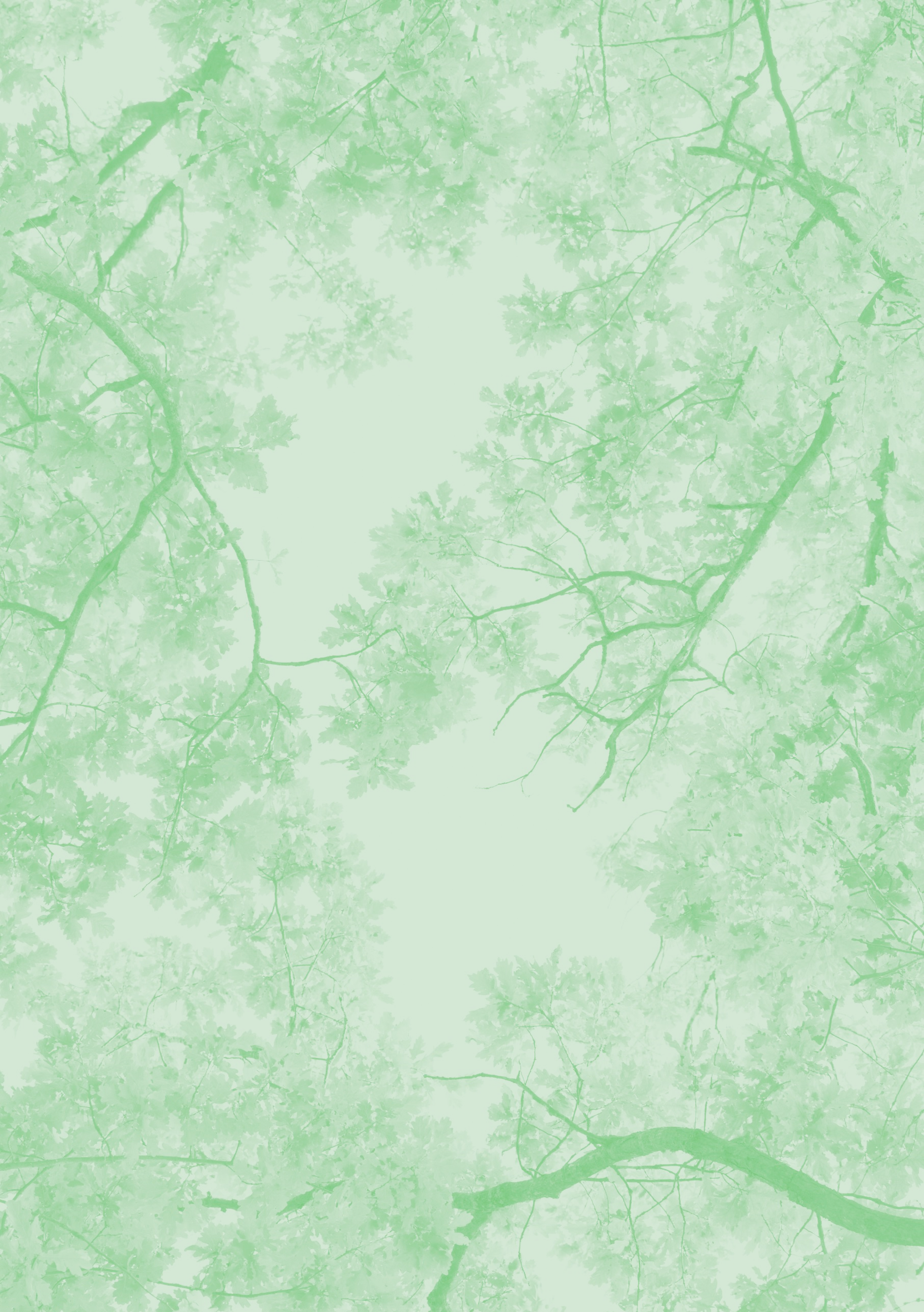 ЛЕСОХОЗЯЙСТВЕННЫЙРЕГЛАМЕНТСеверо-Западного лесничестваЛенинградской областиСанкт-Петербург
2024ФЕДЕРАЛЬНОЕ АГЕНТСТВО ЛЕСНОГО ХОЗЯЙСТВА ФЕДЕРАЛЬНОЕ ГОСУДАРСТВЕННОЕ БЮДЖЕТНОЕ УЧРЕЖДЕНИЕ «РОСЛЕСИНФОРГ» ФИЛИАЛ ФГБУ «РОСЛЕСИНФОРГ» «СЕВЗАПЛЕСПРОЕКТ»ЛЕСОХОЗЯЙСТВЕННЫЙ РЕГЛАМЕНТСеверо-Западного лесничестваЛенинградской областиСанкт-Петербург
2024СОДЕРЖАНИЕ ВВЕДЕНИЕ	10Глава 1. ОБЩИЕ СВЕДЕНИЯ	121.1. Краткая характеристика лесничества	121.1.1. Наименование и местоположение лесничества	121.1.2. Общая площадь лесничества и участковых лесничеств.	121.1.3. Распределение лесов лесничества по лесорастительным зонам и  лесным районам	131.1.4. Распределение лесов по целевому назначению и категориям защитных лесов	141.1.5. Характеристика лесных и нелесных земель лесного фонда на территории лесничества	311.1.6. Характеристика имеющихся особо охраняемых природных территорий и объектов, планы по их организации, развитию экологических сетей, сохранению биоразнообразия	321.1.7. Характеристика существующих объектов лесной, лесоперерабатывающей инфраструктуры, объектов, не связанных с созданием лесной инфраструктуры, мероприятий по строительству, реконструкции и эксплуатации указанныхобъектов, предусмотренных документами территориального планирования	611.2. Виды разрешенного использования лесов	67Глава 2. НОРМАТИВЫ, ПАРАМЕТРЫ И СРОКИ РАЗРЕШЕННОГО ИСПОЛЬЗОВАНИЯ ЛЕСОВ	742.1. Нормативы, параметры и сроки использования лесов для заготовки древесины	742.1.1. Общие положения	742.1.2. Расчетная лесосека для осуществления рубок спелых и перестойных	79лесных насаждений	792.1.3. Требования к организации и проведению работ по заготовке древесины	992.1.4. Возрасты рубок	1022.1.5. Процент (интенсивность) выборки древесины с учетом полноты,	103состава древостоя	1032.1.6. Размеры и сроки примыкания лесосек (организационно-технические элементы рубок спелых и перестойных лесных насаждений)	1052.1.7. Количество зарубов	1082.1.8. Сроки повторяемости рубок	1092.1.9. Методы лесовосстановления	1092.1.10. Сроки использования лесов для заготовки древесины и другие сведения	1112.1.11. Очистка мест рубок от порубочных остатков	1122.1.12. Расчетная лесосека (ежегодный допустимый объем изъятия древесины) для осуществления рубок средневозрастных, приспевающих, спелых и перестойных     лесных насаждений при уходе за лесами	1142.1.13. Расчетная лесосека при всех видах рубок	1242.2. Нормативы, параметры и сроки использования лесовдля заготовки живицы	1272.2.1. Общие положения. Фонд подсочки древостоев	1272.2.2. Виды подсочки	1292.2.3. Проведение подсочки сосновых лесных насаждений (количество карр на дереве, и ширина межкарровых ремней в зависимости от диаметра деревьев)	1292.2.4. Сроки использования сосновых насаждений для заготовки живицы	1302.2.5. Нормативы заготовки живицы	1312.3. Нормативы, параметры и сроки использования лесов для заготовки и сбора  недревесных лесных ресурсов	1312.3.1. Общие положения	1312.3.2. Права и обязанности граждан, юридических лиц, осуществляющих использование лесов для заготовки и сбора недревесных лесных ресурсов	1322.3.3. Нормативы и параметры использования лесов для заготовки  недревесных лесных ресурсов по их видам	1332.3.4. Требования к использованию лесов при осуществлении заготовки и сбора        отдельных видов недревесных лесных ресурсов, сроки заготовки	1342.3.5. Сроки использования лесов для заготовки и сбора	138недревесных лесных ресурсов	1382.4. Нормативы, параметры и сроки использования лесов для заготовки пищевых лесных ресурсов и сбора лекарственных растений	1392.4.1. Общие положения	1392.4.2. Нормативы (ежегодные допустимые объемы) и параметры использования лесов для заготовки пищевых лесных ресурсов и сбора лекарственных растений	1402.4.3. Права и обязанности граждан, юридических лиц, осуществляющих использование лесов для заготовки пищевых лесных ресурсов и  сбора лекарственных растений	1412.4.4. Требования к заготовке отдельных видов пищевых лесных ресурсов и сбора лекарственных растений	1422.4.5. Сроки заготовки и сбора	1442.5. Нормативы, параметры и сроки использования лесов для осуществления видов деятельности в сфере охотничьего хозяйства	1452.5.1. Общие положения	1452.5.2. Параметры и сроки осуществления охоты	1482.5.3. Перечень и нормы проведения биотехнических мероприятий	1492.5.4. Перечень разрешенных для размещения объектов охотничьей инфраструктуры	1502.6. Нормативы, параметры и сроки использования лесов для ведения сельского хозяйства	1512.6.1. Общие положения	1512.6.2. Права и обязанности граждан, юридических лиц, осуществляющих  использование лесов для ведения сельского хозяйства	1532.6.3. Сведения о площадях лесных участков, на которых возможна сельскохозяйственная деятельность	1542.6.4. Требования к использованию лесов для ведения сельского хозяйства	1552.7. Нормативы, параметры и сроки использования лесов для осуществления научно-исследовательской и образовательной деятельности	1582.7.1. Общие положения	1582.7.2. Права и обязанности государственных и муниципальных учреждений, других научных и образовательных организаций, использующих леса для осуществления научно-исследовательской деятельности, образовательной деятельности	1602.7.3. Требования к использованию лесов для осуществления	161научно-исследовательской деятельности, образовательной деятельности	1612.8. Нормативы, параметры и сроки использования лесов для осуществления	162рекреационной деятельности	1622.8.1 Общие положения	1622.8.2. Нормативы использования лесов для осуществления рекреационной деятельности	1632.8.3. Перечень кварталов и (или) частей кварталов зоны рекреационной деятельности, в том числе перечень кварталов и (или) их частей, в которых допускается возведение физкультурно-оздоровительных, спортивных и спортивно-технических сооружений	1652.8.4. Функциональное зонирование территории зоны рекреационной деятельности	1662.8.5. Перечень временных построек на лесных участках и нормативы	167их благоустройства	1672.8.6. Параметры и сроки использования лесов для осуществления рекреационной деятельности	1692.9. Нормативы, параметры и сроки использования лесов для создания лесных плантаций и их эксплуатации	1692.10. Нормативы, параметры и сроки разрешенного использования лесов для выращивания лесных плодовых, ягодных, декоративных илекарственных растений	1692.10.2. Права и обязанности лиц, осуществляющих использование лесов  для выращивания лесных плодовых, ягодных,  декоративных растений, лекарственных растений	1702.11. Нормативы, параметры и сроки использования лесов для создания лесных      питомников и их эксплуатации	1712.11.1. Общие положения	1712.11.2. Права и обязанности лиц, осуществляющих использование лесов для создания лесных питомников и их эксплуатации	1742.12. Нормативы, параметры и сроки разрешенного использования лесов для  осуществления геологического изучения недр, разведки и добычи	175полезных ископаемых	1752.13. Нормативы, параметры и сроки использования лесов для строительства и эксплуатации водохранилищ и иных искусственных водных объектов, создания и расширения территорий морских и речных портов, строительства, реконструкции и эксплуатации гидротехнических сооружений	1822.14.  Нормативы, параметры и сроки использования лесов	184для строительства, реконструкции, эксплуатации линейных объектов	1842.15. Нормативы, параметры и сроки использования лесов для создания и эксплуатации объектов лесоперерабатывающей инфраструктуры	1972.16. Нормативы, параметры и сроки использования лесов для религиозной деятельности	2002.17. Требования к охране, защите и воспроизводству лесов	2002.17.1.  Требования к мерам пожарной безопасности в лесах, охране лесов от загрязнения радиоактивными веществами и иного негативноговоздействия	2002.17.2. Требования к защите лесов от вредных организмов	2442.17.3. Требования к воспроизводству лесов	2562.17.4. Особенности требований к использованию лесов по лесорастительным зонам и лесным районам	288Глава 3. ОГРАНИЧЕНИЯ ИСПОЛЬЗОВАНИЯ ЛЕСОВ	2903.1. Ограничения по видам целевого назначения лесов	2903.2. Ограничения по видам особо защитных участков лесов	2943.3. Ограничения по видам использования лесов	2993.3.1. Ограничения при заготовке древесины	2993.3.2. Ограничения при заготовке живицы	3013.3.3. Ограничения при заготовке и сборе недревесных лесных ресурсов	3013.3.4. Ограничения при заготовке пищевых лесных ресурсов и сборе	303лекарственных растений	3033.3.5. Ограничения при использовании лесов в сфере охотничьего хозяйства	3043.3.6. Ограничения при ведении сельского хозяйства	3073.3.7. Ограничения при осуществлении научно-исследовательской,	308образовательной деятельности	3083.3.8. Ограничения при осуществлении рекреационной деятельности	3093.3.9. Ограничения при создании лесных плантаций и их эксплуатации	3103.3.10. Ограничения при выращивании лесных плодовых, ягодных,	310декоративных, лекарственных растений	3103.3.11. Ограничения при создании лесных питомников и их эксплуатации	3113.3.12. Ограничения при осуществлении геологического изучения недр, разведки и добыче полезных ископаемых	3123.3.13. Ограничения при строительстве и эксплуатации водохранилищ, иных искусственных водных объектов, создании и расширении территорий морских и речных портов, строительстве, реконструкции и эксплуатации гидротехнических сооружений	3133.3.14. Ограничения при строительстве, реконструкции, эксплуатации  линейных объектов	3143.3.15. Ограничения при использовании лесов для создания и эксплуатации объектов лесоперерабатывающей инфраструктуры	3153.3.16. Ограничения при осуществлении религиозной деятельности	316ПРИЛОЖЕНИЯ	320Приложение 1	322Перечень законодательных, нормативно-правовых актов, нормативно-технических, методических и проектных документов, использованных при внесении изменений в Лесохозяйственный регламент Северо-Западного лесничества	322Ленинградской области	322Постановления и распоряжения Правительства Российской Федерации	324Приказы Министерства природных ресурсов Российской Федерации	326Приказы Федерального агентства лесного хозяйства (Рослесхоза)	330Нормативные документы субъекта Российской Федерации	330ЛЕНИНГРАДСКОЙ ОБЛАСТИ	330Приложение 2	334Другие нормативные документы	334Другие документы	336Приложение 3	338Расчет ежегодного размера заготовки древесины при уходе за лесами	338Приложение 4	342Перечень лесных участков с размещенной сетью постоянных пунктов наблюдений (ППН) лесопатологического мониторинга и участков буферной зоны	342Приложение 5	344Перечень объектов лесного семеноводства (ПЛСУ, плюсовых насаждений, насаждений-эталонов, географических и испытательных культур)	344Приложение 6	346Существующие объекты инфраструктуры	346Приложение 7	350Проектируемые объекты, не связанные с созданием лесной инфраструктуры	350Приложение 8	356Уведомление о вырубке деревьев на линейных объектах и в их охранных зонах без предоставления лесных участков	356Приложение 9	360Уведомление о расчистке существующих трасс линейных объектов без предоставления лесных участков  (неликвид)	360Приложение 10	362Изменения и уточнения в Лесохозяйственный регламент на основании внесения в государственный лесной реестр документированной информации утвержденной актом №1/16 от 14 марта 2023 года	362Приложение 10.1	364Лесные декларации ООО «Компания Виннэр»	364Приложение 10.2	366Сличительная ведомость лесотаксационных кварталов	366Приложение 11	368Перечень изготовленных карт-схем	368ВВЕДЕНИЕОбщие положенияНастоящий лесохозяйственный регламент Северо-Западного лесничества разработан в соответствии с частью 7 статьи 87 Лесного кодекса Российской Федерации от 04.12.2006 г.№ 200-ФЗ (далее - Лесной кодекс РФ), приказом Министерства природных ресурсов и экологии Российской Федерации (далее - Минприроды России) от 27.02.2017 г. № 72 «Об утверждении состава лесохозяйственных регламентов, порядка их разработки, сроков их действия и порядка внесения в них изменений». Лесохозяйственный регламент содержит свод нормативов и параметров комплексного освоения лесов применительно к территории, лесорастительным условиям лесничества, определяет правовой режим лесов.Лесохозяйственный регламент обязателен для исполнения гражданами, юридическими лицами, осуществляющими использование, охрану, защиту, воспроизводство лесов в границах лесничества. Невыполнение гражданами, юридическими лицами, осуществляющими использование лесов, лесохозяйственного регламента является основанием для досрочного расторжения договоров аренды лесных участков, договоров купли-продажи лесных насаждений, принудительного прекращения права постоянного (бессрочного) пользования или безвозмездного срочного пользования лесными участками (ст. 24, 51, 61 Лесного кодекса РФ).Срок действия лесохозяйственного регламента – до 09.11.2028 года.Задачи лесохозяйственного регламентаЛесохозяйственный регламент в соответствии со статьей 87 Лесного кодекса РФ является основой осуществления использования, охраны, защиты, воспроизводства лесов, расположенных в границах лесничества.В лесохозяйственном регламенте в отношении лесов, расположенных в границах лесничества, в соответствии с частью 5 статьи 87 Лесного кодекса РФ и другими нормативными актами устанавливаются:- подразделение лесов по целевому назначению;- многоцелевое, непрерывное и неистощительное использование лесов;- определение видов разрешенного использования лесов;- определение возможности сочетания в пределах одного лесного участка различных видов его существующего и перспективного использования;- возрасты рубок, расчетная лесосека, сроки использования лесов и другие параметры их разрешенного использования;- ограничения использования лесов в случаях запрета на осуществление одного или нескольких видов использования лесов, запрета на проведение рубок, иных ограничений, установленных Лесным кодексом РФ и другими Федеральными законами;- требования к охране, защите, воспроизводству лесов и перспективному использованию лесов.Основание для разработкиВ лесохозяйственный регламент Северо-Западного лесничества внесены изменения на основании Государственного контракта от 26.04.2023 года. № 13-2 на оказание услуг по внесению изменений в Лесной план и лесохозяйственные регламенты лесничеств Ленинградской области, заключенного Комитетом по природным ресурсам Ленинградской области с ФГБУ «Рослесинфорг».Сведения о разработчикеЛесохозяйственный регламент Северо-Западного лесничества разработан Северо-Западным филиалом федерального государственного бюджетного учреждения «Рослесинфорг» (филиал ФГБУ «Рослесинфорг» «Севзаплеспроект»).Юридический адрес: 196006, Санкт-Петербург, ул. Коли Томчака, д.16, лит. А.Тел./факс: (812) 388-03-84.E-mail: sevzap.lp@78.roslesinforg.ru. Информационная база для составления лесохозяйственного регламентаПри разработке лесохозяйственного регламента использовались:- материалы лесоустройства Северо-Западного лесничества 2014-2015 года, составленные филиалом ФГБУ «Рослесинфорг» «Севзаплеспроект»;- формы государственного лесного реестра по состоянию на 01.01.2023 года; - изменения и уточнения в Лесохозяйственный регламент на основании внесения в государственный лесной реестр документированной информации утвержденной актом №1/16 от 14 марта 2023 года, №1/16 от 29.01.2024 года.- данные статистической отчетности о состоянии и использовании лесов, мероприятий по охране, защите и воспроизводству лесов;- нормативные правовые акты Российской Федерации и Ленинградской области (полный перечень представлен в приложении № 1 к настоящему регламенту).Глава 1. ОБЩИЕ СВЕДЕНИЯ1.1. Краткая характеристика лесничества1.1.1. Наименование и местоположение лесничестваСеверо-Западное лесничество Комитета по природным ресурсам Ленинградской области (далее – лесничество) расположено в северной части Ленинградской области на территории муниципальных образований Выборгский муниципальный район и город Выборг.Почтовый адрес: ул. Песочная д.1а, г. Выборг, Выборгский район, Ленинградская область, 188800. Телефон/факс: 8-813-78-2-48-31       E-mail: Vyborg_SZ@mail.ru1.1.2. Общая площадь лесничества и участковых лесничеств.Распределение территории лесничества по муниципальным образованиямВ соответствии с приказом Рослесхоза от 03 июня . № 210 «Об определении количества лесничеств на территории Ленинградской области и установлении их границ» в состав лесничества включены бывшие лесохозяйственные предприятия: Северо-Западный лесхоз, Выборгский сельский лесхоз (частично, Селезнёвское лесничество).Общая площадь лесничества составляет 314135 га. По мере постановки земель лесного фонда на кадастровый учет, регистрации права собственности на земли лесного фонда и внесения изменений в государственный лесной реестр, площадь лесничества, участковых лесничеств, их распределения по целевому назначению и категориям земель может меняться.В состав лесничества входят 16 участковых лесничеств.Таблица 1.1(1) * – Структура лесничества  *Здесь и далее в скобках приведены номера таблиц, соответствующие номерам таблиц в Составе лесохозяйственных регламентов, порядке их разработке, сроках их действия и порядке внесения в них изменений (2017).Расположение территории лесничества показано на прилагаемой карте-схеме Ленинградской области в приложении 11Рельеф территории лесничества имеет грядово-ложбинный характер. По характеру рельефа все леса относятся к равнинным.Последнее лесоустройство участковых лесничеств, вошедших в состав лесничества, было проведено филиалом ФГБУ «Рослесинфорг» «Севзаплеспроект» в 2014-2015 году. Кроме того, в связи с принятием лесоустройства на территории арендуемых лесных участков ООО «Луга-Лес» актом №1/16 от 29.01.2024 внесена документированная информация в государственный лесной реестр.В связи с принятием лесоустройства на территории арендуемых лесных участков ООО «Компания Виннэр», внесением в государственный лесной реестр документированной информации утвержденной актом №1/16 от 14 марта 2023 года, и введением в действие материалов таксации лесов по Северо-Западному лесничеству Ленинградской области внеcены изменения и уточнения в Лесохозяйственный регламент в части мероприятий для осуществления лесохозяйственной деятельности, по которым обязательства действуют до полного их исполнения:  Приложение 10,10.1,10.2.Постановка на кадастровый учет государственного лесного фонда Северо-Западного лесничества осуществлялась в рамках государственного контракта, Северо-Западному лесничеству присвоен кадастровый номер 47:01:0000000:500.1.1.3. Распределение лесов лесничества по лесорастительным зонам и
 лесным районамТаблица 1.2(2) – Распределение лесов лесничества по лесорастительным зонам илесным районам*В соответствии с Приказом Федерального агентства лесного хозяйства 
от 19.12.2022 № 1032 «Об установлении лесосеменного районирования» все муниципальные районы Ленинградской области относятся ко 2-му лесосеменному району для сосны обыкновенной; к 1-му лесосеменному району для дуба черешчатого; Выборгский муниципальный район относится к 3-ему лесосеменному району для ели.В соответствии с Приказом Министерства природных ресурсов и экологии РФ от 18.08.2014 г. № 367 «Об утверждении Перечня лесорастительных зон РФ и Перечня лесных районов РФ» (с изменениями и дополнениями) Выборгский муниципальный район Ленинградской области относится к Балтийско-Белозерскому таежному району.Распределение территории лесничества по лесорастительным зонам и лесным районам показано на прилагаемой карте-схеме лесничества в приложении 11. 1.1.4. Распределение лесов по целевому назначению и категориям защитных лесов Разделение лесов по целевому назначению на защитные и эксплуатационные леса и по категориям защитных лесов произведено в соответствии с Лесным кодексом Российской Федерации (статья 10, 110) и приказом Рослесхоза от 20 февраля . № 48 «Об отнесении лесов к ценным, эксплуатационным лесам и установлении их границ на территории Ленинградской области».Распределение лесов лесничества по видам целевого назначения и категориям защитных лесов приведено в таблице 1.3(3).Таблица 1.3(3) – Распределение лесов по целевому назначению и категориям защитных лесовВсе леса в лесничестве являются защитными (100%). Защитные леса представлены:	-   лесами, расположенными в водоохранных зонах (18,1%);-  лесами, выполняющими функции защиты природных и иных объектов (8,2%), в том числе защитные полосы лесов  (7,6%),  леса, расположенные в первом и втором поясах зон санитарной охраны источников питьевого и хозяйственно-бытового водоснабжения (0,3%), леса, горно-санитарные леса (0,3%), незначительную часть занимают леса, расположенные в зеленых зонах (0,04%);- ценными лесами (73,7%), в том числе запретные полосы лесов, расположенные вдоль водных объектов (70,2%) и нерестоохранные полосы лесов (3,5%).Карта-схема лесничества с распределениемлесов по целевому назначению и категориям защитности лесов приводится в Приложении 11.1.1.5. Характеристика лесных и нелесных земель лесного фонда
на территории лесничестваРаспределение территории лесничества по категориям лесных и нелесных земель приведено ниже. Таблица 1.4(4) – Распределение земель лесного фонда лесничества по категориям лесных и нелесных земельПримечание: – к другим (на лесных непокрытых землях) относятся: несомкнувшиеся лесные культуры 7900 га, погибшие древостои 662 га, к другим (на нелесных землях) относятся: пашни 18 га, сенокосы 1520 га, пастбища 55га, воды 23200 га, усадьбы 495га, пески 126 га, прочие земли 7748 га, к которым относятся: карьеры, каменные россыпи, поляны, скальные обнажения, торфоразработки, трассы коммуникаций: воздушные и кабельные линии электропередач, телефонные линии, газопроводы, нефтепроводы.Площадь земель лесного фонда представлена на 84% лесными землями, из которых 80% составляют покрытые лесной растительностью земли и 4% – не покрытые лесной растительностью земли. Нелесные земли занимают 16% территории лесничества, среди них преобладают другие землт 11 %.1.1.6. Характеристика имеющихся особо охраняемых природных территорий и объектов, планы по их организации, развитию экологических сетей, сохранению биоразнообразия1.1.6.1. Характеристика особо охраняемых природных территорийВ соответствии с Федеральным законом от 14 марта . № 33-ФЗ «Об особо охраняемых природных территориях» (с изменениями) (пункт4 статьи2) особо охраняемые природные территории (ООПТ) могут иметь федеральное, региональное или местное значение.Таблица 1.5 – Характеристика особо охраняемых природных территорий   Примечание:В графе «Наименование особо охраняемой природной территории. Основание к выделению» приведен нормативный правовой акт, которым утверждено действующее положение о заказнике, природном парке или паспорт памятника природы.Использование лесов на особо охраняемых природных территориях осуществляется в соответствии с приказом Минприроды России России от 12.08.2021 № 558 «Об утверждении Особенностей использования, охраны, защиты, воспроизводства лесов, расположенных на особо охраняемых природных территориях». Отдельные ООПТ в лесничестве отнесены к водно-болотным угодьям международного значения.Леса, расположенные на особо охраняемых природных территориях, в соответствии с частью 4 статьи 12 Лесного кодекса Российской Федерации подлежат освоению в целях сохранения средообразующих, водоохранных, защитных, санитарно-гигиенических, оздоровительных и иных полезных функций лесов с одновременным использованием лесов при условии, если это использование совместимо с целевым назначением защитных лесов и выполняемыми ими полезными функциями.Леса, расположенные на особо охраняемых природных территориях, используются в соответствии с режимом особой охраны особо охраняемой природной территории и целевым назначением земель, определяемыми лесным законодательством Российской Федерации, законодательством Российской Федерации об особо охраняемых природных территориях и положением о соответствующей особо охраняемой природной территории.В лесах, расположенных на особо охраняемых природных территориях, запрещается осуществление деятельности, несовместимой с их целевым назначением и полезными функциями.Лица, которым земельные участки, расположенные на особо охраняемых природных территориях, предоставлены в постоянное (бессрочное) пользование, осуществляют использование лесов, расположенных на таких земельных участках, в соответствии с положением о соответствующей особо охраняемой природной территории и проектом освоения лесов.Лица, которым земельные участки, расположенные на особо охраняемых природных территориях, предоставлены в аренду, осуществляют использование лесов, расположенных на таких земельных участках, в соответствии с положением о соответствующей особо охраняемой природной территории и проектом освоения лесов, а также на условиях договора аренды соответствующего земельного участка.Лица, использующие земельные участки, расположенные на особо охраняемых природных территориях, на основании сервитута или установленного в целях, предусмотренных статьей 39.37 Земельного кодекса Российской Федерации, публичного сервитута, осуществляют использование лесов, расположенных на таких земельных участках, в соответствии с положением о соответствующей особо охраняемой природной территории, проектом освоения лесов, соглашением об установлении сервитута или решением об установлении публичного сервитута и соглашением об осуществлении публичного сервитута.Использование лесов, расположенных на особо охраняемых природных территориях, для строительства, реконструкции, эксплуатации линейных объектов осуществляется в соответствии с приказом Минприроды России от 10 июля 2020 г. № 434 «Об утверждении Правил использования лесов для строительства, реконструкции, эксплуатации линейных объектов и Перечня случаев использования лесов для строительства, реконструкции, эксплуатации линейных объектов без предоставления лесного участка, с установлением или без установления сервитута, публичного сервитута» с учетом требований законодательства Российской Федерации об особо охраняемых природных территориях и положения о соответствующей особо охраняемой природной территории.В лесах, расположенных на территориях государственных природных заповедников, запрещается проведение рубок лесных насаждений на лесных участках, на которых исключается любое вмешательство человека в природные процессы. На иных участках, если это не противоречит правовому режиму особой охраны территорий государственных природных заповедников, допускается проведение выборочных рубок лесных насаждений в целях обеспечения функционирования государственных природных заповедников и жизнедеятельности проживающих в их пределах граждан.В лесах, расположенных на территориях национальных парков, природных парков и государственных природных заказников, запрещается проведение сплошных рубок лесных насаждений, если иное не предусмотрено правовым режимом функциональных зон, установленных в границах этих особо охраняемых природных территорий.В лесах, расположенных на территориях комплексных (ландшафтных), биологических (ботанических и зоологических), палеонтологических, гидрологических, геологических государственных природных заказников запрещается проведение сплошных рубок лесных насаждений, если иное не предусмотрено положением о соответствующем государственном природном заказнике.В лесах, расположенных на территориях зоологических государственных природных заказников, предназначенных для сохранения редких и исчезающих видов животных, допускается проведение сплошных и выборочных рубок лесных насаждений при осуществлении ухода за лесами с сохранением на лесосеках части лесных насаждений, необходимых для обеспечения жизнедеятельности животных.В лесах, расположенных на территориях памятников природы, запрещается проведение сплошных рубок лесных насаждений.Леса, расположенные на особо охраняемых природных территориях, подлежат охране от пожаров, от загрязнения (в том числе радиоактивного, нефтяного) и от иного негативного воздействия, а также защите от вредных организмов, а также подлежат воспроизводству в соответствии с лесным законодательством, режимом особой охраны особо охраняемой природной территории. Единые требования к мерам пожарной безопасности в лесах установлены Правилами пожарной безопасности в лесах, утвержденными постановлением Правительства Российской Федерации от 7 октября 2020 г. № 1614Единые требования к мерам санитарной безопасности в лесах установлены Правилами санитарной безопасности в лесах, утвержденными постановлением Правительства Российской Федерации от 9 декабря 2020 г. № 2047 Уборка неликвидной древесины в лесах, расположенных на особо охраняемых природных территориях, проводится в случае, если создается угроза возникновения очагов вредных организмов или пожарной безопасности в лесах, в соответствии с лесным законодательством и с соблюдением режима особой охраны, установленного положением об особо охраняемой природной территории.В лесах, расположенных на особо охраняемых природных территориях, запрещается использование химических препаратов, обладающих токсичным, канцерогенным или мутагенным воздействием.Воспроизводство лесов, расположенных на особо охраняемых природных территориях, осуществляется путем лесовосстановления и ухода за лесами в соответствии с лесным законодательством Российской Федерации и режимом особой охраны особо охраняемой природной территории.Лесовосстановление на особо охраняемых природных территориях осуществляется на лесных участках, лесные насаждения на которых погибли или повреждены в результате пожаров, воздействия вредных организмов, а также на лесных участках, на которых проводились сплошные рубки лесных насаждений.Лесоразведение на особо охраняемых природных территориях осуществляется на землях, на которых ранее не произрастали леса, в целях предотвращения эрозии почв и других связанных с повышением потенциала лесов целях.Лесовосстановление и лесоразведение на особо охраняемых природных территориях должны обеспечивать формирование лесных насаждений, близких к естественным по составу видов (пород) деревьев, кустарников, лиан, других лесных растений в соответствующих природно-климатических условиях. Интродукция (пород) деревьев, кустарников, лиан, других лесных растений, не произрастающих в данном лесном районе, не допускается.Лесовосстановление, лесоразведение и уход за лесами на особо охраняемых природных территориях осуществляются в соответствии с правовым режимом и целевым назначением указанных территорий в объемах и на площадях, определенных лесохозяйственным регламентом лесничества.Федеральные государственные бюджетные учреждения, осуществляющие управление особо охраняемыми природными территориями федерального значения, обеспечивают сбор информации о древесине, заготовленной гражданами для собственных нужд на землях особо охраняемых природных территорий федерального значения (место заготовки, породный состав, общий объем заготовленной древесины с указанием, в том числе ликвидного объема, объема деловых сортиментов и дров), и ее ежегодное направление на бумажных или электронных носителях в Министерство природных ресурсов и экологии Российской Федерации в срок до 1 февраля года, следующего за отчетным периодом.Министерство природных ресурсов и экологии Российской Федерации обеспечивает учет информации, поступившей от федеральных государственных бюджетных учреждений, осуществляющих управление особо охраняемыми природными территориями федерального значения, ее обобщение и хранение.В лесах, расположенных на особо охраняемых природных территориях федерального значения, допускается заготовка и сбор валежника гражданами для собственных нужд в рамках заготовки и сбора недревесных лесных ресурсов в соответствии с положением о соответствующей особо охраняемой природной территории, правовым режимом и целевым назначением указанных территорий в объемах и на площадях, определенных лесохозяйственным регламентом лесничества.Деятельность лесничества должна быть направлена на сохранение биоразнообразия на его территории в соответствии с распоряжением Правительства РФ от 17.02.2014
№ 212-р «Об утверждении Стратегии сохранения редких и находящихся под угрозой исчезновения видов животных, растений и грибов в Российской Федерации на период до 2030 года». Наибольший эффект для предотвращения гибели редких и находящихся под угрозой исчезновения видов животных, растений и грибов достигается с помощью организации сети ООПТ с разным режимом охраны, соединенных «экологическими коридорами» (экологические сети).На территории лесничества проектируется организация дополнительных особо охраняемых природных территорий, которые будут способствовать в конечном итоге развитию экологических сетей и сохранению биоразнообразия на землях лесного фонда.В соответствии со схемой территориального планирования Ленинградской области, утвержденной постановлением Правительства Ленинградской области от 25.01.2022 № 41 «Об утверждении схемы территориального планирования Ленинградской области в области организации, охраны и использования ООПТ, планируется организация следующих ООПТ регионального значения:Таблица 1.5.1 – Характеристика особо охраняемых природных территорий (планируемые)Примечание: Рубки на планируемых ООПТ осуществляются согласно настоящему регламенту (на территории ООПТ, проектируемых в целях сохранения малонарушенных лесов, не допускается проведение рубок спелых и перестойных насаждений, при этом не ограничивается проведение санитарно-оздоровительных мероприятий и рубок ухода за лесом в молодняках и средневорастных насаждениях. На территориях ООПТ, проектируемых в целях сохранения старовозрастных насаждений, допускаются рубки спелых и перестойных лесных насаждений, за исключением рубок в старовозрастных насаждений, попадающих под ГОСТ 18486-87 «Лесоводство. Термины и определения».  На территории остальных проектируемых ООПТ также возможны выборочные рубки спелых и перестойных насаждений (за исключением завершающего этапа постепенных рубок) и все виды рубок ухода за лесом. Конкретный режим особой охраны будет определен при организации ООПТ. Старовозрастные насаждения являются частью перестойного древостоя в возрасте, превышающем начало периода спелости на два и более класса возраста.До организации ООПТ целесообразно избегать преобразования ландшафта и смены типа землепользования и других видов деятельности, делающих невозможным создание ООПТ в соответствии с заявленными целями; рекомендуется резервирование земель. Конкретный режим особой охраны будет определен при организации ООПТ. Порядок образования ООПТ местного и регионального значения регулируется Федеральным законом от 14 марта 1995 г. № 33-ФЗ «Об особо охраняемых природных территориях».При планировании арендаторами лесных участков  хозяйственной деятельности на территориях планируемых к созданию особо охраняемых территорий во избежание осу-ществления деятельности, делающей невозможным создание ООПТ в соответствии с за-явленными целями, для лесных кварталов и (или) выделов, попадающих на территорию проектируемых ООПТ, необходимо провести обследование с привлечением некоммерче-ских научно-образовательных организаций, участвующих в создании особо охраняемых территорий с целью выявления природоохранной ценности конкретных кварталов и (или) выделов проектируемого ООПТ на основании:- значения указанных выше территорий для сохранения биологического разнообразия, в том числе редких, находящихся под угрозой исчезновения и ценных в хозяйственном и научном отношении объектов растительного и животного мира и среды их обитания;- наличия в границах указанных выше территорий участков природных ландшафтов и культурных ландшафтов, представляющих собой особую эстетическую, научную и культурную ценность;- наличия в границах указанных выше территорий геологических, минералогических и палеонтологических объектов, представляющих собой особую научную, культурную и эстетическую ценность;- наличия в границах указанных выше территорий уникальных природных комплексов и объектов, в том числе одиночных природных объектов, представляющих собой особую научную, культурную и эстетическую ценность.По результатам проведения обследований арендаторам лесных участков необходимо предоставить в Комитет по природным ресурсам Ленинградской области научный отчет, подготовленный некоммерческой научно-образовательной организацией, участвующей в создании ООПТ, содержащий сведения о:- уровне природоохранной ценности обследованных кварталов или выделов на основании анализа сведений, полученных при объединении полевых и камеральных данных;- рекомендации о возможности осуществления лесохозяйственных мероприятий в границах обследованных кварталов или необходимости их запрета;- рекомендации по корректировке границ и площадей планируемых ООПТ или их сохранению согласно СТП ЛО.Сведения, а также материалы полученных обследований необходимо предоставить в Комитет по природным ресурсам Ленинградской области при разработке и (или) внесении изменений в проекты освоения лесов.Создание особо охраняемых природных территорий осуществляется в соответствии с требованиями, установленными законодательством Российской Федерации об особо охраняемых природных территориях.Расположение существующих и проектируемых особо охраняемых природных территорий и объектов показано на прилагаемой карте-схеме местоположения существующих и проектируемых особо охраняемых природных территорий и объектов в папке «Тематические лесные карты».1.1.6.2. Мероприятия по сохранению биоразнообразия в лесничествеСохранение окружающей среды и биоразнообразия в лесничестве будет достигнуто путем:- ограничения лесохозяйственной деятельности (выделение защитных лесов и особо защитных участков леса);- сохранения редких и исчезающих видов растений и грибов, занесенных в Красную книгу Российской Федерации и/или Красную книгу Ленинградской области;- использования лесов с максимальным сохранением окружающей среды и биологического разнообразия;- сохранения в целях повышения биоразнообразия лесов на лесосеках отдельных ценных деревьев в любом ярусе и их групп (старовозрастные деревья, деревья с дуплами, гнездами птиц, а также потенциально пригодные для гнездования и мест укрытия мелких животных и т. п.);- исключения при сплошных рубках из эксплуатационной площади лесосеки при ее отводе:а) нелесных и непокрытых лесной растительностью лесных земель (болота, вырубки, прогалины и т.п.) независимо от их величины;б) выделенных семенных куртин и полос;в) расположенных среди спелых древостоев участков молодняков, средневозрастных насаждений;г) участков приспевающих лесных насаждений, находящихся внутри выделов спелых и перестойных древостоев, площадью более ;д) участков природных объектов, имеющих природоохранное значение.Допускается выделение неэксплуатационных участков по указанным критериям после отвода лесосеки в случаях, если они не были выделены при её отводе. При этом в материалы отвода лесосеки вносятся соответствующие изменения.1.1.6.3. Рекомендации по сохранению биоразнообразия при проведении 
лесозаготовительных работ для Ленинградской областиСохранение биологического разнообразия – необходимое условие ведения лесохозяйственной деятельности. Оно должно обеспечиваться не только в охраняемых лесах (ОЗУ, защитные леса), но и на лесосеках, на которых проводится заготовка древесины.Согласно п. 16 Правил заготовки древесины «Перечни объектов биоразнообразия и размеры буферных зон для конкретного лесничества указываются в лесохозяйственном регламенте лесничества». В соответствии с требованием Состава лесохозяйственных регламентов (2017) для условий Ленинградской области разработано дополнение, включающее примерный перечень объектов биоразнообразия (в дальнейшем – ключевых объектов), которые необходимо выделять и сохранять при операционном планировании и выполнении хозяйственных мероприятий, а также размеры их буферных зон.Ключевые объекты – это участки небольшой площади, важные для сохранения лесного биоразнообразия. Их наличие позволяет в определенной мере уменьшить последствия естественных нарушений, способствует сохранению и восстановлению лесной среды на вырубках. С такими участками связаны уязвимые виды живых организмов, в том числе объекты являются потенциальными местами редких и уязвимых видов живых организмов, занесенных в Красную книгу России и/или Красную книгу Ленинградской области.Ведение Красной книги Российской Федерации осуществляет Министерство природных ресурсов и экологии Российской Федерации; ведение Красной книги Ленинградской области осуществляют Комитет по охране, контролю и регулированию использования объектов животного мира Ленинградской области – в части объектов животного мира и Комитет по природным ресурсам Ленинградской области – в части объектов растительного мира. В зависимости от размеров ключевые объекты можно разделить на площадные и точечные. Площадные ключевые объекты имеют относительно крупные размеры (десятки и сотни квадратных метров). Примеры таких объектов – постоянные и временные водотоки, заболоченные понижения. Точечные объекты имеют небольшие размеры. Это, например, отдельные ценные деревья и их куртины. В зависимости от особенностей и функций ключевых объектов в их пределах запрещается проведение некоторых или всех хозяйственных мероприятий.По функции ключевые объекты могут быть подразделены на элементы ландшафта и сообщества.Ключевые элементы ландшафта связаны с локальной неоднородностью экотопа на территории делянки. Их сохранение обеспечивает стабильность экотопических условий на участке после рубки. Ключевые элементы сообщества связаны с неоднородностью лесной среды на территории делянки. Их сохранение обеспечивает стабилизацию лесной среды, сохранение комплекса лесных видов биоты и ускоряет заселение вырубки. При отводе делянки могут быть выявлены места постоянного обитания, а также скоплений (сезонных, репродуктивных, зимовок, откормки и др.), а также пути миграции и миграционные стоянки позвоночных животных – ключевые местообитания животных. Вокруг этих объектов необходимо выделить буферную зону, если она уже не выделена в лесоустроительных материалах как особо защитный участок леса. Режим буферной зоны указан в таблице 1.5.5. При допустимости проведения хозяйственных мероприятий сезон разработки делянки, находящейся в буферной зоне, переносится с учетом окончания времени размножения животных (см. таблицу).Таблица 1.5.2(20) – Нормативы и параметры объектов биологического разнообразия и буферных зон, подлежащих сохранению при осуществлении лесосечных работПримечание. Местоположение объектов биологического разнообразия и площадь буферных зон указываются при их проектировании, лесоустройстве и специальных обследованиях.Порядок работ по выделению ключевых объектов	Ключевые объекты всех типов выделяют при отводе делянки в рубку и/или при разработке лесосеки. Работы по выделению объектов организуются следующим образом:обход делянки, выявление присутствующих на ней ключевых объектов;принятие решения о том, какие объекты и в каком количестве следует оставить на делянке;разметка лентами границ оставляемых площадных объектов;съемка и привязка площадных объектов к ориентирам на делянке;маркировка и учет точечных объектов вне площадных объектов, если это 
необходимо;нанесение площадных объектов на абрис делянки, подсчет их общей площади, документальное оформление их в не эксплуатационные площади (НЭ);внесение информации о находящихся на делянке ключевых объектах в соответствующие документы.При принятии решений о сохранении древостоя в пределах ключевых объектов необходимо учитывать устойчивость оставляемого лесного участка после рубки. При необходимости допускается возможность рубки отдельных неустойчивых к ветру деревьев в границах площадных ключевых объектов с их отметкой и перечетом.Перед началом разработки делянки необходимо дополнительно проинформировать исполнителей работ о выделенных на делянке ключевых объектах и ограничениях на хозяйственные мероприятия на их территории.Общие меры охраны ключевых объектовНаходящиеся в пределах выделенных ключевых объектов деревья и кустарники рубке не подлежат, за исключением случаев уборки отдельных неустойчивых к ветру деревьев, или деревьев, представляющих опасность при проведении работ. Пути прохождения техники не должны пересекать выделенные площадные ключевые объекты. В случае необходимости пересечения протяженных объектов (например, водотоков) могут устанавливаться временные переезды. Дополнительные меры, необходимые для сохранения ключевых объектов, перечислены в столбцах «Особые меры охраны» таблиц 1.5.3 и 1.5.4 и «Ограничения хозяйственных мероприятий» таблиц 1.5.5.Таблица 1.5.3 – Ключевые элементы ландшафтаТаблица 1.5.4 – Ключевые элементы сообществаКлючевые сезонные местообитания животныхПри отводе делянки могут быть выявлены ключевые сезонные местообитания позвоночных животных. К ним относятся глухариные и тетеревиные тока, места токования серого журавля, медвежьи берлоги, многолетние лисьи и барсучьи норы, деревья с гнездами крупных хищных птиц и др. Вокруг этих объектов необходимо выделить буферную зону, если они уже не выделены в лесоустроительных материалах как особо защитный участок леса. Сезон разработки делянки, находящейся в буферной зоне, переносится с учетом окончания времени размножения животных (см. таблицу).Таблица 1.5.5 – Ключевые местообитания животныхПримечание: если при планировании хозяйственных мероприятий были выявлены места, необходимые для осуществления жизненных циклов других ценных или редких видов животных, необходимо уточнить порядок и возможность проведения мероприятий у специалистов-биологов или охотоведов.Ведение Красной книги Российской Федерации осуществляет Министерство природных ресурсов и экологии Российской Федерации; ведение Красной книги Ленинградской области осуществляют Комитет по охране, контролю и регулированию использования объектов животного мира Ленинградской области – в части объектов животного мира и Комитет по природным ресурсам Ленинградской области – в части объектов растительного мира. Сведения о местонахождениях видов, занесенных в Красную книгу Российской Федерации и/или Красную книгу Ленинградской области, подлежат получению в установленном законодательством порядке. Перечни объектов растительного и животного мира, занесенные в Красную книгу Ленинградской области, утверждены приказом Комитета по природным ресурсам Ленинградской области от 12.09.2018 года №14, от 11.07.2017 года №7.Охрана редких и находящихся под угрозой исчезновения деревьев, кустарников, лиан, иных лесных растений, занесенных в Красную книгу Российской Федерации и Красную книгу Ленинградской области, осуществляется в соответствии с Федеральным законом от 10 января 2002 года № 7-ФЗ «Об охране окружающей среды», «Особенностями охраны в лесах редких и находящихся под угрозой исчезновения деревьев, кустарников, лиан, иных лесных растений, занесенными в Красную книгу Российской Федерации или красные книги субъектов Российской Федерации», утвержденными приказом Министерства природных ресурсов и экологии Российской Федерации от 29.05.2017 года 
№ 264.Рекомендации по сохранению биоразнообразия при проведении лесозаготовительных работ для Ленинградской области составлены на основе публикаций фонда «Гринфорест» Б. Д. Романюк, Е. В. Мосягина, А. Т. Загидуллина. Выделение ключевых объектов при проведении лесозаготовительных работ. СПб, 2011; Романюк Б.Д., Загидуллина А.Т., Книзе А.А. Природоохранное планирование, 2010; Бубличенко, Романюк 2005 Критерии сохранения биоразнообразия позвоночных животных, а также инструкций, апробированных на территории аренды лесопромышленных предприятий IP, Ладенсо, Олонецлес, Терминал, Русский лес и др.1.1.6.4. Объекты социально-культурного значенияКроме ключевых объектов, связанных с природной средой, на делянке могут находиться объекты, имеющие социально-культурное значение: культовые объекты, захоронения, археологические памятники, остатки строений, солонцы, рекреационные участки, охотничьи и рыбацкие стоянки, избушки, вышки, лабазыи иные объекты, важные для местного населения. Если нормативами не предусмотрено иное, окрестности таких объектов могут выделяться в неэксплуатационные площади (НЭ). Границы и буферные зоны для таких объектов устанавливаются в индивидуальном порядке.1.1.7. Характеристика существующих объектов лесной, лесоперерабатывающей
инфраструктуры, объектов, не связанных с созданием лесной инфраструктуры, мероприятий по строительству, реконструкции и эксплуатации указанныхобъектов, предусмотренных документами территориального планированияПеречень объектов лесной инфраструктуры утверждён распоряжением Правительства РФ от 17 июля 2012 г. № 1283-р (с изменениями и дополнениями) «О перечне объектов лесной инфраструктуры для защитных лесов, эксплуатационных лесов и резервных лесов».Объекты лесной инфраструктуры в перечне приведены по видам целевого назначения лесов, категориям защитных лесов и отдельным видам использования лесов.А) в эксплуатационных лесах к объектам лесной инфраструктуры относятся: лесная дорога;лесной проезд;квартальная просека;мост железнодорожный;мост автодорожный;мост пешеходный;мост комбинированныйлесной склад;площадка для разворота пожарной техники;пожарный наблюдательный пункт (вышка, мачта, павильон);пожарный водоем (в том числе подземный резервуар и водохранилище);противопожарный разрыв;цистерна (бак), резервуар, другие емкости наземные и подземные;посадочная площадка для самолетов, вертолетов, используемых в целях проведения авиационных работ по охране и защите лесов;пожарная скважина;устройство для отбора воды на пожарные нужды;щит и навес для размещения противопожарного инвентаря;система для осушения лесных площадей (дамбы, перепускные сооружения, шлюзы, устройства регулирования уровня вод);сооружение противоэрозионное, гидротехническое и противоселевое;сооружение противооползневое;обустроенное место для разведения костра и отдыха;лесохозяйственный, лесоустроительный знак, информационный щит, аншлаг.Для различных категорий защитных лесов и видов использования лесов в перечне объектов лесной инфраструктуры учтены выполняемые лесами функции и особенности отдельных видов использования лесов. Б) объекты лесной инфраструктуры для использования, охраны, защиты и воспроизводства лесов в защитных лесах, относящихся к категории лесов, расположенных на особо охраняемых природных территориях:лесная дорога;лесной проезд;мост пешеходный;мост автодорожный;мост комбинированный;просека;тропа;противопожарный разрыв;минерализованная полоса;площадка для забора воды;цистерна (бак), резервуар, другие емкости наземные и подземные;вышка-ретранслятор для обеспечения ведомственной радио- и телефонной связи;площадка для разворота пожарной техники;пожарный наблюдательный пункт (вышка, мачта, павильон);пожарный водоем (в том числе подземный резервуар и водохранилище);посадочная площадка для самолетов, вертолетов, используемых для реализации задач, возложенных на особо охраняемые природные территории;пожарная скважина;устройство для отбора воды на пожарные нужды;щит и навес для размещения противопожарного инвентаря;система для осушения или обводнения лесных площадей (дамбы, перепускные сооружения, шлюзы, устройства регулирования уровня вод);улей;изгородь;лесохозяйственный знак, информационный щит, аншлаг;служебный кордон со вспомогательными сооружениями (временные жилые и хозяйственные строения для должностных лиц особо охраняемых природных территорий;опорный пункт службы охраны со вспомогательными сооружениями;стационар для полевых научных исследований со вспомогательными сооружениями;здание пожарно-химической станции;гараж для патрульной и лесопожарной техники;экскурсионные экологические тропы с элементами благоустройства;смотровые площадки и вышки;обустроенные туристские стоянки, места для разведения костра и отдыха;иные объекты обеспечения рекреационного использования, осуществляемого в соответствии с законодательством Российской Федерации об особо охраняемых природных территориях;комплекс электроснабжения;водопроводная сеть;система теплоснабжения;сооружение противоэрозионное, гидротехническое и противоселевое;сооружение противооползневое;колодец;шлагбаум;пирс для служебного водного транспорта.В) в защитных лесах, относящихся к категории лесов, расположенных в водоохранных зонах и на особо защитных участках лесов, за исключением заповедных лесных участков:лесная дорога;лесной проезд;квартальная просека;мост пешеходный;площадка для разворота пожарной техники;пожарный наблюдательный пункт (вышка, мачта, павильон);пожарный водоем (в том числе подземный резервуар и водохранилище);противопожарный разрыв;посадочная площадка для самолетов, вертолетов, используемых в целях проведения авиационных работ по охране и защите лесов;пожарная скважина;устройство отбора воды на пожарные нужды;щит и навес для размещения противопожарного инвентаря;система для осушения лесных площадей (дамбы, перепускные сооружения, шлюзы, устройства регулирования уровня вод);сооружение противоэрозионное, гидротехническое и противоселевое;сооружение противооползневое;навес;обустроенное место для разведения костра и отдыха.лесохозяйственный, лесоустроительный знак, информационный щит, аншлаг;Г) в защитных лесах, относящихся к категориям лесов, выполняющих функции 
защиты природных и иных объектов и ценных лесов (помимо объектов, указанных выше), – лесной склад.Д) на заповедных лесных участках – лесохозяйственный, лесоустроительный знак, информационный щит, аншлаг.Кроме того, для использования лесов в целях заготовки древесины, помимо объектов, указанных выше, возможно размещение следующих объектов:а) в защитных лесах, относящихся к категориям лесов, выполняющих функции защиты природных и иных объектов, и ценных лесов:площадка производственная;склад горюче-смазочных материалов;лесопогрузочный пункт;некапитальное строение, сооружение для бытовых нужд;гараж для лесохозяйственных и лесозаготовительных машин;мастерская ремонтно-механическая.б) в эксплуатационных лесах (помимо объектов, указанных в подпункте «а»):предприятие лесозаготовительное без переработки древесины;предприятие лесосплавное;предприятие лесоперевалочное;рейд сортировочно-сплоточный;бревноспуск;дорога железная узкой колеи;временный лесной питомник.Арендаторы лесных участков имеют возможность создания и эксплуатации объектов лесной инфраструктуры, указанных в Перечне, при условии отражения данных работ в проекте освоения лесов.              В лесничестве объекты лесной инфраструктуры представлены: лесными дорогами – протяженностью 48,8 км; квартальными просеками– протяженностью 2977,3 км; противопожарными разрывами– протяженностью 20,3 км; каналами осушительной системы – протяженностью 3,4 км. Существующие объекты лесной инфраструктуры указаны в приложении 6. Расчистка и разрубка квартальных просек будет осуществляться по мере необходимости.В Северо-Западном лесничестве – 2810 кварталов, замена и установка части квартальных и указательных столбов будет осуществляться по мере необходимости. Квартальные столбы, подлежащие замене, будут изготовлены из древесины при разработке близлежащих делянок.Транспортировка древесины производится по шоссейным и грунтовым автомобильным дорогам.Таблица 1.6 – Характеристика путей транспортаПримечания1. Лесохозяйственные дороги относятся к дорогам противопожарного назначения.2. При определении типа лесохозяйственных дорог принимаются следующие придержки:а) ширина земляного полотна: I тип – 6,5-8,0 м, II тип – 4,5-6,4 м, III тип – менее 4,5 м;б) ширина проезжей части: I тип – 4,5 м и более; II тип – 3,5 м; III тип – 3,0 м.В соответствии с Порядком использования собственниками земельных участков, землепользователями, землевладельцами, арендаторами земельных участков в границах данных земельных участков общераспространенных полезных ископаемых и подземных вод для собственных нужд, а также строительства подземных сооружений на глубину 
до 5 метров на территории Ленинградской области, утвержденным постановлением Правительства Ленинградской области от 16 апреля 2018 года № 134 (далее – Порядок), арендаторам лесных участков до осуществления работ по использованию для собственных нужд общераспространенных полезных ископаемых необходимо внести соответствующие изменения в проект освоения лесов.Арендаторы лесных участков не позднее чем за 14 календарных дней до начала
использования общераспространенных полезных ископаемых направляют уведомление в орган исполнительной власти Ленинградской области, уполномоченный на осуществление регионального государственного надзора за геологическим изучением, рациональным использованием и охраной недр в отношении участков недр местного значения, который ведет реестр правообладателей земельных участков, осуществляющих в их границах использование общераспространенных полезных ископаемых, подземных вод, а также строительство подземных сооружений в соответствии с настоящим Порядком, по форме согласно приложению к Порядку.Уведомление должно содержать следующие сведения:наименование, организационно-правовая форма правообладателя земельного участка, его местонахождение, идентификационный номер налогоплательщика (ИНН), основной государственный регистрационный номер (ОГРН), реквизиты банковского счета;сведения о местоположении, площади земельного участка, кадастровом номере (при его наличии), категории земель и виде разрешенного использования, реквизиты правоустанавливающего документа на земельный участок (№ договора аренды); (при этом, по виду разрешенного использования следует указывать ст.19 Закона РФ «О недрах».под использованием для собственных нужд общераспространенных полезных ископаемых и подземных вод понимается их использование собственниками земельных участков, землепользователями, землевладельцами, арендаторами земельных участков для личных, бытовых и иных не связанных с осуществлением предпринимательской деятельности нужд.планируемые сроки и объемы использования общераспространенных полезных ископаемых в пределах участка в соответствии с целями, предусмотренными настоящим Порядком;вид полезного ископаемого в соответствии с Перечнем общераспространенных полезных ископаемых по Ленинградской области, утвержденным распоряжением Министерства природных ресурсов Российской Федерации и Администрации Ленинградской области от 14 марта 2005 года 18р/67-р (песок, песчано-гравийные, гравийно-песчаные, валунно-гравийно-песчаные породы);подпись правообладателя земельного участка или его представителя, печать.В случае если использование общераспространенных полезных ископаемых и подземных вод, а также строительство подземных сооружений будет осуществляться правообладателем, не являющимся собственником земельного участка, к уведомлению необходимо приложить согласие собственника на проведение указанных работ.К уведомлению должны быть приложены:справка об отсутствии (наличии) месторождений (проявлений) общераспространенных полезных ископаемых, выданная Федеральным государственным учреждением «Территориальный фонд геологической информации по Северо-Западному федеральному округу»;фотография (требования к формату фотографии не установлены) места использования общераспространенных полезных ископаемых;пояснения в произвольной форме об объеме и месте планируемого извлечения и использования общераспространенных полезных ископаемых в виде проектных рекомендаций с указанием схемы (румбы, азимут), включая мероприятия по рекультивации нарушенных земель.Далее арендатору лесного участка необходимо представить в адрес Комитета 
лесную декларацию.Перечень объектов капитального строительства и некапитальных строений, не связанных с созданием лесной инфраструктуры, утверждён распоряжениями Правительства РФ: от 30.04.2022 № 1084-р «Об утверждении перечня объектов капитального строительства, не связанных с созданием лесной инфраструктуры, для защитных лесов, эксплуатационных лесов, резервных лесов»; от 23.04.2022 № 999-р «Об утверждении Перечня некапитальных строений, сооружений, не связанных с созданием лесной инфраструктуры, для защитных лесов, эксплуатационных лесов, резервных лесов». В этих документах указаны объекты, не связанные с созданием лесной инфраструктуры, которые разрешено размещать в конкретных видах целевого назначения лесов и категориях защитных лесов, в зависимости от выполняемых ими функций, а также с учётом вида использования лесов.Строительство, реконструкция и эксплуатация объектов капитального строительства и некапитальных строений, не связанных с созданием лесной инфраструктуры, на землях лесного фонда допускаются для осуществления геологического изучения недр, разведки и добычи полезных ископаемых; строительства и эксплуатации водохранилищ и иных искусственных водных объектов, создания и расширения территорий морских и речных портов, строительства, реконструкции и эксплуатации гидротехнических сооружений; для строительства, реконструкции и эксплуатации линейных объектов, а также сооружений, являющиеся неотъемлемой технологической частью указанных объектов; для создания и эксплуатации объектов лесоперерабатывающей инфраструктуры в эксплуатационных лесах (за исключением особо защитных участков лесов); для осуществления рекреационной деятельности; для осуществления религиозной деятельности в защитных лесах, эксплуатационных лесах, резервных лесах (за исключением особо защитных участков лесов).В лесничестве из объектов, не связанных с созданием лесной инфраструктуры имеется: трассы линий электропередач - протяженностью 669,3 км; трассы газопровода - протяженностью 142,5 км; линия связи - протяженностью ; прочие трассы - протяженностью 323,7 км.Существующие объекты, не связанные с созданием лесной инфраструктуры, представлены в приложении 6. Проектируемые объекты, не связанные с созданием лесной инфраструктуры, приведены в приложении 7.Для переработки древесины и иных лесных ресурсов создается лесоперерабатывающая инфраструктура (объекты переработки заготовленной древесины, биоэнергетические объекты и другое). Создание лесоперерабатывающей инфраструктуры запрещается в защитных лесах, а также в иных предусмотренных настоящим Кодексом, другими федеральными законами случаях.К лесохозяйственному регламенту приложена поквартальная карта-схема лесничества с нанесением объектов лесной инфраструктуры, лесоперерабатывающей инфраструктуры, объектов, не связанных с созданием лесной инфраструктуры. Лесоперерабатывающая инфраструктура в районе в основном представлена предприятиями, приведенными в таблице 1.6(1).Таблица 1.6(1) – Характеристика основных лесоперерабатывающих предприятий района1.2. Виды разрешенного использования лесовЛесохозяйственным регламентом лесничества, в соответствии со статьей 25 Лесного кодекса Российской Федерации, разрешаются следующие виды использования лесов:1) заготовка древесины;2) заготовка живицы;3) заготовка и сбор недревесных лесных ресурсов;4) заготовка пищевых лесных ресурсов и сбор лекарственных растений;5) осуществление видов деятельности в сфере охотничьего хозяйства;6) ведение сельского хозяйства;6.1) осуществление рыболовства, за исключением любительского рыболовства;7) осуществление научно-исследовательской, образовательной деятельности; 8) осуществление рекреационной деятельности;9) создание лесных плантаций и их эксплуатация;10) выращивание лесных плодовых, ягодных, декоративных растений, лекарственных растений;10.1) создание лесных питомников и их эксплуатация;11) осуществление геологического изучения недр, разведка и добыча полезных ископаемых;12) строительство и эксплуатация водохранилищ и иных искусственных водных объектов, создание и расширение морских и речных портов, строительство, реконструкция и эксплуатация гидротехнических сооружений;13) строительство, реконструкция, эксплуатация линейных объектов;14) создание и эксплуатация объектов лесоперерабатывающей инфраструктуры;15) осуществление религиозной деятельности;16) иные виды, определенные в соответствии с частью 2 статьи 6 Лесного кодекса Российской Федерации.В лесничестве разрешены все виды использования лесов, предусмотренные статьёй 25 Лесного кодекса Российской Федерации. Леса могут использоваться для одной или нескольких целей, если иное не установлено Лесным кодексом Российской Федерации или другими федеральными законами.Использование лесов, представляющее собой предпринимательскую деятельность, осуществляется на землях лесного фонда лицами, зарегистрированными в Российской Федерации в соответствии с Федеральным законом от 8 августа 2001 г. № 129-ФЗ «О государственной регистрации юридических лиц и индивидуальных предпринимателей».Распределение территории лесничества по видам разрешенного использования 
лесов выполнено с учетом требований нормативных правовых актов, действующих на момент разработки лесохозяйственного регламента, приводится в таблице 1.7(5) – Виды разрешенного использования лесов.  Порядок использования лесов, расположенных на особо охраняемых природных территориях, определяется Лесным кодексом Российской Федерации (ст. 112), приказом Минприроды России от 12.08.2021 № 558 «Об утверждении Особенностей использования, охраны, защиты, воспроизводства лесов, расположенных на особо охраняемых природных территориях», положениями о соответствующих особо охраняемых природных территориях. Таблица 1.7 (5) – Виды разрешенного использования лесовПримечания1. Режим всех разрешенных видов использования лесов, расположенных на особо охраняемых природных территориях, определяется Положениями о соответствующих особо охраняемых природных территориях. Ограничения использования лесов, определенные Положениями об имеющимися в лесничестве ООПТ, приведены в таблице 1.5. 2. Заготовка древесины в лесах допускается в соответствии со статьями 23.1, 23.5, 29 Лесного кодекса Российской Федерации, Правилами заготовки древесины, Правилами ухода за лесами, за исключением случаев, предусмотренных статьями 111-119 Лесного кодекса Российской Федерации.3. Заготовка живицы осуществляется в лесах, предназначенных для заготовки древесины, в соответствии со статьёй 31 Лесного кодекса Российской Федерации и Правилами заготовки живицы. Заготовка живицы не допускается в очагах вредных организмов до их ликвидации; лесных насаждениях, поврежденных и ослабленных вследствие воздействия лесных пожаров, вредных организмов и других негативных факторов; лесных насаждениях, где не допускается проведение сплошных или выборочных рубок спелых и перестойных насаждений для заготовки древесины; на постоянных лесосеменных участках, лесосеменных плантациях, генетических резерватах; не допускается проведение подсочки плюсовых деревьев, семенников, семенных куртин и полос (п. 7 Правил заготовки живицы).  4. Заготовка и сбор недревесных лесных ресурсов допускается в лесах в соответствии со статьями 32,33 Лесного кодекса Российской Федерации и Правилами заготовки и сбора недревесных лесных ресурсов. 5. Заготовка пищевых лесных ресурсов и сбор лекарственных растений допускается в лесах в соответствии со статьями 34, 35 Лесного кодекса Российской Федерации и Правилами заготовки пищевых лесных ресурсов и сбора лекарственных растений.6. Осуществление видов деятельности в сфере охотничьего хозяйства разрешается в лесах в соответствии со статьёй 36 Лесного кодекса Российской Федерации, Федеральным законом от 24 июля 2009 г. № 209-ФЗ «Об охоте и о сохранении охотничьих ресурсов, и о внесении изменений в отдельные законодательные акты Российской Федерации», за исключением случаев, предусмотренных статьёй 114 Лесного кодекса Российской Федерации. 7. Ведение сельского хозяйства допускается в лесах в соответствии со статьёй 38 Лесного кодекса Российской Федерации и Правилами использования лесов для ведения сельского хозяйства, за исключением случаев, предусмотренных статьями 113,114,116,119 Лесного кодекса Российской Федерации. 7.1. Использование лесов для осуществления рыболовства допускается в лесах в соответствии со статьей 38.1 лесного кодекса Российской Федерации. Правилами использования лесов для осуществления рыболовства, утв. приказом Минприроды России от 13.10.2021 № 742.8. Осуществление научно-исследовательской деятельности, образовательной деятельности допускается в лесах в соответствии со статьёй 40 Лесного кодекса Российской Федерации и Правилами использования лесов для осуществления научно-исследовательской, образовательной деятельности.9. Осуществление рекреационной деятельности допускается в лесах в соответствии со статьёй 41 Лесного кодекса Российской Федерации и Правилами использования лесов для осуществления рекреационной деятельности.10. Создание лесных плантаций допускается в лесах в соответствии со статьёй 42 Лесного кодекса РФ, за исключением лесов, расположенных в водоохранных зонах, статья 113 Лесного кодекса РФ. 11. Выращивание лесных плодовых, ягодных, декоративных растений, лекарственных растений допускается в лесах в соответствии со статьёй 39 Лесного кодекса Российской Федерации и Правилами использования лесов для выращивания лесных плодовых, ягодных, декоративных растений, лекарственных растений.12. Создание лесных питомников и их эксплуатация осуществляются в соответствии со статьей 39.1 Лесного кодекса РФ и Правилами создания лесных питомников и их эксплуатации, утв. приказом Минприроды России от 12.10.2021 № 737.13. Осуществление работ по геологическому изучению недр, разведке и добыче полезных ископаемых допускается в лесах в соответствии со статьёй 43 Лесного кодекса Российской Федерации Правилами использования лесов для осуществления геологического изучения недр, разведки и добычи полезных ископаемых и Перечнем случаев использования лесов в целях осуществления геологического изучения недр, разведки и добычи полезных ископаемых без предоставления лесного участка, с установлением или без установления сервитута, за исключением случаев, предусмотренных статьями 114, 116, 119 Лесного кодекса Российской Федерации. 14. Строительство и эксплуатация водохранилищ и иных искусственных водных объектов создание и расширение морских и речных портов, строительство, реконструкция и эксплуатация гидротехнических сооружений допускается в лесах в соответствии со статьёй 44 Лесного кодекса Российской Федерации, Водным кодексом Российской Федерации, за исключением случаев, предусмотренных статьей 114 Лесного кодекса Российской Федерации.15. Строительство, реконструкция, эксплуатация линейных объектов допускается в лесах в соответствии со статьёй 45 Лесного кодекса Российской Федерации и Правилами использования лесов для строительства, реконструкции, эксплуатации линейных объектов, за исключением случаев, предусмотренных статьей 114 Лесного кодекса Российской Федерации.  16. Создание и эксплуатация объектов лесоперерабатывающей инфраструктуры допускается в лесах в соответствии со статьёй 46 Лесного кодекса Российской Федерации и Правилами использования лесов для переработки древесины и иных лесных ресурсов, за исключением случаев, предусмотренных статьёй 14 Лесного кодекса Российской Федерации. 17. Осуществление религиозной деятельности допускается в лесах в соответствии со статьёй 47 Лесного кодекса Российской Федерации и Федеральным законом от 26.09.1997 № 125-ФЗ «О свободе совести и о религиозных объединениях».18. Виды использования лесов, независимо от их целевого назначения, могут быть ограничены принятыми или принимаемыми нормативно-правовыми актами, разработанными или разрабатываемыми положениями об особо охраняемых природных территориях, другими документами, устанавливающими режим использования лесов на землях лесного фонда.Глава 2. НОРМАТИВЫ, ПАРАМЕТРЫ И СРОКИ РАЗРЕШЕННОГО ИСПОЛЬЗОВАНИЯ ЛЕСОВ2.1. Нормативы, параметры и сроки использования лесов для заготовки древесины2.1.1. Общие положенияОдним из основных видов использования лесов является заготовка древесины. Заготовка древесины представляет собой предпринимательскую деятельность, связанную с рубкой лесных насаждений и вывозом из древесины (статья 29 Лесного кодекса РФ). Рубками лесных насаждений (деревьев, кустарников, лиан в лесах) признаются процессы их валки (в том числе спиливания, срубания, срезания), а также иные технологически связанные с ними процессы (включая трелевку, первичную обработку, хранение древесины в лесу), в результате которых образуется древесина в виде лесоматериалов (хлыстов, обработанных и необработанных сортиментов и иных лесоматериалов). (статьи 23.1 Лесного кодекса Российской Федерации). Для заготовки древесины допускается осуществление рубок:1) спелых, перестойных лесных насаждений;2) средневозрастных, приспевающих, спелых, перестойных лесных насаждений при осуществлении мероприятий по сохранению лесов;3) лесных насаждений любого возраста на лесных участках, предназначенных для строительства, реконструкции и эксплуатации объектов, предусмотренных 
статьями 13, 14, 21 и 21.1 Лесного кодекса Российской Федерации, для выполнения работ, предусмотренных статьей 68.3 Лесного кодекса Российской Федерации.Заготовка древесины производится в соответствии с приказами Минприроды России от 01.12.2020 № 993 «Об утверждении Правил заготовки древесины и особенностей заготовки древесины в лесничествах, указанных в статье 23 Лесного кодекса Российской Федерации», от 17 октября 2022 года № 688 «Об утверждении Порядка отвода и таксации лесосек и о внесении изменений в Правила заготовки древесины и особенности заготовки древесины в лесничествах, указанных в статье 23 Лесного кодекса Российской Федерации, утвержденные приказом Минприроды России от 1 декабря 2020 г. № 993» и другими нормативными правовыми актами.Заготовка древесины осуществляется в пределах расчетной лесосеки лесничества по видам целевого назначения лесов, формам рубок, указанным в пункте 9 Правил заготовки древесины, хозяйствам и преобладающим породам.Лица, использующие леса для заготовки древесины на основании договора аренды лесного участка или права постоянного (бессрочного) пользования лесным участком, используют дополнительный объем древесины в текущем году за счет недоиспользованного установленного объема изъятия древесины по лесному участку за предыдущие три года по видам рубок (рубки спелых и перестойных лесных насаждений, рубки погибших и поврежденных лесных насаждений, рубки ухода за лесами) и хозяйствам (хвойному, мягколиственному, твердолиственному) при условии использования не менее 80 процентов установленного на текущий год объема изъятия древесины по соответствующему виду рубок (рубка спелых и перестойных лесных насаждений, рубка погибших и поврежденных лесных насаждений, рубка ухода за лесами) и хозяйству (хвойному, мягколиственному, твердолиственному) по договору аренды лесного участка или проекту освоения лесов (при предоставлении лесного участка на праве постоянного (бессрочного) пользования).Дополнительный объем древесины предоставляется по тем видам рубок (рубки спелых и перестойных лесных насаждений, рубки погибших и поврежденных лесных насаждений, рубки ухода за лесами), хозяйствам (хвойному, мягколиственному, твердолиственному), по которым он был недоиспользован за предыдущие три года.Недоиспользованный объем древесины определяется как разница между установленным допустимым объемом изъятия древесины по соответствующему виду рубок и хозяйству по договору аренды лесного участка или по проекту освоения лесов и объемом фактически заготовленной древесины за соответствующий год по соответствующему виду рубок и хозяйству.При этом суммарный объем заготовки древесины в лесничестве не должен превышать расчетную лесосеку, установленную для соответствующего лесничества.Объем древесины, заготовленной при ликвидации чрезвычайных ситуаций в лесах, возникших вследствие лесных пожаров, и последствий этих чрезвычайных ситуаций, а также при ликвидации очагов вредных организмов в расчетную лесосеку не включается. В эксплуатационных лесах с целью заготовки древесины осуществляются сплошные и выборочные рубки.Проведение сплошных рубок в защитных лесах осуществляется в случаях, предусмотренных ч.6 ст.21 ЛК, и в случаях, если выборочные рубки не обеспечивают замену лесных насаждений, утрачивающих свои средообразующие, водоохранные, санитарно-гигиенические, оздоровительные и иные полезные функции, на лесные насаждения, обеспечивающие сохранение целевого назначения защитных лесов и выполняемых ими полезных функций, если иное не установлено ЛК РФ.Отвод и таксация лесосек (территории, на которой расположены предназначенные для рубки лесные насаждения) проводятся в целях осуществления рубок лесных насаждений и выполнения лесосечных работ, предусмотренных статьями 23.1 и 23.2 Лесного кодекса Российской Федерации.Отвод и таксация лесосек обеспечиваются лицами, использующими леса и осуществляющими лесосечные работы, за исключением следующих случаев.а) проведение лесосечных работ при заготовке древесины гражданами для собственных нужд; б) проведение мероприятий, предусмотренных статьей 19 Лесного кодекса (в случаях, если осуществление соответствующих мероприятий не возложено в установленном порядке на лиц, использующих леса).В случаях, указанных в подпунктах «а», «б» пункта 4 порядка, приказа приказа Минприроды России от 17.10.2022 № 688 «Об утверждении Порядка отвода и таксации лесосек и о внесении изменений в Правила заготовки древесины и особенности заготовки древесины в лесничествах, указанных в статье 23 Лесного кодекса Российской Федерации, утвержденные приказом Минприроды России от 1 декабря 2020 г. № 993», отвод и таксация ле-сосек обеспечиваются органами государственной власти, органами местного самоуправления в пределах их полномочий и могут осуществляться государственными (муниципальными) учреждениями, подведомственными федеральным органам исполнительной власти, органам исполнительной власти субъектов Российской Федерации, органам местного самоуправления, определенным в соответствии со статьями 81 - 84 Лесного кодекса РФ, самостоятельно либо с привлечением третьих лиц в порядке, предусмотренном законодательством о контрактной системе в сфере закупок товаров, работ, услуг для обеспечения государственных и муниципальных нужд.Выполнение работ и оказание услуг по отводу и таксации лесосек осуществляются юридическими лицами, индивидуальными предпринимателями, имеющими в штате не менее двух работников, прошедших аттестацию на право выполнения работ и оказание услуг по отводу и таксации лесосек и включенных в реестр специалистов, имеющих право на выполнение работ и оказание услуг по отводу и таксации лесосек, который ведется уполномоченным федеральным органом исполнительной власти в соответствии с частью 10 статьи 23.3 Лесного кодекса.Организация отвода и таксации лесосек производится в соответствии с пп. 9-29 Приказа Министерства природных ресурсов и экологии Российской Федерации от 17 октября 2022 года № 688 «Об утверждении Порядка отвода и таксации лесосек и о внесении изменений в Правила заготовки древесины и особенности заготовки древесины в лесничествах, указанных в статье 23 Лесного кодекса Российской Федерации, утвержденные приказом Минприроды России от 1 декабря 2020 г. № 993».Разработка лесосек без предварительного отбора и отметки вырубаемых деревьев допускается при разработке лесосек выборочными рубками (кроме чересполосных постепенных рубок) специально обученными машинистами лесозаготовительных машин и вальщиками леса, в соответствии с профессиональным стандартом «Машинист лесозаготовительной машины».Обучение операторов лесозаготовительной техники в Ленинградской области проводится в п. Лисино-Корпус в ГБОУ СПО ЛО «Лисинский лесной колледж» на основании лицензии № 127-13 от 19 июня 2013 г. Рубки лесных насаждений осуществляются в форме выборочных рубок или сплошных рубок. Выборочными рубкам являются рубки, при которых на соответствующих землях или земельных участках вырубается часть деревьев и кустарников.Сплошными рубками признаются рубки, при которых на соответствующих землях или земельных участках вырубаются лесные насаждения с сохранением для воспроизводства лесов отдельных деревьев и кустарников или групп деревьев и кустарников.Осуществление сплошных рубок на лесных участках, предоставленных для заготовки древесины, допускается только при условии воспроизводства лесов на указанных лесных участках. Рубки спелых и перестойных лесных насаждений, санитарные рубки осуществляются в форме выборочных и сплошных рубок.Рубки ухода за лесами (осветления, прочистки, прореживания, проходные рубки, рубки обновления, рубки переформирования, ландшафтные рубки и иные виды рубок ухода за лесами), направленные на улучшение породного состава и качества древостоев, повышение полезных функций лесов, осуществляются в форме выборочных рубок. Нормативы, условия и особенности рубок ухода за лесами определяются Правилами ухода за лесами, утвержденными приказом Минприроды России от 30.07.2020. № 534.Заготовка древесины осуществляется в форме рубок, установленных лесохозяйственным регламентом лесничества, и проектом освоения лесов в отношении лесных участков, предоставленных для заготовки древесины на правах аренды или постоянного (бессрочного) пользования. В зависимости от интенсивности рубки (объёма вырубаемой древесины за один приём) и технологии проведения рубок выделяют следующие виды выборочных рубок спелых и перестойных лесных насаждений: добровольно-выборочные, группово-выборочные, равномерно-постепенные, группово-постепенные (котловинные), длительно-постепенные, чересполосные постепенные рубки.Нормативы применения выборочных рубок регламентированы пунктами 36-41 Правил заготовки древесины.  В соответствии с установленной расчетной лесосекой в Северо-Западном лесничестве запроектировано осуществление добровольно-выборочных рубок, постепенных равномерных рубок, постепенных рубок, постепенные чересполосных рубок.При проведении чересполосных постепенных рубок древостой вырубается в течение периода, равного одному классу возраста, в два-четыре приема. Рубка древостоя осуществляется в полосах шириной, не превышающей полуторной высоты древостоя, а в дубравах - двойной высоты древостоя при условии последующего создания лесных культур дуба с периодом повторяемости приемов 4-8 лет. В мягколиственных ветроустойчивых насаждениях допускается проведение чересполосных постепенных рубок в течение периода, равного двум классам возраста. После первого приема чересполосных постепенных рубок в насаждениях при отсутствии или недостаточном количестве подроста и второго яруса предусматриваются мероприятия по лесовосстановлению в соответствии с Правилами лесовосстановления. К сплошным рубкам спелых и перестойных лесных насаждений относятся следующие виды рубок: с предварительным лесовосстановлением (появление нового молодого поколения леса под пологом существующего древостоя) и с последующим лесовосстановлением (образование нового поколения леса после рубки спелого древостоя).При проведении сплошных рубок спелых и перестойных лесных насаждений обязательным условием является: обеспечение лесовосстановления способами, предусмотренными Правилами лесовосстановления, утвержденными приказом Минприроды России от 29.12.2021 № 1024 «Об утверждении Правил лесовосстановления, формы, состава, порядка согласования проекта лесовосстановления, оснований для отказа в его согласовании, а также требований к формату в электронной форме проекта лесовосстановления».На заповедных лесных участках запрещается проведение любых рубок лесных насаждений (основание – п.3 ст.119 Лесного Кодекса). На особо защитных участках запрещается проведение сплошных рубок лесных насаждений, за исключением случаев, предусмотренных частью 6 статьи 21 Лесного кодекса РФ, и случаев, если выборочные рубки не обеспечивают замену лесных насаждений, утрачивающих свои средообразующие, водоохранные, санитарно-гигиенические, оздоровительные и иные полезные функции, на лесные насаждения, обеспечивающие сохранение целевого назначения защитных лесов и выполняемых ими полезных функций (часть 4 ст.119 Лесного Кодекса).На особо защитных участках лесов проведение выборочных рубок допускается только в целях вырубки погибших и поврежденных лесных насаждений (п.5 ст.119 Лесного Кодекса).При проведении сплошных рубок спелых, перестойных лесных насаждений с предварительным лесовосстановлением должно обеспечиваться сохранение подроста лесных насаждений целевых пород на площадях, не занятых погрузочными пунктами, трассами магистральных и пасечных волоков, дорогами, производственными и бытовыми площадками, в соответствии с Правилами лесовосстановления, утвержденными приказом Минприроды России от 29.12.2021 № 1024 «Об утверждении Правил лесовосстановления, формы, состава, порядка согласования проекта лесовосстановления, оснований для отказа в его согласовании, а также требований к формату в электронной форме проекта лесовосстановления». К подлежащему сохранению относится только жизнеспособный перспективный подрост. При проведении выборочных рубок спелых, перестойных лесных насаждений должно обеспечиваться сохранение подроста лесных насаждений целевых пород на площадях, не занятых погрузочными пунктами, трассами магистральных и пасечных волоков, дорогами, производственными и бытовыми площадками, в количестве не менее 70 процентов. Арендаторам лесных участков при осуществлении заготовки древесины устанавливать информационные щиты, с указанием наименования организации, ее адреса, контактного телефона, реквизитов договора аренды лесного участка, вида и сроков рубки, сроков хранения и вывоза древесины, телефона лесничества, в границах которого проводится рубка.2.1.2. Расчетная лесосека для осуществления рубок спелых и перестойныхлесных насажденийИсчисление расчетной лесосеки произведено в соответствии с приказом Рослесхоза от 27 мая 2011 г. № 191 «Об утверждении Порядка исчисления расчетной лесосеки». Расчеты выполнены с использованием программного обеспечения АКС «ЛУГИС», учитывающего рекомендации Рослесхоза по вопросу методических основ пользования лесом на принципах неистощительного и непрерывного использования лесов, разработанного ГУП «Северо-Западное государственное лесоустроительное предприятие» и утвержденного приказом Рослесхоза от 9 июня 1998 г. № 92.Таблица 2.1(6) – Расчетная лесосека по выборочным рубкам спелых и перестойных лесных насаждений на срок действия лесохозяйственного регламентаТаблица 2.1(6) * – Расчетная лесосека по выборочным рубкам спелых и перестойных лесных насаждений на срок действия лесохозяйственного регламента на территории планируемых ООПТ* - Использование расчетной лесосеки на планируемых ООПТ осуществляются согласно настоящему регламенту (на территории ООПТ, проектируемых в целях сохранения малонарушенных лесов, не допускается проведение рубок спелых и перестойных насаждений, при этом не ограничивается проведение санитарно-оздоровительных мероприятий и рубок ухода за лесом в молодняках и средневорастных насаждениях. На территориях ООПТ, проектируемых в целях сохранения старовозрастных насаждений, допускаются рубки спелых и перестойных лесных насаждений, за исключением рубок в старовозрастных насаждений, попадающих под ГОСТ 18486-87 «Лесоводство. Термины и определения».  На территории остальных проектируемых ООПТ также возможны выборочные рубки спелых и перестойных насаждений (за исключением завершающего этапа постепенных рубок) и все виды рубок ухода за лесом. Конкретный режим особой охраны будет определен при организации ООПТ. Старовозрастные насаждения являются частью перестойного древостоя в возрасте, превышающем начало периода спелости на два и более класса возраста.Таблица 2.1.1(7) – Расчетная лесосека по сплошным рубкам спелых и перестойных лесных насаждений  Расчетная лесосека по сплошным рубкам спелых и перестойных лесных насаждений (Таблица 7 "Состава лесохозяйственного регламента" Утвержденного Приказом МПР от 27 февраля 2017 года № 72) не приводиться в связи с отсутствием сплошных рубок спелых и перестойных лесных насаждений в Северо-Западном лесничестве.При определении расчетной лесосеки по лесничеству для заготовки древесины в спелых и перестойных лесных насаждениях в расчет не были включены особо защитные участки лесов (таблица 3.3), в которых лесным законодательством допускается только вырубка погибших и поврежденных лесных насаждений, а также участки лесов с ограниченным режимом пользования (хозяйственные категории), указанные в таблице 3.4.  Срок использования запаса спелых и перестойных лесных насаждений (эксплуатационного фонда) при принятой расчетной лесосеке по сплошным рубкамсоставит по хвойным хозяйствам 65 лет, мягколиственным – 45 лет.В соответствии с пунктом 9 «г» Порядка исчисления расчетной лесосеки (2011) по всем хозяйственным секциям приняты оптимальные расчётные лесосеки, не превышающие размера общего среднего прироста древесины лесных насаждений соответствующего хозяйства и преобладающих пород в случаях, когда запасы древесины спелых и перестойных лесных насаждений составляют менее 50 процентов от общего запаса древесины в соответствующих хозяйствах.В хозяйствах с истощенными запасами древесины спелых и перестойных лесных насаждений расчетная лесосека должна обеспечивать использование запасов древесины хвойных и твердолиственных лесных насаждений семенного происхождения на период не менее 10 лет, а мягколиственных лесных насаждений – не менее 5 лет.    2.1.3. Требования к организации и проведению работ по заготовке древесиныОрганизация и проведение работ по заготовке древесины осуществляются в соответствии с технологической картой лесосечных работ, которая составляется на каждую лесосеку перед началом ее разработки на основе данных отвода и таксации.В технологической карте разработки лесосек указывается: принятая технология и сроки проведения работ по заготовке древесины, схемы размещения лесных дорог, волоков, погрузочных пунктов, складов, стоянок машин и механизмов, объектов обслуживания; площадь, на которой должны быть сохранены подрост и деревья второго яруса, процент их сохранности, способы очистки от порубочных остатков, мероприятия по предотвращению эрозионных процессов, другие характеристики.Лесосечные работы выполняются с использованием или без использования машин (в том числе самоходных машин, других видов техники) и (или) оборудования, предназначенных для рубки лесных насаждений, а также для вывоза из леса древесины. Лесосечные работы выполняются в соответствии с технологической картой лесосечных работ, составляемой юридическими лицами, индивидуальными предпринимателями, осуществляющими заготовку древесины или мероприятия по сохранению лесов. В ходе проведения работ по заготовке древесины последовательно осуществляются следующие виды лесосечных работ: 1) подготовительные лесосечные работы; 2) основные лесосечные работы; 3) заключительные лесосечные работы. Подготовительные лесосечные работы выполняются в целях создания необходимых условий для безопасного осуществления рубок лесных насаждений, размещения лесных складов, иных объектов лесной инфраструктуры.К подготовительным лесосечным работам относятся следующие работы: 1) разметка в натуре границ погрузочных пунктов, трасс магистральных и пасечных волоков (технологических коридоров), производственных и бытовых площадок; 2) разметка в натуре границ лесных дорог, мест размещения лесных складов, других строений и сооружений; 3) рубка деревьев на площадях погрузочных пунктов, трассах магистральных и пасечных волоков (технологических коридорах), производственных и бытовых площадках, включая виды (породы) деревьев и кустарников, заготовка древесины которых не допускается; 4) рубка деревьев на площадях лесных дорог, в местах размещения лесных складов, других строений и сооружений, включая виды (породы) деревьев и кустарников, заготовка древесины которых не допускается; 5) рубка аварийных деревьев за границами лесосеки, угрожающих безопасной работе, включая виды (породы) деревьев и кустарников, заготовка древесины которых не допускается; 6) установка информационных знаков.Общая площадь под погрузочными пунктами, производственными и бытовыми объектами должна быть минимальной и составлять от общей площади лесосеки:- на лесосеках площадью более  – не более 5 % при сплошных рубках, не более 3 % – при выборочных рубках;- на лесосеках площадью  и менее – при сплошных рубках с последующим возобновлением – до , при сплошных рубках с предварительным возобновлением и при постепенных рубках – , выборочных рубках – ;- на лесосеках сплошных рубок площадью более 10 га для создания межсезонных запасов древесины общая площадь погрузочных пунктов, производственных и бытовых площадок – не более 15 процентов от площади лесосеки, с повреждением почвы – не более 3 процентов.На лесосеках сплошных рубок с последующим искусственным лесовосстановлением общая площадь под погрузочными пунктами, производственными и бытовыми объектами не ограничена.Размещение погрузочных пунктов, трасс магистральных и пасечных волоков, дорог, производственных, бытовых площадок на лесосеке производится с учетом сохранения видов (пород) деревьев и кустарников, заготовка древесины которых не допускается, а также других ценных объектов, указанных в лесохозяйственном регламенте.Общая площадь трасс волоков и дорог должна составлять при сплошных рубках не более 20 процентов, при выборочных – не более 15 процентов от площади лесосеки. На лесосеках сплошных рубок, проводимых с применением многооперационной техники, допускается увеличение площади под волоками до 30 % общей площади лесосеки. На лесосеках сплошных рубок с последующим искусственным лесовосстановлением площадь трасс волоков и дорог не ограничивается.Объем древесины, вырубаемой при размещении магистральных и пасечных волоков, дорог, производственных и бытовых площадок, учитывается при определении общей интенсивности выборочных рубок.Основные лесосечные работы представляют собой совокупность технологических процессов, указанных в части 1 статьи 23.1 Лесного кодекса Российской Федерации.К основным лесосечным работам относятся следующие работы: 1) валка (в том числе спиливание, срубание, срезание) лесных насаждений; 2) трелевка древесины; 3) частичная переработка древесины; 4) хранение древесины в лесу; 5) иные процессы, технологически связанные с рубкой лесных насаждений.В лесах с влажными почвами любого механического состава, а также свежими суглинистыми почвами трелевка древесины в весенний, летний и осенний периоды допускается только по волокам, укрепленным порубочными остатками.На участках выборочных рубок количество поврежденных деревьев не должно превышать 5 % от количества оставляемых после рубки.К поврежденным относятся деревья: с обломом вершины; сломом ствола; с наклоном на 10 градусов и более; повреждением кроны на одну треть и более ее поверхности; обдиром коры на стволе, составляющим 10 и более процентов окружности ствола; с обдиром и обрывом скелетных корней.К заключительным лесосечным работам относятся следующие работы: 1) очистка (доочистка) мест рубок от порубочных остатков;2) снос созданных лесных складов, других строений и сооружений; 3) приведение в состояние, пригодное для использования по назначению, лесных дорог, имевшихся до осуществления лесосечных работ; 4) приведение в надлежащее состояние нарушенных мостов, просек, водотоков, ручьев, рек.Очистка мест рубок от порубочных остатков производится одновременно с рубкой лесных насаждений и трелевкой древесины. Способы очистки мест рубок указаны в пункте 2.1.11 лесохозяйственного регламента в соответствии с Приказом Минприроды России от 17.01.2022 № 23 «Об утверждении видов лесосечных работ, порядка и последовательности их выполнения, формы технологической карты лесосечных работ, формы акта заключительного осмотра лесосеки и порядка заключительного осмотра лесосеки».2.1.4. Возрасты рубокИсходя из биологических особенностей древесных пород и достижения ими спелости, во всех видах целевого назначения лесов и категориях защитных лесов образованы три хозяйства – хвойное, твердолиственное и мягколиственное. К хвойному хозяйству отнесены насаждения с преобладанием сосны, ели, лиственницы, кедра; к твердолиственному – насаждения с преобладанием дуба, ясеня, вяза, клена; к мягколиственному – насаждения с преобладанием березы, осины, ольхи черной, ольхи серой, липы, тополя, ивы древовидной. В пределах хозяйств образованы хозяйственные секции (хозсекции). В хвойных хозяйствах хозсекции образованы исходя из различий в преобладающих породах и (кроме насаждений кедра) классах бонитета. В мягколиственных хозяйствах хозсекции образованы исходя из различий только в преобладающих породах. В твердолиственых хозяйствах образована одна твердолиственная хозсекция, в которую включены насаждения всех твердолиственных пород.В связи с небольшими площадями лиственничные насаждения, созданные искусственным путем, присоединены по признакам биологической общности к сосновым хозсекциям, в березовые хозсекции включены насаждения ольхи черной и липы, в осиновые хозсекции – насаждения тополя, в сероольховые хозсекции – насаждения ивы древовидной. Возрасты рубок лесных насаждений установлены в соответствии с приказом Рослесхоза от 9 апреля 2015г. № 105 «Об установлении возрастов рубок».Таблица 2.2(10) – Возрасты рубок лесных насаждений (Балтийско-Белозерский таежный лесной район европейской части Российской Федерации)Примечание: Продолжительность классов возраста, для хвойных пород – 20 лет, для мягколиственных пород – 10 лет, для быстрорастущих пород – 5 лет.2.1.5. Процент (интенсивность) выборки древесины с учетом полноты, состава древостояВ соответствии с пунктом 34 Правил заготовки древесины с учетом объема вырубаемой древесины за один прием выборочные рубки подразделяются на следующие виды: очень слабой интенсивности – объем вырубаемой древесины достигает 10 процентов от общего ее запаса, слабой интенсивности – 11-20 процентов, умеренной интенсивности – 21-30 процентов, умеренно высокой интенсивности – 31-40 процентов, высокой интенсивности – 41-50 процентов; очень высокой интенсивности – 51-70 процентов. Выборочные рубки спелых и перестойных лесных насаждений проводятся с интенсивностью, обеспечивающей формирование устойчивых лесных насаждений из второго яруса и подроста. В этом случае проводится рубка части спелых и перестойных деревьев с сохранением второго яруса и подроста.Ко второму ярусу относится часть деревьев древостоя, высота которых составляет от 0,5 до 0,8 высоты первого яруса. Отставшие в росте (старые) деревья первого яруса не относятся ко второму ярусу и подросту.Таблица 2.3 ‒ Нормативы, виды и способы рубок в спелых и перестойных насажденияхПримечание:- СПР – сплошная рубка- ДВР – добровольно-выборочная рубка- РПР – равномерно-постепенная рубка 2-х приёмная- ЧПР – трёхприёмные чересполосные постепенные рубки с вырубкой трети площади лесосеки за каждый приём- ппПР – последний приём постепенной рубкиСПР – к сплошным рубкам спелых, перестойных лесных насаждений относятся следующие виды рубок: с предварительным лесовосстановлением (появление нового молодого поколения леса под пологом существующего древостоя) и с последующим лесовосстановлением (образование нового поколения леса после рубки спелого древостоя).ДВР – при добровольно-выборочных рубках равномерно по площади вырубаются в первую очередь поврежденные, перестойные, спелые с замедленным ростом деревья при условии обеспечения воспроизводства древесных пород, сохранения защитных и средообразующих свойств леса. Полнота древостоя после проведения данного вида выборочных рубок лесных насаждений не должна быть ниже 0,5. Период повторяемости между приёмами для хвойных 25 лет, для мягколиственных 15 лет.РПР – 2-х приёмные равномерно-постепенные рубки осуществляются в высоко- и среднеполнотных древостоях с угнетенным жизнеспособным подростом и (или) вторым ярусом или без подроста при расчете на сопутствующее возобновление, в чистых древостоях и древостоях, образованных древесными породами, имеющими разный возраст спелости (хвойно-лиственных, осиново-березовых и тд.). Полнота древостоя после проведения первого приёма рубок лесных насаждений не должна быть ниже 0,5. Период повторяемости между приёмами для хвойных 10 лет, для мягколиственных 10 лет. Второй приём проводится только после появления под пологом жизнеспособного подроста хозяйственно-ценных пород в количестве, обеспечивающем формирование целевых лесных насаждений и возможность отнесения лесного участка к землям, занятым лесными насаждениям на момент окончания рубки лесных насаждений в соответствии с критериями и требованиями для лесовосстановления в Балтийско-Белозерском таёжном районе (Таблица 1 Приложение 3 к Правилам лесовосстановления, утвержденным приказом Минприроды России от 29.12.2021 № 1024).Число лет использования эксплуатационного фонда для хвойных 25 лет, для мягколиственных 15 лет.ЧПР – трёхприёмные чересполосные постепенные рубки с вырубкой трети площади лесосеки за каждый приём. Древостой вырубается в течение периода, равного одному классу возраста, в три приема. Рубка древостоя осуществляется в полосах шириной, не превышающей полуторной высоты древостоя, а в дубравах - двойной высоты древостоя при условии последующего создания лесных культур дуба. Период повторяемости между приёмами 4 - 8 лет. Число лет использования эксплуатационного фонда для хвойных 20 лет, для мягколиственных 20 лет. В ельниках чересполосные постепенные рубки запрещены (п.21 Санитарных правил 2020 г.).ппПР – последний приём постепенных рубок проектируется только в еловых насаждениях с полнотой 0,3-0,5 только после формирования под пологом леса второго яруса с полнотой 0,4 и более и (или) жизнеспособного подроста хозяйственно-ценных пород в количестве, обеспечивающем формирование целевых лесных насаждений и возможность отнесения лесного участка к землям, занятым лесными насаждениям на момент окончания рубки лесных насаждений в соответствии с критериями и требованиями для лесовосстановления в Балтийско-Белозерском таёжном районе (Таблица 1 Приложение 3 к Правилам лесовосстановления, утвержденным приказом Минприроды России от 29.12.2021 № 1024). Число лет использования эксплуатационного фонда для хвойных 10 лет, для мягколиственных 10 лет. Объём использования по всем видам рубок определяется в соответствии с Приказом Рослесхоза от 27.05.2011 № 191 «Об утверждении Порядка исчисления расчетной лесосеки» Таблица 2.3.1. Нормативы, виды и способы рубок в спелых и перестойных насаждениях, находящихся на территории планируемых ООПТПримечание: Данные виды рубок назначать только для планируемых ООПТ – «Заказники» за исключением Заказников, которые создаются для сохранения старовозрастных лесов (ельников, сосняков, осинников, черноольшаников и т.д.) и Памятников природы.2.1.6. Размеры и сроки примыкания лесосек (организационно-технические элементы рубок спелых и перестойных лесных насаждений)Сплошные рубки спелых и перестойных лесных насаждений осуществляются 
с соблюдением параметров организационно-технических элементов рубок, к которым 
относятся: площадь и ширина лесосек, количество зарубов, направление рубки, направление лесосеки, сроки и способы примыкания лесосек.Направление рубки характеризуется направлением, в котором каждая последующая лесосека примыкает к предыдущей лесосеке.Размещение лесосек в квартале или на лесном участке, отводимых в рубку в разные годы (примыкание), осуществляется с учетом срока (числа лет), по истечении которого проводится рубка на непосредственно примыкающей лесосеке. Лесотаксационные выделы, не превышающие по площади допустимые размеры лесосек, назначаются в рубку полностью, независимо от их фактической ширины, если они не примыкают к другим выделам со спелыми древостоями. Мелкие смежные выделы могут объединяться в одну лесосеку в пределах установленных максимальных ее размеров.Лесотаксационные выделы, расположенные среди неспелых лесных насаждений, превышающие установленные размеры лесосек менее чем в 1,5 раза, назначаются в рубку полностью.В целях обеспечения рационального использования лесов, восстановления и поддержания естественной структуры лесных насаждений, утрачивающих свои средообразующие, водоохранные, санитарно-гигиенические, оздоровительные и иные полезные функции, на лесных участках, предоставленных для заготовки древесины на правах аренды, площади отдельных лесосек при сплошных рубках могут быть увеличены, но не более чем в 1,5 раза. Заготовка древесины при рубках спелых и перестойных лесных насаждений осуществляется с соблюдением параметров организационно-технических элементов рубок спелых и перестойных лесных насаждений, установленных в лесохозяйственном регламенте лесничества дифференцированно по формам и видам рубок с учетом целевого назначения лесов, особенностей лесообразующих древесных пород и лесорастительных условий.Предельные параметры основных организационно-технических элементов рубок спелых и перестойных лесных насаждений, в соответствии с Правилами заготовки древесины, приводятся в таблице 2.4. и 2.4.1.Таблица 2.4 – Предельные (максимальные) значения ширины и площади, сроков примыкания лесосек при сплошных рубках спелых и перестойных лесных насаждений в эксплуатационных лесах Таблица 2.4.1 – Таблица 2.4.1 – Предельные площади лесосек при выборочных рубках спелых и перестойных лесных насажденийВ насаждениях, пройденных первым приёмом равномерно-постепенной рубкой с полнотой 0,3-0,5 с достаточным для воспроизводства жизнеспособным подростом хозяйственно-ценных пород в количестве 3,0 тыс/га и более или вторым ярусом полнотой 0,4 и более назначается завершающий приём постепенной рубки.Таблица 2.5 – Установленные параметры сплошных рубок спелых и перестойных лесных насаждений в эксплуатационных лесах При искусственном восстановлении лесов на лесосеке или при сохранении подроста хозяйственно-ценных пород допускается установление срока примыкания по любой стороне лесосеки не менее двух лет.Сроки примыкания лесосек при выборочных рубках спелых, перестойных лесных насаждений не устанавливаются.Согласно пункту 48 Правил заготовки древесины в случае примыкания лесосек при выборочных рубках спелых, перестойных лесных насаждений интенсивностью 40 процентов и более к лесосекам сплошных рубок спелых, перестойных лесных насаждений сроки примыкания устанавливаются такие же, как и для сплошных рубок спелых, перестойных лесных насаждений.Группово-выборочные, равномерно-постепенные, длительно-постепенные и группово-постепенные рубки по интенсивности и срокам повторяемости могут быть приравнены к добровольно-выборочным рубкам и отличаются технологией проведения рубок. В насаждениях, пройденных выборочными рубками с полнотой 0,3-0,5 с достаточным для воспроизводства жизнеспособным подростом хозяйственно-ценных пород в количестве 3,0 тыс/га и более или вторым ярусом полнотой 0,4 и более назначается завершающий приём постепенной рубки. При отсутствии подроста или второго яруса в необходимом количестве на данных участках осуществляются подпологовые меры содействия возобновлению леса и завершающий этап постепенной рубки проводится после формирования на участке жизнеспособного подроста и (или) второго яруса, обеспечивающего формирование целевых лесных насаждений.  Определение количества и качества жизнеспособного подроста хозяйственно-ценных пород производится при проведении натурного осмотра до начала рубки лесных насаждений.Натурный осмотр в целях определения количества и качества жизнеспособного подроста хозяйственно-ценных пород проводится лицами, использующими леса, с привлечением специалистов лесничества с составлением по его результатам ведомости учета подроста.  В первые 3 года после приема рубки на участках проводить визуальный контроль санитарного состояния оставленной части насаждения, при необходимости составлять листок-сигнализацию с последующим лесопатологическим обследованием и назначением санитарно-оздоровительных мероприятий. В течение года после завершающего приема рубки проводится обследование всего участка и принимается решение о переводе в покрытую лесом площадь или проведение дополнительных мероприятий по лесовосстановлению.2.1.7. Количество зарубовСогласно п. 43 приказа Минприроды № 993 от 01.12.2020 г. лесосеки одного года рубки (зарубы) размещаются на определенном расстоянии друг от друга в зависимости от ширины лесосеки и других условий. Количество зарубов устанавливается в расчете на 1 км. Количество зарубов (лесосек) в расчете на  в зависимости от ширины лесосек, ветроустойчивости оставляемых полос леса устанавливается: при ширине (протяженности) лесосек до  – не более 4; при ширине (протяженности) лесосек 51- – не более 3; при ширине (протяженности) лесосек 151- – не более 2, при ширине (протяженности) лесосек свыше  – 1.Между зарубами оставляются участки леса шириной, кратной ширине лесосеки, установленной для этих насаждений. Размещение лесосек при проведении сплошных рубок осуществляется длинной стороной перпендикулярно направлению преобладающих ветров. Размещение лесосек в смежных кварталах (через просеку) производится с соблюдением установленных сроков примыкания, как по длинной, так и по короткой стороне лесосек.Во всех лесах устанавливается непосредственное примыкание лесосек при сплошных рубках, как по короткой, так и по длинной стороне, а в лесах, произрастающих в поймах рек, – чересполосное примыкание лесосек. При непосредственном примыкании очередная лесосека вырубается с учетом срока примыкания следом за предыдущей лесосекой.При чересполосном примыкании очередная лесосека размещается через полосу леса шириной, равной предельной ширине лесосек.Срок примыкания лесосек при сплошных рубках устанавливается, не считая года рубки, с учетом периодичности плодоношения древесных пород, обеспечения их успешного естественного восстановления лесов или условий создания лесных культур, сохранения экологических свойств лесов.2.1.8. Сроки повторяемости рубокСроки повторяемости при проведении выборочных рубок установлены для хвойных насаждений 25 лет, для мягколиственных насаждений – 15 лет.При проведении 2-х приёмных равномерно-постепенных рубок, осуществляющихся в высоко- и среднеполнотных древостоях с угнетенным жизнеспособным подростом и (или) вторым ярусом или без подроста при расчете на сопутствующее возобновление, в чистых древостоях и древостоях, образованных древесными породами, имеющими разный возраст спелости (хвойно-лиственных, осиново-березовых и т.д.), период повторяемости между приёмами для хвойных 10 лет, для мягколиственных 10 лет. Число лет использования эксплуатационного фонда для хвойных 25 лет, для мягколиственных 15 лет.2.1.9. Методы лесовосстановленияМетоды лесовосстановления: искусственное лесовосстановление (лесные культуры), естественное лесовосстановление, (в том числе путем сохранения подроста и путем минерализации почвы) и, кроме того, естественное лесовосстановление вследствие природных процессов намечаются по каждой лесосеке, а при необходимости и по отдельным ее частям при отводе лесосек с последующим уточнением намеченных мероприятий в соответствии с Правилами лесовосстановления и Правилами заготовки древесины. На лесосеках, на которых осуществляются сплошные рубки спелых и перестойных лесных насаждений при содействии естественному восстановлению лесов сохраняются выделенные при отводе лесосек источники обсеменения, к которым относятся единичные семенники, семенные группы, куртины, полосы, а также стены леса, если в них есть семенные деревья. Источники обсеменения должны размещаться по площади лесосеки равномерно.  Количество оставляемых единичных семенников должно быть не менее 20 штук на гектаре.Расстояние между группами семенников, семенными полосами и куртинами должно составлять не более .Семенные группы и куртины оставляют, в первую очередь, за счет участков средневозрастных и приспевающих древостоев главных пород с небольшой примесью лиственных, расположенных на возвышенных участках лесосеки. В еловых куртинах лиственные породы не должны затенять ель.Источники обсеменения в виде куртин и полос оставляют из пород, слабоустойчивых к ветровалу (ель), и на участках с влажными слабодренированными почвами. Ширина семенных полос для сохранения устойчивости должна быть не менее .В процессе рубки сохраняются также устойчивые перспективные деревья второго яруса, все обособленные в пределах лесосеки участки молодняка и других неспелых деревьев ценных древесных пород.К подлежащему сохранению относится только жизнеспособный перспективный подрост. Подрост дуба, а также других ценных древесных пород подлежит учету и сохранению в соответствующих условиях произрастания при всех видах рубок, независимо от количества и характера его размещения по площади лесосеки и состава насаждения до рубки.В равнинных лесах, при сплошных рубках без сохранения подроста в условиях типов леса, где минерализация поверхности почвы имеет положительное значение для лесовосстановления, площадь волоков не ограничивается. Типы (группы типов) леса, где допускается проведение таких рубок: лишайниковые, вересковые, брусничные, кисличные, черничные, долгомошные (сосна); лишайниковые, вересковые, брусничные, кисличные, черничные, долгомошные (ель).При оценке обеспеченности лесосек естественным возобновлением подрост всех древесных пород подразделяется на категории крупности по высоте: мелкий – высотой 0,1-, средний – 0,6- и крупный – более .При проведении выборочных рубок учету и сохранению подлежит весь имеющийся под пологом леса жизнеспособный перспективный подрост независимо от его количества, степени жизнеспособности и характера его размещения по площади.При отводе лесных насаждений в сплошную рубку выделяются участки леса площадью более , на которых имеется подрост и молодняк в количестве, достаточном для обеспечения естественного восстановления леса с преобладанием лесных насаждений ценных лесных древесных пород, и участки, где после завершения рубок требуются меры по лесовосстановлению.Способы лесовосстановления (лесовосстановление вследствие природных процессов, искусственное) определяются в зависимости от естественного лесовосстановления ценных лесных древесных пород (таблицы 2 Приложения 3 к Правилам лесовосстановления в зависимости от лесного района РФ).2.1.10. Сроки использования лесов для заготовки древесины и другие сведенияРубка лесных насаждений на каждой лесосеке, трелёвка, частичная переработка, хранение и вывоз заготовленной древесины осуществляется лицом, использующим лесной участок в целях заготовки древесины, в течение 12 месяцев с даты начала декларируемого периода согласно лесной декларации, или в течение срока, установленного договором купли-продажи лесных насаждений, – в случае заготовки древесины на основании договора купли-продажи лесных насаждений.Увеличение сроков рубки лесных насаждений, хранения и вывоза древесины, указанных в настоящем пункте, допускается в случае возникновения неблагоприятных погодных условий, исключающих своевременное исполнение данных требований.Срок рубки лесных насаждений, хранения и вывоза древесины может быть увеличен не более чем на 12 месяцев уполномоченным органом по письменному заявлению лица, использующего леса.Разрешение на изменение сроков рубки лесных насаждений и вывоза древесины выдается в письменном виде с указанием местонахождения лесосек (участковое лесничество, номер лесного квартала, номер лесотаксационного выдела, номер лесосеки), площади лесосеки, объема древесины и вновь установленного (продленного) срока (даты) рубки лесных насаждений и (или) хранения, вывозки древесины.В соответствии с п.11 Правил заготовки древесины рубка лесных насаждений, трелевка, частичная переработка, хранение, вывоз заготовленной древесины осуществляется лицом, использующем лесной участок в целях заготовки древесины, в течение 12 месяцев с даты начала декларируемого периода согласно лесной декларации.Для соблюдения действующего лесного законодательства и недопущения прекращения рубки лесных насаждений по лесным декларациям, а также в целях недопущения остановки лесозаготовительных и лесоперерабатывающих предприятий на территории Ленинградской области, на основании утвержденного нового лесохозяйственного регламента по Северо-Западному лесничеству, комитет по природным ресурсам Ленинградской области продлевает срок рубки лесных насаждений в единой государственной системе учета древесины и сделок с ней до 12 месяцев с даты начала декларируемого периода по каждой конкретной лесной декларации.Продление срока рубки лесных деклараций до 12 месяцев с даты начала декларируемого периода по каждой конкретной лесной декларации осуществляется комитетом по природным ресурсам Ленинградской области по заявкам арендаторов лесных участков.Заявки арендаторов лесных участков на продление срока рубки лесных деклараций до 12 месяцев с даты начала декларируемого периода подаются в комитет по природным ресурсам Ленинградской области по лесным декларациям, по которым заготовка древесины не завершена с указанием срока продления. 2.1.11. Очистка мест рубок от порубочных остатковОчистка мест рубок от порубочных остатков производится в соответствии с постановлением Правительства РФ от 7 октября 2020 г. № 1614 «Об утверждении Правил пожарной безопасности в лесах»; постановлением Правительства РФ от 09.12.2020 № 2047 «Об утверждении Правил санитарной безопасности в лесах»; приказом Минприроды России РФ от 17.01.2022 № 23 «Об утверждении видов лесосечных работ, порядка и последовательности их выполнения, формы технологической карты лесосечных работ, формы акта заключительного осмотра лесосеки и порядка заключительного осмотра лесосеки».Очистка мест рубок от порубочных остатков проводится лицами, осуществляющими заготовку древесины, одновременно с её заготовкой при всех видах рубок. Способы и сроки очистки мест рубок указываются в технологической карте разработки лесосеки или договоре купли-продажи лесных насаждений.  Очистка мест рубок осуществляется следующими способами:- укладкой порубочных остатков на волоки с целью их укрепления и предохранения почвы от сильного уплотнения и повреждения при трелевке;- сбором порубочных остатков в кучи и валы с последующим сжиганием их в пожаробезопасный период, только при отсутствии пожарной опасности в лесу по условиям погоды и под контролем ответственных лиц в соответствии с пунктом 27 Правил пожарной безопасности в лесах, утвержденных постановлением Правительства РФ от 7 октября 2020 г. № 1614;- сбором порубочных остатков в кучи и валы с оставлением их на месте для перегнивания и для подкормки диких животных в зимний период;- разбрасыванием измельченных порубочных остатков в целях улучшения лесорастительных условий;- укладкой и оставлением на перегнивание порубочных остатков на месте рубки;- вывозом порубочных остатков в места их дальнейшей переработки.После проведения указанных работ допускается доочистка лесосек.Указанные способы очистки мест рубок при необходимости могут применяться комбинированно.Очистка лесосек сплошных рубок с последующим искусственным лесовосстановлением должна производиться способами, обеспечивающими создание условий для проведения всего комплекса лесовосстановительных работ (подготовка участка и обработка почвы, посадка или посев лесных культур, агротехнические уходы), а также ухода за молодняками.Очистка лесосек сплошных рубок с наличием подроста ценных пород осуществляется способами, обеспечивающими его сохранность. Сжигание порубочных остатков сплошным палом не допускается.При трелевке деревьев с кронами сжигание порубочных остатков должно производиться по мере их накопления на специально подготовленных площадках.Очистка лесосек от порубочных остатков осуществляется с соблюдением требований правил пожарной безопасности в лесах.Обязательному сжиганию подлежат порубочные остатки при проведении санитарных рубок в очагах вредных организмов, где они могут оказаться источником распространения инфекции или средой для ее сохранения и заселения вторичными вредными организмами, если такие порубочные остатки не вывозятся в места их дальнейшей переработки. В целях сохранения биоразнообразия лесов и плодородия почвы при очистке (уборке) мест рубок могут сохраняться не мешающие лесовосстановлению, не создающие пожарной опасности и условий распространения болезней и вредных организмов валежник и порубочные остатки, которые представляют места обитания многих организмов, в том числе полезных энтомофагов. Могут сохраняться также отдельные сухостойные и сломанные деревья в количестве до 5-15 штук на  с гнездовьями птиц, а также потенциально пригодные для гнездования и в качестве мест укрытия мелких животных.2.1.12. Расчетная лесосека (ежегодный допустимый объем изъятия древесины) для осуществления рубок средневозрастных, приспевающих, спелых и перестойных     лесных насаждений при уходе за лесамиВ соответствии со статьей 64 Лесного кодекса Российской Федерации уход за лесами представляет собой осуществление мероприятий, направленных на повышение продуктивности лесов, сохранение их полезных функций путём вырубки части деревьев и кустарников, проведение агролесомелиоративных и иных мероприятий. Уход за лесами должен производиться в соответствии с приказом Минприроды России от 30.07.2020. № 534 «Об утверждении Правил ухода за лесами». В зависимости от возраста лесных насаждений и целей ухода за лесами осуществляются следующие виды рубок, проводимых в целях ухода за лесными насаждениями:- рубки осветления, направленные на улучшение породного и качественного состава молодняков и условий роста деревьев целевой или целевых древесных пород;- рубки прочистки, направленные на регулирование густоты лесных насаждений и улучшение условий роста деревьев целевой или целевых древесных пород, а также на продолжение формирования породного и качественного состава молодняков;- рубки прореживания, направленные на создание в лесных насаждениях благоприятных условий для формирования стволов и крон лучших деревьев;- проходные рубки, направленные на создание благоприятных условий роста лучших деревьев, увеличения их прироста, продолжения (завершения) формирования структуры насаждений;- рубки сохранения лесных насаждений, проводимые в спелых и перестойных древостоях в целях сохранения, поддержания их в состоянии эффективного выполнения целевых функций, накопления качественной древесины, увеличения плодоношения;- рубки обновления лесных насаждений, проводимые в перестойных древостоях, спелых и в утрачивающих целевые функции приспевающих древостоях с целью создания благоприятных условий для роста молодых перспективных деревьев, имеющихся в насаждении, появляющихся в связи с содействием возобновлению леса и проведением рубок лесных насаждений, проводимых в целях ухода за лесными насаждениями;- рубки переформирования лесных насаждений, проводимые в сформировавшихся средневозрастных и более старшего возраста древостоях с целью коренного изменения их состава, структуры, строения путем регулирования соотношения составляющих насаждение элементов леса и создания благоприятных условий роста деревьев целевых пород, поколений, ярусов;- рубки реконструкции, проводимые в целях удаления малоценных лесных насаждений или их частей для подготовки условий для проведения посадки, посева ценных лесообразующих пород, мер содействия естественному возобновлению леса;- ландшафтные рубки, направленные на формирование, сохранение, обновление, реконструкцию лесопарковых ландшафтов и повышение их эстетической, оздоровительной ценности и устойчивости;- рубки единичных деревьев, в том числе семенников, выполнивших свою функцию, должна осуществляться при рубках осветления, рубках прочистки. Возрастные периоды проведения различных видов рубок ухода за лесом в лесничестве приведены ниже (приложение 1 к правилам ухода за лесами).Таблица 2.6 – Возрастные периоды проведения видов рубок ухода за лесомВ Балтийско-Белазерском таежном районе рубки, проводимые в целях ухода за лесными насаждениями, в хвойных насаждениях групп типов леса с низкопродуктивными древостоями (низших бонитетов), в возрасте до 20 лет могут относиться к осветлениям, а в возрасте от 21 до 40 лет – к прочисткам.Сроки повторяемости при рубках ухода, не связанных с заготовкой древесины (осветления, прочистки) и связанных с заготовкой древесины (прореживания и проходные рубки) регламентируются Приложением 2 к Приказу Министерства природных ресурсов Российской Федерации от 30.07.2020. № 534. Таблица 2.7 Нормативы назначения рубок ухода (Балтийско-Белозерский таежный лесной район европейской части Российской Федерации)Примечание:х/ц – хозяйственно-ценные – все хвойные и твердолиственные породы.лиственно-еловые – мягколиственные насаждения с наличием под пологие достаточные количества деревьев ели и других х/ц пород, а именно: подрост 3 тыс. шт./га и более в пересчете на крупный, 2-ой ярус с полнотой 0.4 и более, лесные культуры под пологом леса с полнотой 0.3 и более.Преобладающая порода насаждения.Преобладающая порода хозяйственно-ценной примеси.л/к с ЕВ – лесные культуры с естественным возобновлением описанные в два яруса при разнице высоты культур и возобновления 3-6 метров (п.273 лесоустроительной инструкции 2022 г.). Интенсивность рубки определяется по полноте яруса естественного возобновления без различий по типам леса. При полноте 0.8-1.0 – 60%, 0.6-0.7 – 50%, 0.3-0.5 – 100%. Процент выборки назначается и применяется для определения выбираемого запаса по отношению к лиственному ярусу естественного возобновления. В этих насаждениях рубки ухода назначаются во всех возрастах – от ОСВ до ПРХ.Все рубки ухода назначаются в сосновых насаждениях и лесных культурах с 4 класса бонитета и выше, в остальных насаждениях с 3 класса бонитета и выше.В насаждениях с участием ели и (или) пихты (8 и более единиц в составе) в качестве рубок ухода проводятся только рубки осветления и прочистки в молодняках (п.42 Постановления Правительства РФ от 9 декабря 2020 г. № 2047 «Об утверждении Правил санитарной безопасности в лесах»).Параметры назначения рубок обновления, переформирования и реконструкции приведены в пп. 44-66 Правил рубок ухода за лесами утвержденных Приказом МПР от 30.07.2020. № 534 (далее – Правила рубок ухода). При этом не допускается назначение и проведения рубок ухода (обновления) в выделах, подходящих по параметрам для назначения рубок спелых и перестойных насаждений.Назначение рубок обновления, переформирования, реконструкции возможно при проведении лесоустроительных работ и (или) при разработке проекта освоения лесов. При этом объем указанных рубок ухода учитывается (в том числе) в общем объеме ликвидных рубок ухода (прореживание и проходные рубки) установленном настоящим ЛХР.В соответствии с п. 106 Правил ухода в Балтийско-Белозерском таежном лесном районе, на участках, переданных в аренду или в постоянное (бессрочное) пользование, арендатор имеет право выбора при подготовке проекта освоения лесов между применением нормативов рубок, проводимых в целях ухода за лесными насаждениями, приведенных в Приложении 2 к Правилам рубок ухода и нормативов, приведенных в Приложениях 3-6 к Правилам рубок ухода.Выбор производится в целом для лесного участка, переданного в аренду или в постоянное (бессрочное) пользование, и указывается в проекте освоения лесов.В случае выбора арендатором интенсивной модели ведения лесного хозяйства при проведении рубок ухода необходимо руководствоваться пп. 107-118 и нормативами, приведенными в Приложениях 3-6 к Правилам рубок ухода.В связи с тем, что на территории Ленинградской области внедряется Пилотный проект по интенсивной модели ведения лесного хозяйства, арендаторы лесных участков вправе производить выбор при подготовке проекта освоения лесов между применением нормативов рубок, установленных для рубок ухода за лесами. Интенсивная модель ведения лесного хозяйства является комплексным мероприятием и должна применяться не только при назначении ликвидных рубок ухода и рубках ухода в молодняках, но и в иных подходах к лесовосстановлению и рубкам спелых и перестойных насаждений.На момент разработки лесохозяйственного регламента в нормативно-правовых актах, вступивших в силу с 01.01.2021г. определены требования, критерии и параметры по указанным лесохозяйственным мероприятиям с учетом интенсивной модели ведения лесного хозяйства. В Приказе Минприроды России от 30.07.2020 № 534 «Об утверждении Правил ухода за лесами» приводятся особенности ухода за лесами в Балтийско-Белозерском таежном лесном районе:Выбор производится в целом для лесного участка, переданного в аренду или в постоянное (бессрочное) пользование и указывается в проекте освоения лесов.При выборе арендатором применения нормативов, приведенных в приложении № 2 к настоящим Правилам, пункты 107- 118 настоящих Правил не применяются.В Балтийско-Белозерском таежном лесном районе на лесных участках, переданных в аренду или в постоянное (бессрочное) пользование, назначение лесных насаждений для осуществления рубок, проводимых в целях ухода за лесными насаждениями, включая определение предела допустимого изреживания, должно осуществляться арендатором и указываться в проекте освоения лесов в соответствии с лесохозяйственным регламентом лесничества.На лесных участках, не переданных в аренду или в постоянное (бессрочное) пользование, назначение лесных насаждений для осуществления рубок, проводимых в целях ухода за лесными насаждениями, включая определение интенсивности рубки, должно осуществляться органами государственной власти, органами местного самоуправления и в соответствии со статьей 19 Лесного кодекса.При рубках осветления и рубках прочистки интенсивность рубок, проводимых в целях ухода за лесными насаждениями, определяется степенью снижения густоты древостоя (количества деревьев на единицу площади). Нормативы по минимальному количеству деревьев целевых пород и общему максимальному количеству деревьев по целевым породам и группам типов леса приведены в приложении N 3 к настоящим Правилам.При групповом или куртинном размещении экземпляров целевых пород должны изреживаться все породы до общего количества, установленного в соответствии с нормативом по целевой породе на участке. Если на участке присутствует несколько целевых пород, то минимальное количество оставляемых деревьев должно устанавливаться по нормативу для наиболее представленной целевой породы на участке. Количество деревьев нецелевых пород не должно превышать 50% от общего количества оставляемых деревьев.Допускается снижение сомкнутости древостоя ниже указанной в пункте 37 настоящих Правил, а также назначение рубок осветления и рубок прочистки при полноте ниже указанной в пунктах 29 и 30 настоящих Правил, если количество оставляемых деревьев целевых пород после рубок осветления и рубок прочистки больше минимального, указанного в приложении N 3 к настоящим Правилам.Проведение проходных рубок лесных насаждений должно прекращаться в хвойных и твердолиственных семенных лесных насаждениях за 20 лет до установленного возраста рубки лесных насаждений, а в мягколиственных и твердолиственных порослевых лесных насаждениях – за 10 лет до установленного возраста рубки лесных насаждений.Норматив по полноте древостоя после рубок прореживания и проходных рубок, определенный в пункте 38 настоящих Правил, не применяется. Нормативы для рубок прореживания и проходных рубок, включая предел допустимого изреживания, приведены в приложении N 4 к настоящим Правилам. Порядок применения нормативов для рубок прореживания и проходных рубок, рубок обновления и переформирования приведен в приложении N 5 к настоящим Правилам.Допускается назначение лесных насаждений для проведения рубок, проводимых в целях ухода за лесными насаждениями, при полноте ниже указанной в пунктах 28 и 29 настоящих Правил, если абсолютная полнота древостоя до рубки превышает значение минимально допустимой абсолютной полноты после изреживания, указанное в приложении N 4 к настоящим Правилам.При отводе лесосек для осуществления рубок, проводимых в целях ухода за лесными насаждениями (кроме рубок осветления и рубок прочистки), деревья, которые сохраняются на выращивание, должны быть отмечены яркой лентой, краской, затеской на высоте 1,3 м.При отводе лесосек для осуществления рубок осветления и рубок прочистки пробные площадки не закладываются.При осуществлении рубок, проводимых в целях ухода за лесными насаждениями специально обученными машинистами лесозаготовительных машин и вальщиками леса, предварительный отбор и отметка деревьев, которые подлежат оставлению, не требуются.При проведении рубок без предварительного отбора и отметки оставляемых деревьев отвод лесосек производится в течение всего года.Интенсивная модель подразумевает ведение устойчивого лесного хозяйства и обеспечивает неистощительность лесопользования, постоянное увеличение экономической отдачи, сохранение биологических функций лесов, в том числе путем проведения научно обоснованных и адаптированных к региональным, местным условиям и характеристикам насаждений ликвидных рубок ухода, проведение рубок ухода в молодняках, формирование древостоев нужной сортиментной структуры, эффективное обеспечение лесовозобновления при сохранении биоразнообразия и других социально и экологически значимых функций лесов. Таким образом, интенсивную модель можно определить, как систему лесного хозяйства и лесопользования, в которой мероприятия в лесу обоснованы так, чтобы получить максимальную экономическую эффективность лесного цикла в целом (от лесовосстановления до вырубки спелого древостоя) при соблюдении требований неистощительности лесопользования и сохранения биологического разнообразия.Нормативы – ежегодные допустимые объёмы рубок средневозрастных, приспевающих, спелых, перестойных лесных насаждений при уходе за лесами приведены в таблице 2.8(8).  Таблица 2.8(8) – Расчетная лесосека (ежегодный допустимый объем изъятия древесины) в средневозрастных, приспевающих, спелых, перестойных 
лесных насаждениях при уходе за лесами  Таблица 2.8(8) – Расчетная лесосека (ежегодный допустимый объем изъятия        древесины) в средневозрастных, приспевающих, спелых, перестойных лесных насаждениях при уходе за лесами на территории планируемых ООПТСеменники, выполнившие свою функцию, единичные деревья, оставшиеся на лесосеке от вырубленного древостоя (далее – единичные деревья), если сохранение их нежелательно, должны вырубаться при первых приемах рубок, проводимых в целях ухода за лесными насаждениями. Запас древесины этих деревьев при определении интенсивности рубок, проводимых в целях ухода за лесными насаждениями, в молодняках не учитывается.В приложении 3 приведен расчет ежегодного размера заготовки древесины при уходе за лесами по видам рубок, породам и хозяйствам, с указанием процента выборки по породам; наличия на участках, требующих ухода, единичных деревьев, сухостоя, захламленности и других данных.Всего насаждений, нуждающихся в уходе по лесоводственным требованиям, выявлено 5800,6 га. Ежегодный размер ухода (установленный норматив) возможен на площади 386,5 га с выбираемым запасом 14,7тыс, м3, в том числе ликвидным – 12,5 тыс, м3. Уход за лесами должен проводиться по существующим улучшенным технологиям с применением современных лесохозяйственных машин. Рекомендуется широко применять технологии, разработанные в скандинавских странах. Валку деревьев, очистку их от сучьев и раскряжевку необходимо производить либо вручную, с помощью моторных пил, либо при помощи многооперационных лесозаготовительных машин легкого и среднего типа. Разделку хлыстов на сортименты по этой технологии следует производить у пня.Доставку сортиментов к обочине дороги следует производить на саморазгружающихся тракторах, откуда они на автомобилях с погрузочными устройствами и прицепами будут вывозиться на нижний склад.Неликвидную древесину при проведении ухода за лесами рекомендуется перерабатывать при помощи рубильных машин на лесосеке на технологическую щепу.Технология проведения ухода за лесами должна обеспечивать проведение работ с минимальным повреждением деревьев, оставляемых для выращивания.Не допускается повреждение деревьев более чем:- 2 % от количества деревьев, оставляемых на выращивание, при проведении рубок осветления и рубок прочистки;- 3 % от количества деревьев, оставляемых на выращивание, при проведении рубок прореживания, проходных рубок, рубок обновления и переформирования лесных насаждений.В защитных лесах при уходе за лесами поврежденные деревья не должны составлять более 2 % от количества деревьев, оставляемых на выращивание.К поврежденным деревьям относятся: деревья с обломом вершины; сломом ствола; с наклоном на 10 градусов и более; повреждением кроны на одну треть и более ее поверхности; обдиром коры на стволе, составляющим 10 % и более окружности ствола; с обдиром и обрывом скелетных корней.При проведении ухода за лесами должно обеспечиваться сохранение подроста лесных насаждений целевых пород на площадях, не занятых погрузочными пунктами, трассами магистральных и пасечных волоков, дорогами, производственными и бытовыми площадками, в соответствии с Правилами лесовосстановления.Рубки, проводимые в целях ухода за лесными насаждениями, в средневозрастных, приспевающих, спелых и перестойных насаждениях осуществляются в соответствии с Правилами заготовки древесины и Видами лесосечных работ.2.1.13. Расчетная лесосека при всех видах рубокОбщая расчетная лесосека складывается из ежегодных допустимых объемов изъятия древесины при рубке:- спелых, перестойных лесных насаждений;- средневозрастных, приспевающих, спелых, перестойных лесных насаждений при осуществлении мероприятий по сохранению лесов;- лесных насаждений любого возраста на лесных участках, предназначенных для строительства, реконструкции и эксплуатации объектов, предусмотренных статьями 13, 14, 21 и 21.1 Лесного кодекса РФ, для выполнения работ, предусмотренных статьей 68.3 Лесного кодекса РФ (ст. 23.1 Лесного кодекса РФ).Расчетная лесосека (ежегодный допустимый объем изъятия древесины) при всех видах рубок по лесничеству приведена в таблице 2.9(9)..Таблица 2.9(9) – Расчетная лесосека (ежегодный допустимый объем изъятия древесины) при всех видах рубокплощадь – га, запас – тыс. м3* Ежегодный допустимый объём изъятия древесины при рубке поврежденных и погибших лесных насаждений уточняется после проведения лесопатологического обследования.** В том числе при рубках, связанных с созданием лесной инфраструктуры в целях охраны, защиты, воспроизводства лесов (разрубка, расчистка квартальных, граничных просек, визиров; строительство, ремонт, эксплуатация лесохозяйственных и противопожарных дорог, устройство противопожарных разрывов и т. П.).   Ежегодный размер заготовки древесины по всем видам рубок составит 373,9 тыс. м3 ликвидной древесины. Объем заготовки древесины в спелых и перестойных лесных насаждениях (выборочные рубки – 100%) в общем объеме возможного изъятия древесины при всех видах рубок составит 60% ликвидного запаса, объем заготовки древесины при уходе за лесами – 0,3% ликвидного запаса. Изменение ежегодных объёмов санитарно-оздоровительных мероприятий 
по результатам лесопатологических обследований, в соответствии с Приказом Минприроды России от 27 февраля 2017 года № 72 «Об утверждении состава лесохозяйственных 
регламентов, порядка их разработки, сроков их действия и порядка внесения в них изменений» (ч.3, п.п. 16-18), являются основанием для внесения изменений в лесохозяйственный регламент лесничества. 2.2. Нормативы, параметры и сроки использования лесовдля заготовки живицы2.2.1. Общие положения. Фонд подсочки древостоевИспользование лесов для заготовки живицы осуществляется в соответствии с приказом Минприроды России от 09.11.2020 № 911 «Об утверждении Правил заготовки живицы». Заготовка живицы представляет собой предпринимательскую деятельность, связанную с подсочкой хвойных лесных насаждений, хранением живицы и вывозом её из леса.Заготовка живицы осуществляется в лесах, которые предназначаются для заготовки древесины.Граждане и юридические лица осуществляют заготовку живицы в соответствии с Лесным планом Ленинградской области, лесохозяйственным регламентом лесничества и проектом освоения лесов на основании договора аренды лесного участка.Плана подсочки в лесничестве нет, и подсочка сосновых древостоев в настоящее время не ведется. Таблица 2.10(11) – Фонд подсочки древостоевплощадь, тыс. га* Нерентабельные насаждения – это разрозненные, удаленные от путей транспорта, труднодоступные, в целом непригодные для создания полноценного мастерского участка для заготовки живицы.В подсочку передаются спелые и перестойные сосновые, еловые насаждения, предназначенные для заготовки древесины в соответствии с их целевым назначением. В подсочку отводятся спелые и перестойные лесные насаждения:- сосновые насаждения I-IV классов бонитета;- еловые лесные насаждения I-III классов бонитета.Пригодными для проведения подсочки являются здоровые, без значительных повреждений деревья с диаметром ствола: сосны и лиственницы –  и более, ели –  и более.Здоровые деревья сосны и лиственницы с диаметром ствола от 16 до  могут отводиться в подсочку не ранее чем за 2 года до рубки.В подсочку могут передаваться:- лесные насаждения с долей участия сосны в составе древостоя менее 40 процентов от общего запаса древесины лесного насаждения;- сосновые насаждения IV класса бонитета на заболоченных почвах и V класса бонитета;- сосновые редины;- сосновые семенники, семенные полосы и куртины, выполнившие свое назначение;- деревья сосны, назначенные в выборочную рубку;- сосновые лесные насаждения, занимающие площадь до 2-.Срок проведения подсочки указанных насаждений не должен превышать 15 лет.При недостатке спелых и перестойных сосновых насаждений для обеспечения 
10-15-летнего срока проведения подсочки допускается проведение подсочки приспевающих древостоев, которые к сроку окончания её проведения достигнут возраста рубки и предназначаются для рубки.2.2.2. Виды подсочкиК видам подсочки относятся обычная подсочка и подсочка со стимуляторами выхода живицы групп А и Б. Стимуляторы выхода живицы группы А – это неагрессивные стимуляторы, группы Б – вещества, используемые для активизации стимуляторов группы А (Приложение № 3 к Правилам заготовки живицы). 2.2.3. Проведение подсочки сосновых лесных насаждений (количество карр на дереве, и ширина межкарровых ремней в зависимости от диаметра деревьев)В зависимости от продолжительности проведения подсочки и срока поступления сосновых насаждений в рубку, подсочка проводится по трем категориям (пункт 2.2.4).Общая ширина межкарровых ремней и количество карр на стволах деревьев сосны для различных категорий проведения подсочки приведены в таблице 2.11.Таблица 2.11 – Общая ширина межкарровых ремней и количество карр на стволах   деревьев для различных категорий проведения подсочкиВ последний год перед рубкой сосновых насаждений допускается проведение подсочки с оставлением одного межкаррового ремня шириной не менее 10 см.Карры располагаются равномерно по окружности ствола дерева. Если разместить карры равномерно невозможно, минимальная ширина межкаррового ремня должна быть не менее 10 см. Межкарровые ремни должны закладываться только по здоровой части ствола дерева.Не допускается уменьшение установленной общей ширины межкарровых ремней или увеличение ширины карр по отношению к указанным в таблице 2.11.Запрещается прикрепление приемников для сбора живицы к стволам деревьев металлическими предметами (гвоздями, скобами и т.п.).При проведении подсочки в сосновых насаждениях разрешается использовать стимуляторы выхода живицы, указанные в Приложении № 3 к Правилам заготовки живицы.В течение одного сезона проведения подсочки не разрешается применять на одних и тех же деревьях различные стимуляторы выхода живицы.Все стимуляторы выхода живицы применяются в виде водных растворов активных веществ и их смесей разной концентрации.Стимуляторы выхода живицы должны применяться в соответствии с инструкциями по их применению.2.2.4. Сроки использования сосновых насаждений для заготовки живицыСрок проведения подсочки сосновых насаждений не должен превышать 15 лет. В зависимости от продолжительности проведения подсочки и срока поступления сосновых насаждений в рубку, подсочка проводится по трем категориям:- по I категории – сосновых насаждений, поступающих в рубку через 1-3 года;- по II категории – сосновых насаждений, поступающих в рубку через 4-10 лет;- по III категории – сосновых насаждений, поступающих в рубку через 11-15 лет.При переходе сосновых насаждений из одной категории в другую изменяются технологические параметры подсочки.Таблица 2.12 – Продолжительность проведения подсочки Сосновые насаждения, назначенные в выборочные рубки, передаются в подсочку за 5 лет до первого приема рубки. Продолжительность проведения подсочки сосновых насаждений зависит от продолжительности периода между рубками, но не может превышать 15 лет.В разновозрастных сосновых насаждениях, в которых предусматривается проведение выборочных рубок, подсочка может проводиться за 10 лет до проведения рубки. При этом должна проводиться подсочка только деревьев, подлежащих рубке в первый прием.2.2.5. Нормативы заготовки живицыДревостоев, пригодных для рентабельной заготовки живицы, в лесничестве нет.2.3. Нормативы, параметры и сроки использования лесов для заготовки и сбора
 недревесных лесных ресурсов2.3.1. Общие положенияИспользование лесов для заготовки и сбора недревесных лесных ресурсов осуществляется в соответствии с приказом Минприроды России от 28.07.2020 № 496 «Об утверждении Правил заготовки и сбора недревесных лесных ресурсов».Заготовка и сбор недревесных лесных ресурсов представляет собой предпринимательскую деятельность, связанную с изъятием, хранением и вывозом соответствующих лесных ресурсов из леса.Граждане имеют право свободно и бесплатно пребывать в лесах и для собственных нужд осуществлять заготовку и сбор дикорастущих плодов, ягод, орехов, грибов, других пригодных для употребления в пищу лесных ресурсов (пищевых лесных ресурсов), а также недревесных лесных ресурсов.К недревесным лесным ресурсам относятся пни, береста, кора деревьев и кустарников, хворост, валежник, веточный корм, еловая, пихтовая, сосновая лапы, ели (или) деревья других хвойных пород для новогодних праздников, мох, лесная подстилка, камыш, тростник и подобные лесные ресурсы.Граждане и юридические лица осуществляют заготовку и сбор недревесных лесных ресурсов на основании договоров аренды лесных участков.Невыполнение гражданами, юридическими лицами, осуществляющими использование лесов, лесохозяйственного регламента и проекта освоения лесов является основанием для досрочного расторжения договора аренды лесного участка.Право собственности на заготовленные недревесные лесные ресурсы, согласно ч. 1 ст. 20 Лесного кодекса Российской Федерации приобретается гражданами, юридическими лицами, которые используют леса в порядке, предусмотренном ст.25 ЛК РФ в соответствии с гражданским законодательством. Заготовка и сбор недревесных лесных ресурсов, являющихся порубочными остатками при заготовке древесины по договору аренды лесного участка или договору купли-продажи лесных насаждений, не требуют оформления дополнительного договора и не считаются отдельным видом использования лесов.В случае заключения с лесопользователем договора купли-продажи лесных насаждений без предоставления лесных участков для осуществления заготовки елей или деревьев других хвойных пород для новогодних праздников, гражданами, юридическими лицами право собственности на такие заготовленные недревесные лесные ресурсы принадлежит лицам, с которыми заключены соответствующие договоры купли-продажи лесных насаждений без предоставления лесных участков. Лица, которым предоставлено право использования лесов для заготовки и сбора недревесных лесных ресурсов, должны применять способы и технологии, исключающие истощение имеющихся ресурсов.2.3.2. Права и обязанности граждан, юридических лиц, осуществляющих
использование лесов для заготовки и сбора недревесных лесных ресурсовЛица, использующие леса для заготовки и сбора недревесных лесных ресурсов, имеют право:- осуществлять использование лесов в соответствии с условиями договора аренды лесного участка;- создавать, согласно части 1 статьи 13 Лесного кодекса Российской Федерации и распоряжению Правительства РФ от 17 июля 2012 г. № 1283-р «Об утверждении перечня объектов лесной инфраструктуры для защитных лесов, эксплуатационных лесов и резервных лесов» лесную инфраструктуру, в том числе лесные дороги;- возводить на предоставленных лесных участках навесы и другие некапитальные строения, сооружения (часть 3 статьи 32 Лесного кодекса).Лица, использующие леса для заготовки и сбора недревесных лесных ресурсов, обязаны:- составлять проект освоения лесов;	- осуществлять использование лесов в соответствии с проектом освоения лесов; соблюдать условия договора аренды лесного участка (договора купли-продажи лесных насаждений);- осуществлять меры санитарной безопасности в лесах, в том числе санитарно-оздоровительные и профилактические мероприятия по защите лесов;- соблюдать правила пожарной безопасности в лесах;- осуществлять меры, направленные на исключение случаев загрязнения (в том числе радиоактивными веществами) лесов и иного негативного воздействия на леса;- подавать ежегодно лесную декларацию в соответствии с частью 2 статьи 26 Лесного кодекса Российской Федерации; - представлять отчет об использовании лесов в соответствии с частью 1 статьи 49 Лесного кодекса Российской Федерации;- представлять отчет об охране лесов от пожаров в соответствии с частью 1 статьи 60 Лесного кодекса Российской Федерации; - представлять отчет о защите лесов в соответствии с частью 1 статьи 60.11 Лесного кодекса Российской Федерации; - представлять в уполномоченный орган государственной власти, орган местного самоуправления документированную информацию, предусмотренную частью 2 статьи 91 Лесного кодекса, для внесения в государственный лесной реестр.2.3.3. Нормативы и параметры использования лесов для заготовки
 недревесных лесных ресурсов по их видамРасчеты ежегодного допустимого объема заготовки недревесных лесных ресурсов произведены с использованием справочников «Общесоюзные нормативы для таксации лесов» (М.,1992) и «Лесная таксация и лесоустройство. Нормативно-справочные материалы по Северо-Западу Российской Федерации» (СПб, 2004). Нормативы (ежегодные допустимые объемы) и параметры использования лесов для заготовки недревесных лесных ресурсов приведены ниже.Таблица 2.13(12) – Параметры использования лесов для заготовки недревесных лесных ресурсовЕжегодный допустимый объем заготовки пневого осмола, бересты, еловых и сосновых лап определен исходя из расчетной лесосеки для заготовки древесины в спелых и перестойных лесных насаждениях.Ресурсы ивовой коры в лесах лесничества незначительныПни и корни сосны используются в качестве сырья в смоло-скипидарном и канифольно-экстракционном производствах. Заготовка пневого осмола разрешается на невозобновившихся вырубках и в молодняках с соблюдением требований действующих правил. Средний запас пней на  вырубок – около 30 скл. м3. Выход продукции с 1 скл. м3 осмола: скипидара сырца – 7-, смолы – , угля – .2.3.4. Требования к использованию лесов при осуществлении заготовки и сбора        отдельных видов недревесных лесных ресурсов, сроки заготовки2.3.4.1. Заготовка пней (пневого осмола)Заготовка пней (пневого осмола) разрешается в лесах любого целевого назначения, где она не может нанести ущерба насаждениям, подросту, несомкнувшимся лесным культурам.Способ заготовки пневого осмола и сроки оговариваются в договоре аренды лесного участка.Заготовка пневого осмола не допускается в противоэрозионных лесах, на берегозащитных, почвозащитных участках лесов, расположенных вдоль водных объектов, склонах оврагов, в лесах научного или исторического значения, а также в молодняках с полнотой 0,8-1,0 и несомкнувшихся лесных культурах.Следует засыпать и заравнивать ямы, оставленные после заготовки пней.2.3.4.2. Заготовка берестыЗаготовка бересты допускается с растущих деревьев на отведенных в рубку лесных насаждениях, на лесных участках, подлежащих расчистке (квартальные просеки, минерализированные полосы, противопожарные разрывы, трассы противопожарных и лесохозяйственных дорог и другие площади, где не требуется сохранение насаждений), а также со свежесрубленных деревьев на лесосеках при проведении выборочных и сплошных 
рубок.Заготовка бересты с растущих деревьев производится в весенне-летний и осенний период без повреждения луба. При этом используемая для заготовки часть ствола не должна превышать половины общей высоты дерева.Заготовка бересты с сухостойных и валежных деревьев производится в течение всего года.Запрещается рубка деревьев для заготовки бересты.Выход бересты в березняках составляет с  до 2 тонн с растущих деревьев и 
от 2 до 6 тонн при сплошных рубках. 2.3.4.3. Заготовка коры деревьев и кустарниковЗаготовка коры деревьев и кустарников осуществляется одновременно с рубкой деревьев и кустарников в течение всего года. Ивовое корье заготавливается в весенне-летний период.Для заготовки ивового корья пригодны кустарниковые ивы в возрасте 5 лет и старше, древовидные – 15 лет и старше.При определении ресурсов ивового корья учету подлежат насаждения с запасом ивы не менее  на . Выход сухого корья из  свежесрубленной древесины в среднем равен для древовидных ив – , для кустарниковых – 50 кг.Заготовка коры деревьев и кустарников не допускается, если эта деятельность ведет к снижению качества заготовленной лесопродукции. 2.3.4.4. Заготовка хворостаПри заготовке хвороста осуществляется сбор срезанных тонких стволов диаметром в комле до 4 см малоценных сопутствующих пород, подлежащих вырубке или производстве рубок ухода за молодняками естественного и искусственного происхождения основной лесообразующей породы, на которую ведется хозяйство.При заготовке хвороста не допускается спил деревьев и кустарников, их вершин, сучьев и ветвей.Не допускается обрубка сучьев и вершин с сырорастущих деревьев. Заготовка хвороста осуществляется в течение всего года.2.3.4.5. Заготовка веточного кормаВеточным кормом называют ветви толщиной до , заготовленные из побегов некоторых лиственных и хвойных пород и предназначенные на корм скоту.Заготавливают веточный корм из побегов лиственных пород в основном летом, хвойных пород – круглогодично.Заготовка веточного корма производится со срубленных деревьев при проведении выборочных и сплошных рубок. В непереработанном виде на корм скоту используют листья и «древесное сено» – заготавливаемые летом молодые побеги осины, березы, ивы, тополя и других пород. Зимой мелкие ветки этих пород готовят как веточный корм. Древесную зелень крушины ломкой, волчеягодника, дуба, лещины не допускается использовать в кормовых целях.  2.3.4.6. Заготовка еловых и сосновых лапЗаготовка еловых и сосновых лап разрешается только со срубленных деревьев на лесосеках при проведении выборочных и сплошных рубок. Ограничения по срокам не установлены. 2.3.4.7. Заготовка елей и (или) деревьев других хвойных пород для 
новогодних праздниковЗаготовка елей и (или) деревьев других хвойных пород для новогодних праздников гражданами, юридическими лицами осуществляется в исключительных случаях, предусмотренных законами субъектов Российской Федерации, на основании договоров купли-продажи лесных насаждений без предоставления лесных участков согласно части 4.1. 
статьи 32 Лесного кодекса Российской Федерации.Заготовка елей и (или) деревьев других хвойных пород для новогодних праздников в первую очередь производится на специальных плантациях, лесных участках, подлежащих расчистке (квартальные просеки, минерализированные полосы, противопожарные разрывы, трассы противопожарных и лесных дорог, ЛЭП и другие площади, где не требуется сохранения подроста и насаждений).Допускается заготовка елей и (или) деревьев других хвойных пород для новогодних праздников из вершинной части срубленных деревьев. 2.3.4.8. Заготовка мха, лесной подстилки, опавших листьев, камыша, 
тростникаЗаготовка мха, лесной подстилки, опавших листьев, камыша, тростника производится с целью их использования в качестве вспомогательного материала для строительства, а также корма и подстилки для сельскохозяйственных животных или приготовления компоста. При их заготовке не должен быть нанесен вред окружающей природной среде.Способы и нормы заготовки мха определяются в договоре аренды.Сбор лесной подстилки и опавшего листа разрешается производить на одной и той же площади не чаще одного раза в пять лет. Сбор подстилки должен производиться частично, без углубления на всю ее толщину.Сбор лесной подстилки должен производиться в конце летнего периода, 
но до наступления листопада, чтобы опадание листвы и хвои последнего года создало естественное удобрение лесной почвы.Запрещается сбор подстилки в лесах, выполняющих функции защиты природных и иных объектов.2.3.4.9. Заготовка (выкопка) деревьев и кустарников на лесных участкахЗаготовка (выкопка) деревьев на лесных участках может проводиться в хвойных и лиственных насаждениях в возрасте до 20 лет, в кедровых насаждениях и насаждениях твердолиственных пород семенного происхождения – до 40 лет.Заготовка (выкопка) деревьев на лесных участках может проводиться на нелесных землях (дороги, просеки) из числа самосева хвойных, твердолиственных пород до 40 лет, мягколиственных пород до 20 лет, в кедровых насаждениях и насаждениях твердолиственных пород семенного происхождения – до 40 лет.Заготовка (выкопка) деревьев может проводиться на лесных участках, подлежащих расчистке (квартальные просеки, минерализованные полосы, противопожарные разрывы, трассы противопожарных и лесохозяйственных дорог, линии электропередачи, зоны затопления и другие площади, где не требуется сохранения подроста и насаждений).Заготовка (выкопка) кустарников подлеска на лесных участках может проводиться в насаждениях с подлеском средней или высокой густоты и преобладанием в его составе заготавливаемого вида. Число оставшихся кустов заготавливаемого вида после выкопки не должно быть менее 1000 штук на гектар.Следует засыпать и заравнивать ямы, оставленные после заготовки (выкопки) деревьев, кустарников и лиан.2.3.4.10. Заготовка веников, ветвей и кустарников для метел и плетенияЗаготовка веников, ветвей и кустарников лиственных пород для метел и плетения производится на лесных участках, подлежащих расчистке (квартальные просеки, противопожарные разрывы, трассы противопожарных и лесохозяйственных дорог, сенокосы, линии электропередачи, зоны затопления и другие площади, где не требуется сохранения подроста и насаждений), а также со срубленных деревьев на лесосеках при проведении выборочных и сплошных рубок.2.3.4.11. Заготовка древесной зелениК древесной зелени относятся листья, почки, хвоя и побеги хвойных и лиственных пород с диаметром до  у основания.Заготовка древесной зелени для производства хвойно-витаминной муки разрешается только со срубленных деревьев на лесосеках при проведении выборочных и сплошных рубок.Таблица 2.14 – Объем древесной зелени в лесных насажденияхУдельный вес хвои и листвы в объеме древесной зелени: в сосняках – 78 %, ельниках – 60 %, в березняках – 56 %. Коэффициенты перевода свежей зелени в абсолютно сухую: сосновой – 0,48, еловой – 0,46, березовой – 0,432.3.4.12. Заготовка валежника.При заготовке валежника осуществляется сбор лежащих на поверхности земли остатков стволов деревьев, сучьев, не являющихся порубочными остатками в местах проведения лесосечных работ, и (или) образовавшихся вследствие естественного отмирания деревьев, при их повреждении вредными организмами, буреломе, снеговале, и других природных явлений.Заготовка валежника осуществляется в течение всего года.При заготовке валежника допускается применение ручного инструмента (ручных пил, топоров, легких бензопил).2.3.5. Сроки использования лесов для заготовки и сборанедревесных лесных ресурсовТаблица 2.15 – Сроки использования лесов для заготовки и сбора недревесных лесных ресурсовПребывание граждан в лесах, заготовка и сбор гражданами недревесных лесных ресурсов для собственных нужд осуществляется в соответствии со статьями 11 и 33 Лесного кодекса Российской Федерации.2.4. Нормативы, параметры и сроки использования лесов для заготовки пищевых лесных ресурсов и сбора лекарственных растений2.4.1. Общие положенияИспользование лесов для заготовки пищевых лесных ресурсов и сбора лекарственных растений осуществляется в соответствии с Минприроды России от 28.07.2020 № 494 «Об утверждении Правил заготовки пищевых лесных ресурсов и сбора лекарственных растений». Заготовка пищевых лесных ресурсов и сбор лекарственных растений представляет собой предпринимательскую деятельность, связанную с изъятием, хранением и вывозом таких лесных ресурсов из леса.К пищевым лесным ресурсам относятся дикорастущие плоды, ягоды, орехи, грибы, семена, березовый сок и подобные лесные ресурсы.Граждане и юридические лица (далее – лица) осуществляют заготовку пищевых лесных ресурсов и сбор лекарственных растений на основании договоров аренды лесных участков.Заготовка пищевых лесных ресурсов и сбор лекарственных растений гражданами и юридическими лицами осуществляется в соответствии с лесохозяйственным регламентом лесничества.Невыполнение гражданами, юридическими лицами, осуществляющими использование лесов, лесохозяйственного регламента и проекта освоения лесов является основанием для досрочного расторжения договора аренды лесного участка.Право собственности на заготовленные пищевые лесные ресурсы и лекарственные растения, согласно ч. 1 ст. 20 Лесного кодекса Российской Федерации приобретается гражданами, юридическими лицами, которые используют леса в порядке, предусмотренном ст.25 ЛК РФ в соответствии с гражданским законодательством.Граждане, юридические лица, которым предоставлено право использования лесов для заготовки пищевых лесных ресурсов и сбора лекарственных растений, должны применять способы и технологии, исключающие истощение имеющихся ресурсов. 2.4.2. Нормативы (ежегодные допустимые объемы) и параметры использования лесов для заготовки пищевых лесных ресурсов и сбора лекарственных растений Расчет ежегодных допустимых объемов заготовки пищевых лесных ресурсов и сбора лекарственных растений произведен с использованием справочников «Общесоюзные нормативы для таксации лесов» (М., 1992) и «Лесная таксация и лесоустройство. Нормативно-справочные материалы по Северо-Западу Российской Федерации» (СПб, 2004). Нормативы (ежегодные допустимые объемы) и параметры использования лесов для заготовки пищевых лесных ресурсов и сбора лекарственных растений по их видам приведены ниже.  Таблица 2.16(13) – Параметры использования лесов при заготовке пищевых лесных ресурсов и сборе лекарственных растенийВозможный допустимый объем заготовки рассчитан в размере 10 % от биологического урожая.2.4.3. Права и обязанности граждан, юридических лиц, осуществляющих
использование лесов для заготовки пищевых лесных ресурсов и 
сбора лекарственных растенийЛица, использующие леса для заготовки пищевых лесных ресурсов и сбора лекарственных растений, имеют право:- осуществлять использование лесов в соответствии с условиями договора аренды лесного участка;- создавать, согласно части 1 статьи 13 Лесного кодекса Российской Федерации и распоряжению Правительства РФ от 17 июля 2012 г. № 1283-р (с изменениями и дополнениями) «Об утверждении Перечня объектов лесной инфраструктуры для защитных лесов, эксплуатационных лесов и резервных лесов», лесную инфраструктуру;- размещать, согласно части 4 статьи 34 Лесного кодекса Российской Федерации, на предоставленных лесных участках сушилки, грибоварни, склады и другие временные постройки;- иметь другие права, если их реализация не противоречит требованиям лесного законодательства Российской Федерации.Лица, использующие леса для заготовки пищевых лесных ресурсов и сбора лекарственных растений, обязаны:а) составлять проект освоения лесов;б) осуществлять использование лесов в соответствии с проектом освоения лесов и договором аренды лесного участка;в) ежегодно подавать лесную декларацию;г) представлять сведения, предусмотренные частью 1 статьи 49 – Отчет об использовании лесов, частью 1 статьи 60, частью 1 – Отчет об охране лесов от пожаров, статьи 60.11 – Отчет о защите лесов, частью 1 статьи 66 – Отчет о воспроизводстве лесов и лесоразведении Лесного кодекса;д) осуществлять меры противопожарного обустройства лесов на предоставленном лесном участке;е) осуществлять мероприятия по предупреждению распространения вредных организмов;ж) после прекращения действия договора аренды лесного участка привести лесной участок в состояние, пригодное для его дальнейшего использования по целевому назначению в соответствии с видом разрешенного использования;з) представлять в уполномоченный орган государственной власти, орган местного самоуправления документированную информацию, предусмотренную частью 2 статьи 91 Лесного кодекса, для внесения в государственный лесной реестр;и) выполнять другие обязанности, предусмотренные законодательством Российской Федерации, договоров аренды лесного участка. 2.4.4. Требования к заготовке отдельных видов пищевых лесных ресурсов и сбора лекарственных растений2.4.4.1. Заготовка дикорастущих плодов, ягодЗаготовка дикорастущих плодов и ягод осуществляется строго в установленные сроки. Сроки заготовки дикорастущих плодов и ягод зависят от времени наступления массового созревания урожая. Срок сбора ягод в лесничестве обычно наступает в июле (черника) и заканчивается в сентябре (брусника).Запрещается рубка плодоносящих ветвей и деревьев для заготовки плодов.2.4.4.2. Заготовка грибовЗаготовка грибов должна проводиться способами, обеспечивающими сохранность их ресурсов.Запрещается вырывать грибы с грибницей, переворачивать при сборе грибов мох и лесную подстилку, а также уничтожать старые грибы.2.4.4.3. Заготовка березового сокаЗаготовка березового сока осуществляется способом подсочки в насаждениях, где проводятся выборочные рубки, разрешается с деревьев, намеченных в рубку.Для подсочки подбираются участки здорового леса I-III классов бонитета с полнотой не менее 0,4 и количеством деревьев на одном гектаре не менее 200 штук. В подсочку назначают деревья диаметром на высоте груди  и более.Сверление канала производят на высоте 20- от корневой шейки дерева. В тех случаях, когда на дереве делается два и более подсочных отверстия, они располагаются на одной стороне ствола на расстоянии 8- одно от другого с тем расчетом, чтобы сок стекал в один приемник.При определении нормы нагрузки дерева, то есть количества, высверливаемых в нем каналов, рекомендуется руководствоваться следующими показателями:Таблица 2.17 – Показатели количества каналов в зависимости от диаметра дереваПосле окончания сезона подсочки отверстия должны быть промазаны живичной пастой или закрыты деревянной пробкой и замазаны варом, садовой замазкой или глиной с известью для предупреждения заболевания деревьев.В последующие годы каналы сверлят на уровне каналов первого года подсочки с интервалом  в ту или другую сторону по окружности ствола дерева.Заготовка должна производиться способами, обеспечивающими сохранение технических свойств древесины.2.4.4.4. Заготовка других видов пищевых ресурсовЗаготовка других видов пищевых ресурсов должна вестись способами, не ухудшающими состояние их зарослей. Запрещается вырывать растения с корнями, повреждать листья (вайи) и корневища.Заготовка сырья папоротника орляка ведется на одном участке в течение 3-4 лет. Затем следует перерыв для восстановления заросли: при одноразовом (за сезон) сборе сырья – 2-3 года, двухразовом – 3-4 года.Оптимальная высота побегов, пригодных к сбору, – от 20- до 30-, в зависимости от района заготовки и условий произрастания. Побеги обламывают у самого основания.2.4.4.5. Сбор лекарственных растенийЗаготовка лекарственных растений допускается в объемах, обеспечивающих своевременное восстановление растений и воспроизводство запасов сырья.Повторный сбор сырья лекарственных растений в одной и той же заросли (угодье) допускается только после полного восстановления запасов сырья конкретного вида растения.При отсутствии данных о сроках ведения повторных заготовок сырья для какого-либо вида лекарственного растения рекомендуется руководствоваться следующим:- заготовка соцветий и надземных органов («травы») однолетних растений проводится на одной заросли один раз в 2 года;- надземных органов («травы») многолетних растений – один раз в течение 4-6 лет; подземных органов большинства видов лекарственных растений – не чаще одного раза в 15-20 лет.2.4.5. Сроки заготовки и сбораСроки заготовки пищевых лесных ресурсов и сборалекарственных растений осуществляются строго в установленные сроки и определяются договором аренды лесного участка для данного вида использования лесов. Сроки заготовки дикорастущих плодов и ягод зависят от времени наступления массового созревания урожая. Повторный сбор сырья лекарственных растений на одной и той же площади допускается только после полного восстановления их запасов.Заготовка березового сока допускается на участках спелого леса не ранее чем за 5 лет до рубки. Таблица 2.18 – Сроки использования лесов для заготовки пищевых
 и сбора лекарственных растенийСроки массового появления грибов и созревания ягод растянуты по времени и во многом зависят от погодных условий.Заготовка гражданами пищевых лесных ресурсов и сбор ими лекарственных растений для собственных нужд осуществляется в соответствии со статьями 11 и 35 Лесного кодекса Российской Федерации.2.5. Нормативы, параметры и сроки использования лесов для осуществления видов деятельности в сфере охотничьего хозяйства2.5.1. Общие положенияИспользование лесов для осуществления видов деятельности в сфере охотничьего хозяйства производится в соответствии с Федеральными законами от 24 апреля 1995 г. 
№ 52-ФЗ «О животном мире» и от 24 июля 2009 г. № 209-ФЗ «Об охоте и о сохранении охотничьих ресурсов и о внесении изменений в отдельные законодательные акты Российской Федерации» (далее – Закон об охоте) и приказом Минприроды России от 12.12. . № 661 «Об утверждении Правил использования лесов для осуществления видов деятельности в сфере охотничьего хозяйства и Перечня случаев использования лесов для осуществления видов деятельности в сфере охотничьего хозяйства без предоставления лесных участков». В Ленинградской области использование лесов для осуществления видов деятельности в сфере охотничьего хозяйства производится в соответствии с указанными федеральными законами, а также приказом Минприроды России от 24.07.2020 № 477 «Об утверждении правил охоты», постановлениями Губернатора Ленинградской области «Об определении видов разрешенной охоты и параметров осуществления охоты на территории Ленинградской области». Лесные участки предоставляются юридическим лицам, индивидуальным предпринимателям для осуществления видов деятельности в сфере охотничьего хозяйства 
на основании охотхозяйственных соглашений, заключенных в соответствии с федеральным законом об охоте и сохранении охотничьих ресурсов, и договоров аренды лесных участков. Договор аренды лесного участка, находящегося в государственной или муниципальной собственности, в целях использования лесов для осуществления видов деятельности в сфере охотничьего хозяйства заключается на срок, не превышающий срока действия, соответствующего охотхозяиственного соглашения.Охотхозяйственные соглашения без предоставления лесных участков заключаются при условии, если осуществление указанных видов деятельности не влечет за собой проведение рубок лесных насаждений или создание объектов охотничьей инфраструктуры.На лесных участках, предоставленных для осуществления видов деятельности в сфере охотничьего хозяйства, допускается создание объектов охотничьей инфраструктуры, являющихся временными постройками, в том числе ограждений.На лесные участки, предоставленные для осуществления видов деятельности в сфере охотничьего хозяйства, должен быть составлен проект освоения лесов, учитывающий природные и экономические условия района. К охотничьим ресурсам на территории Ленинградской области, в соответствии с областным законом от 21 июня . № 35-оз «Об охоте и о сохранении охотничьих ресурсов в Ленинградской области» (с последующими изменениями и дополнениями) 
относятся:1) млекопитающие:а) копытные животные – кабан, косуля, лось;б) бурый медведь;в) пушные животные – волк, лисица, енотовидная собака, рысь, барсук, куница, ласка, горностай, росомаха, хорь, норка, выдра, заяц, бобр, крот, летяга, белка, ондатра, водяная полевка;2) птицы – гусь, утка, глухарь, тетерев, рябчик, куропатка, перепел, пастушок, обыкновенный погоныш, коростель, камышница, лысуха, чибис, тулес, хрустан, травник, улит, веретенник, кроншнеп, бекас, вальдшнеп, турухтан, камнешарка, мородунка, серая ворона, дрозд-рябинник, голубь, горлица.В отношении охотничьих ресурсов, указанных в пунктах 1 и 2, за исключением серой вороны, может осуществляться промысловая охота.На территории Ленинградской области запрещается добыча млекопитающих и птиц, занесенных в Красную книгу Российской Федерации и (или) в Красную книгу Ленинградской области, за исключением случаев отлова млекопитающих и птиц в целях осуществления научно-исследовательской и образовательной деятельности, а также в целях акклиматизации, переселения и гибридизации охотничьих ресурсов.На территории Ленинградской области насчитывается около 60 видов млекопитающих, около 300 видов птиц (достоверно гнездящихся и пролетных), 8 видов амфибий и 
6 видов рептилий. Обилие мигрирующих птиц в области объясняется тем, что через нее проходит одна из основных трасс беломоро-балтийского пролетного пути. Основными видами животного мира, обитающими в районе расположения лесничества, являются: - звери: медведь, лось, кабан, косуля (единично), волк, рысь, лисица, бобр, ондатра, белка, куница, выдра, енотовидная собака, барсук, горностай, ласка, хорь, заяц-беляк, заяц-русак, белка, белка-летяга.- птицы: гуси, утки, глухарь, тетерев, рябчик, куропатки, перепел, пастушок, обыкновенный погоныш, коростель, камышница, лысуха, чибис, травник, улит, веретенники, кроншнепы, бекас, вальдшнеп, турухтан, серая ворона, дрозд-рябинник, голуби. Основными видами животного мира, отнесёнными к объектам охоты, являются: лось, кабан, бурый медведь, волк, глухарь и тетерев, второстепенными видами – лисица, барсук, рысь, заяц-беляк, рябчик, бобр, енотовидная собака, норка, водоплавающие птицы (утки).В соответствии с постановлением Губернатора Ленинградской области от 25 марта 2021 г. № 21-пг «Об определении видов разрешенной охоты и параметров осуществления охоты на территории Ленинградской области» в охотничьих угодьях Ленинградской области, являющихся местами обитания охотничьих ресурсов, на которых допускается проведение охоты, за исключением особо охраняемых природных территорий федерального значения, разрешаются следующие виды охоты:1) любительская и спортивная охота в общедоступных и закрепленных охотничьих угодьях;2) охота в целях осуществления научно-исследовательской деятельности, образовательной деятельности;3) охота в целях регулирования численности охотничьих ресурсов;4) охота в целях акклиматизации, переселения и гибридизации охотничьих ресурсов;5) охота в целях содержания и разведения охотничьих ресурсов в полувольных условиях или искусственно созданной среде обитания.В соответствии с приказом Минприроды России от 12 декабря 2017 года № 661 в охотничьих угодьях Ленинградской области, где использование лесов в сфере охотничьего хозяйства осуществляется без предоставления лесных участков, разрешаются следующие виды охоты:1. Организация промысловой охоты;2. Организация любительской и спортивной охоты;3. Организация охоты в целях осуществления научно-исследовательской деятельности, образовательной деятельности;4. Организация охоты в целях регулирования численности охотничьих ресурсов;5. Организация охоты в целях акклиматизации, переселения и гибридизации охотничьих ресурсов;6. Организация охоты в целях содержания и разведения охотничьих ресурсов 
в полувольных условиях или искусственно созданной среде обитания;7. Организация осуществления биотехнических мероприятий, предусмотренных Федеральным законом от 24.07.2009 № 209-ФЗ «Об охоте и о сохранении охотничьих ресурсов, и о внесении изменений в отдельные законодательные акты Российской 
Федерации»2.5.2. Параметры и сроки осуществления охотыВ соответствии с постановлением Губернатора Ленинградской области 
от 25 марта 2021 г. № 21-пг «Об определении видов разрешенной охоты и параметров осуществления охоты на территории Ленинградской области» с последующими изменениями в охотничьих угодьях Ленинградской области, являющихся местами обитания охотничьих ресурсов, на которых допускается проведение охоты, за исключением особо охраняемых природных территорий федерального значения, разрешаются следующие виды охоты:1) любительская и спортивная охота в общедоступных и закрепленных охотничьих угодьях;2) охота в целях осуществления научно-исследовательской деятельности, образовательной деятельности;3) охота в целях регулирования численности охотничьих ресурсов;4) охота в целях акклиматизации, переселения и гибридизации охотничьих 
ресурсов;5) охота в целях содержания и разведения охотничьих ресурсов в полувольных условиях или искусственно созданной среде обитания.Сроки весенней охоты устанавливаются специально уполномоченным государственным органом по охране, контролю и регулированию использования объектов животного мира и среды их обитания Ленинградской области ежегодно с учетом климатических условий текущего года для северных и южных районов Ленинградской области.Охота в целях осуществления научно-исследовательской деятельности, образовательной деятельности, в целях регулирования численности охотничьих ресурсов, в целях акклиматизации, переселения и гибридизации охотничьих ресурсов, в целях содержания и разведения охотничьих ресурсов в полувольных условиях или искусственно созданной среде обитания осуществляется в соответствии с действующим законодательством. Выборгский район относится к северным районам Ленинградской области.2.5.3. Перечень и нормы проведения биотехнических мероприятийЮридические лица и индивидуальные предприниматели, заключившие охотхозяйственные соглашения, обеспечивают проведение биотехнических мероприятий, направленных на поддержание и увеличение численности охотничьих ресурсов, мероприятия по улучшению кормовой базы.На период действия лесохозяйственного регламента рекомендуется проводить мероприятия по охране и сохранению благоприятных условий для обитания охотничьих видов животных по Нормативам основных биотехнических мероприятий (1986). При использовании лесов для осуществления видов деятельности в сфере охотничьего хозяйства на лесных участках допускается проведение следующих биотехнических мероприятий: - устройство подкормочных площадок; - посев и посадка кормовых растений (включая посадку кормовых деревьев и кустарников) для увеличения кормовой емкости угодий и улучшения гнездовых и защитных условий; - устройство ремиз и живых изгородей; - устройство солонцов; - заготовка древесно-веточных кормов; - устройство искусственных гнездовий и укрытий для зверей и птиц; - осуществление на лесном участке реконструкции насаждений лесоводственными методами, в том числе занятых малоценными насаждениями, в соответствии с проектом освоения лесов; - проведение работ по омолаживанию ивняков, осинников и других мягколиственных насаждений, созданию «вечных молодняков»; - разрубка полян, прогалин и широких просек для закладки кормовых полей; - устройство искусственных водоемов и уход за ними; - известкование лесных лугов, участков в осветленных насаждениях и других угодьях в целях повышения кормовой емкости; - строительство наблюдательных вышек; - расчистка просек и визиров; - строительство и ремонт дорог лесохозяйственного назначения.Ниже приводятся нормативы (ежегодные допустимые объемы) и параметры использования лесов для осуществления видов деятельности в сфере ведения охотничьего хозяйства.Постановлением Правительства Ленинградской области от 20 мая 2008 г. № 120 «Об образовании комитета по охране, контролю и регулированию использования объектов животного мира Ленинградской области» образован комитет, являющийся специально уполномоченным государственным органом по охране, контролю и регулированию использования объектов животного мира и среды их обитания. Утверждение сроков охоты, лимита и квот добычи охотничьих ресурсов по сезонам охоты на территории Ленинградской области устанавливаются Правительством Ленинградской области.2.5.4. Перечень разрешенных для размещения объектов охотничьей инфраструктурыВ статье 36 Лесного кодекса Российской Федерации указано, что на лесных участках, предоставленных для осуществления видов деятельности в сфере охотничьего хозяйства, допускается создание объектов охотничьей инфраструктуры в соответствии с федеральным законом об охоте и о сохранении охотничьих ресурсов.Согласно статье 53 Федерального закона от 24 июля 2009 г. № 209-ФЗ «Об охоте и о сохранении охотничьих ресурсов и о внесении изменений в отдельные законодательные акты Российской Федерации» (с изменениями и дополнениями), распоряжению Правительства РФ от 17 июля 2012 г. № 1283-р «Об утверждении перечня объектов лесной инфраструктуры для защитных лесов, эксплуатационных лесов и резервных лесов» (с изменениями и дополнениями), распоряжению Правительства РФ от 11.07.2017 № 1469-р «Об утверждении перечня объектов, относящихся к охотничьей инфраструктуре», охотничья инфраструктура включает вольер, питомник диких животных, ограждения для содержания и разведения охотничьих ресурсов в полувольных условиях и искусственно созданной среде обитания, егерский кордон, охотничью базу.Размещение объектов лесной инфраструктуры в целях осуществления видов деятельности в сфере охотничьего хозяйства допускается в эксплуатационных лесах, а также в защитных лесах, за исключением лесопарковых зон, зелёных зон (части 2.2, 4.1 статьи 114 Лесного кодекса РФ).В отдельных категориях защитных лесов размещение объектов капитального строительства запрещено или ограничено в соответствии с Лесным кодексом Российской Федерации. Например, в ценных лесах запрещается размещение объектов капитального строительства, за исключением линейных объектов и гидротехнических сооружений, а также объектов, связанных с выполнением работ по геологическому изучению и разработкой месторождений углеводородного сырья только в запретных полосах лесов, расположенных вдоль водных объектов (части 2 и 3 статьи 115 Лесного кодекса РФ).Содержание охотничьей инфраструктуры в закрепленных охотничьих угодьях обеспечивается юридическими лицами и индивидуальными предпринимателями, заключившими охотхозяйственные соглашения и договор аренды лесного участка на срок действия охотхозяйственного соглашения.Конкретные мероприятия по созданию охотничьей инфраструктуры определяются при выполнении внутрихозяйственного охотустройства и проектов освоения лесов на лесных участках, предоставленных в аренду для осуществления видов деятельности в сфере охотничьего хозяйства.    2.6. Нормативы, параметры и сроки использования лесов для ведения сельского хозяйства2.6.1. Общие положенияИспользование лесов для ведения сельского хозяйства осуществляется в соответствии с приказом Минприроды России 02.07.2020 № 408 «Об утверждении Правил использования лесов для ведения сельского хозяйства и Перечня случаев использования лесов для ведения сельского хозяйства без предоставления лесного участка, с установлением или без установления сервитута, публичного сервитута».Ведение сельского хозяйства запрещается:- в лесах, расположенных в водоохранных зонах, за исключением сенокошения и пчеловодства;- в лесах, расположенных в лесопарковых зонах;- в лесах, расположенных в зеленых зонах, за исключением сенокошения и пчеловодства. Также в лесах, расположенных в зеленых зонах запрещено возведение изгородей в целях сенокошения и пчеловодства;- в городских лесах;- на заповедных лесных участках;- на особо защитных участках лесов, за исключением сенокошения и пчеловодства (п. 2 часть 4 статьи 119 Лесного кодекса Российской Федерации).В границах прибрежных защитных полос запрещается распашка земель, выпас сельскохозяйственных животных и организация для них летних лагерей, ванн.Использование лесов для ведения сельского хозяйства (сенокошения, выпаса сельскохозяйственных животных, пчеловодства, северного оленеводства, пантового оленеводства, товарной аквакультуры (товарного рыбоводства), выращивания сельскохозяйственных культур и иной сельскохозяйственной деятельности) осуществляется с предоставлением или без предоставления лесного участка, установлением или без установления сервитута, публичного сервитута.Соглашение об установлении сервитута заключается органом государственной власти субъекта Российской Федерации, уполномоченным в области лесных отношений с лицом, заинтересованным в установлении сервитута, в случаях:а) если лесной участок, расположенный в границах земель лесного фонда, не предоставлен в аренду, постоянное бессрочное пользование или безвозмездное пользование;б) если лесной участок предоставлен в аренду или безвозмездное пользование на срок, не превышающий одного года.При этом соглашение об установлении сервитута заключается только в случае, если лесной участок не может быть предоставлен на праве аренды, праве безвозмездного пользования.Граждане, юридические лица осуществляют использование лесов для ведения сельского хозяйства на основании договоров аренды лесных участков.Для использования лесов гражданами в целях осуществления сельскохозяйственной деятельности (в том числе пчеловодства) для собственных нужд лесные участки предоставляются в безвозмездное или устанавливается сервитут в соответствии со статьей 9 Лесного кодекса.Установление публичного сервитута осуществляется в соответствии с Земельным кодексом Российской Федерации.Невыполнение лицами, использующими леса для ведения сельского хозяйства, лесохозяйственного регламента и проекта освоения лесов является основанием для досрочного расторжения договоров аренды лесного участка, безвозмездного пользования лесным участком, прекращения сервитута, публичного сервитута. Использование лесов для ведения сельского хозяйства может ограничиваться только в случаях и в порядке, которые предусмотрены Лесным кодексом, другими федеральными законами. (Часть 1 статьи 27 Лесного кодекса Российской Федерации).2.6.2. Права и обязанности граждан, юридических лиц, осуществляющих 
использование лесов для ведения сельского хозяйстваНа лесных участках, предоставленных для ведения сельского хозяйства, допускаются размещение ульев и пасек, возведение изгородей, навесов и других некапитальных строений, сооружений, предназначенных, в том числе, для осуществления товарной аквакультуры (товарного рыбоводства) (Часть 2 статьи 38 Лесного кодекса Российской Федерации).Лица, использующие леса для ведения сельского хозяйства, обязаны:- использовать лесной участок по целевому назначению в соответствии с Лесным кодексом, иными нормативными правовыми актами Российской Федерации, лесохозяйственным регламентом лесничества;- составлять проект освоения лесов в соответствии с частью 1 статьи 88 Лесного кодекса Российской Федерации;- соблюдать условия договора аренды лесного участка (договора безвозмездного пользования), соглашения об установлении сервитута, публичного сервитута;- осуществлять меры санитарной безопасности в лесах, в том числе санитарно-оздоровительные и профилактические мероприятия по защите лесов в соответствии с законодательством Российской Федерации (Статьи 60.3, 60.7 Лесного кодекса Российской Федерации);- осуществлять меры противопожарного обустройства лесов (Часть 2 статьи 53.1 Лесного кодекса);- соблюдать требования пунктов 12,13 Правил пожарной безопасности в лесах, утвержденных постановлением Правительства Российской Федерации от 7 октября 2020 г. № 1614;- в соответствии с частью 2 статьи 26 Лесного кодекса Российской Федерации  ежегодно подавать лесную декларацию, за исключением лиц, использующих леса на основании договора безвозмездного пользования;- в соответствии с частью 1 статьи 49 Лесного кодекса Российской Федерации представлять отчет об использовании лесов;- в соответствии с частью 1 статьи 60 и частью 1 статьи 60.11 Лесного кодекса Российской Федерации представлять отчет об охране и отчет о защите лесов;- представлять в уполномоченный орган государственной власти, орган местного самоуправления документированную информацию, предусмотренную частью 2 статьи 91 Лесного кодекса, для внесения в государственный лесной реестр;- выполнять иные обязанности, предусмотренные лесным законодательством, договором аренды лесного участка, договором безвозмездного пользования (соглашением об установлении сервитута, публичного сервитута).2.6.3. Сведения о площадях лесных участков, на которых возможна сельскохозяйственная деятельностьСведения о площадях, пригодных для ведения сельского хозяйства в лесничестве, приведены в таблице 2.19.Таблица 2.19 – Сведения о площадях, пригодных для ведения сельского хозяйстваДля выращивания сельскохозяйственных культур и иной сельскохозяйственной деятельности используются нелесные земли, а также необлесившиеся лесосеки, прогалины и другие, не покрытые лесной растительностью земли до проведения на них лесовосстановления. На лесных участках, используемых для выращивания сельскохозяйственных культур и иной сельскохозяйственной деятельности, химические и биологические препараты применяются в соответствии с Федеральным законом от 19 июля 1997 г. № 109-ФЗ «О безопасном обращении с пестицидами и агрохимикатами» (с изменениями и дополнениями).Сведения о нормативах (ежегодных допустимых объемах) и параметрах использования лесов для ведения сельского хозяйства приведены ниже.Таблица 2.20(14) – Параметры использования лесов для ведения сельского хозяйства В соответствии с приказом Минприроды России от 02.07.2020 № 408 «Об утверждении Правил использования лесов для ведения сельского хозяйства и Перечня случаев использования лесов для ведения сельского хозяйства без предоставления лесного участка, с установлением или без установления сервитута, публичного сервитута» из земель лесного фонда для выпаса сельскохозяйственных животных должны использоваться нелесные земли, а также земли, предназначенные для лесовосстановления (вырубки, гари, редины, пустыри, прогалины и другие), до проведения на них лесовосстановления.Нормативы использования лесов для ведения сельского хозяйства приводятся в проектах освоения лесов, разрабатываемых для конкретного вида сельскохозяйственной деятельности.2.6.4. Требования к использованию лесов для ведения сельского хозяйства2.6.4.1. Использование лесов для сенокошенияИз земель лесного фонда для сенокошения должны использоваться земли, предназначенные для лесовосстановления (вырубки, гари, редины, пустыри, прогалины и другие), до проведения на них лесовосстановления.В необходимых случаях для сенокошения могут использоваться пригодные для этой цели участки малоценных насаждений, не планируемые под реконструкцию. 2.6.4.2. Использование лесов для выпаса сельскохозяйственных животныхИз земель лесного фонда для выпаса сельскохозяйственных животных должны использоваться нелесные земли, а также земли, предназначенные для лесовосстановления (вырубки, гари, редины, пустыри, прогалины и другие), до проведения на них лесовосстановления.Сезонный норматив выпаса скота на таких землях составляет на 1 голову . В насаждениях, пригодных для выпаса скота, этот норматив равен 4- на 1 голову крупного рогатого скота или 7 голов мелкого скота (овец).Выпас сельскохозяйственных животных не допускается на землях, занятых лесными культурами, естественными молодняками ценных древесных пород, насаждениями с развитым жизнеспособным подростом, селекционно-лесосеменных, сосновых, елово-пихтовых, ивовых, твердолиственных, орехоплодных плантаций, с проектируемыми мероприятиями по содействию естественному лесовосстановлению и лесовосстановлению хвойными и твердолиственными породами, с легкоразмываемыми и развеиваемыми почвами.При выпасе сельскохозяйственных животных (за исключением выпаса на огороженных участках или на привязи) должно обеспечиваться предотвращение потравы лесных культур, питомников, молодняков естественного происхождения и других ценных участков леса.2.6.4.3. ПчеловодствоВ качестве кормовой базы для медоносных пчел используются лесные участки, на которых в составе древесного, кустарникового или травяно-кустарничкового яруса имеются медоносные растения.Из земель лесного фонда для размещения ульев и пасек должны предоставляться, в первую очередь, земли, предназначенные для лесовосстановления (вырубки, гари, редины, пустыри, прогалины и другие), до проведения на них лесовосстановления.Согласно «Инструкции о мероприятиях по предупреждению и ликвидации болезней, отравлений и основных вредителей пчел» от 17.08.1998 № 13-4-2/1362 пасеки размещаются не ближе 500 м от шоссейных и автомобильных дорог, пилорам и высоковольтных линий электропередач. Пчел содержат в исправных ульях, окрашенных в разные цвета. Территорию пасеки оборудуют предметами и средствами, поддерживающими надлежащее ветеринарно-санитарное состояние.Для размещения ульев в первую очередь предоставляются нелесные и не покрытые лесом земли, из расчета на 50 ульев не более 0,5 га.Таблица 2.21 – Нормативы медопродуктивности основных медоносных растений  2.6.4.4. Осуществление рыболовства, за исключением любительского рыболовстваИспользование лесов для осуществления рыболовства, за исключением любительского рыболовства, осуществляется на основании ст. 38.1 Лесного кодекса Российской федерации и приказа Минприроды России от 13.10.2021 № 742 «Об утверждении Правил использования лесов для осуществления рыболовства». Использование лесов для осуществления рыболовства, за исключением любительского рыболовства, осуществляется с предоставлением или без предоставления лесного участка, установлением или без установления сервитута, публичного сервитута. При использовании лесов для осуществления рыболовства допускается возведение на лесных участках некапитальных строений, сооружений, необходимых для осуществления рыболовства. Лесные участки, находящиеся в государственной или муниципальной собственности, предоставляются для целей рыболовства на территориях, примыкающих к береговой линии водного объекта или его части, отнесенных к рыболовному участку. Правила использования лесов для осуществления рыболовства устанавливаются уполномоченным федеральным органом исполнительной власти.Договоры аренды лесных участков, находящихся в государственной или муниципальной собственности, для целей осуществления рыболовства заключаются без проведения торгов на срок, не превышающий срок действия решения о предоставлении водных биологических ресурсов в пользование, договора пользования рыболовным участком или договора пользования водными биологическими ресурсами (статья 72 часть 3 Лесного Кодекса РФ).Невыполнение гражданами, юридическими лицами, осуществляющими использование лесов, лесохозяйственного регламента и проекта освоения лесов является основанием для досрочного расторжения договора аренды лесного участка, а также принудительного прекращения права постоянного (бессрочного) пользования лесным участком или безвозмездного пользования лесным участком, прекращения сервитута, публичного сервитута.Граждане, юридические лица, использующие леса для осуществления рыболовства, имеют право:а) осуществлять использование лесов в соответствии с условиями договора аренды лесного участка, договора безвозмездного пользования лесным участком, соглашения об установлении сервитута, публичного сервитута;б) создавать лесную инфраструктуру, в том числе лесные дороги;в) возводить на предоставленных лесных участках некапитальные строения, сооружения, необходимые для осуществления рыболовства;г) пользоваться иными правами, установленными лесным законодательством. Граждане, юридические лица, использующие леса для осуществления рыболовства, обязаны:а) использовать лесной участок по целевому назначению в соответствии с Лесным кодексом, иными нормативными правовыми актами Российской Федерации, лесохозяйственным регламентом лесничества;б) соблюдать условия договора аренды лесного участка (договора безвозмездного пользования лесным участком), соглашения об установлении сервитута, публичного сервитута;в) составлять проект освоения лесов;г) ежегодно подавать лесную декларацию, за исключением лиц, использующих леса на основании договора безвозмездного пользования лесным участком;д) осуществлять меры санитарной безопасности в лесах, в том числе санитарно-оздоровительные и профилактические мероприятия по защите лесов в соответствии с законодательством Российской Федерации;е) осуществлять меры противопожарного обустройства лесов;ж) предоставлять сведения, предусмотренные частью 1 статьи 49 Отчет об использовании лесов, частью 1 статьи 60 Отчет об охране лесов от пожаров, частью 1 статьи 60.11 Отчет о защите лесов, частью 1 статьи 66 Отчет о воспроизводстве лесов и лесоразведении Лесного кодекса ;з) до наступления даты прекращения действия договора аренды лесного участка, прекращения права постоянного (бессрочного) пользования лесным участком или безвозмездного пользования лесным участком, прекращения сервитута, публичного сервитута привести лесной участок в состояние, пригодное для его дальнейшего использования по целевому назначению в соответствии с видом разрешенного использования.и) представлять в уполномоченный орган государственной власти, орган местного самоуправления документированную информацию, предусмотренную частью 2 статьи 91. Государственный лесной реестр Лесного кодекса, для внесения ее в государственный лесной реестр;к) выполнять иные обязанности, предусмотренные лесным законодательством, договором аренды лесного участка (договором безвозмездного пользования лесным участком), соглашением об установлении сервитута, публичного сервитута.2.7. Нормативы, параметры и сроки использования лесов для осуществления научно-исследовательской и образовательной деятельности2.7.1. Общие положенияИспользование лесов для осуществления научно-исследовательской и образовательной деятельности производится в соответствии с приказом Минприроды России от 27.07.2020 № 487 «Об утверждении Правил использования лесов для осуществления научно-исследовательской деятельности, образовательной деятельности».Использование лесов для осуществления научно-исследовательской деятельности предусматривает осуществление экспериментальной или теоретической деятельности, направленной на получение новых знаний об экологической системе леса, проведение прикладных научных исследований, направленных на применение этих знаний для достижения практических целей и решения конкретных задач в области использования, охраны, защиты, воспроизводства лесов.Использование лесов для осуществления образовательной деятельности предусматривает создание и использование на лесных участках полигонов, опытных площадок для изучения природы леса, обучения методам таксации леса, технологии рубок лесных насаждений, работ по охране, защите, воспроизводству лесов и других мероприятий в области изучения, использования, охраны, защиты, воспроизводства лесов, иных компонентов природы, объектов необходимой лесной инфраструктуры для закрепления на практике у обучающихся специальных знаний и навыков.При использовании лесов для осуществления научно-исследовательской деятельности, образовательной деятельности допускается создание и использование на лесных участках полигонов, опытных площадок для проведения научных исследований изучения природы леса, обучения в области использования, охраны, защиты, воспроизводства лесов с объектами необходимой лесной инфраструктуры.Для осуществления научно-исследовательской деятельности, образовательной деятельности лесные участки предоставляются государственным учреждениям, муниципальным учреждениям в постоянное (бессрочное) пользование, другим научным организациям, образовательным организациям – в аренду. Использование лесов для научно-исследовательской деятельности, образовательной деятельности осуществляется в соответствии с лесохозяйственным регламентом лесничества, проектом освоения лесов.В Ленинградской области основные работы по научно-исследовательской деятельности много лет ведет Санкт-Петербургский научно-исследовательского институт лесного хозяйства (СПбНИИЛХ), уделяя большое внимание созданию постоянных опытных объектов. Создание стационарных опытных объектов проводилось в основном по следующим направлениям:- по сплошным и несплошным рубкам бывшего главного пользования;- по рубкам ухода за лесом;- по осушению и освоению заболоченных лесных земель;- по использованию средств химии при уходе за лесом;- по селекции и интродукции;- по созданию лесных культур и ускоренному лесовыращиванию;- по выращиванию и использованию посадочного материала с закрытой коневой системой. 2.7.2. Права и обязанности государственных и муниципальных учреждений, других научных и образовательных организаций, использующих леса для осуществления научно-исследовательской деятельности, образовательной деятельностиГосударственные учреждения, муниципальные учреждения, другие научные организации, образовательные организации, использующие леса для научно-исследовательской деятельности, образовательной деятельности, имеют право:- осуществлять использование лесов в соответствии с условиями договора аренды лесного участка, решения о предоставлении лесного участка в постоянное (бессрочное) пользование;- устанавливать специальные знаки, информационные и иные указатели, отграничивающие территорию, на которой осуществляется образовательная деятельность, научно-исследовательская деятельность;- осуществлять рубку лесных насаждений в научных и образовательных целях;- создавать согласно части 1 статьи 13 Лесного кодекса Российской Федерации и распоряжению Правительства РФ от 17 июля 2012 г. № 1283-р (с изменениями и дополнениями) «Об утверждении перечня объектов лесной инфраструктуры для защитных лесов, эксплуатационных лесов и резервных лесов», лесную инфраструктуру;- осуществлять экспериментальную деятельность по использованию, охране, защите, воспроизводству лесов в целях разработки, опытно-производственной проверки и внедрения результатов научно-исследовательских, опытно-конструкторских работ;- проводить испытания химических, биологических и иных средств для изучения их влияния на экологическую систему леса;- создавать и использовать объекты научной и учебно-практической базы;- иметь другие права, если их реализация не противоречит требованиям законодательства Российской Федерации.Государственные учреждения, муниципальные учреждения, другие научные организации, образовательные организации, использующие леса для научно-исследовательской и образовательной деятельности, обязаны:- составлять проект освоения лесов в соответствии с частью 1 статьи 88 Лесного кодекса Российской Федерации;- осуществлять использование лесов и выполнение мероприятий по охране, защите, воспроизводству лесов в соответствии с проектом освоения лесов; соблюдать условия договора аренды лесного участка;- осуществлять использование лесов способами и технологиями, предотвращающими возникновение эрозии почв, исключающими или ограничивающими негативное воздействие на последующее воспроизводство лесов, а также на состояние водных и других природных объектов;- соблюдать правила пожарной безопасности в лесах и правила санитарной безопасности в лесах;- в соответствии с частью 2 статьи 26 Лесного кодекса Российской Федерации 
подавать ежегодно лесную декларацию;- в соответствии с частью 1 статьи 49 Лесного кодекса Российской Федерации представлять отчет об использовании лесов;- в соответствии с частью 1 статьи 60 и частью 1 статьи 60.11 Лесного кодекса Российской Федерации представлять отчет об охране и отчет о защите лесов;- в соответствии с частью 1 статьи 66 Лесного кодекса Российской Федерации представлять отчет о воспроизводстве лесов и лесоразведении;- в соответствии с частью 4 статьи 91 Лесного кодекса Российской Федерации представлять в государственный лесной реестр в установленном порядке документированную информацию, предусмотренную частью 2 статьи 91 Лесного кодекса Российской Федерации.2.7.3. Требования к использованию лесов для осуществлениянаучно-исследовательской деятельности, образовательной деятельностиПри осуществлении использования лесов для научно-исследовательской деятельности, образовательной деятельности не допускается:- повреждение лесных насаждений, растительного покрова и почв за пределами предоставленного лесного участка;- захламление предоставленного лесного участка и территории за его пределами строительным и бытовым мусором, отходами древесины, иными видами отходов;- загрязнение площади предоставленного лесного участка и территории за его пределами химическими и радиоактивными веществами.Земли, нарушенные при использовании лесов для научно-исследовательской деятельности, образовательной деятельности, подлежат рекультивации в срок не более 1 года после завершения работ.На участках с нарушенным почвенным покровом при угрозе развития эрозии почвы должна проводиться рекультивация земель с посевом трав и (или) посадкой деревьев и кустарников на склонах.В случае предоставления лесного участка, ранее предоставленного для осуществления научно-исследовательской деятельности, образовательной деятельности, или части такого лесного участка третьим лицам для иных видов использования лесов, предусмотренных лесохозяйственным регламентом лесничества, а также при использовании лесов третьими лицами на таком лесном участке без предоставления лесного участка или без установления сервитута, публичного сервитута указанными лицами должно быть обеспечено сохранение полигонов, опытных площадок для изучения природы леса, объектов лесной инфраструктуры, созданных в целях осуществления научно-исследовательской деятельности, образовательной деятельности.При осуществлении экспериментальных работ по использованию, охране, защите, воспроизводству лесов, в том числе проведении рубок лесных насаждений, на предоставленном для научно-исследовательской деятельности, образовательной деятельности лесном участке допускается отклонение от требований лесохозяйственного регламента лесничества при условии, что такие отклонения установлены проектом освоения лесов.В настоящее время на территории лесничества научно-исследовательская или образовательная деятельность не ведется. 2.8. Нормативы, параметры и сроки использования лесов для осуществления рекреационной деятельности2.8.1 Общие положенияИспользование лесов для осуществления рекреационной деятельности, представляющей собой деятельность, связанную с оказанием услуг в сфере туризма, физической культуры и спорта, организации отдыха и укрепления здоровья граждан, регулируется Лесным кодексом Российской Федерации, приказом Минприроды России от 09 ноября 2020 г. № 908 «Об утверждении Правил использования лесов для осуществления рекреационной деятельности», иными нормативно-правовыми актами. Для осуществления рекреационной деятельности лесные участки предоставляются государственным учреждениям, муниципальным учреждениям в постоянное (бессрочное) пользование, другим юридическим лицам, индивидуальным предпринимателям в аренду.При определении размеров лесных участков, выделяемых для осуществления рекреационной деятельности, необходимо руководствоваться оптимальной рекреационной нагрузкой на лесные экосистемы при соблюдении условий минимизации ущерба лесным насаждениям и окружающей среде.Для осуществления рекреационной деятельности, связанной с оказанием услуг в сфере туризма, физической культуры и спорта, организацией отдыха и укрепления здоровья граждан, лица, использующие леса, могут организовывать туристические станции, туристические тропы и трассы, проведение культурно-массовых мероприятий, пешеходные, велосипедные и лыжные прогулки, конные прогулки (верхом и (или) на повозках), занятия изобразительным искусством, познавательные и экологические экскурсии, спортивные соревнования по отдельным видам спорта, специфика которых соответствует проведению соревнований в лесу, физкультурно-спортивные фестивали и тренировочные сборы, а также другие виды рекреационной деятельности.Рекреационная деятельность в лесах, расположенных на особо охраняемых природных территориях, осуществляется в соответствии с законодательством Российской Федерации об особо охраняемых природных территориях. В случае, если виды рекреационной деятельности, допускаемые на особо охраняемых природных территориях в соответствии с законодательством Российской Федерации об особо охраняемых природных территориях, противоречат требованиям Правил использования лесов для осуществления рекреационной деятельности, такие виды деятельности на землях лесного фонда не допускаются.На лесных участках, предоставленных для осуществления рекреационной деятельности, подлежат сохранению природные ландшафты, объекты животного мира, растительного мира, водные объекты. Использование лесов для осуществления рекреационной деятельности в случае невозможности соблюдения охраны редких и находящихся под угрозой исчезновения деревьев, кустарников, лиан, иных лесных растений, занесенных в Красную книгу Российской Федерации или Красную книгу субъекта Российской Федерации, не допускается.При осуществлении рекреационной деятельности в лесах допускается осуществлять благоустройство соответствующих лесных участков.Использование лесов для осуществления рекреационной деятельности осуществляется способами, не наносящими вреда окружающей среде и здоровью человека, и не должно препятствовать праву граждан свободно и бесплатно пребывать в лесах. 2.8.2. Нормативы использования лесов для осуществления рекреационной деятельностиЗемли лесного фонда подвергаются антропогенному воздействию, включающему в себя рекреационные нагрузки.Одним из нежелательных эффектов расширенного рекреационного природопользования является вызываемое им воздействие на лес и другие природные объекты, в результате которого наблюдаются ухудшение состояния, продуктивности, защитных свойств насаждений, сокращение численности охотничьей фауны, загрязнение водоемов и др.Эффективным мероприятием, предотвращающим отрицательные последствия рекреационного воздействия, является организация не истощительного рекреационного пользования природными ресурсами с регулированием рекреационных нагрузок.Допустимая рекреационная нагрузка – максимальное число посетителей на единицу площади лесного участка, используемого для рекреационных целей, при котором обеспечивается сохранение природных компонентов среды и ее культурно-исторических ценностей.В таблице 2.22 приводятся нормативы для расчета максимальной единовременной допустимой рекреационной нагрузки с учетом «Временной методики определения рекреационных нагрузок…» (М., Гослесхоз СССР, 1987).Таблица 2.22 – Максимальные единовременные допустимые рекреационные нагрузки для массового повседневного отдыхаНормы нагрузок действительны для неподготовленных для отдыха приспевающих, спелых, разновозрастных насаждений. Для перестойных насаждений их снижают в 1,1 раза, для средневозрастных - в 1,3 раза, для молодняков - в 2 раза.Нормы нагрузок увеличивают при протяженности дорог и троп от 10 до 25 м/га в 1,5, от 25 до 100 м/га - в 2, от 100 до 250 м/га - в 3 раза.Для определения допустимой рекреационной нагрузки также могут быть использованы «Общесоюзные нормативы для таксации лесов» (утвержденные приказом Государственного комитета СССР по лесному хозяйству № 38 от 28.02.1989 г.) и другие, утвержденные в установленном порядке, документы. В зависимости от рекреационной нагрузки режим использования лесов для отдыха может быть:- свободный – нагрузка до 5 чел./га; - средне-регулируемый – нагрузка 5-20 чел./га;- строго-регулируемый – нагрузка более 20 чел./га.2.8.3. Перечень кварталов и (или) частей кварталов зоны рекреационной деятельности, в том числе перечень кварталов и (или) их частей, в которых допускается возведение физкультурно-оздоровительных, спортивных и спортивно-технических сооруженийВ соответствии с законом Ленинградской области от», определено, что одним из направлений и приоритетов социально-экономического развития Ленинградской области является туризм. В этой связи можно говорить и о развитии освоения лесов в целях осуществления рекреационной деятельности.Перспектива развития освоения лесов в рекреационных целях для удовлетворения потребностей населения Ленинградской области, Санкт-Петербурга, а также туристических групп связана с увеличением потребительского спроса на рекреационные услуги и их инвестиционную привлекательность.В соответствии с лесным планом Ленинградской области и лесохозяйственным регламентом Северо-Западного лесничества во всех кварталах Северо-Западного лесничества допускается рекреационная деятельность, если она не противоречит действующему законодательству. Перечень кварталов и (или) их частей, в которых допускается возведение физкультурно-оздоровительных, спортивных и спортивно-технических сооружений определяется для конкретного лесного участка, предоставленного для осуществления рекреационной деятельности, в проекте освоения лесов на основании материалов таксации лесов и в соответствии с законодательством Российской Федерации. 2.8.4. Функциональное зонирование территории зоны рекреационной деятельностиОтраслевой стандарт ОСТ 56-84-85 «Использование лесов в рекреационных целях» определяет понятие «рекреационное зонирование» как разделение рекреационных территорий на зоны в соответствии с их функциональным назначением, природными особенностями, использованием и другими факторами.Постановлением Правительства РФ от 21.12.2019 №1755 утверждены Правила изменения границ земель, на которых располагаются леса, указанные в пунктах 3 и 4 части 1 статьи 114 Лесного кодекса Российской Федерации, и определения функциональных зон в лесах, расположенных в лесопарковых зонах. Согласно Правил определяются следующие функциональные зоны в лесах, расположенных в лесопарковой зоне: зона активного отдыха; прогулочная зона; зона фаунистического покоя; восстановительная зона.Статьей 114 Лесного кодекса Российской Федерации установлено, что к лесам, расположенным в лесопарковых зонах относятся леса, расположенные на землях лесного фонда и землях иных категорий, используемые в целях организации отдыха населения, сохранения санитарно-гигиенической, оздоровительной функций и эстетической ценности природных ландшафтов.Функциональное зонирование территории зоны рекреационной деятельности лесничества не производилось. Для этой цели должны быть проведены дополнительные специальные обследования.В целях дифференциации режима использования, охраны, защиты и воспроизводства лесов, а также для сохранения мест обитания фауны и восстановления нарушенных природных ландшафтов при натурном обследовании на основании комплексной оценки современного состояния и предполагаемого использования территории участка могут определяться функциональные зоны, каждая из которых предполагает определенный режим использования территории: - Зона активного отдыха определяется в местах лесов с единовременной посещаемостью 20 и более человек на 1 гектар в целях их благоустройства и формирования эстетически ценных природных ландшафтов повышенной устойчивости.- Прогулочная зона определяется в местах лесов для организации индивидуальных и групповых прогулок, туристских маршрутов. Максимальная единовременная посещаемость прогулочной зоны составляет 5 - 20 человек на 1 гектар.- Зона фаунистического покоя определяется в целях создания условий для обитания и размножения диких птиц и зверей.- Восстановительная зона определяется в местах лесов, где произошли гибель лесных насаждений либо существенное снижение их устойчивости и требуется длительное осуществление комплекса мероприятий по воспроизводству лесов.2.8.5. Перечень временных построек на лесных участках и нормативыих благоустройстваПри осуществлении рекреационной деятельности в лесах допускается осуществлять благоустройство соответствующих лесных участков.На части площади, не превышающей 20 процентов площади, предоставленного для осуществления рекреационной деятельности лесного участка, общей площадью, не превышающей одного гектара и не занятой лесными насаждениями, допускаются строительство, реконструкция и эксплуатация объектов капитального строительства для оказания услуг в сфере туризма, физической культуры и спорта, организации отдыха и укрепления здоровья граждан, а также возведение, эксплуатация и демонтаж для указанных целей некапитальных строений, сооружений, предусмотренных перечнем объектов капитального строительства, не связанных с созданием лесной инфраструктуры, и перечнем некапитальных строений, сооружений, не связанных с созданием лесной инфраструктуры.Ограничения по площади, установленные частью 2 статьи 41 Лесного кодекса РФ, не распространяются на велосипедные, велопешеходные, пешеходные и беговые дорожки, тропы, лыжные и роллерные трассы, а также элементы благоустройства лесного участка, включая беседки, навесы, лавочки, туалеты, объекты освещения, урны.При осуществлении в лесах деятельности, предусмотренной частью 2 статьи 41 Лесного кодекса РФ, и размещении предусмотренных частью 3 статьи 41 Лесного кодекса РФ объектов не допускается создание объектов, являющихся местами жительства физических лиц.Перечень объектов капитального строительства, не связанных с созданием лесной инфраструктуры, для защитных лесов, эксплуатационных лесов, резервных лесов, утвержден распоряжением Правительства РФ от 30.04.2022 года № 1084-р.Сплошные рубки лесных насаждений для строительства, реконструкции, капитального ремонта объектов капитального строительства в целях осуществления рекреационной деятельности не допускаются.Земли, которые использовались для строительства, реконструкции, капитального ремонта или эксплуатации объектов капитального строительства, не связанных с созданием лесной инфраструктуры, подлежат рекультивации.Перечень некапитальных строений, сооружений, не связанных с созданием лесной инфраструктуры, для защитных лесов, эксплуатационных лесов, резервных лесов, утвержден распоряжением Правительства РФ от 23.04.2022 года № 999-р.Для возведения некапитальных строений, сооружений, не связанных с созданием лесной инфраструктуры, при осуществлении рекреационной деятельности не допускаются рубки лесных насаждений.Возведение и эксплуатация некапитальных строений, сооружений, не предусмотренных перечнем, утвержденным распоряжением Правительства РФ от 23.04.2022 года № 999-р, допускаются, если такие строения, сооружения предусмотрены перечнем объектов, не связанных с созданием лесной инфраструктуры, для защитных лесов, эксплуатационных лесов, резервных лесов, утвержденным распоряжением Правительства Российской Федерации от 27 мая 2013 г. N 849-р, и до вступления в силу распоряжения Правительства РФ от 23.04.2022 года № 999-р начато их возведение, и указанные строения, сооружения предусмотрены проектом освоения лесов, который получил положительное заключение государственной или муниципальной экспертизы проекта освоения лесов.Лица, использующие леса для осуществления рекреационной деятельности, имеют право создавать лесную инфраструктуру, в том числе лесные дороги.Перечень объектов лесной инфраструктуры для защитных лесов, эксплуатационных лесов и резервных лесов установлен распоряжением Правительства РФ от 17 июля 2012 года № 1283-р.Приказом Минприроды России от 6 сентября 2016 г. № 457 «Об утверждении порядка ограничения пребывания граждан в лесах и въезда в них транспортных средств, проведения в лесах определенных видов работ в целях обеспечения пожарной безопасности в лесах и порядка ограничения пребывания граждан в лесах и въезда в них транспортных средств, проведения в лесах определенных видов работ в целях обеспечения санитарной безопасности в лесах» установлены ограничения пребывания граждан в лесах.   2.8.6. Параметры и сроки использования лесов для осуществления рекреационной деятельностиПараметры и сроки использования лесов для осуществления рекреационной деятельности устанавливаются для конкретного лесного участка, переданного для использования в указанных целях, в проектах освоения лесов после проведения дополнительных обследований в соответствии с законодательством Российской Федерации.2.9. Нормативы, параметры и сроки использования лесов для создания лесных плантаций и их эксплуатацииСоздание лесных плантаций и их эксплуатация представляют собой предпринимательскую деятельность, связанную с выращиванием лесных насаждений определенных пород (целевых пород).К лесным насаждениям определенных пород (целевых пород) относятся лесные насаждения искусственного происхождения, за счет которых обеспечивается получение древесины с заданными характеристиками. Цель создания плантаций – сокращение сроков выращивания, повышение качества и увеличение выхода продукции с единицы площади.Лесные плантации могут создаваться на землях лесного фонда и землях иных категорий.Гражданам, юридическим лицам для создания лесных плантаций и их эксплуатации лесные участки предоставляются в аренду в соответствии с Лесным кодексом Российской Федерации, земельные участки – в соответствии с земельным законодательством.На лесных плантациях проведение рубок лесных насаждений и осуществление подсочки лесных насаждений допускаются без ограничений (ч. 5 ст. 42 ЛК РФ).Создание и эксплуатация лесных плантаций возможна лишь в тех категориях защитных лесов, в которых этот вид использования лесов не противоречит установленному в них особому правовому режиму. В соответствии со статьей 113 Лесного кодекса РФ, создание и эксплуатация лесных плантаций в лесах, расположенных в водоохранных зонах не допускается. 2.10. Нормативы, параметры и сроки разрешенного использования лесов для выращивания лесных плодовых, ягодных, декоративных илекарственных растений2.10.1. Общие положенияИспользование лесов для выращивания лесных плодовых, ягодных, декоративных и лекарственных растений осуществляется в соответствии с приказом Минприроды России от 28.07.2020 № 497 «Об утверждении Правил использования лесов для выращивания лесных плодовых, ягодных, декоративных растений, лекарственных растений». Выращивание лесных плодовых, ягодных, декоративных растений, лекарственных растений представляет собой предпринимательскую деятельность, связанную с получением плодов, ягод, декоративных растений, лекарственных растений и подобных лесных ресурсов.Граждане и юридические лица (далее – лица) осуществляют использование лесных участков для выращивания лесных плодовых, ягодных, декоративных растений, лекарственных растений на основании договоров аренды лесных участков.Использование лесных участков для выращивания лесных плодовых, ягодных, декоративных растений, лекарственных растений осуществляется в соответствии с лесохозяйственным регламентом лесничества.Невыполнение лицами, осуществляющими использование лесов, лесохозяйственного регламента и проекта освоения лесов является основанием для досрочного расторжения договора аренды лесного участка.Право собственности на выращенные лесные плодовые, ягодные, декоративные растения, лекарственные растения, согласно ч. 1 ст. 20 Лесного кодекса Российской Федерации приобретается гражданами, юридическими лицами, которые используют леса в порядке, предусмотренном ст.25 ЛК РФ в соответствии с гражданским законодательством. Использование лесов для выращивания лесных плодовых, ягодных, декоративных растений, лекарственных растений может ограничиваться или запрещаться в соответствии со статьей 27 Лесного кодекса Российской Федерации.2.10.2. Права и обязанности лиц, осуществляющих использование лесов 
для выращивания лесных плодовых, ягодных, 
декоративных растений, лекарственных растенийЛица, арендующие лесные участки для выращивания лесных плодовых, ягодных, декоративных растений, лекарственных растений имеют право:- осуществлять использование лесов в соответствии с условиями договора аренды;- создавать согласно части 1 статьи 13 Лесного кодекса Российской Федерации и распоряжению Правительства РФ от 17 июля 2012 г. № 1283-р (с изменениями и дополнениями) «Об утверждении перечня объектов лесной инфраструктуры для защитных лесов, эксплуатационных лесов и резервных лесов» лесную инфраструктуру;- размещать согласно части 2 статьи 39 Лесного кодекса Российской Федерации на предоставленных лесных участках некапитальные строения, сооружения;Лица, арендующие лесные участки для выращивания лесных плодовых, ягодных, декоративных растений, лекарственных растений, обязаны:- составлять проект освоения лесов;- осуществлять использование лесов в соответствии с проектом освоения лесов;- соблюдать условия договора аренды лесного участка;- осуществлять использование лесов способами и технологиями, предотвращающими возникновение эрозии почв, исключающими или ограничивающими негативное воздействие на последующее воспроизводство лесов, а также на состояние водных и других природных объектов;- соблюдать правила пожарной безопасности в лесах и правила санитарной безопасности в лесах;- в соответствии с частью 2 статьи 26 Лесного кодекса Российской Федерации 
подавать ежегодно лесную декларацию;- в соответствии с частью 1 статьи 49 Лесного кодекса Российской Федерации представлять отчет об использовании лесов;- в соответствии с частью 1 статьи 60 и частью 1 статьи 60.11 Лесного кодекса Российской Федерации представлять отчет об охране и отчет о защите лесов;- в соответствии с частью 4 статьи 91 Лесного кодекса Российской Федерации предоставлять в государственный лесной реестр в установленном порядке документированную информацию, предусмотренную частью 2 статьи 91 Лесного кодекса Российской Федерации;- выполнять другие обязанности, предусмотренные лесным законодательством Российской Федерации.При определении нормативов, параметров и сроков на указанный вид использования лесов при разработке регламента используются документы специальных обследований и имеющаяся проектная документация. Специальных обследований по проектированию выращивания лесных плодовых, ягодных, декоративных растений, лекарственных растений в лесничестве не проводилось и по экономическим условиям на срок действия лесохозяйственного регламента этот вид использования лесов не проектируется. 2.11. Нормативы, параметры и сроки использования лесов для создания лесных      питомников и их эксплуатации2.11.1. Общие положенияИспользование лесов для создания лесных питомников и их эксплуатации осуществляется в соответствии с приказом Минприроды России от 12.10.2021 № 737 «Об утверждении Правил создания лесных питомников и их эксплуатации» и статьей 39.1 Лесного кодекса РФ Создание лесных питомников и их эксплуатация.Под лесными питомниками понимаются территории, на которых расположены земельные, лесные участки с необходимой инфраструктурой, предназначенной для обеспечения выращивания саженцев, сеянцев основных лесных древесных пород. Создание лесных питомников (постоянных, временных) и их эксплуатация представляют собой деятельность, связанную с выращиванием саженцев, сеянцев основных лесных древесных пород.Постоянный лесной питомник - лесной питомник, созданный на период от 15 до 49 лет. Временный лесной питомник - лесной питомник, созданный на период от 10 до 15 лет.На лесных участках, предоставленных для создания и эксплуатации лесных питомников, допускаются строительство, реконструкция и эксплуатация объектов капитального строительства и возведение некапитальных строений, сооружений, которые предназначены для обеспечения выращивания саженцев, сеянцев основных лесных древесных пород (в том числе складов для хранения семян лесных растений, теплиц и других подобных объектов) и признаются объектами лесной инфраструктуры, перечень которых утверждается Правительством Российской Федерации в соответствии с частью 5 статьи 13 Лесного кодекса Российской Федерации.Для создания лесных питомников и их эксплуатации лесные участки государственным (муниципальным) учреждениям, указанным в части 2 статьи 19 Лесного кодекса Российской Федерации, предоставляются в постоянное (бессрочное) пользование, другим лицам – в аренду.Создание лесных питомников и их эксплуатация допускаются на землях лесного фонда и землях иных категорий, если такая деятельность не противоречит их правовому режиму. Использование лесов для создания лесных питомников и их эксплуатации в границах лесничества осуществляется в соответствии с лесохозяйственным регламентом лесничества. В соответствии с частью 2 статьи 24 Лесного кодекса Российской Федерации невыполнение гражданами, юридическими лицами, осуществляющими использование лесов, лесохозяйственного регламента и проекта освоения лесов является основанием для досрочного расторжения договора аренды лесного участка, а также принудительного прекращения права постоянного (бессрочного) пользования лесным участком, прекращения сервитута, публичного сервитута.Лица, использующие леса для создания лесных питомников и их эксплуатации, обязаны:а) составлять проект освоения лесов;б) осуществлять использование лесов в соответствии с проектом освоения лесов;в) соблюдать условия договора аренды лесного участка или решения органа государственной власти, органа местного самоуправления, уполномоченного в соответствии со статьями 81-84 Лесного кодекса Российской Федерации, о предоставлении лесного участка в постоянное (бессрочное) пользование;г) осуществлять использование лесов для создания лесных питомников и их эксплуатации способами и технологиями, предотвращающими возникновение эрозии почв, исключающими или ограничивающими негативное воздействие на последующее воспроизводство лесов, а также на состояние водных и других природных объектов;д) осуществлять меры санитарной безопасности в лесах, в том числе санитарно-оздоровительные и профилактические мероприятия по защите лесов; е) соблюдать правила пожарной безопасности в лесах;ж) осуществлять меры, направленные на исключение случаев загрязнения (в том числе радиоактивными веществами) лесов и иного негативного воздействия на леса;з) подавать ежегодно лесную декларацию;и) представлять отчет об использовании лесов;к) представлять отчет об охране лесов от пожаров;л) представлять отчет о защите лесов;м) представлять отчет о воспроизводстве лесов и лесоразведении;н) представлять в уполномоченный орган государственной власти, орган местного самоуправления документированную информацию, предусмотренную частью 2 статьи 91 Лесного кодекса Российской Федерации, для внесения в государственный лесной реестр;о) разработать проект лесного питомника в соответствии с приложением к Правилам;п) осуществлять создание лесного питомника и его эксплуатацию в соответствии с проектом лесного питомника;р) выполнять другие обязанности, предусмотренные лесным законодательством Российской Федерации.В лесных питомниках для выращивания саженцев, сеянцев используются улучшенные и сортовые семена лесных растений или, если такие семена отсутствуют, нормальные семена лесных растений.Для выращивания саженцев, сеянцев в лесных питомниках не допускается применение семян лесных растений, посевные и иные качества которых не проверены.В лесных питомниках допускается выращивание саженцев, сеянцев из семян лесных растений из лесосеменных районов вне расположения лесного питомника с последующим использованием сеянцев и саженцев в соответствии с Порядком использования районированных семян лесных растений основных лесных древесных пород, утвержденным приказом Минприроды России от 09.11.2020 № 909 и Лесосеменным районированием основных лесообразующих пород в СССР, утвержденным приказом Государственного комитета СССР по лесному хозяйству от 18.11.1980 № 181 (М.: «Лесная промышленность», 1982).В лесных питомниках применяется раздельный высев партий семян лесных растений; смешение партий семян лесных растений не допустимо.В лесных питомниках химические и биологические препараты применяются в соответствии с Федеральным законом от 19.07.1997 № 109-ФЗ «О безопасном обращении с пестицидами и агрохимикатами».Для создания лесных питомников и их эксплуатации используют не покрытые лесом земли.Использование лесов для создания лесных питомников и их эксплуатации в случае невозможности соблюдения охраны редких и находящихся под угрозой исчезновения деревьев, кустарников, лиан, иных лесных растений, занесенных в Красную книгу Российской Федерации или красную книгу субъекта Российской Федерации, не допускается.В целях учета выращиваемых саженцев, сеянцев, а также семян лесных растений, используемых для их выращивания, в отношении лесного питомника ведется книга лесного питомника на бумажном носителе или в электронной форме. На каждую отпускаемую из лесного питомника партию сеянцев, саженцев составляется документ на посадочный материал. Участков, предоставленных в аренду для выращивания посадочного материала лесных растений на территории Северо-Западного лесничества, нет.2.11.2. Права и обязанности лиц, осуществляющих использование лесов для создания лесных питомников и их эксплуатацииЛица, использующие леса для создания лесных питомников и их эксплуатации, обязаны:а) составлять проект освоения лесов;б) осуществлять использование лесов в соответствии с проектом освоения лесов;в) соблюдать условия договора аренды лесного участка или решения органа государственной власти, органа местного самоуправления, уполномоченного в соответствии со статьями 81-84 Лесного кодекса Российской Федерации, о предоставлении лесного участка в постоянное (бессрочное) пользование;г) осуществлять использование лесов для создания лесных питомников и их эксплуатации способами и технологиями, предотвращающими возникновение эрозии почв, исключающими или ограничивающими негативное воздействие на последующее воспроизводство лесов, а также на состояние водных и других природных объектов;д) осуществлять меры санитарной безопасности в лесах, в том числе санитарно-оздоровительные и профилактические мероприятия по защите лесов; е) соблюдать правила пожарной безопасности в лесах;ж) осуществлять меры, направленные на исключение случаев загрязнения (в том числе радиоактивными веществами) лесов и иного негативного воздействия на леса;з) подавать ежегодно лесную декларацию;и) представлять отчет об использовании лесов;к) представлять отчет об охране лесов от пожаров;л) представлять отчет о защите лесов;м) представлять отчет о воспроизводстве лесов и лесоразведении;н) представлять в уполномоченный орган государственной власти, орган местного самоуправления документированную информацию, предусмотренную частью 2 статьи 91 Лесного кодекса Российской Федерации, для внесения в государственный лесной реестр;о) разработать проект лесного питомника в соответствии с приложением к Правилам;п) осуществлять создание лесного питомника и его эксплуатацию в соответствии с проектом лесного питомника;р) выполнять другие обязанности, предусмотренные лесным законодательством Российской Федерации.2.12. Нормативы, параметры и сроки разрешенного использования лесов для 
осуществления геологического изучения недр, разведки и добычиполезных ископаемыхИспользование лесов по геологическому изучению недр, для разработки месторождений полезных ископаемых производится в соответствии с законом Российской Федерации от 21 февраля 1992 г. № 2395-1 «О недрах», статьями 21, 43 Лесного кодекса Российской Федерации, постановлением Правительства РФ от 30.06.2021 № 1095 «Об утверждении Положения о федеральном государственном геологическом контроле (надзоре)», приказом Минприроды России от 07.07.2020 № 417 «Об утверждении Правил использования лесов для осуществления геологического изучения недр, разведки и добычи полезных ископаемых и Перечня случаев использования лесов в целях осуществления геологического изучения недр, разведки и добычи полезных ископаемых без предоставления лесного участка, с установлением или без установления сервитута», и законом Ленинградской области от 31 октября 2014 г. № 76-оз «О предоставлении в пользование участков недр местного значения на территории Ленинградской области» (Принят Законодательным собранием Ленинградской области 22 октября 2014 года).При разработке месторождений полезных ископаемых должны соблюдаться федеральные нормы и правила в области промышленной безопасности «Правила безопасности при ведении горных работ и переработке твердых полезных ископаемых» (утв. приказом Федеральной службы по экологическому, технологическому и атомному надзору от 8 декабря 2020 г. № 505).При составлении документов на разработку полезных ископаемых необходимо руководствоваться «Регламентом составления проектных технологических документов на разработку нефтяных и газонефтяных месторождений» (РД 153-39-007-96) и приказом Минприроды России от 21 марта 2007 г. № 61 «Об утверждении Методических рекомендаций по проектированию разработки нефтяных и газонефтяных месторождений».Пользование недрами осуществляется при наличии лицензии в соответствии с Федеральным законом от 4 мая 2011 г. № 99-ФЗ «О лицензировании отдельных видов деятельности», и приказом Комитета по природным ресурсам Ленинградской области от 3 августа . № 34 «Об утверждении Административного регламента Комитета по природным ресурсам Ленинградской области по исполнению государственных услуг по осуществлению выдачи, оформления и регистрации лицензий на пользование участками недр, распоряжение которыми относится к компетенции Ленинградской области, внесения изменений в лицензии на пользование участками недр, а также переоформления лицензий, и принятия, в том числе по представлению уполномоченных органов, решений о досрочном прекращении, приостановлении и ограничении права пользования участками недр» (с изменениями и дополнениями), приказом Министерства природных ресурсов и экологии РФ и Федерального агентства по недропользованию от 25 октября 2021 г. № 782/13 «Об установлении формы лицензии на пользование недрами и порядка оформления, государственной регистрации и выдачи лицензий на пользование недрами».Для осуществления геологического изучения недр, разведки и добычи полезных ископаемых лесные участки, находящиеся в государственной или муниципальной собственности, предоставляются в аренду в соответствии со статьями 43, 74 Лесного кодекса Российской Федерации. Договор аренды лесного участка для выполнения работ по геологическому изучению недр и разработке месторождений полезных ископаемых заключается на срок дуйствия лицензии на право пользования недрами, в соостветствии с ч.3ст. 72ЛК РФ до 49 лет и не требует проведения аукциона.На основании разрешений органов государственной власти, органов местного самоуправления в пределах их полномочий, определенных в соответствии со статьёй 43 Лесного кодекса Российской Федерации, допускается использование лесов в целях осуществления геологического изучения недр без предоставления лесного участка, установления сервитута, если выполнение работ в указанных целях не влечет за собой проведение рубок лесных насаждений или строительство объектов капитального строительства. (Часть 3 статьи 43 Лесного кодекса Российской Федерации.)Для использования лесов в целях осуществления геологического изучения недр на основании разрешений пользователь недр (далее - Заявитель) подает в уполномоченный орган письменное заявление, в котором указываются: 1) сведения о Заявителе:- полное и сокращенное наименование и организационно-правовая форма, место нахождения и почтовый адрес, банковские реквизиты – для юридического лица;- фамилия, имя, отчество (последнее – при наличии), адрес места жительства, данные документа, удостоверяющего личность, – для гражданина, являющегося индивидуальным предпринимателем;2) местоположение и площадь земель лесного фонда, необходимых для выполнения планируемых работ, обоснование использования лесов и срок выполнения работ по геологическому изучению недр.К заявлению прилагается документ, подтверждающий полномочия лица на осуществление действий от имени Заявителя (при необходимости).Уполномоченные органы получают путем межведомственного информационного взаимодействия следующие документы:- выписку из Единого государственного реестра юридических лиц в отношении юридического лица;- выписку из Единого государственного реестра индивидуальных предпринимателей в отношении физического лица;- сведения о постановке на налоговый учет в налоговом органе;- сведения о наличии лицензии на пользование недрами или государственного контракта на выполнение работ по геологическому изучению недр для государственных нужд.Использование лесов для осуществления геологического изучения недр, разведки и добычи полезных ископаемых осуществляется в соответствии с лесным планом субъекта Российской Федерации, проектом освоения лесов и лесохозяйственным регламентом лесничества.При использовании лесов для осуществления геологического изучения недр, разведки и добычи полезных ископаемых на землях лесного фонда допускается строительство, реконструкция и эксплуатация объектов, не связанных с созданием лесной инфраструктуры, в соответствии со статьёй 21 Лесного кодекса Российской Федерации распоряжениями Правительства РФ: от 30.04.2022 № 1084-р «Об утверждении перечня объектов капитального строительства, не связанных с созданием лесной инфраструктуры, для защитных лесов, эксплуатационных лесов, резервных лесов»; от 23.04.2022 № 999-р «Об утверждении Перечня некапитальных строений, сооружений, не связанных с созданием лесной инфраструктуры, для защитных лесов, эксплуатационных лесов, резервных лесов».Строительство, реконструкция и эксплуатация объектов, не связанных с созданием лесной инфраструктуры, на землях иных категорий, на которых расположены леса, допускаются в случаях, определенных другими федеральными законами в соответствии с целевым назначением этих земель.В ценных лесах и на особо защитных участках лесов допускаются строительство, реконструкция и эксплуатация объектов капитального строительства, связанных с выполнением работ по геологическому изучению и разработкой месторождений углеводородного сырья, в отношении которых лицензии на пользование недрами получены до 31.12.2010, на срок, не превышающий срока действия таких лицензий.Допускается использование расположенных в зеленых зонах лесных участков для разработки месторождений полезных ископаемых, в отношении которых лицензии на пользование недрами получены до дня введения в действие Лесного кодекса Российской Федерации, на срок, не превышающий срока действия таких лицензий.В лесах, расположенных в лесопарковых зонах, в зеленых зонах, в городских лесах и на заповедных лесных участках, запрещается разведка и добыча полезных ископаемых, за исключением случаев, предусмотренных Лесным кодексом или другими федеральными законами.Допускается проведение рубок лесных насаждений при использовании резервных лесов в целях геологического изучения недр (за исключением случая, предусмотренного частью 3 статьи 43 Лесного кодекса).На лесных участках, предоставленных в аренду для выполнения работ по геологическому изучению недр, для разработки месторождений полезных ископаемых, рубка лесных насаждений осуществляется в соответствии с проектом освоения лесов.Право собственности на древесину, которая получена при использовании лесов, расположенных на землях лесного фонда, в соответствии со статьями 43-46 Лесного кодекса Российской Федерации принадлежит Российской Федерации.Реализация древесины, заготовленной при использовании лесов для выполнения работ по геологическому изучению недр, для разработки месторождений полезных ископаемых осуществляется в соответствии с Правилами реализации древесины, которая получена при использовании лесов, расположенных на землях лесного фонда, в соответствии со статьями 43-46 Лесного кодекса Российской Федерации, утвержденными постановлением Правительства РФ от 23 июля 2009 г. № 604.Использование лесов в целях геологического изучения недр осуществляется без предоставления лесного участка, установления сервитута на основании разрешения уполномоченного органа в случаях:а) если выполнение работ в указанных целях не влечет за собой проведение рубок лесных насаждений или строительство объектов капитального строительства;б) обеспечения безопасности граждан и создания необходимых условий для эксплуатации объектов, связанных с осуществлением геологического изучения недр, разведкой и добычей полезных ископаемых, в том числе в охранных зонах указанных объектов, осуществляется использование лесов для проведения выборочных рубок и сплошных рубок деревьев, кустарников;в) размещения объектов, перечень которых установлен постановлением Правительства Российской Федерации от 3 декабря 2014 года № 1300 «Об утверждении перечня видов объектов, размещение которых может осуществляться на землях или земельных участках, находящихся в государственной или муниципальной собственности, без предоставления земельных участков и установления сервитутов».Соглашение об установлении сервитута в отношении лесного участка, находящегося в государственной или муниципальной собственности, в целях осуществления геологического изучения недр, разведки и добычи полезных ископаемых, заключается органами исполнительной власти в случаях, установленных гражданским законодательством, Земельным кодексом Российской Федерации, другими федеральными законами.Обустройство объектов, связанных с выполнением работ по геологическому изучению недр, разработкой месторождений полезных ископаемых, должно исключать развитие эрозионных процессов на занятой и прилегающей территории.Нормативы, параметры и сроки разрешенного использования лесов для выполнения работ для осуществления геологического изучения недр, разведки и добычи полезных ископаемых определяются лицензиями на пользование недрами, проектной документацией. В Федеральном законе «О недрах» (статья 10) устанавливается, что участки недр предоставляются в пользование на определенный срок или без ограничения срока. На определенный срок участки недр предоставляются в пользование для:- геологического изучения – на срок до 5 лет или на срок до 10 лет при проведении работ по геологическому изучению участков недр внутренних морских вод, территориального моря и континентального шельфа Российской Федерации;- добычи полезных ископаемых – на срок отработки месторождения полезных ископаемых, исчисляемый исходя из технико-экономического обоснования разработки месторождения полезных ископаемых, обеспечивающего рациональное использование и охрану недр;- добычи подземных вод – на срок до 25 лет;- добычи полезных ископаемых на основании предоставления краткосрочного права пользования участками недр в соответствии со статьёй 21.1 закона – на срок до 1 года.Без ограничения срока могут быть предоставлены участки недр для строительства и эксплуатации подземных сооружений, не связанных с добычей полезных ископаемых, строительства и эксплуатации подземных сооружений, связанных с захоронением отходов, строительства и эксплуатации нефте- и газохранилищ, размещения в пластах горных пород попутных вод, вод, использованных пользователями недр для собственных производственных и технологических нужд при разведке и добыче углеводородного сырья, вод, образующихся у пользователей недр, осуществляющих разведку и добычу, а также первичную переработку калийных и магниевых солей, для образования особо охраняемых геологических объектов и иных целей.Срок пользования участком недр продлевается по инициативе пользователя недр в случае необходимости завершения поисков и оценки или разработки месторождения полезных ископаемых либо выполнения ликвидационных мероприятий при условии отсутствия нарушений условий лицензии данным пользователем недр. Срок разработки технологий геологического изучения, разведки и добычи трудноизвлекаемых полезных ископаемых на участке недр, предоставленном в пользование в соответствии с абзацем восьмым пункта 3 ст.10.1 закона «О недрах», продлевается по инициативе пользователя недр в случае необходимости завершения разработки технологий геологического изучения, разведки и добычи трудноизвлекаемых полезных ископаемых однократно на срок до 3 лет. Срок разработки технологий геологического изучения, разведки и добычи трудноизвлекаемых полезных ископаемых на участке недр, предоставленном в пользование в соответствии с пунктом 4 ст.10.1 закона «О недрах», продлевается по инициативе пользователя недр на срок до 5 лет без ограничения количества продлений. (в ред. Федеральных законов от 22.08.2004 N 122-ФЗ, от 02.12.2019 N 396-ФЗ)Порядок продления срока пользования участком недр на условиях соглашения о разделе продукции определяется указанным соглашением.Сроки пользования участками недр исчисляются с момента государственной регистрации лицензий на пользование этими участками недр.Лесным кодексом Российской Федерации (часть 2 статьи. 20) устанавливается право собственности Российской Федерации на древесину, которая получена при использовании лесов для выполнения работ по геологическому изучению недр и разработки месторождений полезных ископаемых.В тех случаях, когда пользователи недр предполагают осуществлять заготовку древесины, они обязаны оформить ее в порядке, предусмотренном статьёй 29 Лесного кодекса Российской Федерации. Для этого лесной участок может предоставляться одновременно для использования в разных целях (часть 2 статьи 25 Лесного кодекса Российской Федерации).Перечень объектов капитального строительства и некапитальных строений, не связанных с созданием лесной инфраструктуры, при использовании лесов для осуществления геологического изучения недр, разведки и добычи полезных ископаемых утверждён распоряжениями Правительства РФ: от 30.04.2022 № 1084-р «Об утверждении перечня объектов капитального строительства, не связанных с созданием лесной инфраструктуры, для защитных лесов, эксплуатационных лесов, резервных лесов»; от 23.04.2022 № 999-р «Об утверждении Перечня некапитальных строений, сооружений, не связанных с созданием лесной инфраструктуры, для защитных лесов, эксплуатационных лесов, резервных лесов».Земли, нарушенные или загрязненные при использовании лесов в целях осуществления геологического изучения недр, разведки и добычи полезных ископаемых, подлежат рекультивации после завершения работ в соответствии с проектом рекультивации, а объекты, связанные с геологическим изучением, разведкой и добычей полезных ископаемых, подлежат консервации или ликвидации в соответствии с законодательством о недрах.Лица, осуществляющие использование лесов в целях осуществления геологического изучения недр, разведки и добычи полезных ископаемых, обеспечивают:а) регулярное проведение очистки используемых лесов и примыкающих опушек леса, искусственных и естественных водотоков от захламления отходами производства и потребления;б) восстановление нарушенных производственной деятельностью лесных дорог, осушительных канав, дренажных систем, мостов, других гидромелиоративных сооружений, квартальных столбов, квартальных просек, аншлагов, элементов благоустройства территории лесов;в) консервацию или ликвидацию объектов, связанных с осуществлением геологического изучения недр, разведки и добычи полезных ископаемых, по истечении сроков выполнения соответствующих работ и рекультивацию земель, которые использовались для строительства, реконструкции и (или) эксплуатации указанных объектов, не связанных с созданием лесной инфраструктуры, в соответствии с законодательством Российской Федерации. (Постановлением Правительства Российской Федерации от 10.07.2018 № 800 «О проведении рекультивации и консервации земель»).г) принятие необходимых мер по устранению аварийных ситуаций, а также ликвидации их последствий, возникших по вине указанных лиц;д) активное использование земель, занятых квартальными просеками, лесными дорогами, и других, не покрытых лесом земель в целях планирования и проведения сейсморазведочных работ, в том числе перебазировки подвижного состава и грузов.2.13. Нормативы, параметры и сроки использования лесов для строительства и эксплуатации водохранилищ и иных искусственных водных объектов, создания и расширения территорий морских и речных портов, строительства, реконструкции и эксплуатации гидротехнических сооруженийИспользование лесов для строительства и эксплуатации водохранилищ, иных искусственных водных объектов, создания и расширения территорий морских и речных портов, строительства, реконструкции и эксплуатации гидротехнических сооружений осуществляется в соответствии со статьями 21, 44, 74 Лесного кодекса Российской Федерации, Федеральным законом от 21 июля 1997 г. № 117-ФЗ «О безопасности гидротехнических сооружений», водным законодательством. При этом должны выполняться: СП 47.13330.2016 Инженерные изыскания для строительства. Основные положения. Актуализированная редакция СНиП 11-02-96. СП 11-102-97 «Инженерно-экологические изыскания для строительства», СНиП II-89-80 «Генеральные планы промышленных предприятий», СанПиН 2.2.1/2.1.1.1200-03 «Санитарно-защитная зона и санитарная классификация предприятий, сооружений и иных объектов», ВСН 004-88/Миннефтегазстрой «Строительство магистральных трубопроводов. Технология и организация», а также постановление Правительства Российской Федерации от 13 августа 1996 г. № 997 «Об утверждении Требований по предотвращению гибели объектов животного мира при осуществлении производственных процессов, а также при эксплуатации транспортных магистралей, трубопроводов, линий связи и электропередачи». Лесные участки, находящиеся в государственной или муниципальной собственности, предоставляются гражданам, юридическим лицам в соответствии со ст. 9 Лесного кодекса Российской Федерации для строительства водохранилищ, иных искусственных водных объектов, а также гидротехнических сооружений и морских портов, морских терминалов, речных портов, причалов.В статье 1 Водного кодекса Российской Федерации дано определение понятия «водный объект» – это природный или искусственный водоем, водоток либо иной объект, постоянное или временное сосредоточение вод в котором имеет характерные формы и признаки водного режима.К искусственным водным объектам относятся, в частности, водохранилища, пруды, обводненные карьеры и каналы.Водохранилища и пруды на территории лесничества не строились, их строительство на период действия лесохозяйственного регламента не проектируется. В соответствии со статьёй 3 Федерального закона от 21 июля 1997 г. № 117-ФЗ 
«О безопасности гидротехнических сооружений» к гидротехническим сооружениям относятся плотины, здания гидроэлектростанций, водосбросные, водоспускные и водовыпускные сооружения, каналы, насосные станции, судоходные шлюзы, судоподъемники; сооружения, предназначенные для защиты от наводнений и разрушений берегов и дна водохранилищ, рек; сооружения (дамбы), ограждающие хранилища жидких отходов промышленных и сельскохозяйственных организаций, а также другие сооружения, предназначенные для использования водных ресурсов и предотвращения негативного воздействия вод и жидких отходов.Кроме гидротехнических сооружений, Лесной кодекс Российской Федерации предусматривает также возможность использования лесов для строительства и эксплуатации морских портов, морских терминалов, речных портов, причалов.В соответствии с Кодексом внутреннего водного транспорта Российской Федерации от 07.03.2001 № 24-ФЗ речной порт – это комплекс сооружений, расположенных на земельном участке и акватории внутренних водных путей, обустроенных и оборудованных в целях обслуживания пассажиров и судов, погрузки, выгрузки, приема, хранения и выдачи грузов, взаимодействия с другими видами транспорта. В статье 9 Кодекса торгового мореплавания Российской Федерации дается определение морским специализированным портам, назначение которых также состоит в обслуживании перевозок грузов.Порты обеспечивают также перевозки лесных и иных грузов, которые необходимы лесному хозяйству и лесной промышленности.Строительство и эксплуатации водохранилищ, иных искусственных водных объектов, а также гидротехнических сооружений, морских портов, морских терминалов, речных портов, причалов на землях лесного фонда в соответствии со статьёй 21 Лесного кодекса Российской Федерации допускается как строительство объектов, не связанных с созданием лесной инфраструктуры.Перечень объектов капитального строительства и некапитальных строений, не связанных с созданием лесной инфраструктуры, при использовании лесов для строительства и эксплуатации водохранилищ и иных искусственных водных объектов, создания и расширения территорий морских и речных портов, строительства, реконструкции и эксплуатации гидротехнических сооружений утверждён распоряжениями Правительства РФ: от 30.04.2022 № 1084-р «Об утверждении перечня объектов капитального строительства, не связанных с созданием лесной инфраструктуры, для защитных лесов, эксплуатационных лесов, резервных лесов»; от 23.04.2022 № 999-р «Об утверждении Перечня некапитальных строений, сооружений, не связанных с созданием лесной инфраструктуры, для защитных лесов, эксплуатационных лесов, резервных лесов».При строительстве и эксплуатации водохранилищ и иных искусственных объектов, а также гидротехнических сооружений и морских портов, морских терминалов, речных портов, причалов допускается вырубка деревьев, кустарников, в том числе в охранных зонах и санитарно-защитных зонах, предназначенных для обеспечения безопасности граждан и создания необходимых условий для эксплуатации соответствующих объектов.Земли, которые использовались для строительства, реконструкции и (или) эксплуатации объектов, не связанных с созданием лесной инфраструктуры, подлежат рекультивации.Строительство гидротехнических сооружений и морских портов, морских терминалов, речных портов, причалов на территории лесничества на период действия лесохозяйственного регламента не проектируется. 2.14.  Нормативы, параметры и сроки использования лесовдля строительства, реконструкции, эксплуатации линейных объектовИспользование лесов для строительства, реконструкции, эксплуатации линейных объектов осуществляется в соответствии со статьёй 21 Лесного кодекса Российской Федерации и приказом Минприроды России от 10.07.2020 № 434 «Об утверждении Правил использования лесов для строительства, реконструкции, эксплуатации линейных объектов и Перечня случаев использования для строительства, реконструкции, эксплуатации линейных объектов без предоставления лесного участка, с установлением или без установления сервитута, публичного сервитута».К линейным объектам относятся линии электропередачи, линии связи, дороги, трубопроводы и другие линейные объекты, а также сооружения, являющиеся неотъемлемой технологической частью указанных объектов. Лесные участки, находящиеся в государственной или муниципальной собственности, предоставляются гражданам, юридическим лицам в соответствии со статьёй 9 Лесного кодекса Российской Федерации для строительства линейных объектов.Лесные участки, которые находятся в государственной или муниципальной собственности и на которых расположены линейные объекты, предоставляются на правах, предусмотренных статьёй 9 Лесного кодекса Российской Федерации, гражданам, юридическим лицам, имеющим в собственности, безвозмездном пользовании, аренде, хозяйственном ведении или оперативном управлении такие линейные объекты.При использовании лесов, расположенных на землях лесного фонда, для размещения объектов, связанных со строительством, реконструкцией, эксплуатацией линейных объектов, должны использоваться нелесные земли, а при отсутствии таких земель - земли, предназначенные для лесовосстановления (вырубки, гари, редины, пустыри, прогалины и другие), а также площади, на которых произрастают низкополнотные и наименее ценные лесные насаждения.Осуществление строительства, реконструкции и эксплуатации линейных объектов должно исключать развитие водной и ветровой эрозии земель на лесных участках, на которых размещаются линейные объекты и их охранные зоны.Использование лесов, расположенных на землях лесного фонда, в целях строительства, реконструкции, эксплуатации линейных объектов осуществляется в соответствии с проектом освоения лесов и после подачи лесной декларации. Использование лесов, расположенных на землях иных категорий, в целях строительства, реконструкции, эксплуатации линейных объектов, осуществляется в соответствии с целевым назначением таких земель.В целях использования линейных объектов, обеспечения их безаварийного функционирования и эксплуатации, в целях обеспечения безопасности граждан и создания необходимых условий для эксплуатации линейных объектов, в том числе в охранных зонах линейных объектов (в том числе в целях проведения аварийно-спасательных работ), гражданами, юридическими лицами, имеющими в собственности, безвозмездном пользовании, аренде, хозяйственном ведении или оперативном управлении линейные объекты, осуществляются:а) прокладка и содержание в безлесном состоянии просек вдоль и по периметру линейных объектов.Ширина просеки для линий электропередачи определяется в соответствии с требованиями и размерами охранных зон воздушных линий электропередачи, предусмотренными пунктом «а» Приложения к Правилам установления охранных зон объектов электросетевого хозяйства и особых условий использования земельных участков, расположенных в границах таких зон, утвержденных постановлением Правительства Российской Федерации от 24 февраля 2009 г. № 160;б) обрезка крон, вырубка и опиловка деревьев, высота которых превышает расстояние по прямой от дерева до крайней точки линейного объекта, сооружения, являющегося его неотъемлемой технологической частью, или крайней точки его вертикальной проекции, увеличенное на 2 метра;в) вырубка сильноослабленных, усыхающих, сухостойных, ветровальных и буреломных деревьев, угрожающих падением на линейные объекты.В целях обеспечения безопасности граждан и создания необходимых условий для эксплуатации линейных объектов, в том числе в охранных зонах линейных объектов, осуществляется использование лесов для проведения выборочных рубок и сплошных рубок деревьев, кустарников, лиан без предоставления лесных участков, установления сервитута, публичного сервитута.Для проведения указанных в пунктах 8 и 9 Правил выборочных рубок и сплошных рубок деревьев, кустарников, лиан граждане, юридические лица, использующие леса для строительства, реконструкции, эксплуатации линейных объектов, направляют в орган государственной власти, орган местного самоуправления в пределах их полномочий, определенных в соответствии со статьями 81-84 Лесного кодекса  (далее - уполномоченный орган), не позднее 15 дней до завершения рубки, а при проведении рубок в целях предотвращения аварий или проведения аварийно-спасательных работ - не позднее чем через 2 рабочих дня с момента начала рубок, следующую информацию:а) наименование юридического лица, фамилия, имя и отчество (при наличии) гражданина;б) объем и породный состав вырубаемой древесины;в) сведения о местонахождении лесного участка в соответствии с материалами лесоустройства (лесничество, участковое лесничество, выдел, квартал) (для объектов электросетевого хозяйства также указывается диспетчерское наименование объекта электросетевого хозяйства и проектный номинальный класс напряжения);г) срок завершения рубки лесных насаждений.Уведомление о вырубке деревьев на линейных объектах и в их охранных зонах без предоставления лесных участков (в том числе об уборке деревьев, угрожающих падением на линейные объекты). Форма уведомления указана в приложении 9 к лесохозяйственному регламенту.Требование о направлении заявителем иной информации, помимо указанной в настоящем пункте, а также отказ в получении направляемой информации, ее регистрации не допускаются.В целях использования линейных объектов (в том числе в целях проведения аварийно-спасательных работ) допускаются выборочные рубки и сплошные рубки деревьев, кустарников, лиан, в том числе в охранных зонах и санитарно-защитных зонах, предназначенных для обеспечения безопасности граждан и создания необходимых условий для эксплуатации линейных объектов, сооружений, являющихся их неотъемлемой технологической частью.Такие рубки осуществляются в порядке, установленном настоящими Правилами.В защитных лесах предусмотренные частью 5 статьи 21 Лесного кодекса выборочные рубки и сплошные рубки деревьев, кустарников, лиан допускаются в случаях, если строительство, реконструкция, эксплуатация объектов, не связанных с созданием лесной инфраструктуры, для целей использования линейных объектов, не запрещены или не ограничены в соответствии с законодательством Российской Федерации.Если иное не установлено законодательством Российской Федерации, в охранных зонах и на просеках линий электропередачи и линий связи, других линейных объектов допускается рубка деревьев, кустарников, лиан.По всей ширине охранных зон линейных объектов на участках с нарушенным почвенным покровом при угрозе развития эрозии гражданами, юридическими лицами, осуществляющими использование лесов в целях строительства, реконструкции, эксплуатации линейных объектов, должны проводиться работы, создающие необходимые условия для предотвращения деградации земель, негативного воздействия нарушенных земель на окружающую среду, дальнейшего использования земель по целевому назначению и разрешенному использованию и (или) проведения биологических мероприятий.Использование лесов с установлением сервитута осуществляется в следующих случаях:а) размещение линейных объектов, сооружений связи, не препятствующих разрешенному использованию земельного участка;б) проведение изыскательских работ.Использование лесов с установлением публичного сервитута осуществляется в случаях, предусмотренных статьей 39.37 Земельного кодекса.Использование лесов для строительства, реконструкции, эксплуатации, в том числе при капитальных и текущих ремонтах линейных объектов, осуществляется без предоставления лесных участков, установления сервитута, публичного сервитута в следующих случаях:а) проведение выборочных рубок и сплошных рубок деревьев, кустарников, лиан в целях обеспечения безопасности граждан и создания необходимых условий для эксплуатации линейных объектов, в том числе в охранных зонах линейных объектов.б) проведение инженерных изысканий для линейных объектов;в) капитальный или текущий ремонт линейного объекта;г) строительство временных или вспомогательных сооружений (включая ограждения, бытовки, навесы), складирование строительных и иных материалов, техники для обеспечения строительства, реконструкции линейных объектов федерального, регионального или местного значения.Нормативы и параметры при строительстве линейных объектов определяются СП 36.13330.2012 Свод правил. Магистральные трубопроводы. Актуализированная редакция СНиП 2.05.06-85, ВСН № 14278 тм-т1 «Нормы отвода земель для электрических сетей напряжением 0,38-750 кВ», ВСН 004-88 «Строительство магистральных трубопроводов. Технология и организация», СанПиН 2.2.1/2.1.1.1200-03 «Санитарно-защитные зоны и санитарная классификация предприятий, сооружений и иных объектов». Сроки разрешенного использования лесов для строительства, реконструкции, эксплуатации линейных объектов указываются в технической документации на производство указанных работ и договоре аренды. Определение размеров земельных участков для размещения ЛЭП производится в соответствии с постановлением Правительства РФ от 11 августа 2003 г. № 486 
«Об утверждении Правил определения размеров земельных участков для размещения 
воздушных линий электропередачи и опор линий связи, обслуживающих электрические сети».В соответствии с ВСН № 14278 тм-т1 «Нормы отвода земель для электрических сетей напряжением 0,38-750 кВ» ширина полос земель, предоставляемых на период строительства воздушных линий электропередачи, сооружаемых на унифицированных и типовых опорах, должна быть не более величин, приведенных в таблице 2.26.Таблица 2.23 – Ширина полос земель, предоставляемых на период строительства воздушных линий электропередачи Примечания1. В скобках указана ширина полос земель для опор с горизонтальным расположением проводов.2. Для ВЛ 500 кВ и 750 кВ ширина полосы  является суммарной шириной трёх раздельных полос по .Ширина полос земель, предоставляемых во временное пользование для кабельных линий электропередачи на период строительства, должна приниматься для линий напряжением до 35 кВ не более , для линий напряжением 110 кВ и выше – не более . Площадки земельных участков, предоставляемых во временное пользование для монтажных унифицированных и типовых опор (нормальной высоты) воздушных линий электропередачи в местах их размещения, приведены ниже.Таблица 2.24 – Площадки земельных отводов под ЛЭПВдоль линейных объектов устанавливаются охранные зоны в порядке, определенном Правительством Российской Федерации. Эти требования установлены в Федеральных законах от 7 июля 2003 г. № 126-ФЗ «О связи», от 31 марта 1999 г. № 69-ФЗ «О газоснабжении в Российской Федерации», от 10 января 2003 г. № 17-ФЗ «О железнодорожном транспорте в Российской Федерации» и других, а также в постановлениях Правительства РФ от 11 августа 2003 г. № 486 «Об утверждении Правил определения размеров земельных участков для размещения воздушных линий электропередачи и опор линий связи, 
обслуживающих электрические сети» и от 12 октября 2006 г. № 611 «Об утверждении Правил установления и использования полос отвода и охранных зон железных дорог». В соответствии с постановлением Правительства РФ от 24 февраля 2009 г. № 160 «О порядке установления охранных зон объектов электросетевого хозяйства и особых условий использования земельных участков, расположенных в границах таких зон» вдоль воздушных линий электропередачи охранные зоны устанавливаются в виде части поверхности участка земли и воздушного пространства, ограниченной вертикальными плоскостями, отстоящими по обе стороны линии электропередачи от крайних проводов при неотклоненном их положении на расстоянии, указанном в таблице 2.25.    Таблица 2.25 – Требования к границам установления охранных зон объектов электросетевого хозяйства.Вдоль подземных кабельных линий электропередачи охранная зона выделяется в виде части поверхности участка земли, расположенного под ней участка недр (на глубину, соответствующую глубине прокладки кабельных линий электропередачи), ограниченной параллельными вертикальными плоскостями, отстоящими по обе стороны линии электропередачи от крайних кабелей на расстоянии 1 метра.В пределах охранных зон без письменного решения о согласовании сетевых организаций юридическим и физическим лицам запрещаются:- строительство, капитальный ремонт, реконструкция или снос зданий 
и сооружений;- горные, взрывные, мелиоративные работы, в том числе связанные с временным затоплением земель;- посадка и вырубка деревьев и кустарников;- дноуглубительные, землечерпальные и погрузочно-разгрузочные работы, добыча рыбы, других водных животных и растений придонными орудиями лова, устройство водопоев, колка и заготовка льда (в охранных зонах подводных кабельных линий электропередачи);- проход судов, у которых расстояние по вертикали от верхнего крайнего габарита грузом или без груза до нижней точки провеса проводов переходов воздушных линий электропередачи через водоемы менее минимально допустимого расстояния, в том числе с учетом максимального уровня подъема воды при паводке;- проезд машин и механизмов, имеющих общую высоту с грузом или без груза от поверхности дороги более 4,5 метра (в охранных зонах воздушных линий электропередачи);- земляные работы на глубине более 0,3 метра (на вспахиваемых землях на глубине более 0,45 метра), а также планировка грунта (в охранных зонах подземных кабельных линий электропередачи).Юридические и физические лица, получившие решение о согласовании осуществления действий в охранных зонах, обязаны осуществлять их с соблюдением условий, обеспечивающих сохранность объектов электросетевого хозяйства.Письменное решение о согласовании производства взрывных работ в охранных зонах выдается только после представления лицами, производящими эти работы, оформленной в установленном порядке технической документации (проекты, паспорта и т.п.), предусмотренной правилами безопасности при взрывных работах, установленными нормативными правовыми актами.Для обеспечения безаварийного функционирования и эксплуатации объектов электросетевого хозяйства в охранных зонах сетевыми организациями или организациями, действующими на основании соответствующих договоров с сетевыми организациями, осуществляются:- прокладка и содержание просек вдоль воздушных линий электропередачи и по периметру подстанций и распределительных устройств в случае, если указанные зоны расположены в лесных массивах и зеленых насаждениях;- вырубка и опиловка деревьев и кустарников в пределах минимально допустимых расстояний до их крон, а также вырубка деревьев, угрожающих падением.Необходимая ширина просек, прокладываемых в соответствии с указанным выше постановлением, расстояния, в пределах которых осуществляется вырубка отдельно стоящих (групп) деревьев (лесных насаждений), а также минимально допустимые расстояния до крон деревьев определяются в соответствии с лесным законодательством.Сетевые организации при содержании просек обязаны обеспечивать:- содержание просеки в пожаробезопасном состоянии в соответствии с требованиями правил пожарной безопасности в лесах;- поддержание ширины просек в размерах, предусмотренных проектами строительства объектов электросетевого хозяйства и требованиями, определяемыми в порядке, установленном законодательством Российской Федерации, путем вырубки, обрезки крон деревьев (кустарников) и иными способами;- вырубку или обрезку крон деревьев (лесных насаждений), произрастающих на просеках, высота которых превышает 4 метра;- уведомление в орган государственной власти (Комитет по природным ресурсам Ленинградской области) о расчистке существующих трасс линейных объектов без предоставления лесных участков (неликвидная древесина). Форма уведомления указана в приложении 10 к лесохозяйственному регламенту.Для исключения возможности повреждения трубопроводов (при любом виде их прокладки) устанавливаются охранные зоны:- вдоль трасс трубопроводов, транспортирующих нефть, природный газ, нефтепродукты, нефтяной и искусственный углеводородные газы, – в виде участка земли, ограниченного условными линиями, проходящими в 25 м от оси трубопровода с каждой стороны;- вдоль трасс трубопроводов, транспортирующих сжиженные углеводородные газы, нестабильные бензин и конденсат, – в виде участка земли, ограниченного условными линиями, проходящими в  от оси трубопровода с каждой стороны;- вдоль трасс многониточных трубопроводов – в виде участка земли, ограниченного условными линиями, проходящими на указанных выше расстояниях от осей крайних трубопроводов;- вдоль подводных переходов – в виде участка водного пространства от водной поверхности до дна, заключенного между параллельными плоскостями, отстоящими от осей крайних ниток переходов на  с каждой стороны;- вокруг емкостей для хранения и разгазирования конденсата, земляных амбаров для аварийного выпуска продукции – в виде участка земли, ограниченного замкнутой линией, отстоящей от границ территорий указанных объектов на  во все стороны;- вокруг технологических установок подготовки продукции к транспорту, головных и промежуточных перекачивающих и наливных насосных станций, резервуарных парков, компрессорных и газораспределительных станций, узлов измерения продукции, наливных и сливных эстакад, станций подземного хранения газа, пунктов подогрева нефти, нефтепродуктов – в виде участка земли, ограниченного замкнутой линией, отстоящей от границ территорий указанных объектов на  во все стороны. (Правила охраны магистральных трубопроводов. Утверждены постановлением Госгортехнадзора РФ от 24 апреля . № 9, утверждены Заместителем Министра 
топлива и энергетики 29 апреля .) Нормативы и параметры при строительстве автодорог должны соответствовать требованиям СНиП 2.05.02-85 «Автомобильные дороги», СН 467-74 «Нормы отвода земель для автомобильных дорог», ВСН 7-89 «Указания по строительству, ремонту и содержанию гравийных дорог», Методическим рекомендациям по ремонту и содержанию автомобильных дорог общего пользования (письмо Росавтодора от 17 марта 2004 г. № ОС-28/1270-ис), ГОСТ 17.5.3.06-85 «Охрана природы. Земли. Требования к определению норм снятия плодородного слоя почвы при производстве земляных работ», и ОДМ 218.3.031-2013 Методические рекомендации по охране окружающей среды при строительстве, ремонте и содержании автомобильных дорог.Методическими рекомендациями предусматривается ряд требований к охране природной среды, указанных ниже.При строительстве автомобильных дорог разрабатываются и осуществляются мероприятия, обеспечивающие сохранение путей миграции объектов животного мира и мест их постоянной концентрации, в том числе в период размножения и зимовки. При необходимости осуществляется строительство ограждений от попадания диких животных на автомобильную дорогу или строятся переходы для животных через автомобильную дорогу.Независимо от видов особо охраняемых природных территорий, в целях охраны мест обитания редких, находящихся под угрозой исчезновения и ценных в хозяйственном и научном отношении объектов животного мира, выделяются защитные участки территорий и акваторий, имеющие местное значение, но необходимые для осуществления их жизненных циклов (размножения, выращивания молодняка, нагула, отдыха и миграции и других).На особо охраняемых природных территориях разрешается строительство автомобильных дорог, только после проведения расчетов экологического воздействия и если они не нарушают жизненные циклы объектов животного мира.Строительство дорог и дорожных сооружений в лесах, а также на землях лесного фонда производится по согласованным проектам, в пределах отведенных участков. Работы при этом должны выполняться способами, не вызывающими ухудшения противопожарного и санитарного состояния лесов и условий их воспроизводства.При вырубке леса трелевочные волоки и лесосечные склады должны размещаться в пределах отведенной для дороги полосы, а в случае невозможности, - в местах, определенных проектом, с соответствующим оформлением временного отвода.Вывоз древесины и отходов производится по временным дорогам, проложенным в пределах полосы отвода или по установленным проектом маршрутам с использованием сети местных дорог или автозимников, а также по специально прокладываемым временным дорогам, предусмотренным проектом.Деловая древесина и отходы расчистки, включая выкорчеванные пни, должны быть полностью вывезены в установленные места до начала земляных работ. Оставлять отходы очистки на границе полосы отвода не допускается.При невозможности использования порубочных остатков и неделовой древесины, по согласованию с природоохранными органами, допускается их ликвидация путем захоронения или сжигания в специально отведенных местах.Должностные лица и граждане несут уголовную, административную и материальную ответственность за незаконные порубки и другие лесонарушения.Ущерб, причиненный предприятиями и организациями незаконной порубкой или повреждением растущих деревьев и кустарников до степени прекращения роста, возмещается в размере, предусмотренном «Особенностями исчисления вреда, причиненного лесам и находящихся в ним природным объектам вследствие нарушения лесного законодательства» утвержденными постановлением Правительства РФ от 29 декабря 2018 г. № 1730 с изменениями, внесенными Постановлением Правительства РФ от 18.12.2020 № 2164 «О внесении изменений в приложение № 4 к особенностям возмещения вреда, причиненного лесам и находящимся в них природным объектам вследствие нарушения лесного законодательства».При строительстве и эксплуатации дорог и дорожных сооружений следует соблюдать требования Федерального закона от 24 апреля 1995 г. № 52-ФЗ «О животном мире» и постановления Правительства РФ от 13 августа 1996 г. № 997 «Об утверждении Требований по предотвращению гибели объектов животного мира при осуществлении производственных процессов, а также при эксплуатации транспортных магистралей, трубопроводов, линий связи и электропередачи». При производстве строительных и ремонтных работ на путях миграции для защиты животных в необходимых случаях следует устраивать ограждения, как правило, оборудованные отпугивающими устройствами (катафотами, сигнальными лампами, звуковыми сигналами и др.).При размещении, проектировании и строительстве населенных пунктов, предприятий, сооружений и других объектов, совершенствовании существующих и внедрении новых технологических процессов, введении в хозяйственный оборот целинных земель заболоченных, прибрежных и занятых кустарниками территорий, мелиорации земель, использовании лесов, проведении геологоразведочных работ, добыче полезных ископаемых, определении мест выпаса и прогона сельскохозяйственных животных, разработке туристических маршрутов и организации мест массового отдыха населения и осуществлении других видов хозяйственной деятельности должны предусматриваться и проводиться мероприятия по сохранению среды обитания объектов животного мира и условий их размножения, нагула, отдыха и путей миграции, а также по обеспечению неприкосновенности защитных участков территорий и акваторий.При размещении, проектировании и строительстве аэродромов, железнодорожных, шоссейных, трубопроводных и других транспортных магистралей, линий электропередачи и связи, а также каналов, плотин и иных гидротехнических сооружений должны разрабатываться и осуществляться мероприятия, обеспечивающие сохранение путей миграции объектов животного мира и мест их постоянной концентрации, в том числе в период размножения и зимовки.Независимо от видов особо охраняемых природных территорий в целях охраны мест обитания редких, находящихся под угрозой исчезновения и ценных в хозяйственном и научном отношении объектов животного мира выделяются защитные участки территорий и акваторий, имеющие местное значение, но необходимые для осуществления их жизненных циклов (размножения, выращивания молодняка, нагула, отдыха, миграции и других). На защитных участках территорий и акваторий запрещаются отдельные виды хозяйственной деятельности или регламентируются сроки и технологии их проведения, если они нарушают жизненные циклы объектов животного мира.При выделении защитных участков территории с ограничением хозяйственной деятельности на них собственнику, владельцу или арендатору этих участков выплачивается компенсация в соответствии с законодательством Российской Федерации и законодательством субъектов Российской Федерации. При производстве работ запрещается проезд машин и механизмов ближе  от кроны деревьев, не попадающих в полосу расчистки. При невозможности выполнения этого требования в пределах установленной зоны должно быть уложено специальное защитное покрытие.При необходимости устройства засыпки поверхности земли у деревьев с целью защиты корневой системы или повышения отметки земляного полотна следует учитывать следующие требования.Таблица 2.26 – Нормативы защиты корневой системы деревьев
 при строительстве дорогДля засыпки пригодны крупнозернистый песок или щебенистые грунты без вредных примесей. Не допускается укладка в пределах корневой системы недренирующих грунтов или слоев недренирующих материалов любой толщины.Снятие грунта над корнями не допускается.Разработку траншей, котлованов и выемок допускается производить не ближе  от ствола взрослого дерева, причем откос выработки в зоне корневой системы должен быть закреплен от обрушения. Корни обрезают в 0,2- от края откоса и образовавшееся пространство заполняют плодородной почвой с уплотнением.Срезы ветвей производят в случае необходимости вблизи ствола. Поверхности среза ветвей, а также корней должны быть обработаны специальными составами против заражения.При прохождении коммуникаций ближе  от ствола прокладку в пределах проекции на поверхность земли кроны дерева следует производить закрытым способом в асбоцементных или бетонных трубах-кожухах.Для сохранения деревьев на площадках, занятых дорожным покрытием (стоянки, смотровые площадки, площадки отдыха и т.п.) следует устраивать вокруг стволов дренирующие конструкции.В целях сохранения деревьев в зоне производства работ не допускается: забивать в стволы деревьев гвозди, штыри и др. для крепления знаков, ограждений, проводов и т.п.; привязывать к стволам или ветвям проволоку для различных целей; закапывать или забивать столбы, колья, сваи в зоне активного развития деревьев; складывать под кроной дерева материалы, конструкции, ставить строительные машины и грузовые автомобили.В зоне с радиусом  от ствола не допускается: сливать горюче-смазочные материалы; устанавливать работающие машины; складировать на земле химически активные вещества (соли, удобрения, ядохимикаты).Ремонт и содержание автодорог регулируется приказом Министерства транспорта РФ от 16 ноября 2012 г. № 402 «Об утверждении Классификации работ 
по капитальному ремонту, ремонту и содержанию автомобильных дорог» (с изменениями и дополнениями).Перечень объектов, не связанных с созданием лесной инфраструктуры, при использовании лесов для строительства, реконструкции и эксплуатации линейных объектов утверждён распоряжениями Правительства РФ: от 30.04.2022 № 1084-р «Об утверждении перечня объектов капитального строительства, не связанных с созданием лесной инфраструктуры, для защитных лесов, эксплуатационных лесов, резервных лесов»; от 23.04.2022 № 999-р «Об утверждении Перечня некапитальных строений, сооружений, не связанных с созданием лесной инфраструктуры, для защитных лесов, эксплуатационных лесов, резервных лесов».Земли, нарушенные или загрязненные при использовании лесов для строительства, реконструкции и эксплуатации линейных объектов, подлежат рекультивации в соответствии с требованиями законодательства Российской Федерации.2.15. Нормативы, параметры и сроки использования лесов для создания и эксплуатации объектов лесоперерабатывающей инфраструктурыИспользование лесов для создания и эксплуатации объектов лесоперерабатывающей инфраструктуры представляет собой предпринимательскую деятельность, связанную с созданием объектов переработки древесины и иных лесных ресурсов, производством продукции из них, и осуществляется в соответствии со статьёй 14 Лесного кодекса Российской Федерации и приказом Минприроды России от 31.01.2022 № 54 «Об утверждении Правил использования лесов для создания и эксплуатации объектов лесоперерабатывающей инфраструктуры».В соответствии с частью 2 статьи 46 Лесного кодекса Российской Федерации лесные участки, находящиеся в государственной или муниципальной собственности, предоставляются гражданам, юридическим лицам в аренду для создания и эксплуатации объектов лесоперерабатывающей инфраструктуры.В случае если федеральными законами допускается осуществление переработки древесины и иных лесных ресурсов федеральными государственными учреждениями, лесные участки, находящиеся в государственной собственности, могут предоставляться этим учреждениям для указанной цели в постоянное (бессрочное) пользование.Для переработки древесины и иных лесных ресурсов, создается лесоперерабатывающая инфраструктура (объекты переработки заготовленной древесины, биоэнергетические объекты и др.).В целях размещения объектов лесоперерабатывающей инфраструктуры используются, прежде всего, нелесные земли, а при отсутствии на лесном участке таких земель - лесные земли: участки невозобновившихся вырубок, гарей, редин, пустырей, прогалин, а также площади, на которых произрастают низкополнотные и наименее ценные лесные насаждения.Использование иных лесных участков для указанных целей допускается в случае отсутствия других вариантов возможного размещения указанных объектов.Создание лесоперерабатывающей инфраструктуры запрещается в защитных лесах, а также в иных предусмотренных Лесным кодексом Российской Федерации и другими федеральными законами случаях в соответствии с частью 2 статьи 14 Лесного кодекса Российской Федерации.Лица, использующие леса для переработки древесины и иных лесных ресурсов, имеют право:а) создавать лесную инфраструктуру, в том числе лесные дороги ч 1 статьи 13 Лесного кодекса Российской Федерации);б) осуществлять на землях лесного фонда строительство, реконструкцию, капитальный ремонт, ввод в эксплуатацию и вывод из эксплуатации объектов капитального строительства, не связанных с созданием лесной инфраструктуры (часть 1 статьи 21 Лесного кодекса Российской Федерации);в) на создание и эксплуатацию объектов лесоперерабатывающей инфраструктуры;г) осуществлять иные права, предусмотренные лесным законодательством.Лица, использующие леса для переработки древесины и иных лесных ресурсов, обязаны:- соблюдать условия договора аренды лесного участка или решения о предоставлении лесного участка в постоянное (бессрочное) пользование в соответствии со статьей 46 Лесного кодекса Российской Федерации;- составлять проект освоения лесов в соответствии с частью 1 статьи 88 Лесного кодекса Российской Федерации;- использовать леса в соответствии с проектом освоения лесов;- осуществлять учет древесины, предусмотренный статьей 50.1 Лесного кодекса Российской Федерации- соблюдать требования, установленные правилами пожарной безопасности в лесах, правилами санитарной безопасности в лесах, правилами ухода за лесами;- в соответствии с частью 2 статьи 26 Лесного кодекса Российской Федерации подавать ежегодно лесную декларацию;- в соответствии с частью 1 статьи 49 Лесного кодекса Российской Федерации представлять отчет об использовании лесов;- в соответствии с частью 1 статьи 60 Лесного кодекса Российской Федерации представлять отчет об охране лесов от пожаров и о защите лесов; - в соответствии с частью 4 статьи 91 Лесного кодекса Российской Федерации представлять в уполномоченный орган государственной власти, орган местного самоуправления документированную информацию, предусмотренную частью 2 статьи 91 Лесного кодекса 18, для внесения в государственный лесной реестр в соответствии с частью 4 статьи 91 Лесного кодекса Российской Федерации;- выполнять другие обязанности, предусмотренные законодательством Российской Федерации.Земли, которые использовались для строительства, реконструкции, капитального ремонта или эксплуатации объектов капитального строительства, не связанных с созданием лесной инфраструктуры, подлежат рекультивации.На лесных участках с нарушенным почвенным покровом при угрозе развития эрозии должна проводиться рекультивация земель с посевом трав и (или) посадкой кустарников.При использовании лесов для создания и эксплуатация объектов лесоперерабатывающей инфраструктуры допускается строительство объектов капитального строительства и некапитальных строений, сооружений, не связанных с созданием лесной инфраструктуры в соответствии со статьями 21, 21.1 Лесного кодекса Российской Федерации, распоряжением Правительства РФ от 23 апреля 2022 г. № 999-р «Об утверждении перечня некапитальных строений, сооружений, не связанных с созданием лесной инфраструктуры, для защитных лесов, эксплуатационных лесов, резервных лесов» и распоряжением Правительства РФ от 30 апреля 2022 г. № 1084-р «О перечне объектов капитального строительства, не связанных с созданием лесной инфраструктуры, для защитных лесов, эксплуатационных лесов, резервных лесов».Использование лесов для переработки древесины и иных лесных ресурсов в лесничестве не производится и документами территориального планирования не предусматривается.2.16. Нормативы, параметры и сроки использования лесов для религиозной деятельностиИспользование лесов для религиозной деятельности осуществляется в соответствии с Федеральным законом от 26 сентября 1997 г. № 125-ФЗ «О свободе совести и о религиозных объединениях». Рассматриваемое использование лесов осуществляется с предоставлением лесных участков, но без изъятия лесных ресурсов (статья 24 Лесного кодекса Российской Федерации).На лесных участках, предоставленных для осуществления религиозной деятельности, допускается возведение зданий, строений, сооружений религиозного и благотворительного назначения. Лесные участки, находящиеся в государственной или муниципальной собственности, предоставляются религиозным организациям в безвозмездное срочное пользование для осуществления религиозной деятельности.Конкретные лесные участки и сроки использования лесов для осуществления религиозной деятельности определяются в договоре аренды.Перечень объектов капитального строительства и некапитальных строений, не связанных с созданием лесной инфраструктуры, при использовании лесов для осуществления религиозной деятельности в защитных лесах, эксплуатационных лесах, резервных лесах (за исключением особо защитных участков лесов) указан в распоряжениях Правительства РФ от 30.04.2022 № 1084-р «Об утверждении перечня объектов капитального строительства, не связанных с созданием лесной инфраструктуры, для защитных лесов, эксплуатационных лесов, резервных лесов»; от 23.04.2022 № 999-р «Об утверждении Перечня некапитальных строений, сооружений, не связанных с созданием лесной инфраструктуры, для защитных лесов, эксплуатационных лесов, резервных лесов».2.17. Требования к охране, защите и воспроизводству лесов2.17.1.  Требования к мерам пожарной безопасности в лесах, охране лесов от загрязнения радиоактивными веществами и иного негативноговоздействия2.17.1.1. Общие положенияОхрана лесов от пожаров, загрязнения и иного негативного воздействия должна осуществляться в соответствии с Федеральными законами от 21 декабря 1994 года 
№ 68-ФЗ «О защите населения и территорий от чрезвычайных ситуаций природного и техногенного характера», 21 декабря 1994 г. № 69-ФЗ «О пожарной безопасности» и 
от 10 января 2002 г. № 7-ФЗ «Об охране окружающей среды», Лесным кодексом Российской Федерации (статьи 51, 53, 53.1-53.8), постановлением Правительства Российской от 7 октября 2020 г. № 1614 «Об утверждении Правил пожарной безопасности в лесах», приказом Министерства природных ресурсов и экологии РФ от 28 марта 2014 г. № 161 «Об утверждении видов средств предупреждения и тушения лесных пожаров, нормативов обеспеченности данными средствами лиц, использующих леса, норм наличия средств предупреждения и тушения лесных пожаров при использовании лесов» (с изменениями и дополнениями в ред. Приказа Минприроды России от 15.07.2015 № 321), приказом Министерства природных ресурсов и экологии РФ от 23 июня 2014 г. № 276 «Об утверждении Порядка осуществления мониторинга пожарной опасности в лесах и лесных пожаров», приказом  Министерства природных ресурсов и экологии РФ от 01.04.2022 № 244  «Об утверждении Правил тушения лесных пожаров», приказом Рослесхоза от 06 сентября . № 457 «Об утверждении порядка ограничения пребывания граждан в лесах и въезда в них транспортных средств, проведения в лесах определенных видов работ в целях обеспечения пожарной безопасности в лесах и порядка ограничения пребывания граждан в лесах и въезда в них транспортных средств, проведения в лесах определенных видов работ в целях обеспечения санитарной безопасности в лесах», распоряжением Правительства РФ от 19.07.2019 № 1605-р «Об утверждении нормативов обеспеченности субъекта Российской Федерации лесопожарными формированиями, пожарной техникой и оборудованием, противопожарным снаряжением и инвентарем, иными средствами предупреждения и тушения лесных пожаров».На территории Ленинградской области действуют Законы Ленинградской области от 25 декабря 2006 г. № 169-оз «О пожарной безопасности Ленинградской области» и от 13 ноября 2003 г. № 93-оз «О защите населения и территорий Ленинградской области от чрезвычайных ситуаций природного и техногенного характера». Меры пожарной безопасности в лесах включают в себя:1) предупреждение лесных пожаров;2) мониторинг пожарной опасности в лесах и лесных пожаров;3) разработку и утверждение планов тушения лесных пожаров;4) иные меры пожарной безопасности в лесах.Предупреждение лесных пожаров включает в себя противопожарное обустройство лесов и обеспечение средствами предупреждения и тушения лесных пожаров.Меры противопожарного обустройства лесов включают в себя:1) строительство, реконструкцию и эксплуатацию лесных дорог, предназначенных для охраны лесов от пожаров;2) строительство, реконструкцию и эксплуатацию посадочных площадок для самолетов, вертолетов, используемых в целях проведения авиационных работ по охране и защите лесов;3) прокладку просек, противопожарных разрывов, устройство противопожарных минерализованных полос;4) строительство, реконструкцию и эксплуатацию пожарных наблюдательных пунктов (вышек, мачт, павильонов и других наблюдательных пунктов), пунктов сосредоточения противопожарного инвентаря;5) устройство пожарных водоемов и подъездов к источникам противопожарного водоснабжения;6) проведение работ по гидромелиорации;7) снижение природной пожарной опасности лесов путем регулирования породного состава лесных насаждений (пункт в редакции, введенной в действие с 1 октября 2016 года Федеральным законом от 30 декабря 2015 года № 455-ФЗ);8) проведение профилактического контролируемого противопожарного выжигания хвороста, лесной подстилки, сухой травы и других лесных горючих материалов;9) иные определенные Правительством Российской Федерации меры. Согласное статье 53.5 Лесного кодекса РФ, органы государственной власти, органы местного самоуправления в пределах своих полномочий, определенных в соответствии со статьями 81 - 84 настоящего Кодекса, ограничивают пребывание граждан в лесах и въезд в них транспортных средств, проведение в лесах определенных видов работ в целях обеспечения пожарной безопасности в лесах в порядке, установленном уполномоченным федеральным органом исполнительной власти.В соответствии с постановлением Правительства РФ № 281 от 16.04.2011 г. «О мерах противопожарного обустройства лесов» определено, что к мерам противопожарного обустройства лесов помимо мер, указанных в части 2 статьи 53.1 Лесного кодекса Российской Федерации, относятся:1) прочистка просек, прочистка противопожарных минерализованных полос и их обновление; 2) эксплуатация пожарных водоемов и подъездов к источникам водоснабжения;3) благоустройство зон отдыха граждан, пребывающих в лесах в соответствии со статьей 11 Лесного кодекса Российской Федерации;4) установка и эксплуатация шлагбаумов, устройство преград, обеспечивающих ограничение пребывания граждан в лесах в целях обеспечения пожарной безопасности;5) создание и содержание противопожарных заслонов и устройство лиственных опушек;6) установка и размещение стендов и других знаков и указателей, содержащих информацию о мерах пожарной безопасности в лесах.Меры противопожарного обустройства лесов на лесных участках, предоставленных в постоянное (бессрочное) пользование, в аренду, осуществляются лицами, использующими леса на основании проекта освоения лесов.Обеспечение средствами предупреждения и тушения лесных пожаров включает в себя:1) приобретение противопожарного снаряжения и инвентаря;2) содержание пожарной техники и оборудования, систем связи и оповещения;3) создание резерва пожарной техники и оборудования, противопожарного снаряжения и инвентаря, а также горюче-смазочных материалов.Мониторинг пожарной опасности в лесах и лесных пожарах включает в себя:1) наблюдение и контроль за пожарной опасностью в лесах и лесными пожарами;2) организацию системы обнаружения и учёта лесных пожаров, системы наблюдения за их развитием с использованием наземных, авиационных или космических средств;3) организацию патрулирования лесов;4) приём и учёт сообщений о лесных пожарах, а также оповещение населения и противопожарных служб о пожарной опасности в лесах и лесных пожарах специализированными диспетчерскими службамиОрганы государственной власти в пределах своих полномочий, определенных в соответствии со статьёй 83 Лесного кодекса Российской Федерации, разрабатывают планы тушения лесных пожаров, устанавливающие:1) перечень и состав лесопожарных формирований, пожарной техники и оборудования, противопожарного снаряжения и инвентаря, иных средств предупреждения и тушения лесных пожаров на соответствующей территории, порядок привлечения и использования таких средств в соответствии с уровнем пожарной опасности в лесах;2) перечень сил и средств подразделений пожарной охраны и аварийно-спасательных формирований, которые могут быть привлечены в установленном порядке к тушению лесных пожаров, и порядок привлечения таких сил и средств в соответствии с уровнем пожарной опасности в лесах;3) мероприятия по координации работ, связанных с тушением лесных пожаров;4) меры по созданию резерва пожарной техники и оборудования, противопожарного снаряжения и инвентаря, транспортных средств и горюче-смазочных материалов;5) иные мероприятия. Тушение лесных пожаров включает в себя:	1) обследование лесного пожара с использованием наземных, авиационных или космических средств в целях уточнения вида и интенсивности лесного пожара, его границ, направления его движения, выявления возможных границ его распространения и локализации, источников противопожарного водоснабжения, подъездов к ним и к месту лесного пожара, а также других особенностей, определяющих тактику тушения лесного пожара;2) доставку людей и средств тушения лесных пожаров к месту тушения лесного пожара и обратно;3) локализацию лесного пожара;4) ликвидацию лесного пожара;4.1) выполнение взрывных работ в целях локализации и ликвидации лесного пожара (п. 4.1 введен Федеральным законом от 23.06.2016 № 218-ФЗ);4.2) осуществление мероприятий по искусственному вызыванию осадков в целях тушения лесного пожара (п. 4.2 введен Федеральным законом от 23.06.2016 № 218-ФЗ);5) наблюдение за локализованным лесным пожаром и его дотушивание;6) предотвращение возобновления лесного пожара.Лица, использующие леса, в случае обнаружения лесного пожара на соответствующем лесном участке немедленно обязаны сообщить об этом в специализированную диспетчерскую службу органов исполнительной власти субъектов Российской Федерации, уполномоченных в области лесных отношений и принять все возможные меры по недопущению распространения лесного пожара. 2.17.1.2. Общие требования пожарной безопасности в лесахВ период со дня схода снежного покрова до установления устойчивой дождливой осенней погоды или образования снежного покрова в лесах запрещается:- использовать открытый огонь (костры, паяльные лампы, примусы, мангалы, жаровни) в хвойных молодняках, на гарях, на участках поврежденного леса, торфяниках, в местах рубок (на лесосеках), не очищенных от порубочных остатков (остатки древесины, образующиеся на лесосеке при валке и трелевке деревьев, а также при очистке стволов от сучьев, включающие вершинные части срубленных деревьев, откомлевки, сучья, хворост) и заготовленной древесины, в местах с подсохшей травой, а также под кронами деревьев. В других местах использование открытого огня допускается на площадках, отделенных противопожарной минерализованной (то есть очищенной до минерального слоя почвы) полосой шириной не менее 0,5 метра. Открытый огонь (костер, мангал, жаровня) после завершения сжигания порубочных остатков или его использования с иной целью тщательно засыпается землей или заливается водой до полного прекращения тления;- бросать горящие спички, окурки и горячую золу из курительных трубок, стекло (стеклянные бутылки, банки и др.);- применять при охоте пыжи из горючих (способных самовозгораться, а также возгораться при воздействии источника зажигания и самостоятельно гореть после его удаления) или тлеющих материалов;- оставлять промасленные или пропитанные бензином, керосином или иными горючими веществами материалы (бумагу, ткань, паклю, вату и другие горючие вещества) в не предусмотренных специально для этого местах;- заправлять горючим топливные баки двигателей внутреннего сгорания при работе двигателя, использовать машины с неисправной системой питания двигателя, а также курить или пользоваться открытым огнем вблизи машин, заправляемых горючим;- выполнять работы с открытым огнём на торфяниках.Запрещается засорение леса отходами производства и потребления.Со дня схода снежного покрова до установления устойчивой дождливой осенней погоды или образования снежного покрова органы государственной власти, органы местного самоуправления, учреждения, организации, иные юридические лица независимо от их организационно-правовых форм и форм собственности, крестьянские (фермерские) хозяйства, общественные объединения, индивидуальные предприниматели, должностные лица, граждане Российской Федерации, иностранные граждане и лица без гражданства, владеющие, пользующиеся и (или) распоряжающиеся территорией, прилегающей к лесу (покрытые лесной растительностью земли), обеспечивают их очистку от сухой травянистой растительности, пожнивных остатков, валежника, порубочных остатков, отходов производства и потребления и других горючих материалов на полосе шириной не менее 10 метров от границ территории и (или) леса либо отделяют противопожарной минерализованной полосой шириной не менее 1,4 метра или иным противопожарным барьером.Запрещается выжигание хвороста, лесной подстилки, сухой травы и других горючих материалов (веществ и материалов, способных самовозгораться, а также возгораться при воздействии источника зажигания и самостоятельно гореть после его удаления) на земельных участках, непосредственно примыкающих к лесам, защитным и лесным насаждениям и не отделенных противопожарной минерализованной полосой шириной не менее 0,5 метра.Юридические лица и граждане, осуществляющие использование лесов, обязаны:- хранить горюче-смазочные материалы в закрытой таре, производить в период пожароопасного сезона очистку мест их хранения от растительного покрова, древесного мусора, других горючих материалов и окаймление минерализованной полосой шириной не менее ;- уведомлять при корчевке пней с помощью взрывчатых веществ о месте и времени проведения этих работ органы государственной власти или органы местного самоуправления, указанные в пункте 4 Правил пожарной безопасности в лесах, не менее чем за 10 дней до их начала; прекращать корчевку пней с помощью этих веществ при высокой пожарной опасности в лесу;- соблюдать нормы наличия средств пожаротушения в местах использования лесов, утвержденные Министерством природных ресурсов и экологии Российской Федерации, содержать средства пожаротушения в период пожароопасного сезона в готовности, обеспечивающей возможность их немедленного использования;- в случае обнаружения лесного пожара на соответствующем лесном участке немедленно сообщить об этом в специализированную диспетчерскую службу органов исполнительной власти субъектов Российской Федерации, уполномоченных в области лесных отношений (РПДУ ЛОГКУ «Ленобллес» – телефон 90-89-111), и принять все возможные меры по недопущению распространения лесного пожара.Юридические лица и индивидуальные предприниматели, осуществляющие использование лесов или имеющие объекты в лесу, перед началом пожароопасного сезона, а лица, ответственные за проведение массовых мероприятий в лесу, перед выездом или выходом в лес обязаны провести инструктаж своих работников или участников массовых мероприятий и других мероприятий о соблюдении требований настоящих Правил и предупреждении возникновения лесных пожаров, а также о способах их тушения. 2.17.1.3.Требования к мерам пожарной безопасности в лесах в зависимости от целевого назначения земель и целевого назначения лесовМеры пожарной безопасности в лесах, указанные в пункте 3 Правил пожарной безопасности в лесах, осуществляются в защитных лесах, расположенных на землях лесного фонда и землях иных категорий, в эксплуатационных лесах, расположенных на землях лесного фонда, с учетом установленного правового режима лесов и целевого назначения земель, а также требований настоящего раздела.В лесах вне зависимости от целевого назначения земель, на которых они расположены, и целевого назначения лесов, если иное не установлено Правилами пожарной безопасности в лесах, меры предупреждения лесных пожаров осуществляются в целях недопущения возникновения лесных пожаров, их распространения, а также возможности оперативной доставки сил и средств пожаротушения к местам лесных пожаров.Меры предупреждения лесных пожаров, связанные со сплошными рубками, запрещаются:а) в лесах, расположенных на территориях государственных природных заповедников;б) в лесах, расположенных на территориях национальных парков, природных парков и государственных природных заказников (если иное не предусмотрено правовым режимом функциональных зон, установленных в границах этих особо охраняемых природных территорий);в) в лесах, расположенных в водоохранных зонах, а также выполняющих функции защиты природных и иных объектов (за исключением зон с особыми условиями использования территорий, на которых расположены соответствующие леса, если режим указанных территорий предусматривает вырубку деревьев и кустарников).В таких лесах в целях обеспечения пожарной безопасности максимально используются имеющиеся дороги и просеки, а также осуществляются меры предупреждения лесных пожаров, не связанные со сплошными рубками лесных насаждений (снижение природной пожарной опасности лесов путем регулирования породного состава лесных насаждений, проведение санитарно-оздоровительных мероприятий, устройство противопожарных минерализованных полос).В лесах, расположенных на территориях государственных природных заповедников на лесных участках, на которых исключается любое вмешательство человека в природные процессы, запрещаются меры по предупреждению лесных пожаров (п.18 Правил пожарной безопасности в лесах).На лесных участках, имеющих общую границу с лесными участками, указанными в пункте 18 Правил пожарной безопасности в лесах, осуществляются меры противопожарного обустройства, предусмотренные статьёй 53.1 Лесного кодекса Российской Федерации, препятствующие распространению лесных пожаров.В городских лесах и лесах, расположенных на территориях государственных природных заповедников, запрещается профилактическое контролируемое противопожарное выжигание хвороста, лесной подстилки, сухой травы и других лесных горючих материалов.Нормативы противопожарного обустройства лесов устанавливаются Министерством природных ресурсов и экологии Российской Федерации.Мониторинг пожарной опасности в лесах и лесных пожаров проводится в лесах вне зависимости от целевого назначения земель, на которых они расположены, и целевого назначения лесов.Мониторинг пожарной опасности в лесах и лесных пожаров в резервных лесах, а также в лесах, расположенных на территориях государственных природных заповедников, и на лесных участках, на которых исключается любое вмешательство человека в природные процессы, осуществляется преимущественно с использованием авиационных или космических средств.Меры по предупреждению лесных пожаров и мониторингу пожарной опасности в лесах включаются в лесохозяйственные регламенты лесничеств, планы тушения лесных пожаров лесничеств и сводные планы тушения лесных пожаров по субъектам Российской Федерации, разрабатываемые и утверждаемые в установленном порядке.Виды средств предупреждения и тушения лесных пожаров, нормативы обеспеченности этими средствами лиц, использующих леса, нормы наличия средств предупреждения и тушения лесных пожаров при использовании лесов, определенные в установленном порядке, включаются в проекты освоения лесов.2.17.1.4. Требования пожарной безопасности в лесах при проведении рубок лесных насажденийПри проведении рубок лесных насаждений одновременно с заготовкой древесины следует производить очистку мест рубок (лесосек) от порубочных остатков.В случаях, когда граждане и юридические лица, осуществляющие использование лесов, обязаны сохранить подрост и молодняк, огневые способы очистки мест рубок (лесосек) от порубочных остатков запрещаются.При проведении очистки мест рубок (лесосек) осуществляются:- весенняя доочистка в случае рубки в зимнее время;- укладка порубочных остатков (длиной не более 2 метров) в кучи или валы шириной не более 3 метров с уплотнением их к земле для перегнивания, сжигания или разбрасывание их в измельченном виде по площади места рубки (лесосеки) на расстоянии не менее  от прилегающих лесных насаждений. Расстояние между валами должно быть не менее , если оно не обусловлено технологией лесосечных работ;- завершение сжигания порубочных остатков при огневом способе очистки мест рубок (лесосек) до начала пожароопасного сезона. Сжигание порубочных остатков от летней заготовки древесины и порубочных остатков, собранных при весенней доочистке мест рубок (лесосек), производится осенью, после окончания пожароопасного сезона.В отдельных районах, в виде исключения, сжигание порубочных остатков допускается в период пожароопасного сезона (при установлении первого класса пожарной опасности в лесах в зависимости от условий погоды) по решению органов государственной власти или органов местного самоуправления, указанных в пункте 4 Правил пожарной безопасности в лесах.При сжигании порубочных остатков должны обеспечиваться сохранность имеющихся на местах рубок (лесосеках) подроста, деревьев-семенников и других несрубленных деревьев, а также полное сгорание порубочных остатков.Сжигание порубочных остатков сплошным палом запрещается.Срубленные деревья в случае оставления их на местах рубок (лесосеках) на период пожароопасного сезона должны быть очищены от сучьев и плотно уложены на землю.Заготовленная древесина, оставляемая на местах рубок (лесосеках) на период пожароопасного сезона, должна быть собрана в штабеля или поленницы и отделена противопожарной минерализованной полосой шириной не менее .Места рубки (лесосеки) в хвойных равнинных лесах на сухих почвах с оставленной на период пожароопасного сезона заготовленной древесиной, а также с оставленными на перегнивание порубочными остатками отделяются противопожарной минерализованной полосой шириной не менее . Места рубок (лесосеки) площадью свыше 25 гектаров должны быть, кроме того, разделены противопожарными минерализованными полосами указанной ширины на участки, не превышающие .Складирование заготовленной древесины должно производиться только на открытых местах на расстоянии:- 20 метров от прилегающего лиственного леса при площади места складирования до 8 гектаров, а при площади места складирования 8 гектаров и более – 30 метров;- 40 метров от прилегающих хвойного и смешанного лесов при площади места складирования до 8 гектаров, а при площади места складирования 8 гектаров и более – 60 метров.Места складирования и противопожарные разрывы вокруг них очищаются от горючих материалов и отделяются противопожарной минерализованной полосой шириной не менее , а в хвойных лесных насаждениях на сухих почвах – двумя такими полосами на расстоянии 5- одна от другой.2.17.1.5. Требования пожарной безопасности в лесах при проведении переработки лесных ресурсов, заготовке живицыПри проведении в лесах переработки древесины и других лесных ресурсов (углежжение, смолокурение, дегтекурение и др.) требуется:- размещать объекты переработки древесины и других лесных ресурсов на расстоянии не менее  от лесных насаждений;- обеспечивать в период пожароопасного сезона в нерабочее время охрану объектов переработки древесины и других лесных ресурсов;- содержать территории в радиусе  от объектов переработки древесины и других лесных ресурсов очищенными от мусора и других горючих материалов; проложить по границам указанных территорий противопожарную минерализованную полосу шириной не менее , а в хвойных лесных насаждениях на сухих почвах – две противопожарные минерализованные полосы такой же ширины на расстоянии 5- одна от другой.При заготовке живицы требуется:- размещать промежуточные склады для хранения живицы на очищенных от древесного мусора и других горючих материалов площадках. Вокруг площадок проложить противопожарную минерализованную полосу шириной не менее ;- размещать основные склады для хранения живицы на открытых, очищенных от древесного мусора и других горючих материалов территориях на расстоянии не менее  от лесных насаждений; проложить по границам этих территорий противопожарную минерализованную полосу шириной не менее  и содержать ее в период пожароопасного сезона в очищенном состоянии.2.17.1.6. Требования пожарной безопасности в лесах при осуществлении рекреационной деятельностиПри осуществлении рекреационной деятельности в лесах в период пожароопасного сезона устройство мест отдыха, туристских стоянок и проведение других массовых мероприятий разрешается только по согласованию с органами государственной власти или органами местного самоуправления, указанными в пункте 4 Правил пожарной безопасности в лесах, при условии оборудования на используемых лесных участках мест для разведения костров и сбора мусора.2.17.1.7. Требования пожарной безопасности в лесах при размещении и эксплуатации железных и автомобильных дорогПолосы отвода автомобильных дорог, проходящих через лесные массивы, должны содержаться очищенными от валежной и сухостойной древесины, сучьев, древесных и иных отходов, других горючих материалов.Вдоль лесных дорог, не имеющих полос отвода, полосы шириной  с каждой стороны дороги должны содержаться очищенными от валежной и сухостойной древесины, сучьев, древесных и иных отходов, других горючих материалов.Полосы отвода железных дорог в местах прилегания их к лесным массивам должны быть очищены от сухостоя, валежника, порубочных остатков и других горючих материалов, а границы полос отвода должны быть отделены от опушки леса противопожарной опашкой шириной от 3 до  или противопожарной минерализованной полосой шириной не менее .Владельцы инфраструктуры железнодорожного транспорта общего пользования, владельцы железнодорожных путей не общего пользования, перевозчики, а также юридические лица, использующие земельные участки на полосах отвода железных дорог в пределах земель железнодорожного транспорта, обязаны:- не допускать эксплуатации тепловозов, не оборудованных искрогасительными и (или) искроулавливающими устройствами, на участках железнодорожных путей общего и необщего пользования, проходящих через лесные массивы;- организовывать в период пожароопасного сезона при высокой и чрезвычайной пожарной опасности в лесу патрулирование на проходящих через лесные массивы участках железнодорожных путей общего и необщего пользования в целях своевременного обнаружения и ликвидации очагов огня;- в случае возникновения пожаров в полосе отвода железной дороги или вблизи нее немедленно организовать их тушение и сообщить об этом органам государственной власти или органам местного самоуправления, указанным в пункте 4 Правил пожарной безопасности в лесах.На участках железнодорожных путей общего и необщего пользования, проходящих через лесные массивы, не разрешается в период пожароопасного сезона выбрасывать горячие шлак, уголь и золу, горящие окурки и спички из окон и дверей железнодорожного подвижного состава.2.17.1.8. Требования пожарной безопасности в лесах при добыче торфаПри добыче торфа в лесах требуется:- отделить эксплуатационную площадь торфяного месторождения с находящимися на ней сооружениями, постройками, складами и другими объектами от окружающих лесных массивов противопожарным разрывом шириной от 75 до  (в зависимости от местных условий) с водоподводящим каналом соответствующего проектного размера, расположенным по внутреннему краю разрыва;- произвести вырубку хвойного леса, а также лиственных деревьев высотой более 8 метров и убрать порубочные остатки и валежник со всей площади противопожарного разрыва;- полностью убрать древесную и кустарниковую растительность на противопожарном разрыве со стороны лесного массива на полосе шириной 6-.На противопожарных разрывах, отделяющих эксплуатационные площади торфяных месторождений от лесных массивов, запрещается укладывать порубочные остатки и другие древесные отходы, а также добытый торф.После завершения работ по добыче торфа рекультивация земель должна производиться с учетом обеспечения пожарной безопасности на выработанных площадях.2.17.1.9. Требования пожарной безопасности в лесах при выполнении работ по геологическому изучению недр и разработке месторождений полезных ископаемыхПри проведении работ по геологическому изучению недр и разработке месторождений полезных ископаемых в период пожароопасного сезона в лесах требуется:- содержать территории, отведенные под буровые скважины и другие сооружения, в состоянии, свободном от древесного мусора и иных горючих материалов; проложить по границам этих территорий минерализованную полосу шириной не менее  и содержать ее в очищенном от горючих материалов состоянии;- не допускать хранения нефти в открытых емкостях и котлованах, а также загрязнения предоставленной для использования прилегающей территории горючими веществами (нефтью и нефтепродуктами);- согласовывать с органами государственной власти или органами местного самоуправления, указанными в пункте 4 Правил пожарной безопасности в лесах, порядок и время сжигания нефти при аварийных разливах, если они ликвидируются этим путем.2.17.1.10. Требования пожарной безопасности в лесах при строительстве, реконструкции и эксплуатации линий электропередачи, связи, трубопроводовПросеки, на которых находятся линии электропередачи и линии связи, в период пожароопасного сезона должны быть свободны от горючих материалов.Полосы отвода и охранные зоны вдоль трубопроводов, проходящих через лесные массивы, в период пожароопасного сезона должны быть свободны от горючих материалов. Через трубопроводы не более чем через каждые  устраиваются переезды для пожарной техники и прокладываются противопожарные минерализованные полосы шириной 2-2,5 метра вокруг строений, а также вокруг колодцев на трубопроводах.При строительстве, реконструкции и эксплуатации линий электропередачи, линий связи и трубопроводов, а также при содержании проложенных вдоль таких объектов просек обеспечиваются рубка лесных насаждений, складирование и уборка заготовленной древесины, порубочных остатков в соответствии с требованиями, предусмотренными пунктами 26-31 Правил пожарной безопасности.При этом допускается складирование вырубленной древесины в границах просеки с соблюдением требований пункта 29 Правил пожарной безопасности в случае, если выполнение требований пункта 31 при складировании невозможно ввиду отсутствия близлежащих открытых пространств или ширины просеки.2.17.1.11. Требования к пребыванию граждан в лесахГраждане при пребывании в лесах обязаны:- соблюдать требования пожарной безопасности в лесах, установленные пунктами 8-12 Правил пожарной безопасности в лесах;- при обнаружении лесных пожаров обязаны сообщить о лесном пожаре с использованием единого номера вызова экстренных оперативных служб «112», а также в специализированную диспетчерскую службу (РПДУ ЛОГКУ «Ленобллес» телефон 90-89-111);- принимать при обнаружении лесного пожара меры по его тушению своими силами до прибытия сил пожаротушения;- оказывать содействие органам государственной власти и органам местного самоуправления, указанным в пункте 4 Правил пожарной безопасности в лесах, при тушении лесных пожаров.- немедленно уведомлять органы государственной власти или органы местного самоуправления, указанные в пункте 4 настоящих Правил, об имеющихся фактах поджогов или захламления лесов.2.17.1.12. Ответственность за нарушение Правил пожарной безопасности в лесах и государственный лесной контроль Лица, виновные в нарушении требований Правил пожарной безопасности в лесах, несут ответственность в соответствии с законодательством Российской Федерации.Государственный лесной контроль (надзор) в Ленинградской области осуществляет Комитет государственного экологического надзора ЛО. Сотрудники ЛОГКУ «Ленобллес» согласно Устава и действующего законодательства осуществляют на землях лесного фонда лесную охрану путем систематического патрулирования лесов (статья 98.2 Лесного Кодекса РФ).2.17.1.13. Организация пожарной безопасности в лесничествеПри организации пожарной безопасности в лесах лесничества необходимо учитывать требования приказа Рослесхоза от 5 июля 2011 г. № 287 «Об утверждении классификации природной пожарной опасности лесов и классификации пожарной опасности в лесах в зависимости от условий погоды». Cогласно утвержденному Рослесхозом 19 сентября 1997 г. «Положению о порядке отнесения территорий лесного фонда Российской Федерации и не входящих в лесной фонд Российской Федерации лесов к зонам и районам охраны» территория земель лесного фонда Ленинградской области не относится к зоне авиационной охраны лесов от пожаров. Приказом Рослесхоза от 26.01.2022 № 22 «Об установлении лесопожарного зонирования земель лесного фонда и признании утратившим силу приказа Федерального агентства лесного хозяйства от 05.08.2020 № 753», земли лесного фонда Ленинградской области отнесены к зоне наземного обнаружения и тушения.Мониторинг пожарной опасности осуществляется в соответствии с Приказом Минприроды России от 23.06.2014 № 276 «Об утверждении Порядка осуществления мониторинга пожарной опасности в лесах и лесных пожаров».Охрана территории лесничества от пожаров должна осуществляется наземным способом путем организации патрулирования лесных участков сотрудниками лесничеств, арендаторов лесных участков в соответствии с подписанными планами взаимодействия, приказом Рослесхоза от 05.07.2011 года № 287 «Об утверждении классификации природной пожарной опасности лесов и классификации пожарной опасности в лесах в зависимости от условий погоды» и Рекомендациями по противопожарной профилактике в лесах и регламентации работы лесопожарных служб (утв. Рослесхозом 17 ноября 1997г.), а также использования системы раннего обнаружения лесных пожаров.На территории лесничества устанавливается только один вид охраны лесов от пожаров – наземный. Комитет по природным ресурсам Ленинградской области при наличии средств может привлекать авиацию для обнаружения лесных пожаров, оповещения работников лесничеств об их возникновении, распространении и принятия необходимых мер по борьбе с пожарами.В целях разработки противопожарных мероприятий произведено распределение площади лесничества по классам пожарной опасности.Пожарная опасность лесов лесничества определялась в соответствии с приказом Рослесхоза от 5 июля 2011 г. № 287 «Об утверждении классификации природной пожарной опасности лесов и классификации пожарной опасности в лесах в зависимости от условий погоды».В соответствии с частью 4 статьи 53.3 Лесного кодекса Российской Федерации распоряжением правительства РФ от 19.07.2019 № 1605-р утверждены нормативы обеспеченности субъекта Российской Федерации лесопожарными формированиями, пожарной техникой и оборудованием, противопожарным снаряжением и инвентарем, иными средствами предупреждения и тушения лесных пожаров.Таблица 2.27 – Распределение площади земель лесного фонда 
по классам природной пожарной опасностиплощадь, гаСредний класс пожарной опасности лесов лесничества 3, что указывает на среднюю степень опасности по Классификации природной пожарной опасности лесов. Территория земель лесного фонда, наиболее опасная в пожарном отношении (1-2 классы), составляет 6,5% общей площади лесничества. Значительную площадь (38,9%) занимают леса с 4-5 классами пожарной опасности.Наиболее пожароопасными являются территории, примыкающие к автодорогам, населенным пунктам, садоводческим участкам и местам массового отдыха местного населения и пребывания туристов. Вся территория лесничества относится к району наземной охраны, поэтому таблица 3.2 «Разделение территории лесничества на районы по видам охраны лесов от пожаров» не приводится.Постановлением правительства РФ от 17.05.2011 № 377 утверждены Правила разработки и утверждения плана тушения лесных пожаров и его форма. План тушения лесных пожаров утверждается на один календарный год не позднее 1 февраля соответствующего года. В текстовой части плана содержится общая характеристика лесов на территории лесничества, информация о мерах противопожарного обустройства лесов, об организации мониторинга пожарной опасности в лесах и лесных пожаров.В указанном плане тушения лесных пожаров противопожарное обустройство лесов на территории лесничества представлено с учетом объектов лесной инфраструктуры и объектов, не связанных с созданием лесной инфраструктуры.Существующие объекты лесной инфраструктуры и объекты, не связанные с созданием лесной инфраструктуры указаны в приложениях 6 к настоящему регламенту и в таксационном описании участковых лесничеств.Ежегодный объем на период действия настоящего регламента проведения работ по мерам ограничения пребывания граждан в лесах и въезда в них транспортных средств, проведения в лесах определенных видов работ в целях обеспечения пожарной безопасности в лесах учитывается в плане тушения лесных пожаров на основании таксационных описаний по участковым лесничествам.В соответствии с Лесным планом Ленинградской области намечены мероприятия по обеспечению пожарной безопасности в лесах.  Таблица 2.28 – Нормативы мероприятий по предупреждению, обнаружению и ликвидации лесных пожаровНормативы мероприятий по предупреждению, обнаружению и ликвидации лесных пожаров) составлена на основании приказа Федерального агенства лесного хозяйства от 27.04.2012 №174.Данный перечень мероприятий приведен согласно Гост Р 57972-2017 При проведении противопожарных мероприятий основные усилия должны быть направлены на предупреждение возникновения лесных пожаров.Кроме указанных в таблице 2.29 средств тушения лесных пожаров, которые имеются в лесничестве, предприятия, организации, учреждения, другие юридические и физические лица, осуществляющие использование лесных участков в целях, предусмотренных статьёй 25 Лесного кодекса Российской Федерации, должны иметь средства пожаротушения лесных пожаров в соответствии с приказом Министерства природных ресурсов и экологии РФ от 28 марта 2014 г. № 161 «Об утверждении видов средств предупреждения и тушения лесных пожаров, нормативов обеспеченности данными средствами лиц, использующих леса, норм наличия средств предупреждения и тушения лесных пожаров при использовании лесов» (с изменениями и дополнениями).Средства предупреждения и тушения лесных пожаров предназначены для осуществления отдельных мер пожарной безопасности в лесах и выполнения работ по предупреждению, тушению и недопущению распространения лесных пожаров.Средства предупреждения и тушения лесных пожаров в зависимости от назначения и области применения подразделяются на следующие виды:1) мобильные средства пожаротушения;2) пожарное оборудование;3) пожарный инструмент;4) системы связи и оповещения;5) средства индивидуальной защиты лиц, участвующих в мероприятиях по недопущению распространения лесных пожаров;6) огнетушащие вещества;7) дополнительные.Таблица 2.29 Средства предупреждения и тушения лесных пожаровТаблица 2.30 – Нормативы обеспеченности средствами предупреждения и тушения лесных пожаров лиц, использующих леса
 при заготовке древесиныПримечания:<1> При аренде участка свыше 500 тыс. га данные нормативы уменьшаются в два раза. В случае обеспеченности лица, использующего леса для заготовки древесины трейлерами в количестве не менее 1 единицы на каждые 200 тыс. га, нормы наличия пожарной техники рассчитываются с использованием следующих понижающих коэффициентов при суммарной арендованной площади (общей площади всех лесных участков, арендованных лицом, использующим леса для заготовки древесины, расположенных на территории одного субъекта Российской Федерации):0,9 – от 200 тыс. га до 400 тыс. га;0,8 – от 400 тыс. га до 700 тыс. га;0,7 – от 700 тыс. га до 1000 тыс. га;0,6 – от 1000 тыс. га до 1500 тыс. га;0,5 – от 1500 тыс. га и более.<2> Для районов, где имеются водные пути, всего не более трех.<3> В случае наличия на лесных участках залежей торфа.<4> При отсутствии устойчивой сотовой связи.Таблица 2.31 – Нормативы обеспеченности средствами предупреждения и тушения лесных пожаров лиц, использующих леса при других видах использованияПримечания: В случае наличия на лесных участках залежей торфа. При отсутствии устойчивой сотовой связиПримечания: <*> Для районов со слаборазвитой сетью дорог и наличием развитых водных путей допустима замена на пожарные суда (катера, моторные лодки) с комплектом пожарно-технического вооружения (за исключением спасательного оборудования).<**> В случае наличия на лесных участках залежей торфа.Продолжение таблицы 2.31Примечания:<1> Пункты сосредоточения противопожарного инвентаря организуются с учетом возможности доставки ресурсов пожаротушения не позднее трех часов с момента обнаружения пожара.<2> В случае наличия на лесных участках залежей торфа.<3> При отсутствии устойчивой сотовой связи.<4> Средства предупреждения и тушения лесных пожаров "Тракторы с плугом или иным почвообрабатывающим орудием <4>" и "Бульдозеры мощностью свыше 100 л.с. (или экскаватор) <4>" являются взаимозаменяемыми, норматив обеспечивается не менее 1 любой единицей на выбор и не менее 1 единицей дополнительно на каждые 1000 га.<5> В случае, если протяженность иного линейного объекта, переданного в аренду для эксплуатации (не связанного со строительством и реконструкцией линейного объекта), не превышает 5 км, нормативы обеспечения средств предупреждения и тушения лесных пожаров "Приспособленные технические средства (бортовой автомобиль повышенной проходимости или вездеход)" и "Малый лесопатрульный комплекс или легковой автомобиль повышенной проходимости (полный привод) с комплектом пожарно-технического вооружения (за исключением спасательного оборудования)" не учитываются".Нормы наличия средств предупреждения и тушения лесных пожаров при использовании лесов (далее – Нормы) устанавливаются в соответствии с нормативами обеспеченности данными средствами лиц, использующих леса, и Правилами пожарной безопасности в лесах, утвержденными постановлением Правительства Российской Федерации от 7 октября 2020 г. № 1614 «Об утверждении Правил пожарной безопасности в лесах, в зависимости от площади используемых лесных участков, количества объектов, объемов работ и численности работающих».В случаях, если Нормы составят не целое число, необходимо провести округление в большую сторону до целого числа. Формулировка в нормах «на каждые ... га арендованной площади» (при объемах более 100 тыс. га) означает, что нормы средств предупреждения и тушения лесных пожаров рассчитываются пропорционально указанной площади (объема использования лесов), исходя из установленных нормативов с округлением до целого числа в большую сторону. Данное правило аналогично применяется для расчета нормативов при формулировке «на каждые ... работающих человек».Средства предупреждения и тушения лесных пожаров должны соответствовать требованиям нормативных правовых актов Российской Федерации, регламентирующих техническое регулирование в области пожарной безопасности.При использовании лесного участка в целях заготовки древесины площадью свыше 30,0 тыс. га количество пунктов сосредоточения противопожарного инвентаря (далее – пунктов) может быть увеличено из расчета: на каждые 30,0 тыс. га – обустройство не менее 1 пункта с равномерным распределением средств предупреждения и тушения лесных пожаров согласно установленным нормативам.При использовании лесного участка в целях заготовки древесины пункты сосредоточения противопожарного инвентаря организуются с учетом возможности доставки ресурсов пожаротушения не позднее трех часов с момента обнаружения пожара.В случае, если лицу, использующему леса в пределах одного субъекта Российской Федерации, представлено два или более лесных участков, не имеющих общих границ, либо в случае, если использование лесов одним лицом, использующим леса, осуществляется на основании двух или более правоустанавливающих документов независимо от вида и объема использования лесов, пункт сосредоточения противопожарного оборудования и инвентаря может формироваться как для каждого участка в отдельности, так и один на несколько участков с учетом возможности доставки ресурсов пожаротушения не позднее трех часов с момента обнаружения пожара. Укомплектование единого пункта сосредоточения противопожарного инвентаря для нескольких арендованных лесных участков осуществляется исходя из суммарной площади данных участков согласно нормативам, установленным настоящим приказом. Укомплектование пункта сосредоточения противопожарного инвентаря на лесном участке, предоставленном лицу для нескольких видов использования лесов, осуществляется согласно нормативам, которые являются наибольшими из установленных по данным видам использования лесов.На каждое транспортное средство дополнительно предусматриваются:- топор – 1 шт.,- лом обыкновенный – 1 шт.,- ведро (или емкость для доставки воды 10-15 л) – 1 шт.,- огнетушитель – 1 шт.На каждую лесосеку, находящуюся в разработке, а также верхний склад дополнительно предусматриваются:- штыковая лопата – 3 шт.,- ведро (или емкость для доставки воды 10-15 л) – 2 шт.,- ранцевый лесной огнетушитель – 3 шт.При использовании лесов в соответствии со статьями 36, 43-46 Лесного кодекса Российской Федерации пункты сосредоточения противопожарного инвентаря организуются с учетом возможности доставки ресурсов пожаротушения не позднее трех часов с момента обнаружения пожара. Пункты сосредоточения противопожарного инвентаря линий электропередачи могут создаваться на ближайших подстанциях таких линий.Наличие напорных пожарных рукавов не распространяется на высокогорные районы (с превышением более 1000 метров над уровнем моря) и районы с отсутствием сети водных источников.Во всех случаях работники, участвующие в недопущении распространения или тушении лесных пожаров, обеспечиваются защитными касками, средствами защиты органов дыхания и зрения, защитными рукавицами (по мере износа) и средствами гигиены.2.17.1.14. Негативное воздействие на окружающую средуВидами негативного воздействия на окружающую среду являются загрязнение (в том числе радиоактивными веществами), истощение, деградация, порча, уничтожение и иное вредное воздействие хозяйственной и иной деятельности.Отношения в сфере взаимодействия общества и природы, возникающие при осуществлении хозяйственной и иной деятельности, связанной с воздействием на природную среду как важнейшую составляющую окружающей среды, являющуюся основой жизни на земле, в пределах территории Российской Федерации регулируются Федеральным законом от 10 января 2002 г. № 7-ФЗ «Об охране окружающей среды», Федеральным законом от 24 июня 1998 г. № 89-ФЗ «Об отходах производства и потребления» (с изменениями и дополнениями), Федеральным законом от 4 мая 1999 г. № 96-ФЗ «Об охране атмосферного воздуха» (с изменениями и дополнениями), Федеральным законом от 11 июня 2003 г. № 74-ФЗ «О крестьянском (фермерском) хозяйстве» (с изменениями и дополнениями).Объектами охраны окружающей среды от загрязнения, истощения, деградации, порчи, уничтожения и иного негативного воздействия хозяйственной и (или) иной деятельности являются компоненты природной среды, природные объекты и природные комплексы:- земли, недра, почвы;- поверхностные и подземные воды;- леса и иная растительность, животные и другие организмы и их генетический фонд;- атмосферный воздух. В первоочередном порядке охране подлежат естественные экологические системы, природные ландшафты и природные комплексы, не подвергшиеся антропогенному воздействию.Особой охране подлежат объекты, включенные в Список всемирного культурного наследия и Список всемирного природного наследия, государственные природные заповедники, в том числе биосферные, государственные природные заказники, памятники природы, национальные, природные и дендрологические парки, ботанические сады, лечебно-оздоровительные местности и курорты, иные природные комплексы, исконная среда обитания, места традиционного проживания и хозяйственной деятельности коренных малочисленных народов Российской Федерации, объекты, имеющие особое природоохранное, научное, историко-культурное, эстетическое, рекреационное, оздоровительное и иное ценное значение, континентальный шельф и исключительная экономическая зона Российской Федерации, а также редкие или находящиеся под угрозой исчезновения почвы, леса и иная растительность, животные и другие организмы и места их обитания.К видам негативного воздействия на окружающую природную среду относятся:- выбросы в атмосферный воздух загрязняющих веществ и иных веществ;- сбросы загрязняющих веществ, иных веществ и микроорганизмов в поверхностные водные объекты и на водосборные площади;- загрязнение недр, почв;- размещение отходов производства и потребления;- загрязнение окружающей среды шумом, теплом, электромагнитными, ионизирующими и другими видами физических воздействий;- иные виды негативного воздействия на окружающую среду.Нормативы платы за выбросы в атмосферный воздух загрязняющих веществ стационарными и передвижными источниками, сбросы загрязняющих веществ в поверхностные и подземные водные объекты, размещение отходов производства и потребления установлены постановлением Правительство Российской Федерации от 13 сентября 2016 г. 
№ 913 «О ставках платы за негативное воздействие на окружающую среду и дополнительных коэффициентах» и применяются с использованием коэффициентов, учитывающих экологические факторы. Плата за негативное воздействие на окружающую среду осуществляется предприятием, эксплуатирующим лесной участок (арендатором, застройщиком), в установленном законодательством порядке.Федеральным законом «Об охране окружающей среды» (статья 49) определены требования в области охраны окружающей среды при использовании химических веществ в сельском хозяйстве и лесном хозяйстве: - юридические и физические лица обязаны выполнять правила производства, хранения, транспортировки и применения химических веществ, используемых в сельском хозяйстве и лесном хозяйстве, требования в области охраны окружающей среды, а также принимать меры по предупреждению негативного воздействия хозяйственной и иной деятельности и ликвидации вредных последствий для обеспечения качества окружающей среды, устойчивого функционирования естественных экологических систем и сохранения природных ландшафтов в соответствии с законодательством Российской Федерации;- запрещается применение токсичных химических препаратов, не подвергающихся распаду.Федеральным законом «Об охране окружающей среды» от 10 января 2002 г. № 7-ФЗ (статья 51) определены требования в области охраны окружающей среды при обращении с отходами производства и потребления:- отходы производства и потребления, в том числе радиоактивные отходы, подлежат сбору, использованию, обезвреживанию, транспортировке, хранению и захоронению, условия и способы которых должны быть безопасными для окружающей среды и регулироваться законодательством Российской Федерации.- запрещаются:а) сброс отходов производства и потребления, в том числе радиоактивных отходов, в поверхностные и подземные водные объекты, на водосборные площади, в недра и на почву;б) размещение опасных отходов и радиоактивных отходов на территориях, прилегающих к городским и сельским поселениям, в лесопарковых, курортных, лечебно-оздоровительных, рекреационных зонах, на путях миграции животных, вблизи нерестилищ и в иных местах, в которых может быть создана опасность для окружающей среды, естественных экологических систем и здоровья человека;в) захоронение опасных отходов и радиоактивных отходов на водосборных площадях подземных водных объектов, используемых в качестве источников водоснабжения, в бальнеологических целях, для извлечения ценных минеральных ресурсов;г) ввоз опасных отходов и радиоактивных отходов в Российскую Федерацию в целях их захоронения и обезвреживания.Отношения в области обращения с отходами производства и потребления, а также опасными отходами и радиоактивными отходами регулируются соответствующим законодательством Российской Федерации.В Ленинградской области действует постановление Правительства Ленинградской области от 31.10.2013 № 368 «О государственной программе Ленинградской области «Охрана окружающей среды Ленинградской области».2.17.2. Требования к защите лесов от вредных организмовСанитарная безопасность в лесах обеспечивается в соответствии с Федеральным законом от 30 декабря 2015 года № 455-ФЗ «О внесении изменений в Лесной кодекс Российской Федерации в части совершенствования регулирования защиты лесов от вредных организмов».2.17.2.1. Общие положения о защите лесовЛеса подлежат защите от вредных организмов (жизнеспособных растений любых видов, сортов или биологических типов, животных либо болезнетворных организмов любых видов, биологических типов, которые способны нанести вред лесам и лесным ресурсам).Защита лесов направлена на выявление в лесах вредных организмов и предупреждение их распространения, а в случае возникновения очагов вредных организмов – на их ликвидацию.Защита лесов от вредных организмов, внесенных в перечень карантинных объектов, осуществляется в соответствии с Федеральным законом от 21 июля 2014 года 
№ 206-ФЗ «О карантине растений».Защита лесов осуществляется органами государственной власти, органами местного самоуправления в пределах их полномочий, определенных в соответствии со статьями 81-84 ЛКРФ, если иное не предусмотрено ЛКРФ, другими федеральными законами.Невыполнение гражданами, юридическими лицами, осуществляющими использование лесов, лесохозяйственного регламента и проекта освоения лесов в части защиты лесов является основанием для досрочного расторжения договоров аренды лесных участков, договоров купли-продажи лесных насаждений, а также для принудительного прекращения права постоянного (бессрочного) пользования лесными участками или права безвозмездного пользования лесными участками.2.17.2.2. Мероприятия по защите лесовЗащита лесов включает в себя выполнение мер санитарной безопасности в лесах и ликвидацию очагов вредных организмов.Защита лесов, расположенных на землях лесного фонда, землях обороны и безопасности, землях особо охраняемых природных территорий, осуществляется в соответствии с ЛКРФ.Защита лесов, расположенных на землях, не указанных в части 2 ст. 60.2 ЛК РФ, осуществляется в соответствии с ЛКРФ, если иное не установлено другими федеральными законами.2.17.2.3. Санитарная безопасность в лесахМеры санитарной безопасности в лесах включают в себя:1) лесозащитное районирование;2) государственный лесопатологический мониторинг;3) проведение лесопатологических обследований;4) предупреждение распространения вредных организмов;5) иные меры санитарной безопасности в лесах.Меры санитарной безопасности в лесах, указанные в пунктах 3-5 части 1 ст. 60.3 ЛК РФ, осуществляются в соответствии с лесным планом субъекта Российской Федерации, лесохозяйственным регламентом лесничества и проектом освоения лесов.Правила санитарной безопасности в лесах утверждены Постановлением Правительства Российской Федерации от 09.12.2020 № 2047.2.17.2.4. Лесозащитное районированиеПри лесозащитном районировании определяются зоны слабой, средней и сильной лесопатологической угрозы, а также зоны использования наземных и (или) дистанционных методов осуществления государственного лесопатологического мониторинга, проведения лесопатологических обследований.Порядок лесозащитного районирования утвержден приказом Министерства 
природных ресурсов и экологии Российской Федерации от 09.01.2017 №1 «Об утверждении порядка лесозащитного районирования» (с изменениями на 27 февраля 2020 г.).2.17.2.5. Государственный лесопатологический мониторингГосударственный лесопатологический мониторинг представляет собой систему наблюдений (с использованием наземных и (или) дистанционных методов) за санитарным и лесопатологическим состоянием лесов и за происходящими в них процессами и явлениями, а также анализа, оценки и прогноза изменения санитарного и лесопатологического состояния лесов в целях осуществления управления в области защиты лесов и обеспечения санитарной безопасности в лесах.Государственный лесопатологический мониторинг является частью государственного экологического мониторинга (государственного мониторинга окружающей среды).Порядок осуществления государственного лесопатологического мониторинга утвержден приказом Министерства природных ресурсов и экологии Российской Федерации от 5 апреля 2017 года № 156.2.17.2.6. Лесопатологические обследования1. Лесопатологические обследования проводятся в лесах с учетом данных государственного лесопатологического мониторинга, а также иной информации о санитарном и лесопатологическом состоянии лесов.2. Лесопатологические обследования проводятся с использованием наземных и (или) дистанционных методов, визуальными и инструментальными способами, обеспечивающими необходимую точность оценки санитарного и лесопатологического состояния лесов.3. Лесопатологические обследования проводятся в целях получения информации о текущем санитарном (характеристика, которая определяется по количеству деревьев разных категорий состояния) и лесопатологическом (характеристика, которая определяется по количеству вредных организмов и степени повреждения ими деревьев) состоянии лесных участков, а также для обоснования и назначения мероприятий по предупреждению распространения вредных организмов.4. Проведение лесопатологических обследований осуществляется в соответствии с п. 5 Правил санитарной безопасности в лесах (Постановление Правительства Российской Федерации от 09.12.2020 № 2047).5. Порядок проведения лесопатологических обследований, форма акта лесопатологического обследования устанавливаются в соответствии с Приказом Минприроды России от 09.11.2020 № 910 «Об утверждении порядка проведения лесопатологических обследований и формы акта лесопатологического обследования». 6. По результатам лесопатологического обследования составляется акт лесопатологического обследования, который утверждается органом государственной власти или органом местного самоуправления в пределах их полномочий, определенных в соответствии со статьями 81-84 ЛКРФ, и в срок не позднее трех рабочих дней со дня его утверждения размещается на официальном сайте органа государственной власти или органа местного самоуправления в информационно-телекоммуникационной сети «Интернет» и направляется в форме электронного документа, подписанного усиленной квалифицированной электронной подписью, с использованием единой системы межведомственного электронного взаимодействия или информационно-телекоммуникационных сетей общего пользования, в том числе сети «Интернет», в уполномоченный Правительством Российской Федерации федеральный орган исполнительной власти.7. Лесопатологические обследования проводятся в отношении лесных насаждений во время вегетационного периода с момента полного распускания листвы (хвои) и до начала массовой сезонной дехромации (изменение цвета хвои и листвы, являющейся естественным процессом подготовки листопадных деревьев к зимнему периоду). В вечнозеленых лесных насаждениях (8 единиц и более, вечнозеленых и хвойных (за исключением лиственницы) пород в породном составе), а также в лесных насаждениях, поврежденных ветрами (ветровал, бурелом) и верховыми пожарами, лесопатологические обследования проводятся в течение года. (п.17 Правил санитарной безопасности в лесах (Постановление Правительства Российской Федерации 09.12.2020 № 2047).Объемы лесопатологических обследований в лесном плане субъекта Российской Федерации и лесохозяйственном регламенте лесничеств не указываются и определяются ежегодно, в том числе с учетом данных государственного лесопатологического мониторинга и иной информации о санитарном и лесопатологическом состоянии лесов. Перечень лесных участков с размещенной сетью постоянных пунктов наблюдений (ППН) лесопатологического мониторинга и участков буферной зоны (Приложение 4) 2.17.2.7. Предупреждение распространения вредных организмовПредупреждение распространения вредных организмов включает в себя проведение:1) профилактических мероприятий по защите лесов;2) санитарно-оздоровительных мероприятий, в том числе рубок погибших и поврежденных лесных насаждений;3) других определенных уполномоченным федеральным органом исполнительной власти мероприятий (агитационных мероприятий).Указанные в части 1 статьи 60.7 Лесного Кодекса РФ мероприятия по предупреждению распространения вредных организмов на лесных участках, предоставленных в постоянное (бессрочное) пользование, аренду, осуществляются лицами, использующими леса на основании проекта освоения лесов.По результатам осуществления санитарно-оздоровительных мероприятий вносятся изменения в лесной план субъекта Российской Федерации, лесохозяйственный регламент лесничества.Не допускается осуществление мероприятий, указанных в части 1 статьи 60.7 Лесного Кодекса РФ:1) в случае, если такие мероприятия не предусмотрены соответствующим актом лесопатологического обследования;2) в случае, если уполномоченным федеральным органом исполнительной власти направлено предписание об отмене соответствующего акта лесопатологического обследования или о внесении в него изменений;3) в течение двадцати дней после размещения в соответствии с частью 3 статьи 60.6 ЛКРФ акта лесопатологического обследования на официальном сайте органа государственной власти или органа местного самоуправления в информационно-телекоммуникационной сети «Интернет».Правила осуществления мероприятий по предупреждению распространения вредных организмов утверждены приказом Минприроды России от 09.11.2020 № 912. 2.17.2.8. Ликвидация очагов вредных организмовЛиквидация очагов вредных организмов в лесах включает в себя следующие меры:1) проведение обследований очагов вредных организмов;2) уничтожение или подавление численности вредных организмов, в том числе с применением химических препаратов;3) рубка лесных насаждений в целях регулирования породного и возрастного составов лесных насаждений, зараженных вредными организмами.Мероприятия по ликвидации очагов вредных организмов, в том числе на лесных участках, предоставленных в аренду для заготовки древесины, осуществляются в соответствии со статьей 19 Лесного кодекса Российской Федерации органами государственной власти или органами местного самоуправления в пределах полномочий, определенных в соответствии со статьями 81 - 84 Лесного кодексаПравила ликвидации очагов вредных организмов утверждены приказом Минприроды Российской Федерации от 09.11.2020 № 913. 2.17.2.9.  Ограничения пребывания граждан в лесах в целях обеспечения санитарной безопасности в лесахОрганы государственной власти, органы местного самоуправления в пределах своих полномочий, определенных в соответствии со статьями 81-84 ЛКРФ, ограничивают пребывание граждан в лесах и въезд в них транспортных средств, проведение в лесах определенных видов работ в целях обеспечения санитарной безопасности в лесах в порядке, установленном уполномоченным федеральным органом исполнительной власти.Порядок организации ограничения пребывания граждан в лесах установлен приказом Рослесхоза от 6 сентября . № 457 «Об утверждении порядка ограничения пребывания граждан в лесах и въезда в них транспортных средств, проведения в лесах определенных видов работ в целях обеспечения пожарной безопасности в лесах и порядка ограничения пребывания граждан в лесах и въезда в них транспортных средств, проведения в лесах определенных видов работ в целях обеспечения санитарной безопасности влесах».2.17.2.10. Авиационные работы по защите лесовАвиационные работы по защите лесов включают в себя:1) осуществление государственного лесопатологического мониторинга с использованием авиационных средств;2) осуществление лесопатологических обследований с использованием авиационных средств;3) доставку воздушными судами людей и средств к очагам вредных организмов и обратно;4) ликвидацию очагов вредных организмов с использованием авиационных средств;5) проведение иных работ по защите лесов от вредных организмов с использованием авиационных средств.Порядок организации и выполнения авиационных работ по защите лесов утвержден приказом Минприроды России от 15.11.2016 № 597.  2.17.2.11. Отчет о защите лесовНормативы и параметры мероприятий по предупреждению распространения вредных организмов и ликвидации очагов вредных организмовОтчет о защите лесов представляется гражданами, юридическими лицами в органы государственной власти, органы местного самоуправления в пределах их полномочий, определенных в соответствии со статьями 81-84 ЛКРФ.Форма отчета о защите лесов, а также порядок его представления устанавливается уполномоченным федеральным органом исполнительной власти в соответствии с приказом Министерства природных ресурсов и экологии Российской Федерации от 9 марта 2017 года № 78 «Об утверждении перечня информации, включаемой в отчет об охране лесов от пожаров, формы и порядка представления отчета об охране лесов от пожаров, а также требований к формату отчета об охране лесов от пожаров в электронной форме, перечня информации, включаемой в отчет о защите лесов, формы и порядка представления отчета о защите лесов, а также требований к формату отчета о защите лесов в электронной форме». Основными видами вредных организмов и болезней леса в лесничестве являются: корневая губка, рак-серянка и ложный трутовик. Корневой губкой поражается ель, раком-серянкой – сосна, а ложным осиновым трутовиком – осинаНа предстоящий период действия лесохозяйственного регламента намечено на территории лесничества проведение профилактических, организационно-хозяйственных, истребительных и санитарно-оздоровительных мероприятий в соответствии с приказом Минприроды России от 09.11.2020 № 912 «Об утверждении Правил осуществления мероприятий по предупреждению распространения вредных организмов».Таблица 2.32 (15.1) – Параметры профилактических и других мероприятий по предупреждению распространения вредных организмов*проводится после лесопатологического обследованияПараметры мероприятий по ликвидации очагов вредных организмов проектируются в соответствии с приказом Минприроды России от 09.11.2020 № 913 «Об утверждении Правил ликвидации очагов вредных организмов».Таблица 2.33 (15.2) Параметры мероприятий по ликвидации очагов вредных организмовОбследования очагов вредных организмов проводятся для уточнения площади очагов вредных организмов, в том числе требующих мер борьбы с ними, и подтверждения необходимости проведения мероприятий по их ликвидации путем учета численности вредных организмов и определения фазы развития очагов вредных организмов.Целью обследований является оценка изменения количественных и качественных характеристик показателей популяции после зимовки вредителей (выживаемость, абсолютная численность, зараженность энтомопатогенными (вызывающими гибель вредных насекомых) организмами, энтомофагами (хищные и паразитические насекомые, являющиеся естественными врагами вредителей леса), доля диапаузирующих особей (часть особей популяции насекомых, находящаяся в периоде временного физиологического покоя, развития и размножения), сроки развития вредителей. Обследования проводятся в лесных насаждениях, расположенных в кварталах, лесотаксационных выделах или их частях, различающихся по уровню численности и особенностям распространения вредных организмов. По данным обследований уточняются сроки и объемы проведения обработок лесных насаждений.Результаты обследования оформляются актом проведения обследования насаждений в очагах вредных организмов по форме, приведенной в приложении 1 к Правилам ликвидации очагов вредных организмов, утвержденным Приказом Минприроды России от 09.11.2020 № 913.Мероприятия по уничтожению или подавлению численности вредных организмов производятся следующими методами:а) обработка насаждений пестицидами наземным и (или) авиационным способом;б) механический сбор и уничтожение кладок яиц, гнезд вредителей и побегов или плодов, заселенных вредителем;в) нефтевание, и обмазка кладок яиц;г) применение феромонных, световых и механических ловушек;д) половая дезориентация самцов;е) срезание заселенных побегов (ветвей);ж) локальное нанесение нетоксичных препаратов и средств защиты леса;з) выпуск энтомофагов;и) нанесение ловчих клеевых поясов;к) выкладка ловчих куч из порубочных остатков;л) выкладка ловчих деревьев с их последующей уборкой;м) стволовое инъектирование;н) биологические методы уничтожения или подавления численности вредных организмов;о) применение аэрозолей или веществ, образующих на поверхности кладок яиц воздухонепроницаемые пленки.До начала проведения мероприятий по уничтожению или подавлению численности вредных организмов уполномоченными органами осуществляется комплекс подготовительных работ. Основными подготовительными работами являются:а) организация авиационных и наземных работ;б) организация и контроль завоза пестицидов, феромонных, световых и механических ловушек, биологических средств защиты леса и временное их хранение;в) проведение обследования очагов вредных организмов;г) проведение мероприятий по ограничению пребывания граждан в лесах и въезда в них транспортных средств.д) информирование населения о проведении мероприятий по уничтожению или подавлению численности вредных организмов, их сроках, методах, применяемых препаратах, ограничениях по использованию лесов.Организационные работы должны обеспечивать возможность начала проведения мероприятий в сроки, установленные по результатам обследований очагов.Проведение мероприятий по уничтожению или подавлению численности вредных организмов осуществляется в соответствии с государственными санитарно-эпидемиологическими правилами и гигиеническими нормативами в сфере безопасности процессов испытаний, хранения, перевозки, реализации, применения, обезвреживания и утилизации пестицидов и агрохимикатов, Лесным кодексом, Водным кодексом Российской Федерации и законодательством в области безопасного обращения с пестицидами и агрохимикатами.Препараты для проведения обработок насаждений и внутристволовых инъекций используются из числа внесенных в Государственный каталог пестицидов и агрохимикатов, разрешенных к применению на территории Российской Федерации на год проведения мероприятийВ лесах, расположенных на особо охраняемых природных территориях, в водоохранных зонах, в лесах, выполняющих функции защиты природных и иных объектов (расположенных в лесопарковых зонах, зеленых зонах), в городских лесах, на заповедных лесных участках использование токсичных химических препаратов запрещается в соответствии со статьями 112 - 114, 116, 119 Лесного кодекса.Рубка лесных насаждений, являющихся очагами опасных видов стволовых вредителей, проводится сплошным и выборочным способом в соответствии с Правилами заготовки древесины и особенностями заготовки древесины в лесничествах, указанных в статье 29 Лесного кодекса.Таблица 2.34 (15) – Нормативы и параметры санитарно-оздоровительных мероприятийЕжегодные объемы санитарно-оздоровительных мероприятий уточняются после проведения лесопатологического обследования. Надзор за состоянием лесов, нарушением их устойчивости, повреждением (поражением) вредными организмами и другими негативными воздействиями природного и антропогенного характера, наблюдение за неблагоприятными факторами, влияющими на состояние лесов, а также система их оценки и прогноза осуществляется согласно «Порядка осуществления государственного лесопатологического мониторинга», утвержденного приказом Министерства природных ресурсов и экологии РФ от 05.04.2017 № 156.2.17.3. Требования к воспроизводству лесов2.17.3.1. Общие положенияВырубленные, погибшие и поврежденные леса подлежат воспроизводству, которое осуществляется путем лесовосстановления и ухода за лесами в соответствии с приказами Минприроды России от 29.12.2021 № 1024 «Об утверждении Правил лесовосстановления, формы, состава, порядка согласования проекта лесовосстановления, оснований для отказа в его согласовании, а также требований к формату в электронной форме проекта лесовосстановления», от 30.07.2020. № 534 «Об утверждении Правил ухода за лесами» и «Основными положениями по лесовосстановлению и лесоразведению в лесном фонде Российской Федерации», утвержденными Приказом Рослесхоза от 27 декабря 1993 г. № 344, статьями Лесного кодекса Российской федерации 61, 61.1, 62, 63, 63.1.На землях лесного фонда, на которых ранее не произрастали леса, осуществляется лесоразведение для предотвращения эрозии почв, создания защитных лесов и иных целей, связанных с повышением потенциала лесов в соответствии с приказом Минприроды России от 20.12.2021 № 978 «Об утверждении Правил лесоразведения, формы, состава, порядка согласования проекта лесоразведения, оснований для отказа в его согласовании, а также требований к формату в электронной форме проекта лесоразведения». Согласно стандарту отрасли, ОСТ 56-108-98 «Лесоводство. Термины и определения» различают возобновление леса предварительное, последующее и сопутствующее. Возобновление леса предварительное – это естественное или искусственное возобновление леса под пологом древостоев до их рубки. Возобновление леса последующее – это естественное или искусственное возобновление леса после вырубки древостоев или исчезновения их по другим причинам. Сопутствующее возобновление леса – это лесовозобновление, происходящее в насаждении в процессе проведения выборочных рубок.2.17.3.2. ЛесовосстановлениеЛесовосстановление состоит из комплекса природных процессов, в том числе обусловленных специальными технологическими и организационными мероприятиями, по образованию молодых сомкнутых лесных насаждений (молодняков) основных лесных древесных пород на землях, предназначенных для лесовосстановления.К основным лесным древесным породам относятся древесные породы, которые наилучшим образом отвечают условиям произрастания, экосистемным и социально-экономическим целям освоения лесов. Требования (критерии) к лесовосстановлению основными лесными древесными породами установлены в Правилах лесовосстановления, приложениях к Правилам, приложениях 1 - 41 к Правилам и лесохозяйственных регламентах лесничеств.Лесовосстановление включает в себя:- планирование - определение местоположения и ежегодный учет площадей земель для лесовосстановления;- обследование участков земель;- проектирование работ по лесовосстановлению;- выполнение работ по лесовосстановлению;- приемку выполненных работ по лесовосстановлению;- инвентаризацию мероприятий по искусственному лесовосстановлению.Завершающим этапом лесовосстановления является обследование с целью отнесения земель, предназначенных для лесовосстановления, к землям, на которых расположены леса и подготовка акта об изменении документированной информации государственного лесного реестра.Обследование проводится с использованием наземных и (или) дистанционных методов, визуальными и (или) инструментальными способами.Обследование осуществляется с соблюдением требований, установленных национальными стандартами Российской Федерации и межгосударственными стандартами, которые применяются в соответствии с международными договорами Российской Федерации и Федеральным законом от 29.06.2015 № 162-ФЗ «О стандартизации в Российской Федерации». Лесовосстановление осуществляется естественным или искусственным способом в целях восстановления вырубленных, погибших, поврежденных лесов, а также сохранения полезных функций лесов, их биологического разнообразия.Естественное лесовосстановление происходит вследствие природных процессов и осуществления мер содействия естественному лесовосстановлению, включающих сохранение жизнеспособного укоренившегося подроста и молодняка основных лесных древесных пород при проведении рубок лесных насаждений, уход за подростом основных лесных древесных пород, минерализацию поверхности почвы, а также иные мероприятия, предусмотренные Правилами лесовосстановления. Искусственное лесовосстановление представляет собой деятельность, связанную с выращиванием лесных насаждений, в том числе посев, посадку саженцев, сеянцев основных лесных древесных пород, агротехнический уход за лесными насаждениями (рыхление почвы, уничтожение или предупреждение появления нежелательной растительности и другие мероприятия, направленные на повышение приживаемости саженцев, сеянцев основных лесных древесных пород и улучшение условий их роста), а также иные мероприятия, предусмотренные Правилами лесовосстановления, до момента отнесения земель, на которых осуществляется искусственное лесовосстановление, к землям, на которых расположены леса.Не менее 20% площадей искусственного лесовосстановления выполняется посадкой сеянцев и (или) саженцев с закрытой корневой системой, за исключением степных зон, зон полупустынь и пустынь.Лесовосстановление осуществляется на основании проекта лесовосстановления в соответстствии со статьей Лесного кодекса Российской федерации 89.1.а) лицами, осуществляющими рубки лесных насаждений в соответствии с Лесным кодексом Российской Федерации, за исключением случаев, предусмотренных частями 2 и 4 статьи 29.1, статьей 30, частью 4.1 статьи 32 Лесного кодекса Российской Федерации;б) государственными (муниципальными) учреждениями, подведомственными федеральным органам исполнительной власти, органам исполнительной власти субъектов Российской Федерации, органам местного самоуправления, в пределах полномочий указанных органов, определенных в соответствии со статьями 81 - 84 Лесного кодекса Российской Федерации;в) лицами, осуществляющими рубку лесных насаждений при использовании лесов в соответствии со статьями 43-46 Лесного кодекса Российской Федерации, в том числе при установлении или изменении зон с особыми условиями использования территорий, предусмотренных частью 5 статьи 21 Лесного кодекса Российской, и лицами, в интересах которых осуществляется перевод земель лесного фонда в земли иных категорий, в том числе без принятия решения о переводе земельных участков из состава земель лесного фонда в земли иных категорий, за исключением случаев, предусмотренных частью 7 статьи 63.1 Лесного кодекса Российской Федерации; г) лицами, осуществляющими строительство зданий, строений, сооружений в границах лесопарковых зеленых поясов либо ходатайствующими об изменении их границ, в том числе в целях перевода земель лесного фонда, включенных в состав лесопарковых зеленых поясов, в земли иных категорий. На землях лесного фонда работы по лесовосстановлению осуществляются на следующих землях, предназначенных для лесовосстановления (вырубки, гари, редины, пустыри, прогалины и другие).Лица, осуществляющие рубку лесных насаждений, обязаны выполнить работы по лесовосстановлению в субъекте Российской Федерации, на территории которого проведена рубка лесных насаждений, либо по согласованию с уполномоченным федеральным органом исполнительной власти на территориях иных субъектов Российской Федерации, определенных таким федеральным органом исполнительной власти, на площади, равной площади вырубленных лесных насаждений, не позднее чем через три года со дня окончания срока действия лесной декларации, предусмотренной статьей 26 Лесного кодекса Российской Федерации, в соответствии с которой осуществлена рубка лесных насаждений. Лица, в интересах которых осуществляется перевод земель лесного фонда в земли иных категорий, обязаны выполнить работы по лесовосстановлению в субъекте Российской Федерации, на территории которого осуществлен перевод земель лесного фонда в земли иных категорий, либо по согласованию с уполномоченным федеральным органом исполнительной власти на территориях иных субъектов Российской Федерации, определенных таким федеральным органом исполнительной власти, на площади, равной площади лесных земель, находящихся на таком земельном участке, исключаемом из состава земель лесного фонда, не позднее чем через три года с даты внесения сведений об изменении категории земель земельного участка в Единый государственный реестр недвижимости в соответствии с Федеральным законом от 13.07.2015 № 218-ФЗ «О государственной регистрации недвижимости». Лесовосстановление, может осуществляться на землях иных категорий по согласованию с уполномоченным федеральным органом исполнительной власти в порядке, установленном Правительством Российской Федерации.Лица, указанные в подпункте "в" пункта 6 Правил лесовосстановления, проводят работы по лесовосстановлению путем посадки саженцев, сеянцев основных лесных древесных пород с закрытой или открытой корневой системой, выращенных в лесных питомниках, с учетом положений пунктов 4 и 5 Правил лесовосстановления, а также обеспечивают проведение агротехнических уходов за созданными лесными растениями основных лесных древесных пород в течение трех лет с момента посадки.Орган государственной власти субъекта Российской Федерации, осуществляющий переданные полномочия Российской Федерации в области лесных отношений в соответствии со статьей 83 Лесного кодекса Российской Федерации, на территории которого проведена рубка лесных насаждений либо осуществлен перевод земель лесного фонда в земли иных категорий, не позднее чем за 45 рабочих дней до начала лесокультурного сезона на территории субъекта Российской Федерации размещает на своем официальном сайте информацию об объемах посадочного материала и местах приобретения саженцев, сеянцев основных лесных древесных пород, выращенных в лесных питомниках.В целях выполнения лесовосстановления осуществляется ежегодный учет площадей вырубок, гарей, прогалин, иных не занятых лесными насаждениями или пригодных для лесовосстановления земель, при котором, в зависимости от состояния и количества на них подроста и молодняка, определяются способы лесовосстановления в соответствии с требованиями таблицы 2 Приложения 3 Правил лесовосстановления. Учет земель, предназначенных для лесовосстановления, производится по результатам обследования, данным государственного лесного реестра, лесоустроительной документации, материалам специальных изысканий, исследований или иных специальных обследований, при отводе лесосек и осмотре мест осуществления лесосечных работ (осмотре лесосек).С целью оценки состояния участков с проведенными мерами искусственного лесовосстановления и назначения мероприятий по улучшению состояния этих участков проводится инвентаризация лесных культур первого, третьего и пятого года.Инвентаризация выполненных мероприятий по искусственному лесовосстановлению осуществляется ежегодно в III-IV кварталах года проведения работ органами государственной власти субъектов Российской Федерации, уполномоченными в области лесных отношений.Учет земель, требующих лесовосстановления, и инвентаризация выполненных мероприятий по искусственному лесовосстановлению осуществляются, в том числе, с использованием материалов дистанционного зондирования (в том числе аэрокосмической съемки, аэрофотосъемки), фото- и видеофиксации.Лесовосстановительные мероприятия на землях, предназначенных для лесовосстановления, в соответствии с проектом лесовосстановления, считаются выполненными в случае достижения проектных показателей в соответствии с проектом лесовосстановления в части достижения количественных показателей жизнеспособных растений основных лесных древесных пород, указанных в проекте лесовосстановления.Состав проекта лесовосстановления и порядок его разработки устанавливают требования к составу и порядку разработки проекта лесовосстановления, обязательные для лиц, на которых в соответствии с Лесным кодексом Российской Федерации возложена обязанность выполнения работ по лесовосстановлению.Проект лесовосстановления должен содержать следующие сведения:1) характеристику местоположения лесного участка (субъект Российской Федерации, лесной район, наименование лесничества, участкового лесничества, номер квартала, номер выдела, площадь лесного участка);2) характеристику лесорастительных условий лесного участка (рельеф (уклон), гидрологические условия (увлажнение), почва);3) характеристику площадей лесного участка (вырубки, гари, прогалины, иные не занятые лесными насаждениями или предназначенные для лесовосстановления земли);4) характеристику вырубки (количество пней на единице площади, характер и размещение оставленных деревьев и кустарников (куртины, полосы, групповое, равномерное), степень задернения и минерализации почвы, состояние очистки от порубочных остатков и валежника (захламленность);5) характеристику имеющихся подроста и молодняка лесных древесных пород (состав пород, средний возраст, средняя высота и количество деревьев и кустарников на единице площади, размещение их по площади лесного участка (равномерное, неравномерное, групповое), состояние лесных насаждений и его оценку);6) проектируемый способ лесовосстановления (естественное, искусственное,;7) обоснование проектируемого способа лесовосстановления основных лесных древесных пород восстанавливаемых лесов с учетом особенностей производства работ по лесовосстановлению в различных категориях защитных лесов и особо защитных участках лесов;8) сроки и технологии (методы) выполнения работ по лесовосстановлению, сроки и технологии (методы) выполнения работ по агротехническим и лесоводственным уходам за лесными культурами;9) требования к используемому для лесовосстановления посадочному (посевному) материалу (порода, вид посадочного материала, возраст, высота, диаметр корневой шейки, характеристика посевного материала: порода, класс качества семян, селекционная категория, место происхождения (лесосеменной район);10) требования к молоднякам, площади которых подлежат отнесению к землям, на которых расположены леса, для признания работ по лесовосстановлению завершенными (порода, возраст, количество деревьев основных лесных древесных пород, средняя высота);11) объем работ по лесовосстановлению (площадь лесовосстановления, га);12) проектируемый объем работ по лесовосстановлению (площадь лесовосстановления; количество жизнеспособных растений основных лесных древесных пород на 1 га; количество жизнеспособных растений основных лесных древесных пород на всей площади);13) сведения об исполнителе работ по лесовосстановлению. Для выращивания посадочного материала и создания лесных культур используются районированные семена лесных насаждений, соответствующие требованиям, установленным в соответствии с Федеральным законом от 30.12.2021 № 454-ФЗ «О семеноводстве». Параметры используемого для лесовосстановления посадочного материала, созданных при лесовосстановлении молодняков, площади которых подлежат отнесению к землям, покрытым лесной растительностью, должны соответствовать требованиям, указанным в таблице 1 Приложения 3 (Балтийско-Белозерский таежный район) к Правилам лесовосстановления.В лесах, поврежденных промышленными выбросами, рекреационными нагрузками, вредными организмами и иным негативным воздействием, способы лесовосстановления должны обеспечивать формирование лесных насаждений, устойчивых к указанным факторам повреждения.Таблица 2.35 – Способы лесовосстановления в зависимости от количества жизнеспособного подроста и молодняка основных лесных древесных пород2.17.3.3. Естественное лесовосстановлениеЕстественное лесовосстановление вследствие природных процессов планируется и проектируется:- на лесных участках с наличием жизнеспособного подроста и молодняка основных лесных древесных пород в количестве не менее полуторной нормы, предусмотренной таблицей 2 приложения 3 к Правилам для Балтийско-Белозерского лесного района по естественному лесовосстановлению путем мер по сохранению подроста;- при рубке насаждений древесных пород, способных к вегетативному возобновлению, если невозможно семенное возобновление, а вегетативное возобновление соответствует целям ведения хозяйства.В отношении лесного участка, где проектируется естественное лесовосстановление вследствие природных процессов, в проекте лесовосстановления обозначается срок отнесения земель, предназначенных для лесовосстановления, к землям, на которых расположены леса.В целях содействия естественному лесовосстановлению осуществляются следующие мероприятия:- сохранение жизнеспособного укоренившегося подроста и молодняка основных лесных древесных пород при проведении рубок лесных насаждений;- уход за подростом (молодняком) основных лесных древесных пород на площадях, не занятых лесными насаждениями (оправка подроста, окашивание подроста, изреживание подроста, внесение удобрений, обработка гербицидами);- минерализация поверхности почвы механическими, химическими или огневыми средствами на местах планируемых рубок спелых и перестойных насаждений, на гарях и площадях, предназначенных для лесовосстановления;- оставление семенных деревьев, куртин и групп из деревьев лесных древесных пород, количество и схема размещения которых указываются в технологической карте лесосечных работ;- огораживание лесного участка;- подавление порослевой и корнеотпрысковой способности деревьев (инъекции арборицидов или окольцовывание);- иные мероприятия, указанные в лесохозяйственном регламенте лесничества.Меры по сохранению подроста и молодняка лесных насаждений основных лесных древесных пород осуществляются одновременно с проведением рубок лесных насаждений. Рубка в таких случаях проводится преимущественно в зимнее время по снежному покрову с применением технологий, позволяющих обеспечить сохранение от уничтожения и повреждения подроста и молодняка основных лесных древесных пород в количестве, указанном в приложении 3 к Правилам лесовосстановления.После проведения рубок проводится обследование и уход за сохраненным подростом и молодняком лесных древесных пород путем освобождения от завалов порубочными остатками, вырубки сломанных и поврежденных экземпляров. В случае, если при обследовании количество жизнеспособного подроста и молодняка основных лесных древесных пород оказывается недостаточным, лица, ответственные за лесовосстановление, вносят изменения в проект лесовосстановления и проводят искусственное лесовосстановление в течение двух лет с момента осмотра мест рубок.Сохранению и уходу подлежат жизнеспособный подрост и молодняк основных лесных древесных пород в соответствующих им природно-климатических условиях.Для защиты подроста основных лесных древесных пород от неблагоприятных факторов среды на вырубках, создания условий успешного роста и формирования лесных хозяйственно-ценных насаждений полностью или частично сохраняются подрост сопутствующих лесных древесных пород и кустарниковые породы.Жизнеспособные подрост и молодняк лесных насаждений хвойных пород характеризуются следующими признаками: густая хвоя, зеленая или темно-зеленая окраска хвои, заметно выраженная мутовчатость, островершинная или конусообразная симметричная густая или средней густоты крона протяженностью до 1/3 высоты ствола в группах и до 1/2 высоты ствола – при одиночном размещении, прирост по высоте за последние 3-5 лет не утрачен, прирост вершинного побега равен (или более) приросту боковых ветвей верхней половины кроны, стволики прямые неповрежденные, гладкая или мелкочешуйчатая кора без лишайников.Растущий на валежнике подрост и молодняк лесных насаждений хвойных пород относятся по указанным признакам к жизнеспособному в том случае, если валежная древесина разложилась, а корни подроста проникли в минеральную часть почвы.В сосняках, произрастающих на песчаных и супесчаных почвах, подрост еловых лесных насаждений сохраняется при условии, если еловое насаждение не будет снижать качества и продуктивности древостоя.Жизнеспособный подрост лесных насаждений твердолиственных пород характеризуется нормальным облиствением кроны, пропорционально развитыми по высоте и диаметру стволиками.Пораженный вредными организмами, слаборазвитый и поврежденный при рубке леса подрост должен быть срублен.Подрост всех древесных пород подразделяется:по высоте – на три категории: мелкий – до 0,5 метра, средний – 0,6-1,5 метра и крупный – более 1,5 метра. Подлежащий сохранению молодняк учитывается вместе с крупным подростом;по густоте – на три категории: редкий – до 2 тысяч, средней густоты – 2-8 тысяч, густой – более 8 тысяч растений на 1 гектаре;по распределению по площади – на три категории в зависимости от встречаемости: равномерный – встречаемость свыше или равна 65%, неравномерный – встречаемость 40-65%, групповой (не менее 10 штук мелких или 5 штук средних и крупных экземпляров жизнеспособного и сомкнутого подроста). Встречаемость подроста рассчитывается как отношение количества учетных площадок с растениями к общему количеству учетных площадок, заложенных на лесосеке, вырубке.При наличии подроста разных высот его учет следует производить с распределением на группы по категориям крупности.Для определения количества подроста применяются коэффициенты пересчета мелкого и среднего подроста в крупный. Для мелкого подроста применяется коэффициент 0,5, среднего – 0,8, крупного – 1,0. Если подрост смешанный по составу, оценка возобновления производится по главным лесным древесным породам, соответствующим природно-климатическим условиям.Учет подроста и молодняка проводится методами, обеспечивающими определение их количества и жизнеспособности с ошибкой точности определения не более 10 процентов.Учет подроста проводится на площадках размером 10 м2, которые размещаются на лентах перечета, размещенных по диагоналям исследуемого лесного участка. Во всех случаях должно быть соблюдено заранее определенное расстояние между площадками на лентах перечета – через 10 м. На делянках площадью до 5 га закладывается 30 учетных площадок, на делянках от 5 до 10 га – 50 и свыше 10 га – 100 площадок.Содействие естественному лесовосстановлению путем огораживания лесного участка проводится в случае опасности повреждения и уничтожения всходов и подроста древесных растений дикими или домашними животными.Содействие естественному лесовосстановлению путем минерализации поверхности почвы проводится на площадях, на которых имеются источники семян основных лесных древесных пород лесных насаждений (примыкающие лесные насаждения, отдельные семенные деревья или их группы, куртины, полосы).При этом количество подроста до начала проведения работ по минерализации почвы должно соответствовать требованиям (критериям), предусмотренным таблицей 2 приложения 3 к Правилам для Балтийско-Белозерского лесного района по естественному лесовосстановлению, осуществляемому путем минерализации почвы.Площадь минерализации почвы должна составлять не менее 25-30% поверхности почвы до начала опадения семян основных лесных древесных пород. Минерализация поверхности почвы проводится как в виде отдельного мероприятия по содействию естественному лесовосстановлению, так и в комплексе с иными мероприятиями, указанными в пункте 17 Правил лесовосстановления.Минерализация поверхности почвы осуществляется путем обработки почвы механическими, химическими или огневыми средствами в зависимости от механического состава и влажности почвы, густоты и высоты травяного покрова, мощности лесной подстилки, количества семенных деревьев.Способ выполнения работ определяется в результате натурного обследования лесного участка и отражается в проекте лесовосстановления.При приемке работ по содействию естественному лесовосстановлению учету может подлежать подрост всех основных пород.В целях предотвращения зарастания лесного участка с проведенными мерами содействия естественному лесовосстановлению нежелательной травянистой и древесно-кустарниковой растительностью проводится лесоводственный уход за сохраненным подростом и молодняком лесных древесных пород путем уничтожения или предупреждения появления травянистой и нежелательной древесной растительности механическими или химическими средствами.Применение химических средств для борьбы (гербицидов, арборицидов) с нежелательной травянистой и древесно-кустарниковой растительностью при проведении лесоводственного ухода, предусмотренного пунктом 22 Правил, проводится в производительных лесорастительных условиях с учетом требований охраны окружающей среды в соответствии с законодательством Российской Федерации.Результаты мероприятий по содействию естественному лесовосстановлению признаются достаточными в случае их соответствия требованиям (критериям) к молоднякам, площади которых подлежат отнесению к землям, на которых расположены леса, приведенным в лесохозяйственном регламенте лесничества, а по основным лесоообразующим породам в самых распространенных лесорастительных условиях – в таблице 1 приложения 3 к Правилам лесовосстановления.Оценка результатов мер содействия естественному лесовосстановлению осуществляется не ранее чем через два года после проведения работ по лесовосстановлению.Приемка работ по содействию естественному лесовосстановлению проводится до установления устойчивого снежного покрова более 10 см.В лесах, расположенных на особо охраняемых природных территориях, меры содействия естественному лесовосстановлению могут осуществляться при условии, если они не нарушают режима соответствующих территорий.Участки леса с естественным лесовосстановлением вследствие природных процессов относятся к землям, на которых расположены леса при их соответствии требованиям (критериям) к молоднякам, площади которых подлежат отнесению к землям, на которых расположены леса, приведенным в таблице 1 Приложения 3 к Правилам лесовосстановления.Работы по содействию естественному лесовосстановлению считаются законченными при отнесении лесного участка к землям, занятым лесными насаждениями.2.17.3.4. Искусственное лесовосстановлениеИскусственное лесовосстановление проводится в случае, если невозможно обеспечить естественное лесовосстановление хозяйственно-ценными лесными древесными породами. В целях изменения имеющегося состава и структуры малоценных и низкополнотных лесных насаждений проводится создание лесных культур под пологом леса.При обследовании лесного участка определяются его состояние и пригодность для выращивания лесных насаждений, устанавливаются количество и размещение жизнеспособного подроста и молодняка основных лесных древесных пород, уровень захламленности валежником и лесосечными отходами, количество и высота пней, пригодность лесного участка для работы техники, заселенность почвы вредными организмами, уточняется тип лесорастительных условий и определяется технология создания лесных культур.В целях создания условий для качественного выполнения всех последующих технологических операций, а также для уменьшения пожарной опасности и улучшения санитарного состояния лесных культур проводится подготовка лесного участка для создания лесных культур.Подготовка лесного участка к созданию лесных культур включает:- маркировку линий будущих рядов лесных культур или полос обработки почвы и обозначение мест, опасных для работы техники;- сплошную или полосную (частичную) расчистку площади от валежника, камней, нежелательной древесной растительности, мелких пней, стволов усохших деревьев;- корчевку пней, препятствующих движению техники, или уменьшение их высоты до уровня, не препятствующего движению техники;- планировку поверхности лесного участка, при необходимости проведение мелиоративных работ, нарезку террас на склонах;- при необходимости – предварительную борьбу с вредными почвенными организмами;- на заболоченных, избыточно увлажненных почвах – проведение осушительных мероприятий.При расчистке и планировке поверхности лесных участков должно обеспечиваться максимальное сохранение верхнего плодородного слоя почвы.Способы обработки почвы выбираются при проектировании искусственного лесовосстановления в зависимости от природно-климатических условий, типов почвы и иных факторов и указываются в проекте лесовосстановления.Обработка почвы осуществляется на всем участке (сплошная обработка) или на его части (частичная обработка) механическим, химическим или огневым способами. Основной является механическая обработка почвы с применением техники.Сплошная механическая обработка проводится на лесных участках, не имеющих на всей территории препятствий для работы техники (при крутизне склонов до 6 градусов и отсутствии водной и ветровой эрозий почвы).Частичная механическая обработка почвы осуществляется путем полосной вспашки, минерализации или рыхления почвы на полосах или площадках, нарезки борозд или траншей, образования микроповышений (пластов, гряд, гребней, холмиков), подготовки ямок.Для искусственного лесовосстановления используется посадочный материал, соответствующий требованиям, указанным в таблице 1 приложения 3 к Правилам лесовосстановления. Допускается применять посадочный материал возраста ниже указанного в таблице 1 приложений 3 к Правилам лесовосстановления при соответствии его требованиям по высоте и диаметру стволика у корневой шейки.Таблица 2.36 – Требования (критерии) к посадочному материалу лесных древесных пород и молоднякам, площади которых подлежат отнесению к землям, занятым лесными насаждениямиБез предварительной обработки почвы допускается создание лесных культур путем посадки саженцев на хорошо очищенных вырубках с количеством пней до 500 штук 
на 1 гектар при отсутствии опасности возобновления быстрорастущих лесных насаждений малоценных лесных древесных пород.Лесные культуры могут создаваться из лесных растений одной основной лесной древесной породы (чистые культуры) или из лесных растений нескольких основных и сопутствующих лесных древесных и кустарниковых пород (смешанные культуры).Основная лесная древесная порода выбирается из местных лесных древесных пород и должна отвечать целям лесовосстановления и соответствовать природно-климатическим условиям лесного участка.При выборе сопутствующих лесных древесных и кустарниковых пород следует учитывать их влияние на основную лесную древесную породу.Сопутствующие лесные древесные и кустарниковые породы вводятся в лесные культуры в основном путем чередования их рядов с рядами основной лесной древесной породы или путем смешения звеньев основной и сопутствующих пород в ряду.На вырубках таежной зоны и зоны хвойно-широколиственных лесов на свежих, влажных и переувлажненных почвах первоначальная густота культур, создаваемых посадкой сеянцев, должна быть не менее 3 тыс. на 1 гектаре, на сухих почвах в лесостепной зоне, в степной зоне, в зоне пустыни и полупустыни – 4 тыс. штук на 1 гектаре. При создании лесных культур посевом семян число посевных мест по сравнению с указанными нормами густоты культур при посадке сеянцев увеличивается на 20%.При посадке лесных культур сеянцами и (или) саженцами с закрытой корневой системой количество высаживаемых растений должно быть не менее 2,0 тыс. штук на 1 гектаре (для сеянцев, саженцев дуба с закрытой корневой системой – не менее 1,0 тыс. штук на 1 гектаре). Возраст сеянцев должен составлять от одного года до двух лет. Высота сеянца – от 8 см, толщина стволика у шейки корня – не менее 2 мм. Торфяной стаканчик сеянца хорошо сформированный, не допускается рассыпание стаканчика, объем стаканчика для ели – от 85 куб. см, для сосны – от 50 куб. см. Высота стаканчика – не меньше 7.3 см. Сеянцы должны иметь хорошо развитую корневую систему: наличие основного корня и хорошо развитых боковых корней.При посадке подпологовых культур саженцами густота составляет 1,3-2,0 тыс. штук на 1 гектаре, при посадке подпологовых культур сеянцами – 2,6-4,0 тыс. штук на 1 гектаре.В очагах распространения вредных организмов породный состав и первоначальная густота посадки (посева) лесных культур определяются на основании специальных обследований.Основным методом создания лесных культур является посадка, которая осуществляется различными видами посадочного материала. На почвах, подверженных водной и ветровой эрозиям, на избыточно увлажненных почвах и на участках с быстрым зарастанием посадочных мест растительностью, а также в лесорастительных условиях с недостаточным увлажнением, выполняется посадка лесных культур.Создание лесных культур посевом семян допускается на лесных участках со слабым развитием травянистого покрова. Посев возможен в таежной зоне на участках с сухими песчаными и каменистыми почвами.На свежих паловых вырубках с супесчаными и хорошо дренированными суглинистыми почвами, на которых огонь вызвал полное прогорание лесной подстилки, возможно проведение искусственного лесовосстановления аэросевом. Оптимальное время аэросева семян хвойных пород – весна (апрель – по снежному покрову, первая и вторая декады мая – непосредственно после таяния снега). Допустимыми нормами высева семян первого класса сортности при аэросеве считаются: на паловых и кипрейно-паловых вырубках с обнажением поверхности почвы огнем до 70-80% – для сосны 1,0 кг, для ели 1,2 кг; на свежих вырубках из-под зеленомошных типов леса с минерализацией почвы более 40% – для сосны 1,5 кг, для ели 1,8 кг на га.Посадка и посев лесных культур могут сочетаться с внесением в почву удобрений, средств защиты растений, а также с посевом специальных почвоулучшающих трав.Посадка лесных культур черенками, сеянцами, саженцами с открытой корневой системой осуществляется весной (до начала развертывания почек у черенков, сеянцев, саженцев) или осенью не позднее чем за 2 недели до устойчивого замерзания почвы, за исключением лесных участков с переувлажненными, глинистыми и тяжелыми суглинистыми избыточно увлажненными почвами.Посев семян лесных растений выполняется весной и осенью. Посадка и дополнение лесных культур сеянцами, саженцами с закрытой корневой системой осуществляются весной, летом, за исключением засушливых периодов, и осенью не позднее чем за 2 недели до устойчивого замерзания почвы, за исключением лесных участков с переувлажненными, глинистыми и тяжелыми суглинистыми избыточно увлажненными почвами.Дополнение лесных культур сеянцами, саженцами с открытой корневой системой осуществляется весной, до начала развертывания почек у сеянцев, саженцев, и осенью не позднее чем за 2 недели до устойчивого замерзания почвы, за исключением участков с переувлажненными, глинистыми и тяжелыми суглинистыми избыточно увлажненными почвами.Кроме того, при установлении первоначальной густоты лесных культур в зависимости от породы, группы типов леса и типа лесорастительных условий следует учитывать требования Руководства по проведению лесовосстановительных работ в государственном лесном фонде таежной зоны европейской части РСФСР, утвержденные Минлесхозом РСФСР 18.06.1976 г. В Северо-Западном лесничестве, входящим в состав Балтийско-Белозерскго таежного лесного района, Правилами лесовосстановления (2021, пункты 61- 65) установлены особенности проведения лесовосстановления на данной территории.В целях предотвращения зарастания поверхности почвы сорной травянистой и древесно-кустарниковой растительностью, накопления влаги в почве проводятся агротехнический и лесоводственный уходы за лесными культурами.К агротехническому уходу относятся:- ручная оправка растений от завала травой и почвой, заноса песком, размыва и выдувания почвы, выжимания морозом;- рыхление почвы с одновременным уничтожением травянистой и древесной растительности;- подавление, скашивание травянистой и древесно-кустарниковой растительности механическим способом;- применение химических средств (гербицидов, арборицидов) для уничтожения нежелательной травянистой и древесно-кустарниковой растительности;- дополнение лесных культур, подкормка минеральными удобрениями и полив лесных культур.В целях предотвращения гибели лесных культур от заглушения нежелательной древесно-кустарниковой растительностью необходимо предусматривать проведение лесоводственного ухода до момента отнесения земель, предназначенных для лесовосстановлению, к землям, на которых расположены леса.К лесоводственному уходу относится уничтожение нежелательной древесно-кустарниковой растительности механическими или химическими средствами.Лесоводственный уход направлен на улучшение условий роста для растений основных древесных лесных пород, определенных в проекте лесовосстановления. Изреживание (уменьшение числа) растений основных древесных лесных пород при осуществлении лесоводственного ухода допускается в отношении усохших, поврежденных и ослабленных растений, а также для соблюдения технологии при применении механизированных средств. Допускается сохранение сопутствующих лесных пород для формирования смешанного насаждения в целях сохранения водного почвенного баланса, уменьшения пожарной опасности.В лесной зоне агротехнический и лесоводственный уходы проводятся с целью предотвращения снижения прироста лесных насаждений основной древесной породы. Количество агротехнических и лесоводственных уходов зависит от интенсивности роста сорной растительности и дополнительных целей уходов.Применение химических средств для борьбы с травянистой и нежелательной древесной растительностью при выполнении лесоводственного ухода за лесными культурами проводится в производительных лесорастительных условиях с учетом требований охраны окружающей среды в соответствии с законодательством Российской Федерации.Дополнению (посадке взамен погибших растений) подлежат лесные культуры с приживаемостью 25-85%. Дополнение проводится в количестве, обеспечивающем количество деревьев главных пород, предусмотренных в таблицах 1 Приложения 3 Правил лесовостановления.Оценка приживаемости лесных культур определяется выраженным в процентах отношением числа посадочных (посевных) мест с сохранившимися растениями к общему числу посадочных (посевных) мест, учтенных на пробной площади.Густота и размещение растений определяются на пробных площадях или учетных отрезках рядов лесных культур, расположенных через равные расстояния по диагонали лесного участка. В пробную площадь должны входить все варианты смешения пород, представленные на лесном участке.На лесных участках размером до 3 гектаров учитывается не менее 5% площади или количества посадочных (посевных) мест, от 4 до 5 гектаров – не менее 4%, от 6 до 10 гектаров – не менее 3%, от 11 до 50 гектаров – не менее 2%, от 50 до 100 гектаров – не менее 1,5%, 100 гектаров и более – не менее 1%.2.17.3.5. ЛесоразведениеЛесоразведение осуществляется на землях лесного фонда и землях иных категорий (землях сельскохозяйственного назначения, землях населенных пунктов, землях промышленности, энергетики, транспорта, связи, радиовещания, телевидения, информатики, землях для обеспечения космической деятельности, землях обороны, безопасности и землях иного специального назначения, землях особо охраняемых территорий и объектов, землях водного фонда, землях запаса), на которых ранее не произрастали леса, в целях предотвращения эрозии почв и других связанных с повышением потенциала лесов целях в соответствии с приказом Минприроды России от 20.12.2021 № 978 «Об утверждении Правил лесоразведения, формы, состава, порядка согласования проекта лесоразведения, оснований для отказа в его согласовании, а также требований к формату в электронной форме проекта лесоразведения», в соответствии со статьями 63, 63.1, 89.2 Лесного кодекса Российской Федерации.Лесоразведение осуществляется в соответствии с лесорастительными свойствами почв, лесоводственно-биологическими особенностями древесных и кустарниковых пород и должно обеспечивать защиту земель и объектов от неблагоприятных факторов, а также повышение лесистости территории и улучшение условий окружающей среды.Лесоразведение осуществляется на основании проекта лесоразведения.Проект лесоразведения разрабатывается лицами, на которых в соответствии с Лесным кодексом Российской Федерации возложена обязанность по выполнению работ по лесоразведению.На землях лесного фонда лесоразведение осуществляется путем облесения нелесных земель.На землях сельскохозяйственного назначения лесоразведение осуществляется в целях, предусмотренных законодательством Российской Федерации.На землях транспорта (полосы отвода автомобильных дорог, придорожные полосы автомобильных дорог, полосы отвода и охранные зоны железных дорог) лесоразведение осуществляется путем создания лесных насаждений для защиты дорог от заноса снегом и песком, предотвращения поступления тяжелых металлов в прилегающие сельскохозяйственные угодья.Лесоразведение на землях, подлежащих рекультивации, осуществляется с целью биологической рекультивации этих земель путем создания лесных насаждений после проведения технического этапа рекультивации (планировка, нанесение плодородного слоя грунта, террасирование откосов отвалов и другие) в соответствии с законодательством Российской Федерации.В водоохранных зонах и прибрежных защитных полосах водных объектов лесоразведение осуществляется с целью защиты их от разрушения берегов, засорения, заиления и истощения водных ресурсов путем создания берегоукрепительных и иных лесных насаждений.На землях населенных пунктов лесоразведение осуществляется в целях улучшения окружающей среды путем создания лесных насаждений, устойчивых к рекреационным нагрузкам, влиянию промышленных выбросов и другим неблагоприятным факторам.Учет земель, предназначенных для лесоразведения, производится по данным государственного лесного реестра, материалам лесоустройства, земельного кадастра, материалам специальных обследований, при этом отдельно учитываются площади по категориям земель и определяется соответствующий вид лесоразведения.Учет земель, предназначенных для лесоразведения, в составе земель лесного фонда осуществляется органами государственной власти субъектов Российской Федерации, осуществляющими переданные полномочия Российской Федерации в области использования, охраны, защиты и воспроизводства лесов в соответствии со статьей 83 Лесного кодекса Российской Федерации.Учет земель, предназначенных для лесоразведения, в составе земель, указанных в части 2 статьи 23 Лесного кодекса Российской Федерации 1) лесного фонда; 2) обороны и безопасности, на которых расположены леса; 3) населенных пунктов, на которых расположены леса; 4) особо охраняемых природных территорий, на которых расположены леса), осуществляется органами государственной власти, органами местного самоуправления, уполномоченными на распоряжение такими земельными участками или лесными участками в соответствии со статьями 81-84 Лесного кодекса Российской Федерации .Методы и технологии выполнения работ по лесоразведению определяются проектами лесоразведения.Лица, осуществляющие рубку лесных насаждений, обязаны выполнить работы по лесоразведению в субъекте Российской Федерации, на территории которого проведена рубка лесных насаждений, либо по согласованию с уполномоченным федеральным органом исполнительной власти на территориях иных субъектов Российской Федерации, определенных таким федеральным органом исполнительной власти, на площади, равной площади вырубленных лесных насаждений, не позднее чем через 3 года со дня окончания срока действия лесной декларации, предусмотренной статьей 26 Лесного кодекса Российской Федерации. Проект лесоразведения должен содержать: - характеристику местоположения участка (субъект Российской Федерации, лесной район, при наличии указываются: наименование лесничества, участкового лесничества, номер квартала, номер выдела, кадастровый номер земельного участка, категория площади лесоразведения, площадь участка, геодезические координаты, характерные (поворотные) точки); - характеристику лесорастительных условий участка (рельеф, гидрологические условия, почвы, пригодность участка для работы техники, заселенность почвы вредными организмами); - обоснование проектируемой технологии лесоразведения, основных лесных древесных пород, породного состава создаваемых насаждений, с учетом особенностей производства работ на различных категориях земель; - обоснование проектируемого метода создания лесных насаждений;-  требования к используемому для лесоразведения посадочному материалу (порода, вид посадочного материала, возраст, высота, диаметр корневой шейки, характеристика посевного материала, порода, класс качества семян, селекционная категория, место происхождения);-  сроки, этапы выполнения работ по лесоразведению; - критерии оценки состояния созданных объектов лесоразведения для признания работ по лесоразведению завершенными (возраст лесомелиоративных насаждений, средняя высота деревьев, показатель сомкнутости крон, количество жизнеспособных деревьев и кустарников на единице площади и другие обусловленные спецификой вида создаваемых насаждений);- проектируемый объем работ по лесоразведению (площадь лесоразведения, га; количество жизнеспособных растений основных лесных древесных пород, тыс. шт. на 1 га; количество жизнеспособных растений основных лесных древесных пород на всей площади, тыс. шт.; виды работ по формированию жизнеспособных растений основных лесных древесных пород в проектируемом количестве);- сведения об исполнителе.Процесс по созданию и выращиванию лесных насаждений при лесоразведении включает:- определение местоположения и площади земель, предназначенных для лесоразведения;- обследование земель, предназначенных для лесоразведения;- предварительную подготовку земель, предназначенных для лесоразведения, для последующего выполнения работ по созданию лесных насаждений;- обработку почвы земель, предназначенных для лесоразведения;- определение оптимального состава древесных и кустарниковых пород в создаваемых лесных насаждениях, размещения и количества посадочных или посевных мест;- посадку сеянцев, саженцев, в том числе с закрытой корневой системой, черенков или посева семян лесных растений в порядке, определенном Правилами лесоразведения;- уход за высаженными растениями или их всходами (при посеве).Уход за высаженными лесными насаждениями или их всходами (при посеве) осуществляется агротехническими (агротехнический уход) и лесоводственными способами (лесоводственный уход).Агротехнический уход осуществляется до смыкания крон деревьев и кустарников и обеспечивается путем:- ручной оправки растений от завала травой и почвой, заноса песком, размыва и выдувания почвы, выжимания морозом;- рыхления почвы с одновременным механическим уничтожением травянистой растительности;- уничтожения травянистой растительности химическими средствами;- дополнения (посадки деревьев и кустарников вместо погибших, неукоренившихся растений), подкормки минеральными, органическими удобрениями и полива (планируются и проводятся как специальные мероприятия).В лесной зоне агротехнический уход проводится с целью уничтожения травянистой и нежелательной древесной растительности.Способы, количество приемов ухода, сроки их повторяемости и длительность проведения (число лет после посадки или посева) агротехнических уходов устанавливаются в зависимости от типа лесорастительных условий, биологических особенностей, культивируемых древесных и кустарниковых пород, способа обработки почвы, метода создания лесных насаждений, размеров применявшегося посадочного материала.В соответствии с Правилами лесоразведения (2021) лесоводственный уход за лесными насаждениями заключается в периодической рубке нежелательной древесной растительности, ослабленных, погибших и части здоровых деревьев и кустарников для обеспечения лучших условий роста оставляемым лесным насаждениям и формированию структуры насаждений, обеспечивающей выполнение ими полезных функций в соответствии с целями лесоразведения.Лесоводственный уход проводится до смыкания крон культивируемых деревьев и кустарников.После смыкания крон деревьев и кустарников осуществляется уход за лесными насаждениями в виде рубок ухода, в соответствии с лесным законодательством Российской Федерации.Работы по созданию объектов лесоразведения считаются завершенными, если созданные лесные насаждения соответствуют критериям, установленным проектом лесоразведения.2.17.3.6. Нормативы мероприятий по лесовосстановлению и лесоразведениюОбъемы лесовосстановительных мероприятий по Северо-Западному лесничеству намечены на не покрытых лесной растительностью землях и на лесосеках сплошных рубок в соответствии с «Правилами лесовосстановления» (2021).Выявленный объем земель, предназначенный для лесовосстановления и лесоразведения, с распределением по способам мероприятий приведен ниже.Таблица 238.(17) – Нормативы и параметры мероприятий по лесовосстановлению и                                      лесоразведению на срок действия лесохозяйственного регламента                                                                                                                                   площадь, га* в не отнесенных к лесным насаждениям площадях по строке естественное лесовосстановление, числятся площади 1676 га с проведенными мероприятиями (содействие естественному лесовосстановлению), естественное лесовосстановление вследствие природных процессов 998 га площади, оставленные под естественное возобновление, на которых не подошел срок отнесения.Примечания1. Искусственное восстановление лесов осуществляется путем создания лесных культур: посадки сеянцев, саженцев, черенков или посева семян лесных растений.2. Содействие естественному лесовосстановлению осуществляется путем сохранения подроста лесных древесных пород при проведении рубок лесных насаждений, минерализации почвы.3. Естественное лесовосстановление вследствие природных процессов подразумевает оставления площадей под естественное возобновление, не пригодных для проведения лесовосстановительных мероприятий.Не отнесенные к лесным насаждениям земли, пригодные для проведения лесовосстановления на срок действия регламента составляют 3990 га (900 га лесокультурный фонд, 3092 га площади лесосек предстоящего периода под естественное лесовосстановление).  Остальные площади фонда 2674 га заняты участками с проведенным содействием естественному лесовосстановлению и   естественным лесовосстановлением вследствие природных процессов.Способы лесовосстановления на всех свободных площадях, нуждающихся в лесовосстановительных мероприятиях, распределились следующим образом:- искусственное лесовосстановление – 900 га (23 %);- естественное лесовосстановление – 3092 га (77%). На лесных участках, предоставляемых в аренду для заготовки древесины, лесовосстановление осуществляется арендаторами этих лесных участков (статья 62 Лесного кодекса РФ). При наличии снежного покрова на лесном участке приемка работ от исполнителей не производится, работы в этом случае считаются невыполненными.  Лесовосстановительные мероприятия на лесосеках от сплошных рубок спелых и перестойных лесных насаждений, и сплошных санитарных рубок должны начинаться в срок не позднее двух лет с момента окончания рубки. Для каждого конкретного участка при натурном обследовании, в зависимости от количества и состояния на нем подроста и молодняка, типа лесорастительных условий, намечается определенный способ лесовосстановления, который осуществляется в соответствии с проектом лесовосстановления.Производство лесных культур намечено посадкой и посевом. Сложившаяся практика посадки лесных культур – ручная посадка или создание лесных культур путем посева семян – 100 %...Создание лесных культур осуществляется в соответствии с Проектом лесовосстановления (создание лесных культур), в котором указывается способ обработки почвы, способ производства лесных культур, схема смешения и способы ухода за лесными культурами. Обработка почвы (частичная) механизированная. Среднее количество уходов в 1-й год – 1, во 2-й год – 2, в 3-й год - 2, с 4 до отнесения лесоводственные уходы. Дополнение лесных культур осуществляется при приживаемости 25-85% до нормативной.Для каждого конкретного участка при натурном обследовании, в зависимости от количества и состояния на нем подроста и молодняка, типа лесорастительных условий, намечается определенный способ лесовосстановления, который осуществляется в соответствии с проектом лесовосстановления.Производство лесных культур намечено, как правило, посадкой. Сложившаяся практика посадки лесных культур – 100 % ручная посадка. Создание лесных культур посевом семян допускается на лесных участках со слабым развитием травянистого покрова. Посев возможен на участках с сухими песчаными и каменистыми почвами. При создании лесных культур посевом семян число посевных мест по сравнению с нормами густоты культур при посадке сеянцев увеличивается на 20%.  Создание лесных культур осуществляется в соответствии с Проектом лесовосстановления (создание лесных культур), в котором указывается способ обработки почвы, способ производства лесных культур, схема смешения и способы ухода за лесными культурами. Обработка почвы (частичная) механизированная. Среднее количество уходов в 1-й год – 1, во 2-й год – 2, в 3-й год - 2, с 4 до отнесения к сомкнувшимся лесоводственные уходы. Дополнение лесных культур осуществляется при приживаемости 25-85% до нормативной.2.17.3.7. Лесное семеноводство  Лесное семеноводство осуществляется в соответствии с Федеральным законом от 30.12.2021 № 454-ФЗ «О семеноводстве» и регламентируется Указаниями по лесному семеноводству 2000 г. приказами Минприроды России от 30.07.2020 № 514 «Об утверждении порядка производства семян отдельных категорий лесных растений», от 09.11.2020 № 909 «Об утверждении Порядка использования районированных семян лесных растений основных лесных древесных пород», от 20.10.2015 № 438 «Об утверждении Правил создания и выделения объектов лесного семеноводства (лесосеменных плантаций, постоянных лесосеменных участков и подобных объектов)», а также другими нормативными документами. На объектах лесного семеноводства проводятся мероприятия по обеспечению функционирования объектов, в том числе, для оптимальной технологии сбора лесосеменного сырья, путем формирования насаждений, агротехнических и лесоводственных уходов, противопожарных мероприятий, созданию лесной инфраструктуры. По состоянию на 01.01.2021 г. Северо-Западном лесничестве представлены:Плюсовые деревья - 29 шт., в том числе 16 шт. сосны обыкновенной, 13 шт. ели европейской, плюсовые насаждения-  (1 участок) сосны обыкновенной.Объекты лесного семеноводства, расположенные на территории лесничества, представлены в приложении 5.2.17.3.8. Уход за лесамиУход за лесами осуществляется в целях повышения продуктивности лесов и сохранения их полезных функций путем вырубки части деревьев и кустарников, проведения 
агролесомелиоративных и иных мероприятий.Уход за лесами, в соответствии со статьёй 64 Лесного кодекса Российской Федерации, осуществляется лицами, использующими леса на основании проекта освоения лесов или органами государственной власти в пределах их полномочий, определенных статьёй 83 Лесного кодекса Российской Федерации.Уход за лесами путем проведения агролесомелиоративных мероприятий на землях, на которых осуществляется лесовосстановление, восстанавливаемых, мелиорируемых землях, осуществляется в целях создания защитных лесных насаждений, обеспечивающих сохранение и повышение противоэрозионных, водорегулирующих, санитарно-гигиенических функций лесов.К мероприятиям по уходу за лесами относятся рубки, проводимые в целях ухода за лесными насаждениями; агролесомелиоративные мероприятия; иные мероприятия, в том числе обновление лесных насаждений; переформирование лесных насаждений; реконструкция лесных насаждений; лесоводственно-лесозащитный уход за лесами; уход за лесовозобновлением, подростом и другими ценными компонентами насаждений (объектами ухода); рекреационно-ландшафтный уход за лесами; вспомогательные виды ухода за лесами; особые виды ухода за лесами.Мероприятия по уходу за лесами осуществляются с учетом целевого назначения эксплуатационных лесов, категорий защитных лесов и особо защитных участков лесов.
В эксплуатационных лесах мероприятия по уходу за лесами направлены на повышение продуктивности лесов, получение высококачественной древесины и недревесных лесных ресурсов.В эксплуатационных лесах уход ведется за целевыми древесными породами - искусственного и естественного происхождения, древесина которых наиболее востребована. Целевые древесные породы должны устанавливаться в лесном плане субъекта Российской Федерации на основании анализа структуры производства и спроса на древесину.В защитных лесах и на особо защитных участках лесов мероприятия по уходу за лесами направлены на сохранение и восстановление средообразующих, водоохранных, защитных, санитарно-гигиенических, оздоровительных и полезных функций лесов.
Для защитных лесов и особо защитных участков лесов целевыми породами являются древесные породы, отвечающие целевому назначению защитных лесов и особо защитных участков лесов.Рубки, проводимые в целях ухода за лесными насаждениями, должны осуществляться для достижения следующих результатов:улучшение возрастной структуры и породного состава лесных насаждений; повышение качества и устойчивости лесных насаждений; сохранение и усиление защитных, водоохранных, санитарно-гигиенических свойств лесных насаждений;поддержание и восстановление биологического разнообразия лесов; повышение продуктивности насаждений (их ресурсного потенциала); сокращение сроков выращивания технически спелой древесины; рациональное использование ресурсов древесины.При проведении всех видов рубок ухода за лесом обеспечивается улучшение санитарного состояния лесных насаждений путем рубки усохших, поврежденных и ослабленных деревьев.При проведении рубок ухода за лесом применяется хозяйственно-биологическая классификация деревьев, согласно которой все деревья по их хозяйственно-биологическим признакам распределяются на три категории: I – лучшие, II – вспомогательные, III – нежелательные (пункты 19-22 Правил ухода за лесами).Семенники, выполнившие свое назначение, своевременно не вырубленные единичные деревья, оставшиеся от старого древостоя, если оставление их нежелательно, вырубаются при первых приемах рубок ухода за лесами. Запас древесины этих деревьев при определении интенсивности рубок ухода в молодняках не учитывается.Отбор деревьев производится по отдельным группам, в которых, прежде всего, отбирают лучшие деревья, затем по отношению к ним намечают вспомогательные и, наконец, подлежащие рубке.По пространственному размещению по площади лесного участка вырубаемых и оставляемых деревьев применяются следующие способы рубок ухода за лесом: равномерной рубки (разреживания), неравномерной рубки (групповой, куртинной, коридорной), схематической рубки (по определенной схеме без учета признаков и качеств деревьев: коридорами, площадками, полосами).Уход за молодняками (осветление и прочистка) может осуществляться как способом равномерной рубки деревьев по всей площади, так и неравномерной (группами, коридорами, куртинами). При рубках ухода в лесных культурах применяется неравномерный коридорный способ рубок, которым предусматривается сплошная рубка деревьев коридорами вдоль рядов культур, в сочетании с равномерным способом рубки нежелательных деревьев в рядах культур и междурядьях.При неравномерном групповом или куртинном размещении деревьев главных древесных пород по площади лесного участка применяется неравномерный групповой или куртинный способ проведения рубок ухода за лесом.В смешанных молодняках, состоящих из древесных пород, сильно различающихся энергией роста, при выращивании смешанных насаждений необходимо размещать деревья каждой древесной породы чистыми группами (полосами или куртинами, состоящими из деревьев одной древесной породы).Назначение лесных насаждений для проведения рубок ухода за лесами осуществляется исходя из лесоводственной потребности в них и устанавливается по следующим признакам: состав древостоя и сомкнутость его полога, полнота и густота древостоя, характер смешения древесных пород, соотношения их высот, размещения деревьев по площади.В молодняках определяющими признаками являются: состав древостоя, сомкнутость его полога, густота, определяемая количеством деревьев на единицу площади, соотношение высот главных и второстепенных древесных пород (исходя из лесоводственной потребности и не требуют обязательного перевода участка леса в земли, покрытые лесной растительностью); в средневозрастных лесных насаждениях – полнота с учетом сомкнутости полога, густоты и состава древостоев, особенностей смешения древесных пород.В чистых лесных насаждениях хозяйственно-ценных древесных пород или с незначительной примесью второстепенных рубки ухода за лесами назначаются в тех случаях, когда лесные насаждения перегущены, имеют высокую полноту (более 0,8) и в них проявляются признаки нежелательного формирования качества ствола лучших деревьев, недостаточного развития крон, а также, если в насаждениях имеется значительное количество деревьев, отставших в росте и деревьев с плохой формой ствола и кроны. Чистые хвойные перегущенные молодняки назначаются в рубки ухода с целью исключения снеголома, снеговала, других негативных процессов и повышения устойчивости.В смешанных молодняках для освобождения главных древесных пород от отрицательного влияния второстепенных рубки ухода за лесами назначаются независимо от сомкнутости полога лесных насаждений.Осветление и прочистка проводятся при облиственном состоянии деревьев в течение всего вегетационного периода.В хвойных молодняках целесообразна позднеосенняя, и раннезимняя рубка до образования глубокого снежного покрова.Рубки ухода в лесных насаждениях с ягодниками (брусничники, черничники и др.) с целью их сохранения рекомендуется проводить при снежном покрове.Интенсивность рубки определяется количеством вырубаемой древесины, без древесины сухостойных деревьев, выраженным в процентах от запаса до рубки, степенью снижения полноты насаждения или сомкнутости полога, а также густоты древостоя (количества деревьев на единицу площади).Интенсивность рубок ухода за лесом для конкретных лесных насаждений устанавливается в зависимости от целевого назначения лесов, типа лесорастительных условий, состава, возраста, класса бонитета, строения, состояния лесных насаждений и целей ухода.Рубки, проводимые в целях ухода за лесными насаждениями, подразделяются по интенсивности: очень слабая – до 10 %; слабая – 11-20 %; умеренная – 21-30 %, умеренно-высокая – 31-40 %; высокая – 41-50 %; очень высокая – 51-70 %; исключительно высокая – 71-90 % с уходом за целевыми деревьями под пологом (доля деревьев целевых пород в насаждении может быть менее 10 % при достаточном количестве жизнеспособных растений).В чистых перегущенных молодняках (полнотой более 1,0) сомкнутость крон после рубки не должна быть ниже 0,6. В смешанных древостоях, в которых экземпляры целевой древесной породы заглушаются или охлестываются экземплярами второстепенной древесной породы, а также в молодняках, неоднородных по происхождению, допускается снижение сомкнутости крон после рубки до 0,4.В лесных культурах и в молодняках естественного происхождения, где ценные древесные породы находятся под пологом малоценных мягколиственных пород, допускается полная вырубка верхнего полога малоценных древесных пород. Таблица 2.42 (16) – Нормативы и параметры ухода за молодняками и иных мероприятий по уходу за лесами, не связанных с рубками уходаРубки ухода за лесом, не связанные с заготовкой древесины, осуществляются в соответствии с нормативами режима рубок ухода за лесом, указанными в приложении 2 к Правилам ухода за лесами.Конкретные нормативы режима рубок ухода в молодняках (осветлений и прочисток) в зависимости от их состава и полноты приведены в таблице 2.7.2.17.3.9. Особенности ухода за лесами различного целевого назначенияРубки ухода в лесах, расположенных в водоохранных зонах, должны быть направлены на выращивание здоровых, устойчивых лесных насаждений с участием древесных и кустарниковых пород с глубокой корневой системой.Целесообразно формирование смешанных хвойно-лиственных лесных насаждений с примесью лиственных пород 20-30 процентов.Сомкнутость полога крон лесных насаждений при каждом приеме рубок не должна снижаться ниже 0,6-0,7.Для проведения рубок ухода за лесом допускается создание технологической сети с расположением магистральных технологических коридоров (волоков) поперек склонов (по горизонталям) и коротких пасечных технологических коридоров длиной до  вдоль склонов.Непосредственно от уреза воды оставляются берегозащитные участки лесов шириной 30-, по которым передвижение тракторов не допускается. Рубки ухода проводятся преимущественно в зимний период по промерзшему грунту. Порубочные остатки выносятся для сжигания за пределы берегозащитных участков лесов.В прибалочных и приовражных лесных полосах для предупреждения размыва почвы и сохранения снегозадерживающих функций этих полос рубками ухода поддерживается высокая сомкнутость полога при сохранении опушки из кустарников и пород второго яруса.Рубки ухода в колочных и байрачных лесах должны быть направлены на усиление защитных свойств этих лесов. В таких насаждениях проводятся рубки ухода слабой интенсивности.Технологическая организация небольших участков площадью до 1 гектара не должна предусматривать разрубку в них технологических коридоров и погрузочных площадок.При рубках ухода в лесах, ослабленных промышленными выбросами, предпочтение отдается наиболее устойчивым древесным и кустарниковым породам. Интенсивность рубок слабая и умеренная, полнота не должна быть ниже 0,7.В лесоплодовых насаждениях формируются чистые или с небольшой примесью второстепенных древесных пород древостои, с невысокой сомкнутостью полога и более или менее равномерным размещением деревьев по площади в целях создания благоприятных условий для максимального и длительного плодоношения. Для формирования такого типа лесных насаждений применяется в основном метод равномерного разреживания с уходом за целевыми семенными деревьями.В лесах с густой сетью оврагов и балок проводятся рубки ухода за лесом слабой и умеренной интенсивности с использованием методов равномерной и неравномерной (в том числе полосной) вырубки деревьев. Трелевка древесины осуществляется, как правило, сортиментами без повреждений почвы на склонах.При высокой эрозионной опасности проводятся рубки ухода за лесом слабой и очень слабой интенсивности. В особо опасных условиях на очень крутых склонах при необходимости вырубаются только неустойчивые деревья для исключения их вывала.На особо защитных участках лесов вокруг глухариных токов, мест обитания редких и находящихся под угрозой исчезновения диких животных, полосах леса вдоль рек, заселенных бобрами, проводятся только рубки погибших и поврежденных лесных насаждений, рубки ухода с получением ликвидной древесины не проводятся.На лесных участках, имеющих специальное хозяйственное назначение рубками ухода за лесом формируются лесные насаждения, в наибольшей мере отвечающие соответствующим хозяйственным целям (обильно цветущие и плодоносящие, соответствующей формы и строения, а также обладающие другими целевыми свойствами и характеристиками).Рубки ухода за лесом в защитных полосах лесов (леса, расположенные в границах полос отвода железных дорог и придорожных полос автомобильных дорог, установленных в соответствии с законодательством Российской Федерации о железнодорожном транспорте, законодательством об автомобильных дорогах и о дорожной деятельности), направлены на повышение свойств лесных насаждений по снегопоглощению, снижению скорости ветра, почвоукреплению. Интенсивность рубок должна быть слабой и умеренной интенсивности, полнота не должна снижаться ниже 0,6. Разрубка технологических коридоров не должна производиться в опушке леса шириной 25-, примыкающей к дороге. В опушках леса шириной 50-, примыкающих к автомобильным дорогам, вдоль которых выделены защитные полосы лесов, рубки ухода направлены на формирование устойчивых, преимущественно смешанных и разновозрастных лесных насаждений, а также лесных насаждений различного породного состава, формы и строения с целью исключения однообразия и монотонности ландшафта.Для достижения указанных целей молодняки разреживаются до полноты 0,4-0,5.В средневозрастных лесных насаждениях проводятся рубки ухода слабой и умеренной интенсивности с удалением сухостоя, больных, поврежденных, других нежелательных деревьев, ведется постепенное омоложение лесных насаждений за счет вырубки старых деревьев, при необходимости создаются лесные культуры посадкой саженцев целевых пород под пологом древостоя. 2.17.4. Особенности требований к использованию лесов по лесорастительным зонам и лесным районамВ соответствии с Приказом Министерства природных ресурсов и экологии РФ от 18.08.2014 г. № 367 «Об утверждении Перечня лесорастительных зон РФ и Перечня лесных районов РФ» (с изменениями и дополнениями) Бокситогорский, Волосовский, Волховский, Всеволожский, Выборгский, Гатчинский, Кировский, Лодейнопольский, Ломоносовский, Подпорожский, Приозерский, Тихвинский, Тосненский, Кингисеппский, Киришский, Лужский, Сланцевский муниципальные районы Ленинградской области относятся к Балтийско-Белозерскому таежному району. Нормативы, параметры и сроки различных видов разрешенного использования лесов в соответствии с лесорастительной зоной и лесным районом расположения лесничества установлены в соответствии с действующими нормативными правовыми актами в области лесных отношений: Правилами заготовки древесины, Правилами ухода за лесами, Правилами санитарной безопасности в лесах, Правилами лесовосстановления, Возрастами рубок лесных насаждений и другими, использованными при составлении лесохозяйственного регламента.    Особенности требований к различным видам использования лесов, определенные отнесением территории лесничества к указанной лесорастительной зоне и лесному району и отраженные в нормативных правовых актах, изложены в разделах 2.1-2.16 второй главы Лесохозяйственного регламента Северо-Западного лесничества. Глава 3. ОГРАНИЧЕНИЯ ИСПОЛЬЗОВАНИЯ ЛЕСОВ3.1. Ограничения по видам целевого назначения лесовОграничения по видам целевого назначения лесов и категориям защитных лесов предусмотрены статьями 12, 27, 111-117 Лесного кодекса Российской Федерации, «Особенностями использования, охраны, защиты и воспроизводства лесов, расположенных на особо охраняемых природных территориях» (утв. Приказом Минприроды России от 12.08.2021 № 558). Таблица 3.1(18) – Ограничения по видам целевого назначения лесовВ соответствии с приказом Минприроды России от 09.11.2020 № 912 «Об утверждении Правил осуществления мероприятий по предупреждению распространения вредных организмов» уборка неликвидной древесины проводится в местах образования ветровала, бурелома, снеголома, верховых пожаров и других повреждений при наличии неликвидной и дровяной древесины более 90% от общего запаса погибших и поврежденных деревьев, а также в случаях, когда заготовка древесины погибших или поврежденных насаждений запрещена.В первую очередь уборка неликвидной древесины производится в лесах, выполняющих функции защиты природных и иных объектов, а также в ценных лесах. На землях другого целевого назначения и иных категорий защитных лесов уборка неликвидной древесины производится в случае, если создается угроза пожарной опасности в лесах и возникновения очагов вредных организмов. 3.2. Ограничения по видам особо защитных участков лесовНа территории лесничества в установленном порядке выделены особо защитные участки лесов (ОЗУ) с ограниченным режимом лесопользования в соответствии 
со статьей 119 Лесного кодекса Российской Федерации и Лесоустроительной инструкцией (2022).Таблица 3.2(19) – Ограничения по видам особо защитных участков лесовПримечание. Местоположение и площадь особо защитных участков лесов утверждается приказом Рослесхоза при их проектировании лесоустройством. Местоположение ОЗУ в лесничестве указано в материалах лесоустройства (таксационных описаниях).На постоянных лесосеменных участках допускается проведение выборочных рубок в порядке ухода за плодоношением древесных пород.Общая площадь покрытых лесной растительностью земель, занятых особо защитными участками лесов, составила 31594.3 тыс. га.  Таблица 3.3 – Существующие виды особо защитных участков лесов  Таблица 3.4 – Кроме особо защитных участков лесов выделены участки лесов с ограниченным режимом пользования, в которых не допускается рубка спелых и перестойных лесных насаждений для заготовки древесины, другие ограничения по действующему лесному законодательству на этих участках отсутствуют.Сведения о лесных участках с ограниченным режимом пользования приведены в таблице 3.4 и в таксационном описании по конкретным лесным участкам. Существующие виды участков лесов с ограниченным режимом пользования В соответствии со статьей 119 ЛК РФ:Выделение и упразднение особо защитных участков лесов, установление и изменение границ земель, на которых располагаются особо защитные участки лесов, осуществляются решениями уполномоченного федерального органа исполнительной власти в соответствии со статьей 81 Лесного Кодекса в порядке, установленном лесоустроительной инструкцией, утвержденной в соответствии с частью 2 статьи 67 Лесного Кодекса.Обязательным приложением к решению о выделении особо защитных участков лесов является графическое описание местоположения границ таких земель, включающее в себя перечень географических координат характерных точек границ таких земель или перечень координат этих точек в системе координат, установленной для ведения Единого государственного реестра недвижимости в соответствии с Федеральным законом от 13 июля 2015 года № 218-ФЗ «О государственной регистрации недвижимости».3.3. Ограничения по видам использования лесов3.3.1. Ограничения при заготовке древесиныИспользование лесов для заготовки древесины ограничивается в соответствии со статьей 27 Лесного кодекса Российской Федерации, приказом Минприроды России                             от 01.12.2020 № 993 «Об утверждении Правил заготовки древесины и особенностей заготовки древесины в лесничествах, указанных в статье 23 Лесного кодекса Российской Федерации» и другими нормативными правовыми актами.При заготовке древесины:- не допускается использование русел рек и ручьев в качестве трасс волоков и лесных дорог;- не допускается повреждение лесных насаждений, растительного покрова и почв, захламление лесов промышленными и иными отходами за пределами лесосеки на смежных с ними 50-метровых полосах;- не допускается повреждение дорог, мостов, просек, осушительной сети, дорожных, гидромелиоративных и других сооружений, русел рек и ручьев;- запрещается оставление завалов (включая срубленные и оставленные на лесосеке деревья) и срубленных зависших деревьев, повреждение или уничтожение подроста, подлежащего сохранению;- запрещается уничтожение или повреждение граничных, квартальных, лесосечных и других столбов и знаков, клейм и номеров на деревьях и пнях;- запрещается рубка и повреждение деревьев, не предназначенных для рубки и подлежащих сохранению в соответствии с Правилами заготовки древесины и лесным законодательством Российской Федерации, в том числе источников обсеменения и плюсовых деревьев;- не допускается заготовка древесины по истечении разрешенного срока (включая предоставление отсрочки), а также заготовка древесины после приостановления или прекращения права пользования лесным участком;- не допускается оставление не вывезенной в установленный срок (включая предоставление отсрочки) древесины на лесосеке;- не допускается вывозка, трелевка (транспортировка) древесины в места, не предусмотренные проектом освоения лесов или технологической картой лесосечных работ;- не допускается невыполнение или несвоевременное выполнение работ по очистке лесосеки от порубочных остатков (остатков древесины, образующихся на лесосеке при валке и трелевке (транспортировке) деревьев, а также при очистке стволов от сучьев, включающих вершинные части срубленных деревьев, откомлевки, сучья, «хворост»);- не допускается уничтожение верхнего плодородного слоя почвы, вне волоков и погрузочных площадок;Перечень видов (пород) деревьев и кустарников, заготовка древесины которых не допускается, утвержден приказом Рослесхоза от 5 декабря 2011 г. № 513 «Об утверждении Перечня видов (пород) деревьев и кустарников, заготовка древесины которых не допускается».При заготовке древесины на лесосеках не допускается рубка жизнеспособных деревьев ценных древесных пород (дуба, бука, ясеня, кедра, липы, граба, ильма, ольхи черной, каштана посевного), произрастающих на границе их естественного ареала (в случаях, когда доля площади насаждений соответствующей древесной породы в составе лесов не превышает одного процента от площади лесничества).Установление и утверждение нормативными документами границ ареалов древесных пород лесным законодательством не предусмотрено.Вместе с тем границы естественных ареалов древесных пород установлены в справочной литературе и научных источниках (С.Я. Соколов. Деревья и кустарники СССР, Том 2. СССР: изд. Академии наук, 1951; Н.Е. Булыгин, В.Т. Ярмишко. Дендрология. Наука, 2000).В соответствии с указанными изданиями северная граница естественного ареала ольхи черной проходит северней города Петрозаводска (республика Карелия) на Пермь, отдельными островками ольха черная встречается северней этой линии.Соответственно произрастающая на территории Ленинградской области ольха черная не располагается на границе своего естественного ареала.Подлежат сохранению особи видов, занесенных в Красную книгу Российской Федерации и/или Красную книгу Ленинградской области.При заготовке древесины в целях повышения биоразнообразия лесов на лесосеках могут сохраняться отдельные ценные деревья в любом ярусе и их группы (старовозрастные деревья, деревья с дуплами, гнездами птиц, а также потенциально пригодные для гнездования и мест укрытия мелких животных и т.п.).При оставлении (хранении) заготовленной древесины в лесах в весенне-летний период на срок более 30 дней необходимо принять меры по предохранению ее от заселения стволовыми вредителями. Сроки запрета хранения (оставления) в лесу неокоренной (незащищенной) заготовленной древесины по Балтийско-Белозерскому лесному району установлены с 15 мая по 15 августа. В зависимости от погодных условий сроки хранения в лесу неокоренной заготовленной древесины могут изменяться уполномоченными органами, но не более чем на 15 дней от установленного Правилами санитарной безопасности срока.3.3.2. Ограничения при заготовке живицыИспользование лесов для заготовки живицы ограничивается в соответствии со статьей 27 Лесного кодекса Российской Федерации и приказом Минприроды России от 09.11.2020 № 911 «Об утверждении Правил заготовки живицы».Не допускается проведение подсочки:- лесных насаждений в очагах вредных организмов до их ликвидации;- лесных насаждений, поврежденных и ослабленных вследствие воздействия лесных пожаров, вредных организмов и других негативных факторов;- лесных насаждений в лесах, где в соответствии с законодательством Российской Федерации не допускается проведение сплошных или выборочных рубок спелых и перестойных лесных насаждений в целях заготовки древесины;- лесных насаждений, расположенных на постоянных лесосеменных участках, лесосеменных плантациях, генетических резерватах, а также плюсовых деревьев, семенников, семенных куртин и полос.3.3.3. Ограничения при заготовке и сборе недревесных лесных ресурсовИспользование лесов для заготовки и сбора недревесных лесных ресурсов ограничивается в соответствии со статьей 27 Лесного кодекса Российской Федерации и приказом Минприроды России от 28.07.2020 № 496 «Об утверждении Правил заготовки и сбора недревесных лесных ресурсов».Заготовка и сбор недревесных лесных ресурсов могут быть ограничены или запрещены в установленном порядке в районах, загрязненных радиоактивными веществами. Заготовка пневого осмола не допускается в противоэрозионных лесах, на берегозащитных, почвозащитных участках лесов, расположенных вдоль водных объектов, склонов оврагов, а также в молодняках с полнотой 0,8-1,0 и несомкнувшихся лесных культурах. Следует засыпать и заравнивать ямы, оставленные после заготовки пней.Заготовка бересты с растущих деревьев производится в весенне-летний и осенний период без повреждения луба. При этом используемая для заготовки часть ствола не должна превышать половины общей высоты дерева. Запрещается рубка деревьев для заготовки бересты.Заготовка коры деревьев и кустарников не допускается, если эта деятельность ведет к снижению качества заготовленной лесопродукции.При заготовке хвороста не допускается спил деревьев и кустарников, их вершин, сучьев и ветвей.Не допускается обрубка сучьев и вершин с сырорастущих деревьев. Заготовка хвороста осуществляется в течение всего года.Заготовка еловых, пихтовых, сосновых лап разрешается только со срубленных деревьев на лесосеках при проведении выборочных и сплошных рубок, за исключением опытных и экспериментальных рубок, отбора модельных деревьев на постоянных пробных площадях в лесах, переданных для осуществления научно-исследовательской деятельности, образовательной деятельности.При заготовке мха, лесной подстилки, опавших листьев, камыша, тростника не должен быть нанесен вред окружающей природной среде. Заготовка мха с помощью бензопил осуществляется только под контролем работников лесничества.Сбор лесной подстилки и опавшего листа разрешается производить на одной и той же площади не чаще одного раза в пять лет. Сбор подстилки должен производиться частично, без углубления на всю ее толщину. Сбор лесной подстилки должен производиться в конце летнего периода, но до наступления листопада, чтобы опадание листвы и хвои создало естественное удобрение лесной почвы.Запрещается сбор подстилки в лесах, выполняющих функции защиты природных и иных объектов.Следует засыпать и заравнивать ямы, оставленные после заготовки (выкопки) деревьев и кустарников.Заготовка веников, ветвей и кустарников для метел и плетения не допускается при проведении опытных и экспериментальных рубок, отбора модельных деревьев на постоянных пробных площадях в лесах, переданных для осуществления научно-исследовательской деятельности, образовательной деятельности.Заготовка древесной зелени для производства хвойно-витаминной муки разрешается только со срубленных деревьев на лесосеках при проведении выборочных и сплошных рубок.При заготовке древесной зелени для кормовых целей не допускается использование крушины, волчеягодника, бузины, ракитника, бересклета, дуба. Заготовка и сбор недревесных лесных ресурсов, являющихся порубочными остатками при заготовке древесины по договору аренды лесного участка или договору купли-продажи лесных насаждений, не требуют оформления дополнительного договора и не считаются отдельным видом использования лесов. Лица, которым предоставлено право использования лесов для заготовки и сбора недревесных лесных ресурсов, должны применять способы и технологии, исключающие истощение имеющихся ресурсов. Запрещается использовать для заготовки и сбора недревесных лесных ресурсов виды растений, занесенные в Красную книгу Российской Федерации, красные книги субъектов РФ, признаваемые наркотическими средствами в соответствии с Федеральным законом «О наркотических средствах и психотропных веществах», включенные в перечень видов (пород) деревьев и кустарников, заготовка древесины которых не допускается. Правила устанавливают права и обязанности лиц, осуществляющих использование лесов для заготовки и сбора недревесных лесных ресурсов, а также требования к использованию отдельных видов недревесных лесных ресурсов.3.3.4. Ограничения при заготовке пищевых лесных ресурсов и сборелекарственных растенийИспользование лесов для заготовки пищевых лесных ресурсов и сбора лекарственных растений ограничивается в соответствии со статьей 27 Лесного кодекса Российской Федерации и приказом Минприроды России от 28.07.2020 № 494 «Об утверждении Правил заготовки пищевых лесных ресурсов и сбора лекарственных растений».В районах, загрязненных радиоактивными веществами, заготовка пищевых лесных ресурсов и сбор лекарственных растений могут быть ограничены или запрещены в порядке, установленном законодательством Российской Федерации.Запрещается осуществлять заготовку и сбор грибов и дикорастущих растений, виды которых занесены в Красную книгу Российской Федерации, Красную книгу Ленинградской области, а также грибов и дикорастущих растений, которые признаются наркотическими средствами в соответствии с Федеральным законом от 8 января 1998 г. № 3-ФЗ «О наркотических средствах и психотропных веществах». Кроме того, запрещается: - при заготовке плодов и ягод рубка плодоносящих деревьев и обрезка ветвей; - при заготовке орехов рубка деревьев и кустарников, а также применение способов, приводящих к повреждению деревьев и кустарников; - при сборе грибов вырывать грибы с грибницей, переворачивать мох и лесную подстилку, а также уничтожать старые грибы.Заготовка других видов пищевых ресурсов должна вестись способами, не ухудшающими состояние их зарослей. Запрещается вырывать растения с корнями, повреждать листья (вайи) и корневища. 3.3.5. Ограничения при использовании лесов в сфере охотничьего хозяйстваИспользование лесов для осуществления видов деятельности в сфере охотничьего хозяйства ограничивается в соответствии со статьей 27 Лесного кодекса Российской Федерации, федеральным законом от 24 июля 2009 г. № 209-ФЗ «Об охоте и о сохранении охотничьих ресурсов, и о внесении изменений в отдельные законодательные акты Российской Федерации», другими федеральными нормативно-правовыми актами, а также законами Ленинградской области.  Использование лесов для осуществления видов деятельности в сфере охотничьего хозяйства не должно препятствовать праву граждан свободно пребывать в лесах, за исключением случаев, предусмотренных Лесным кодексом Российской Федерации.Ограничения на лесных участках, используемых для осуществления видов деятельности в сфере охотничьего хозяйства, можно разделить на несколько видов.1. Общие ограничения, связанные со статусом арендуемого участка (категории защитных лесов, наличие особо охраняемых природных территорий).Лесным кодексом Российской Федерации (статья 114) запрещается осуществление видов деятельности в сфере охотничьего хозяйства в лесопарковых зонах, в зеленых зонах – запрещается осуществление видов деятельности в сфере охотничьего хозяйства, если осуществление указанных видов деятельности влечет за собой проведение рубок лесных насаждений или создание объектов охотничьей инфраструктуры. На особо охраняемых природных территориях на лесных участках, предоставленных в аренду, использование лесов осуществляется в соответствии с проектом освоения лесов, приказом Минприроды России от 12.08.2021 № 558 «Об утверждении особенностей использования, охраны, защиты, воспроизводства лесов, расположенных на особо охраняемых природных территориях» и положением о соответствующей особо охраняемой природной территории. 2. Ограничения на проведение различных видов охоты (их организацию). Согласно статье 22 Федерального закона от 24 июля 2009 г. № 209-ФЗ
«Об охоте и о сохранении охотничьих ресурсов и о внесении изменений в отдельные законодательные акты Российской Федерации» (далее – Закон об охоте) в целях обеспечения сохранения охотничьих ресурсов и их рационального использования могут устанавливаться следующие ограничения охоты:- запрет охоты в определенных охотничьих угодьях;- запрет охоты в отношении отдельных видов охотничьих ресурсов;- запрет охоты в отношении охотничьих ресурсов, определенных пола и возраста;- установление допустимых для использования орудий охоты, способов охоты, транспортных средств, собак охотничьих пород и ловчих птиц;- определение сроков охоты;- иные установленные в соответствии с федеральными законами ограничения 
охоты.Сведения о добытых охотничьих ресурсах и их количестве представляются в установленные сроки по месту выдачи разрешений на добычу охотничьих ресурсов.Ограничения по организации и безопасности проведения охоты содержатся в приказе Минприроды России от 30 июня 2011 г. № 568 «Об утверждении Требований охотничьего минимума», в котором приведены:- требования правил охоты;-требования техники безопасности при осуществлении охоты;- требования безопасности при обращении с орудиями охоты.Утверждение сроков охоты, лимита и квот добычи охотничьих ресурсов по сезонам охоты на территории Ленинградской области устанавливаются Правительством Ленинградской области.3. Ограничения на проведение обустройства территории лесного участка (создание инфраструктуры).Перечень объектов охотничьей инфраструктуры приведен в статье 53 Закона об охоте. Перечень объектов лесной инфраструктуры приведен в распоряжении Правительства Российской Федерации от 11.07.2017 № 1469-р «Об утверждении перечня объектов, относящихся к охотничьей инфраструктуре».4. Ограничения на проведение биотехнических мероприятий.Юридические лица и индивидуальные предприниматели, заключившие охотхозяйственные соглашения, обеспечивают проведение биотехнических мероприятий, направленных на поддержание и увеличение численности охотничьих ресурсов.Виды, состав, содержание, нормативы биотехнических мероприятий, а также порядок их проведения определяются в соответствии с федеральным Законом об охоте. 5. Ограничения, характерные для определенного вида деятельности в сфере охотничьего хозяйства.Статьи 13-18 Закона об охоте определяют особенности и ограничения по видам охоты:1) любительская и спортивная охота в закрепленных охотничьих угодьях осуществляется при наличии путевки (документа, подтверждающего заключение договора об оказании услуг в сфере охотничьего хозяйства) и разрешения на добычу охотничьих ресурсов.2) добыча охотничьих ресурсов при осуществлении охоты в целях осуществления научно-исследовательской деятельности, образовательной деятельности осуществляется в объеме, необходимом для проведения научных исследований и обучения.3) охота в целях регулирования численности охотничьих ресурсов в закрепленных охотничьих угодьях осуществляется юридическими лицами и индивидуальными предпринимателями, заключившими охотхозяйственные соглашения.4) охота в целях регулирования численности охотничьих ресурсов в общедоступных охотничьих угодьях осуществляется физическими лицами и юридическими лицами, при наличии разрешений на добычу охотничьих ресурсов.5) охота в целях акклиматизации, переселения и гибридизации охотничьих ресурсов осуществляется юридическими лицами и индивидуальными предпринимателями, имеющими разрешения на осуществление деятельности, предусмотренной статьёй 50 Закона об охоте.При содержании и разведении охотничьих ресурсов в полувольных условиях и искусственно созданной среде обитания использование лесов осуществляется с учетом следующих требований: - на выделяемых лесных участках могут ограничиваться другие виды лесопользования в случаях и порядке, предусмотренных Лесным кодексом Российской Федерации и другими федеральными законами, а также пребывание граждан в лесах – в случаях, предусмотренных Лесным кодексом Российской Федерации;- лесные участки должны отводиться на расстоянии не менее 500 метров от границы населенного пункта и не должны пересекаться дорогами общего пользования и реками;- огражденные территории должны быть обустроены подкормочными площадками, кормушками, наблюдательными вышками, а также предупреждающими аншлагами;- во избежание значительного повреждения древесно-кустарниковой и травянистой растительности находящимися на огражденной территории животными лица, использующие леса для осуществления видов деятельности в сфере охотничьего хозяйства, должны обеспечивать животных полноценным питанием по установленному рациону;- в огражденной территории должны проводиться профилактические мероприятия против возникновения массовых инфекционных и инвазионных заболеваний среди содержащихся животных.3.3.6. Ограничения при ведении сельского хозяйстваИспользование лесов для ведения сельского хозяйства ограничивается в соответствии со статьями 27, 113, 114, 116, 119 Лесного кодекса Российской Федерации и приказом Минприроды России от 02.07.2020 № 408 «Об утверждении Правил использования лесов для ведения сельского хозяйства и Перечня случаев использования лесов для ведения сельского хозяйства без предоставления лесного участка, с установлением или без установления сервитута, публичного сервитута».В лесах, расположенных в водоохранных зонах, запрещается ведение сельского хозяйства, за исключением сенокошения и пчеловодства.В границах прибрежных защитных полос запрещается распашка земель, выпас сельскохозяйственных животных и организация для них летних лагерей, ванн. (п. 17 статьи 65 Водного кодекса).В лесах, расположенных в лесопарковых зонах запрещается ведение сельского хозяйства.В лесах, расположенных в зеленых зонах запрещается ведение сельского хозяйства, за исключением сенокошения и пчеловодства (без возведения изгородей в указанных целях).В городских лесах запрещается ведение сельского хозяйства.На заповедных лесных участках запрещается ведение сельского хозяйства.На особо защитных участках лесов, за исключением заповедных лесных участков, запрещается ведение сельского хозяйства, за исключением сенокошения и пчеловодства.Правилами использования лесов для ведения сельского хозяйства установлены следующие ограничения: - выпас сельскохозяйственных животных не допускается на землях, занятых лесными культурами, естественными молодняками ценных древесных пород, насаждениями с развитым жизнеспособным подростом, селекционно-лесосеменных, сосновых, елово-пихтовых, ивовых, твердолиственных, орехоплодных плантаций, с проектируемыми мероприятиями по содействию естественному лесовосстановлению и лесовосстановлению хвойными и твердолиственными породами, с легкоразмываемыми и развеиваемыми почвами.- при выпасе сельскохозяйственных животных (за исключением выпаса на огороженных участках или на привязи) должно обеспечиваться предотвращение потравы лесных культур, питомников, молодняков естественного происхождения и других ценных участков леса.3.3.6.1. Ограничения при осуществлении рыболовстваИспользование лесов для рыболовства ограничивается в соответствии с Приказ Минприроды России от 13.10.2021 № 742 «Об утверждении Правил использования лесов для осуществления рыболовства»При использовании лесов для осуществления рыболовства не допускается:а) повреждение лесных насаждений, растительного покрова и почв за пределами предоставленного лесного участка;б) захламление предоставленного лесного участка и территории за его пределами строительным и бытовым мусором, отходами древесины;в) загрязнение площади предоставленного лесного участка и территории за его пределами химическими и радиоактивными веществами.Земли, нарушенные при использовании лесов для осуществления рыболовства, подлежат рекультивации в срок не более 1 года после завершения использования лесного участка согласно договору аренды лесного участка (договору безвозмездного пользования лесным участком).На участках с нарушенным почвенным покровом при угрозе развития эрозии почвы должна проводиться рекультивация земель с посевом трав и (или) посадкой деревьев и кустарников на склонах.3.3.7. Ограничения при осуществлении научно-исследовательской,образовательной деятельностиИспользование лесов для осуществления научно-исследовательской, образовательной деятельности ограничивается в соответствии со статьями 27, 115 Лесного кодекса Российской Федерации и приказом Минприроды России от 27.07.2020 № 487 «Об утверждении Правил использования лесов для осуществления научно-исследовательской деятельности, образовательной деятельности».При осуществлении использования лесов для научно-исследовательской деятельности, образовательной деятельности не допускается:- повреждение лесных насаждений, растительного покрова и почв за пределами предоставленного лесного участка;- захламление предоставленного лесного участка и территории за его пределами строительным и бытовым мусором, отходами древесины, иными видами отходов;- загрязнение площади предоставленного лесного участка и территории за его пределами химическими и радиоактивными веществами.Земли, нарушенные при использовании лесов для научно-исследовательской деятельности, образовательной деятельности, подлежат рекультивации в срок не более 1 года после завершения работ.На участках с нарушенным почвенным покровом при угрозе развития эрозии почвы должна проводиться рекультивация земель с посевом трав и (или) посадкой деревьев и кустарников на склонах.3.3.8. Ограничения при осуществлении рекреационной деятельностиИспользование лесов для осуществления рекреационной деятельности ограничивается в соответствии со статьей 27 Лесного кодекса Российской Федерации, Земельным кодексом Российской Федерации и приказом Минприроды России от 09.11.2020 № 908 «Об утверждении Правил использования лесов для осуществления рекреационной деятельности».В соответствии со статьёй 98 Земельного кодекса Российской Федерации на землях рекреационного назначения запрещается деятельность, не соответствующая их целевому назначению.Запрещается строительство и эксплуатация объектов капитального строительства в лесах, расположенных в водоохранных зонах, лесопарковых зонах, зеленых зонах, в ценных лесах, на особо защитных участках лесов, на заповедных участках лесов (за исключением случаев, предусмотренных ст.113-115, 119 ЛК РФ). В соответствии со статьей 55 Федерального закона «Об охране окружающей среды» юридические и физические лица при осуществлении рекреационной деятельности обязаны принимать необходимые меры по предупреждению и устранению негативного воздействия шума, вибрации, электрических, электромагнитных, магнитных полей и иного негативного физического воздействия на окружающую среду в зонах отдыха, местах обитания диких зверей и птиц, в том числе их размножения, на естественные экологические системы и природные ландшафты. Запрещается превышение допустимых физических воздействий.Согласно статье 27 указанного закона нормативы допустимой антропогенной нагрузки должны быть установлены конкретно по виду воздействия рекреационной деятельности на окружающую среду и совокупному воздействию всех источников, находящихся на этих территориях.При установлении нормативов допустимой антропогенной нагрузки на окружающую среду следует учитывать природные особенности конкретных территорий и (или) акваторий. Леса для осуществления рекреационной деятельности используются способами, не наносящими вреда окружающей среде и здоровью человека. В лесах, расположенных на территориях государственных природных заповедников, запрещается проведение рубок лесных насаждений на лесных участках, на которых исключается любое вмешательство человека.Не допускается осуществлять использование лесов способами и технологиями, вызывающими возникновение эрозии почв, исключающими или ограничивающими негативное воздействие на последующее воспроизводство лесов, а также состояние водных ресурсов и других природных объектов. При использовании лесов, расположенных в первой, второй и третьей зонах санитарной охраны лечебно-оздоровительных местностей и курортов, ограничения определены постановлением Правительства РФ от 7 декабря 1996 г. № 1425 «Об утверждении 
Положения об округах санитарной и горно-санитарной охраны лечебно-оздоровительных местностей и курортов федерального значения».В соответствии с приказом Минприроды России от 12.08.2021 № 558 «Об утверждении Особенностей использования, охраны, защиты, воспроизводства лесов, расположенных на особо охраняемых природных территориях» в лесах, расположенных на территориях национальных парков, природных парков и государственных природных заказников, запрещается проведение сплошных рубок лесных насаждений, если иное не предусмотрено правовым режимом функциональных зон, установленных в границах этих особо охраняемых природных территорий.В лесах, расположенных на территориях комплексных (ландшафтных), биологических (ботанических и зоологических), палеонтологических, гидрологических, геологических государственных природных заказников, запрещается проведение сплошных рубок лесных насаждений, если иное не предусмотрено положением о соответствующем государственном природном заказнике.В лесах, расположенных на территориях памятников природы, запрещается проведение сплошных рубок лесных насаждений.В лесах, расположенных на особо охраняемых природных территориях, запрещается использование химических препаратов, обладающих токсичным, канцерогенным или мутагенным воздействием.3.3.9. Ограничения при создании лесных плантаций и их эксплуатацииИспользование лесов для создания лесных плантаций как опытно-производствен-ных и промышленных объектов и их эксплуатации ограничивается в соответствии со статьей 42 Лесного кодекса Российской Федерации.3.3.10. Ограничения при выращивании лесных плодовых, ягодных,декоративных, лекарственных растенийИспользование лесов для выращивания лесных плодовых, ягодных, декоративных растений, лекарственных растений ограничивается в соответствии со статьей 27 Лесного кодекса Российской Федерации и приказом Минприроды России от 28.07.2020 № 497 «Об утверждении Правил использования лесов для выращивания лесных плодовых, ягодных, декоративных растений, лекарственных растений». Правилами использования лесов для выращивания лесных плодовых, ягодных, декоративных растений, лекарственных растений установлены следующие ограничения:- для выращивания лесных плодовых, ягодных декоративных растений, лекарственных растений используют, в первую очередь, нелесные земли из состава земель лесного фонда, а также необлесившиеся лесосеки, прогалины и другие не покрытые лесной растительностью земли, на которых невозможно естественное возобновление леса до посадки на них лесных культур; земли, подлежащие рекультивации (выработанные торфяники и др.);- для выращивания лесных плодовых, ягодных, декоративных, лекарственных растений под пологом леса могут использоваться участки малоценных насаждений, не намеченные под реконструкцию;- использование лесных участков, на которых встречаются виды растений, занесенные в Красную книгу Российской Федерации, Красную книгу Ленинградской области, для выращивания лесных плодовых, ягодных, декоративных растений, лекарственных растений запрещается в соответствии со статьёй 119 Лесного кодекса Российской Федерации;- на лесных участках, используемых для выращивания лесных плодовых, ягодных, декоративных растений, лекарственных растений, химические и биологические препараты применяются в соответствии с Федеральным законом от 19 июля 1997 г. № 109-ФЗ «О безопасном обращении с пестицидами и агрохимикатами».3.3.11. Ограничения при создании лесных питомников и их эксплуатацииИспользование лесов при создании лесных питомников и их эксплуатации ограничивается в соответствии со статьей 27 Лесного кодекса Российской Федерации и приказом Минприроды России от 12.10.2021 № 737 «Об утверждении Правил создания лесных питомников и их эксплуатации».Правилами создания лесных питомников и их эксплуатации установлены следующие требования:- для создания лесных питомников и их эксплуатации используют не покрытые лесом земли;- в лесных питомниках для выращивания саженцев, сеянцев используются улучшенные и сортовые семена лесных растений или, если такие семена отсутствуют, нормальные семена лесных растений; - для выращивания посадочного материала лесных растений (саженцев, сеянцев) не допускается применение нерайонированных семян лесных растений; - для выращивания саженцев, сеянцев в лесных питомниках не допускается применение семян лесных растений, посевные и иные качества которых не проверены;- в лесных питомниках применяется раздельный высев партий семян лесных растений, смешение партий семян лесных растений не допустимо;- в лесных питомниках химические и биологические препараты применяются в соответствии с Федеральным законом от 19.07.1997 № 109-ФЗ «О безопасном обращении с пестицидами и агрохимикатами»;- использование лесов для создания лесных питомников и их эксплуатации в случае невозможности соблюдения охраны редких и находящихся под угрозой исчезновения деревьев, кустарников, лиан, иных лесных растений, занесенных в Красную книгу Российской Федерации или красную книгу субъекта Российской Федерации, не допускается.3.3.12. Ограничения при осуществлении геологического изучения недр, разведки и добыче полезных ископаемыхИспользование лесов для выполнения работ по геологическому изучению недр, для разработки месторождений полезных ископаемых ограничивается в соответствии со статьёй 27 Лесного кодекса Российской Федерации, приказом Минприроды России от 07.07.2020 № 417 «Об утверждении Правил использования лесов для осуществления геологического изучения недр, разведки и добычи полезных ископаемых и Перечня случаев использования лесов в целях осуществления геологического изучения недр, разведки и добычи полезных ископаемых без предоставления лесного участка, с установлением или без установления сервитута».При осуществлении использования лесов в целях осуществления геологического изучения недр, разведки и добычи полезных ископаемых не допускается:- валка деревьев и расчистка лесных участков от древесной растительности с помощью бульдозеров, захламление древесными остатками приграничных полос и опушек, повреждение стволов и скелетных корней опушечных деревьев, хранение свежесрубленной древесины в лесу в летний период без принятия мер по предохранению ее от заселения стволовыми вредителями в соответствии с Правилами санитарной безопасности в лесах, утвержденными в порядке, установленном Лесным кодексом;- затопление и длительное подтопление лесных насаждений;- повреждение лесных насаждений, растительного покрова и почв за пределами земель, на которых осуществляется использование лесов;- захламление лесов отходами производства и потребления;- загрязнение площади земель, на которых осуществляется использование лесов и территории за ее пределами, химическими и радиоактивными веществами;- проезд транспортных средств и иных механизмов по произвольным, неустановленным маршрутам, в том числе за пределами земель, на которых осуществляется использование лесов.Лица, осуществляющие использование лесов в целях осуществления геологического изучения недр, разведки и добычи полезных ископаемых, обеспечивают:- регулярное проведение очистки используемых лесов и примыкающих опушек леса, искусственных и естественных водотоков от захламления отходами производства и потребления;- восстановление нарушенных производственной деятельностью лесных дорог, осушительных канав, дренажных систем, мостов, других гидромелиоративных сооружений, квартальных столбов, квартальных просек, аншлагов, элементов благоустройства территории лесов;- консервацию или ликвидацию объектов, связанных с осуществлением геологического изучения недр, разведки и добычи полезных ископаемых, по истечении сроков выполнения соответствующих работ и рекультивацию земель, которые использовались для строительства, реконструкции и (или) эксплуатации указанных объектов, не связанных с созданием лесной инфраструктуры, в соответствии с законодательством Российской Федерации;- принятие необходимых мер по устранению аварийных ситуаций, а также ликвидации их последствий, возникших по вине указанных лиц;- активное использование земель, занятых квартальными просеками, лесными дорогами, и других не покрытых лесом земель в целях планирования и проведения сейсморазведочных работ, в том числе перебазировки подвижного состава и грузов.Земли, нарушенные или загрязненные при использовании лесов в целях осуществления геологического изучения недр, разведки и добычи полезных ископаемых, подлежат рекультивации после завершения работ в соответствии с проектом рекультивации, а объекты, связанные с геологическим изучением, разведкой и добычей полезных ископаемых, подлежат консервации или ликвидации в соответствии с законодательством о недрах.3.3.13. Ограничения при строительстве и эксплуатации водохранилищ, иных искусственных водных объектов, создании и расширении территорий морских и речных портов, строительстве, реконструкции и эксплуатации гидротехнических сооруженийИспользование лесов для выполнения  работ по строительству и эксплуатации водохранилищ, иных искусственных водных объектов, создании и расширении территорий морских и речных портов, строительстве, реконструкции и эксплуатации гидротехнических сооружений ограничивается в соответствии со статьей 27 Лесного кодекса Российской Федерации и Водным кодексом Российской Федерации. 3.3.14. Ограничения при строительстве, реконструкции, эксплуатации
 линейных объектовИспользование лесов для строительства, реконструкции, эксплуатации линейных объектов ограничивается в соответствии со статьей 27 Лесного кодекса Российской Федерации и приказом Минприроды России от 10.07.2020 № 434 «Об утверждении Правил использования лесов для строительства, реконструкции, эксплуатации линейных объектов и Перечня случаев использования для строительства, реконструкции, эксплуатации линейных объектов без предоставления лесного участка, с установлением или без установления сервитута, публичного сервитута».В соответствии с указанными Правилами не допускается:- повреждение лесных насаждений, растительного покрова и почв за пределами земель, на которых осуществляется использование лесов, и охранной зоны линейных объектов;- захламление территорий, прилегающих к землям, на которых осуществляется использование лесов, строительным и бытовым мусором, отходами древесины;- загрязнение земель, на которых осуществляется использование лесов, и территорий, прилегающих к землям, на которых осуществляется использование лесов, химическими и радиоактивными веществами;- проезд транспортных средств, механизмов по произвольным, неустановленным маршрутам.В границах полосы отвода в целях обеспечения безопасности движения и эксплуатации железнодорожного транспорта заинтересованная организация обязана обеспечить следующий режим использования земельных участков:- не допускать размещение капитальных зданий и сооружений, многолетних насаждений и других объектов, ухудшающих видимость железнодорожного пути и создающих угрозу безопасности движения и эксплуатации железнодорожного транспорта;- не допускать в местах расположения водопроводных и канализационных сетей, водозаборных сооружений и других инженерных коммуникаций строительство и размещение каких-либо зданий и сооружений, проведение сельскохозяйственных работ;- не допускать в местах прилегания к лесным массивам скопление сухостоя, валежника, порубочных остатков и других горючих материалов;- отделять границу полосы отвода от опушки естественного леса противопожарной опашкой шириной от 3 до  или минерализованной полосой шириной не менее 3 метров.Размещение инженерных коммуникаций, линий электропередачи, связи, магистральных газо-, нефтепроводов и других линейных сооружений в границах полосы отвода допускается только по согласованию с заинтересованной организацией.Граждане, юридические лица, осуществляющие использование лесов в целях строительства, реконструкции, эксплуатации линейных объектов, обеспечивают:- регулярное проведение очистки просеки, примыкающих опушек леса, искусственных и естественных водотоков от захламления строительными, лесосечными, бытовыми и иными отходами, от загрязнения отходами производства, токсичными веществами;- восстановление нарушенных производственной деятельностью лесных дорог, осушительных канав, дренажных систем, шлюзов, мостов, других гидромелиоративных сооружений, квартальных столбов, квартальных просек;- принятие необходимых мер по устранению аварийных ситуаций, а также ликвидации их последствий, возникших по вине указанных лиц.Земли, нарушенные или загрязненные химическими веществами, в том числе радиоактивными, иными веществами и микроорганизмами, содержание которых не соответствует нормативам качества окружающей среды, при использовании лесов для строительства, реконструкции, эксплуатации линейных объектов, подлежат рекультивации в соответствии с пунктом 6 постановления Правительства Российской Федерации от 10 июля 2018 г. № 800 «О проведении рекультивации и консервации земель».3.3.15. Ограничения при использовании лесов для создания и эксплуатации объектов лесоперерабатывающей инфраструктурыИспользование лесов для создания и эксплуатации объектов лесоперерабатывающей инфраструктуры ограничивается в соответствии со статьей 27 Лесного кодекса РФ и приказом Минприроды России от 31.01.2022 № 54 «Об утверждении Правил использования лесов для создания и эксплуатации объектов лесоперерабатывающей инфраструктуры».В лесах, расположенных в водоохранных зонах, лесах, выполняющих функции защиты природных и иных объектов, ценных лесах и лесах, расположенных на особо защитных участках лесов, запрещается создание лесоперерабатывающей инфраструктуры.При использовании лесов для переработки древесины и иных лесных ресурсов должны исключаться случаи:загрязнения (в том числе радиоактивными веществами) лесов и иного негативного воздействия на леса в соответствии со статьями 50.7; 60.13 Лесного кодекса РФ ;въезда транспортных средств в целях обеспечения пожарной и санитарной безопасности в лесах в соответствии со статьями 53.5; 60.9 Лесного кодекса РФ. 3.3.16. Ограничения при осуществлении религиозной деятельностиИспользование лесов для осуществления религиозной деятельности ограничивается в соответствии со статьей 27 Лесного кодекса Российской Федерации и другими федеральными законами. 3.3.17. Санитарные требования к использованию лесовСанитарные требования к использованию лесов установлены постановлением Правительства РФ от 09.12.2020 № 2047 «Об утверждении Правил санитарной безопасности в лесах».При использовании лесов не допускается:- загрязнение лесов отходами производства и потребления и выбросами, радиоактивными и другими вредными веществами, иное неблагоприятное воздействие на леса, установленное законодательством об охране окружающей среды;- ухудшение санитарного и лесопатологического состояния лесных насаждений;- невыполнение или несвоевременное выполнение работ по очистке лесосек, а также работ по приведению лесных участков, предоставленных физическим или юридическим лицам в пользование в установленном лесным законодательством порядке, в состояние, пригодное для использования этих участков по целевому назначению, или работ по их рекультивации;- уничтожение либо повреждение мелиоративных систем и дорог, расположенных в лесах;- уничтожение либо повреждение лесохозяйственных знаков, феромонных ловушек и иных средств защиты леса;Для предотвращения усыхания деревьев по опушкам вырубок не допускается проведение чересполосных рубок в еловых и пихтовых древостоях.При разработке лесосек, строительстве и реконструкции линейных объектов запрещается сдвигание порубочных остатков к краю леса (стене леса).При оставлении (хранении) заготовленной древесины в лесах в весенне-летний период на срок более 30 дней лицам, осуществляющим рубку лесных насаждений, необходимо принять меры по защите ее от заселения стволовыми вредителями. Сроки запрета хранения (оставления) в лесу неокоренной (незащищенной) заготовленной древесины по лесным районам установлены согласно приложению № 3. В зависимости от погодных условий сроки хранения в лесу неокоренной заготовленной древесины могут изменяться уполномоченными органами, но не более чем на 15 дней от установленного настоящими Правилами срока.Химическая обработка древесины, предназначенной для сплава, запрещается.Заготовленная древесина, заселенная стволовыми вредителями, до их вылета должна быть обработана пестицидами, включенными в Государственный каталог пестицидов и агрохимикатов, разрешенных к применению на территории Российской Федерации (далее - пестициды), или окорена (кора измельчается или сжигается с соблюдением утвержденных в установленном порядке правил пожарной безопасности в лесах). При заселении заготовленной древесины стволовыми вредителями, в отношении которых применение мер защиты малоэффективно или невозможно, необходимо обеспечить вывоз этой древесины из леса в 5-дневный срок со дня обнаружения заселения, указанного в предусмотренном частью 3 статьи 16.1 Лесного кодекса Российской Федерации акте осмотра лесосеки (особые отметки).Использование пестицидов в лесах, в том числе при проведении обработок лесных участков, защиты неокоренной древесины в штабелях, осуществляется в соответствии с Федеральным законом «О безопасном обращении с пестицидами и агрохимикатами» и с учетом требований санитарных правил, утвержденных в соответствии с Федеральным законом «О санитарно-эпидемиологическом благополучии населения».Не предоставляются для заготовки живицы лесные участки, расположенные в очагах вредных организмов до их ликвидации, а также насаждения, ослабленные и поврежденные вследствие воздействия лесных пожаров, вредных организмов и других негативных факторов.В лесных насаждениях, отведенных для заготовки живицы и древесного сока, до начала их заготовки вырубаются усыхающие и сухостойные деревья, проводится очистка мест рубок от порубочных остатков.Заготовка живицы, заготовка и сбор недревесных лесных ресурсов (коры деревьев и кустарников, хвороста, веточного корма, еловой, пихтовой и сосновой лапы, елей для новогодних праздников, лесной подстилки), а также заготовка пищевых лесных ресурсов осуществляются способами, исключающими возникновение очагов вредных организмов и усыхание деревьев.Не допускается ухудшение санитарного состояния лесов, расположенных на предоставленных гражданам и юридическим лицам лесных участках и лесных участках, прилегающих к ним, при использовании лесов для строительства, реконструкции, эксплуатации линейных объектов, выполнения работ по геологическому изучению недр, разработки месторождений полезных ископаемых, строительства и эксплуатации водохранилищ, иных искусственных водных объектов, а также гидротехнических сооружений, морских портов, морских терминалов, речных портов, причалов, переработки древесины и иных лесных ресурсов, а также для иных целей.При установке аншлагов не допускается их крепление к деревьям.При обустройстве противопожарных дорог, разрывов и минерализованных полос не допускается заболачивание прилегающих лесных насаждений в результате перекрытия естественных водотоков.При организации временных аэродромов и вертолетных площадок, а также при обустройстве противопожарных разрывов срубленная древесина должна быть вывезена в соответствии со сроками, предусмотренными приложением № 3 к настоящим Правилам, окорена, утилизирована или обработана инсектицидами.При обустройстве противопожарных водоемов не допускается подтопление окружающих лесных насаждений.Порубочные остатки после выборочных и сплошных санитарных рубок в очагах вредных организмов подлежат сжиганию, измельчению, обработке пестицидами или вывозу в места, предназначенные для переработки древесины.При проведении рубок лесных насаждений осуществляется очистка мест рубок от порубочных остатков в соответствии с утвержденным порядком проведения лесосечных работ.В лесопарковых зонах и зеленых зонах запрещается использование химических препаратов выше третьего класса опасности для охраны и защиты лесов методами авиационного, наземного опрыскивания и аэрозольной обработкой, в том числе в научных целях.При проведении санитарно-оздоровительных мероприятий обеспечивается соблюдение требований по сохранению редких и находящихся под угрозой исчезновения видов растений и животных, занесенных в Красную книгу Российской Федерации и (или) красные книги субъектов Российской Федерации.В отношении лесных растений, относящихся к видам, занесенным в Красную книгу Российской Федерации и (или) красные книги субъектов Российской Федерации, а также включенных в перечень видов (пород) деревьев и кустарников, заготовка древесины которых не допускается, установленный в соответствии со статьей 29 Лесного кодекса Российской Федерации, разрешается рубка только погибших экземпляров.В лесах запрещается разведение и использование растений, животных и других организмов, несвойственных естественным экологическим системам, а также созданных искусственным путем, без разработки эффективных мер по предотвращению их неконтролируемого размножения.В лесах запрещается посадка зараженных вредными организмами растений.В очагах хрущей, а также на свежих песчаных и супесчаных почвах лесные культуры создаются с предварительным протравливанием пестицидами корней саженцев перед их посадкой.В насаждениях с участием ели и (или) пихты (8 и более единиц в составе) в качестве рубок ухода проводятся только рубки осветления и прочистки в молодняках. Рубки прореживания и проходные в указанных насаждениях не проводятся.В сосновых культурах при рубках ухода в очагах хрущей и соснового подкорного клопа не допускается снижение полноты ниже 0,7, сохраняется примесь лиственных пород (до 2 - 3 единиц в составе) и подлесок.В сосновых культурах с наличием очагов корневой губки запрещается проведение рубок ухода линейным способом.Очистка лесов от загрязнения отходами производства и потребления осуществляется в соответствии с законодательством в области обращения с отходами.ПРИЛОЖЕНИЯПриложение 1Перечень законодательных, нормативно-правовых актов, нормативно-технических, методических и проектных документов, использованных при внесении изменений в Лесохозяйственный регламент Северо-Западного лесничества Ленинградской области1. Федеральный закон от 4 декабря 2006 г. № 200-ФЗ «Лесной кодекс Российской Федерации».   2. Федеральный закон от 4 декабря 2006 г. № 201-ФЗ «О введении в действие Лесного кодекса Российской Федерации». 3. Федеральный закон от 30 декабря 2015 г. № 455-ФЗ «О внесении изменений в Лесной кодекс Российской Федерации в части совершенствования регулирования защиты лесов от вредных организмов». 4. Федеральный закон от 26 декабря 2008 г. № 294-ФЗ «О защите прав юридических лиц и индивидуальных предпринимателей при осуществлении государственного контроля (надзора) и муниципального контроля». 5. Федеральный закон от 25 октября 2001 г. № 136-ФЗ «Земельный кодекс Российской Федерации». 6. Федеральный закон от 3 июня 2006 г. № 74-ФЗ «Водный кодекс Российской Федерации». 7. «Градостроительный кодекс Российской Федерации» от 29.12.2004 № 190-ФЗ 8. Федеральный закон от 14 марта 1995 г. № 33-ФЗ «Об особо охраняемых природных территориях». 9. Федеральный закон от 21 декабря 1994 г. № 69-ФЗ «О пожарной безопасности». 10. Федеральный закон от 24 июля 2009 г. № 209-ФЗ «Об охоте и о сохранении охотничьих ресурсов, и о внесении изменений в отдельные законодательные акты Российской Федерации». 11. Федеральный закон от 30.12.2021 № 454-ФЗ / «О семеноводстве».12. Закон Российской Федерации от 21 февраля 1992 г. № 2395-1 «О недрах». 13. Федеральный закон от 31 марта 1999 г. № 69-ФЗ «О газоснабжении в Российской Федерации».  14. Федеральный закон от 21.07.2014 № 206-ФЗ «О карантине растений». 15. Федеральный закон от 30 марта 1999 г. № 52-ФЗ «О санитарно-эпидемиологическом благополучии населения». 16. Федеральный закон от 23 февраля 1995 г.  № 26-ФЗ «О природных лечебных ресурсах, лечебно-оздоровительных местностях и курортах». 17. Федеральный закон от 23 ноября 1995 г. № 174-ФЗ «Об экологической экспертизе». 18. Федеральный закон от 24 апреля 1995 г. № 52-ФЗ «О животном мире». (19. Федеральный закон от 26 сентября 1997 г. № 125-ФЗ «О свободе совести и о религиозных объединениях». 20. Федеральный закон от 10 января 2002 г. № 7-ФЗ «Об охране окружающей среды». 21. Федеральный закон от 5 апреля 2013 г. № 44-ФЗ «О контрактной системе в сфере закупок товаров, работ, услуг для обеспечения государственных и муниципальных нужд». 22. Федеральный закон от 04.05.2011 № 99-ФЗ «О лицензировании отдельных видов деятельности». 23. Федеральный закон от 08.11.2007 № 257-ФЗ «Об автомобильных дорогах и о дорожной деятельности в РФ и о внесении изменений в отдельные законодательные акты РФ». 24. Федеральный закон от 08.08.2001 № 129-ФЗ «О государственной регистрации юридических лиц и индивидуальных предпринимателей». 25. Федеральный закон от 19 июля 1997 г. № 109-ФЗ «О безопасном обращении с пестицидами и агрохимикатами». 26. Федеральный закон от 21.07.1997 № 117-ФЗ «О безопасности гидротехнических сооружений». 27. Федеральный закон от 07.07.2003 № 126-ФЗ «О связи». 28. Федеральный закон от 10.01.2003 № 17-ФЗ «О железнодорожном транспорте в Российской Федерации». 29. Федеральный закон от 23.06.2016 № 218-ФЗ «О внесении изменений в Лесной кодекс Российской Федерации и отдельные законодательные акты Российской Федерации в части совершенствования регулирования лесных отношений».30. Федеральный закон от 21.12.1994 № 68-ФЗ «О защите населения и территорий от чрезвычайных ситуаций природного и техногенного характера». 31. Федеральный закон от 24.06.1998 № 89-ФЗ «Об отходах производства и потребления32. Федеральный закон от 04.05.1999 № 96-ФЗ «Об охране атмосферного воздуха».33. Федеральный закон от 11.06.2003 № 74-ФЗ «О крестьянском (фермерском) хозяйстве». 34. Федеральный закон от 21.12.2004 № 172-ФЗ «О переводе земель или земельных участков из одной категории в другую».35. Федеральный закон от 08.01.1998 № 3-ФЗ «О наркотических средствах и психотропных веществах». 36. Федеральный закон от 30.12.2015 № 431-ФЗ «О геодезии, картографии и пространственных данных и о внесении изменений в отдельные законодательные акты Российской Федерации». 37. Федеральный закон от 20.12.2004 № 166-ФЗ «О рыболовстве и сохранении водных биологических ресурсов».Постановления и распоряжения Правительства Российской Федерации1. Постановление от 22 июня 2007 г. № 395 «Об установлении максимального объема древесины, подлежащей заготовке лицом или группой лиц».2. Постановление Правительства РФ от 07.10.2020 № 1614 «Об утверждении Правил пожарной безопасности в лесах».3. Постановление Правительства РФ от 09.12.2020 № 2047 «Об утверждении Правил санитарной безопасности в лесах».4. Постановление от 21 декабря 2019 г. № 1755 «Об утверждении правил изменения границ земель, на которых располагаются леса, указанные в пунктах 3 и 4 части 1 статьи 114 Лесного Кодекса Российской Федерации, и определения функциональных зон в лесах, расположенных в лесопарковых зонах».5. Постановление от 24 февраля 2009 г. № 160 «О порядке установления охранных зон объектов электросетевого хозяйства и особых условий использования земельных участков, расположенных в границах таких зон».6. Постановление Правительства РФ от 19.01.2022 № 18 «О подготовке и принятии решения о предоставлении водного объекта в пользование» (вместе с «Правилами подготовки и принятия решения о предоставлении водного объекта в пользование»). 7. Постановление от 11 августа 2003 г. № 486 «Об утверждении Правил определения размеров земельных участков для размещения воздушных линий электропередачи и опор линий связи, обслуживающих электрические сети».8. Постановление от 12 октября 2006 г. № 611 «О порядке установления и использования полос отвода и охранных зон железных дорог». 9. Постановление от 27 февраля 2010 г. № 103 «О мерах по осуществлению мероприятий по контролю за соблюдением особых условий использования земельных участков, расположенных в границах охранных зон объектов электросетевого хозяйства».10. Постановление от 13 августа 1996 г. № 997 «Об утверждении Требований по предотвращению гибели объектов животного мира при осуществлении производственных процессов, а также при эксплуатации транспортных магистралей, трубопроводов, линий связи и электропередачи».11. Постановление от 7 декабря 1996 г. № 1425 «Об утверждении Положения об округах санитарной и горно-санитарной охраны лечебно-оздоровительных местностей и курортов федерального значения».12. Постановление от 5 июня 2013 г. № 476 об утверждении «Положения о федеральном государственном пожарном надзоре в лесах». 13. Распоряжение от 17 июля 2012 г. № 1283-р «Об утверждении Перечня объектов лесной инфраструктуры для защитных лесов, эксплуатационных лесов и резервных лесов» 14. Распоряжение от 12 сентября 2017 г. № 1952-р «О внесении изменений в Распоряжение правительства от 17 июля 2012 г. № 1283-р. 15. Распоряжение Правительства РФ от 04.07.2019 № 1459-р «О внесении изменений в распоряжение Правительства РФ от 17.07.2012 № 1283-р»16. Распоряжение Правительства РФ от 23.04.2022 № 999-р «Об утверждении Перечня некапитальных строений, сооружений, не связанных с созданием лесной инфраструктуры, для защитных лесов, эксплуатационных лесов, резервных лесов».16.1. Распоряжение Правительства РФ от 30.04.2022 № 1084-р «Об утверждении перечня объектов капитального строительства, не связанных с созданием лесной инфраструктуры, для защитных лесов, эксплуатационных лесов, резервных лесов»17. Распоряжение Правительства РФ от 17.02.2014 № 212-р «Об утверждении Стратегии сохранения редких и находящихся под угрозой исчезновения видов животных, растений и грибов в Российской Федерации на период до 2030 года».18. Постановление правительства Российской федерации от 16 апреля 2011 г. № 281 «О мерах противопожарного обустройства лесов».19. Постановление Правительства РФ от 13 сентября 2016 г. № 913 «О ставках платы за негативное воздействие на окружающую среду и дополнительных коэффициентах» и применяются с использованием коэффициентов, учитывающих экологические факторы. 20. Постановление Правительства РФ от 30.06.2021 № 1095 «Об утверждении Положения о федеральном государственном геологическом контроле (надзоре)». 21. Постановление Правительства РФ от 17.05.2011 № 377 «Об утверждении Правил разработки и утверждения плана тушения лесных пожаров и его формы».22. Постановление Правительства РФ от 10.01.2009 № 17 «Об утверждении Правил установления на местности границ водоохранных зон и границ прибрежных защитных полос водных объектов».23. Постановление Правительства РФ от 18.05.2022 № 897 «Об утверждении Правил осуществления лесовосстановления или лесоразведения в случае, предусмотренном частью 4 статьи 63.1 Лесного кодекса Российской Федерации, о признании утратившим силу постановления Правительства Российской Федерации от 7 мая 2019 г. N 566 и внесении изменения в перечень нормативных правовых актов и групп нормативных правовых актов Правительства Российской Федерации, нормативных правовых актов, отдельных положений нормативных правовых актов и групп нормативных правовых актов федеральных органов исполнительной власти, правовых актов, отдельных положений правовых актов, групп правовых актов исполнительных и распорядительных органов государственной власти РСФСР и Союза ССР, решений Государственной комиссии по радиочастотам, содержащих обязательные требования, в отношении которых не применяются положения частей 1, 2 и 3 статьи 15 Федерального закона «Об обязательных требованиях в Российской Федерации». 24. Постановление Правительства РФ от 10.07.2018г № 800 «О проведении рекультивации и консервации земель».25. Распоряжение Правительства РФ от 11.07.2017 № 1469-р «Об утверждении перечня объектов, относящихся к охотничьей инфраструктуре». 26. Распоряжение Правительства РФ от 19.07.2019 № 1605-р «Об утверждении нормативов обеспеченности субъекта Российской Федерации лесопожарными формированиями, пожарной техникой и оборудованием, противопожарным снаряжением и инвентарем, иными средствами предупреждения и тушения лесных пожаров».27. Постановление Правительства РФ от 29.12.2018 № 1730 «Об утверждении особенностей возмещения вреда, причиненного лесам и находящимся в них природным объектам вследствие нарушения лесного законодательства».27.1 Постановление Правительства РФ от 18.12.2020 № 2164 «О внесении изменений в приложение № 4 к особенностям возмещения вреда, причиненного лесам и находящимся в них природным объектам вследствие нарушения лесного законодательства.28. Постановление Правительства РФ от 13.09.1994 № 1050 «О мерах по обеспечению выполнения обязательств Российской Стороны, вытекающих из Конвенции о водно-болотных угодьях, имеющих международное значение главным образом в качестве местообитаний водоплавающих птиц, от 2 февраля 1971 г.»Приказы Министерства природных ресурсов Российской Федерации1. Приказ от 24.07.2020 № 477 «Об утверждении Правил охоты». 2. Приказ от 25ноября 2020 г. № 965 «Об утверждении Нормативов допустимого изъятия охотничьих ресурсов и нормативов численности охотничьих ресурсов в охотничьих угодьях».3. Приказ от 12.08.2021 № 558 «Об утверждении Особенностей использования, охраны, защиты, воспроизводства лесов, расположенных на особо охраняемых природных территориях» 4. Приказ от 30 июня 2011 г. № 568 «Об утверждении Требований охотничьего минимума».5. Приказ от 20 января 2011 г. № 13 «Об утверждении Порядка выдачи и аннулирования охотничьего билета единого федерального образца, формы охотничьего билета». 6. Приказ 27 ноября 2020 г. № 981 «Об утверждении Порядка принятия документа об утверждении лимита добычи охотничьих ресурсов, внесения в него изменений и требований к его содержанию».7. Приказ от 29 августа 2014 г. № 379 «Об утверждении порядка оформления и выдачи разрешений на добычу охотничьих ресурсов, порядка подачи заявок и заявлений, необходимых для выдачи таких разрешений, и утверждении форм бланков разрешений на добычу копытных животных, медведей, пушных животных, птиц».8. Приказ от 12 февраля 2021 г. № 95 «Об утверждении Административного регламента предоставления органами государственной власти субъектов Российской Федерации, осуществляющими переданные полномочия Российской Федерации в области охоты и сохранения охотничьих ресурсов, государственной услуги по выдаче разрешений на добычу охотничьих ресурсов, за исключением охотничьих ресурсов, находящихся на особо охраняемых природных территориях федерального значения, а также млекопитающих и птиц, занесенных в Красную книгу Российской Федерации». 9. Приказ от 28 апреля 2008 г. № 107 «Об утверждении Методики исчисления размера вреда, причиненного объектам животного мира, занесенным в Красную книгу Российской Федерации, а также иным объектам животного мира, не относящимся к объектам охоты и рыболовства и среде их обитания».10. Приказ от 13 января 2011 г. № 1 «Об утверждении Порядка принятия решения о регулировании численности охотничьих ресурсов и его формы».11. Приказ от 24 декабря 2010 г. № 560 «Об утверждении Видов и состава биотехнических мероприятий, а также порядка их проведения в целях сохранения охотничьих ресурсов». 12. Приказ от 24 декабря 2010 г. № 561 «Об утверждении Порядка выдачи разрешений на содержание и разведение охотничьих ресурсов в полувольных условиях и искусственно созданной среде обитания, отказа в их выдаче или их аннулирования, формы такого разрешения, а также порядка ведения государственного реестра разрешений на содержание и разведение охотничьих ресурсов в полувольных условиях и искусственно созданной среде обитания». 13. Приказ от 06 июля 2020 г. № 412 «Об утверждении Порядка установления на местности границ зон охраны охотничьих ресурсов». 14. Приказ от 27.07.2021 № 512 «Об утверждении Порядка осуществления государственного мониторинга охотничьих ресурсов и среды их обитания и применения его данных и о признании утратившим силу приказа Министерства природных ресурсов и экологии Российской Федерации от 25 ноября 2020 г. N 964». 15. Приказ Министерства природных ресурсов и экологии РФ от 28 июля 2021 г. 
№ 519 «Об установлении порядка ведения, структуры, состава и форм государственного охотхозяйственного реестра, а также порядка сбора и хранения документированной информации, содержащейся в государственном охотхозяйственном реестре, предоставления такой информации заинтересованным лицам, форм обмена такой информацией и о признании утратившими силу приказов Министерства природных ресурсов и экологии Российской Федерации от 6 сентября 2010 г. № 345 и от 17 июня 2014 г. N 269».16. Приказ от 31 августа 2010 г. № 335 «Об утверждении Порядка составления схемы размещения, использования и охраны охотничьих угодий на территории субъекта Российской Федерации, а также требований к ее составу и структуре».17. Приказ от 6 августа 2010 г. № 306 «Об утверждении Требований к описанию границ охотничьих угодий».18. Приказ от 13.10.2021 № 742 «Об утверждении Правил использования лесов для осуществления рыболовства». Начало действия документа - 01.03.2022.19. Приказ от 17 мая 2010 г. № 164 «Об утверждении Перечня видов охотничьих ресурсов, добыча которых осуществляется в соответствии с лимитами их добычи».20. Приказ от 31 марта 2010 г. № 93 «Об утверждении Примерной формы охотхозяйственного соглашения». 21. Приказ от 23 декабря 2010 г. № 559 «Об утверждении Порядка организации внутрихозяйственного охотустройства».22. Приказ от 22.10.2020 № 846 «Об утверждении Примерного перечня мероприятий по осуществлению отдельных полномочий Российской Федерации в области водных отношений, переданных органам государственной власти субъектов Российской Федерации». 23. Приказ Министерства природных ресурсов и экологии РФ и Федерального агентства по недропользованию от 25 октября 2021 г. № 782/13 «Об установлении формы лицензии на пользование недрами и порядка оформления, государственной регистрации и выдачи лицензий на пользование недрами».24. Приказ от 18 августа . № 367 «Об утверждении Перечня лесорастительных зон Российской Федерации и Перечня лесных районов Российской Федерации»25. Приказ от 28 марта 2014 г. № 161 «Об утверждении видов средств предупреждения и тушения лесных пожаров, нормативов обеспеченности данными средствами лиц, использующих леса, норм наличия средств предупреждения и тушения лесных пожаров при использовании лесов».26. Приказ от 23 июня 2014 г. № 276 «Об утверждении Порядка осуществления мониторинга пожарной опасности в лесах и лесных пожаров».27. Приказ Минприроды России от 01.04.2022 № 244 «Об утверждении Правил тушения лесных пожаров»28. Приказ от 31.01.2022 № 54 «Об утверждении Правил использования лесов для создания и эксплуатации объектов лесоперерабатывающей инфраструктуры».29. Приказ от 09.11.2020 № 909 «Об утверждении Порядка использования районированных семян лесных растений основных лесных древесных пород».30. Приказ от 6 апреля 2004 г. № 323 «Об утверждении Стратегии сохранения редких и находящихся под угрозой исчезновения видов животных, растений и грибов».31. Приказ от 30.07.2020 № 514 «Об утверждении Порядка производства семян отдельных категорий лесных растений».32. Приказ от 29.12.2021 № 1024 «Об утверждении Правил лесовосстановления, формы, состава, порядка согласования проекта лесовосстановления, оснований для отказа в его согласовании, а также требований к формату в электронной форме проекта лесовосстановления».33. Приказ от 01.12.2020 № 993 «Об утверждении Правил заготовки древесины и особенностей заготовки древесины в лесничествах, указанных в статье 23 Лесного кодекса Российской Федерации».33.1 Приказ от 17 октября 2022 года № 688 «Об утверждении Порядка отвода и таксации лесосек и о внесении изменений в Правила заготовки древесины и особенности заготовки древесины в лесничествах, указанных в статье 23 Лесного кодекса Российской Федерации, утвержденные приказом Минприроды России от 1 декабря 2020 г. N 993». 34. Приказ от 17.01.2022 № 23 «Об утверждении видов лесосечных работ, порядка и последовательности их выполнения, формы технологической карты лесосечных работ, формы акта заключительного осмотра лесосеки и порядка заключительного осмотра лесосеки». 35. Приказ от 9 марта 2017 г. № 78 «Об утверждении перечня информации, включаемой в отчет об охране лесов от пожаров, формы и порядка представления отчета об охране лесов от пожаров, а также требований к формату отчета об охране лесов от пожаров в электронной форме, перечня информации, включаемой в отчет о защите лесов, формы и порядка представления отчета о защите лесов, а также требований к формату отчета о защите лесов в электронной форме».36. Приказ от 09.11.2020 № 913 «Об утверждении Правил ликвидации очагов вредных организмов».37. Приказ от 27 февраля 2017 года № 72 «Об утверждении состава лесохозяйственных регламентов, порядка их разработки, сроков их действия и порядка внесения в них изменений».38. Приказ от 05.04.2017 №156 «Об утверждении порядка осуществления государственного лесопатологического мониторинга».39. Приказ от 30.07.2020 № 534 «Об утверждении Правил ухода за лесами». 40. Приказ от 05.08.2022 № 510 «Об утверждении Лесоустроительной инструкции» 41. Приказ от 02.07.2020 № 408 «Об утверждении Правил использования лесов для ведения сельского хозяйства и Перечня случаев использования лесов для ведения сельского хозяйства без предоставления лесного участка, с установлением или без установления сервитута, публичного сервитута». 42. Приказ от 03.02.2017 года № 54 «Об утверждении Требований к составу и к содержанию проектной документации лесного участка, порядка ее подготовки».43. Приказ от 15.11.2016 № 597 «Об утверждении Порядка организации и выполнения авиационных работ по охране лесов от пожаров и Порядка организации и выполнения авиационных работ по защите лесов».44. Приказ от 28.07.2020 № 496 «Об утверждении Правил заготовки и сбора недревесных лесных ресурсов». 45. Приказ от 09.11.2020 № 912 «Об утверждении Правил осуществления мероприятий по предупреждению распространения вредных организмов». 45.1 Приказ Минприроды России от 12 мая 2022 года № 331 «О внесении изменения в Правила осуществления мероприятий по предупреждению распространения вредных организмов, утвержденные приказом Минприроды России от 09.11.2020 № 912». 46. Приказ от 09.11.2020 № 910 «Об утверждении Порядка проведения лесопатологических обследований и формы акта лесопатологического обследования». 47. Приказ от 12.12. 2017 г. № 661 «Об утверждении Правил использования лесов для осуществления видов деятельности в сфере охотничьего хозяйства и Перечня случаев использования лесов для осуществления видов деятельности в сфере охотничьего хозяйства без предоставления лесных участков». 48. Приказ от 6 сентября 2016 г. № 457 «Об утверждении порядка ограничения пребывания граждан в лесах и въезда в них транспортных средств, проведения в лесах определенных видов работ в целях обеспечения пожарной безопасности в лесах и порядка ограничения пребывания граждан в лесах и въезда в них транспортных средств, проведения в лесах определенных видов работ в целях обеспечения санитарной безопасности в лесах».49. Приказ от 21.03.2007 № 61 «Об утверждении Методических рекомендаций по проектированию разработки нефтяных и газонефтяных месторождений».50. Приказ от 09.01.2017 № 1 «Об утверждении Порядка лесозащитного районирования».51. Приказ от 20.10.2015 № 438 «Об утверждении Правил создания и выделения объектов лесного семеноводства (лесосеменных плантаций, постоянных лесосеменных участков и подобных объектов)». 52. Приказ от 11.03.2019 № 150 «Об утверждении Порядка отнесения земель, предназначенных для лесовосстановления, к землям, на которых расположены леса, и формы соответствующего акта».53. Приказ от 29.05.2017 № 264 «Об утверждении Особенностей охраны в лесах редких и находящихся под угрозой исчезновения деревьев, кустарников, лиан, иных лесных растений, занесенных в Красную книгу Российской Федерации или красные книги субъектов Российской Федерации». 54. Приказ от 20.12.2021 № 978 «Об утверждении Правил лесоразведения, формы состава, порядка согласования проекта лесоразведения, оснований для отказа в его согласовании, а также требований к формату в электронной форме проекта лесоразведения 55. Приказ от 30.07.2020 № 535 «Об утверждении Порядка заготовки, обработки, хранения и использования семян лесных растений». 56. Приказ от 07.07.2020 № 417 «Об утверждении Правил использования лесов для осуществления геологического изучения недр, разведки и добычи полезных ископаемых и Перечня случаев использования лесов в целях осуществления геологического изучения недр, разведки и добычи полезных ископаемых без предоставления лесного участка, с установлением или без установления сервитута».57. Приказ от 28.07.2020 № 497 «Об утверждении Правил использования лесов для выращивания лесных плодовых, ягодных, декоративных растений, лекарственных растений». 58. Приказ от 28.07.2020 № 494 «Об утверждении правил заготовки пищевых лесных ресурсов и сбора лекарственных растений».59. Приказ от 09.11.2020 № 908 «Об утверждении Правил использования лесов для осуществления рекреационной деятельности». 60. Приказ от 10.07.2020 № 434 «Об утверждении Правил использования лесов для строительства, реконструкции, эксплуатации линейных объектов и Перечня случаев использования для строительства, реконструкции, эксплуатации линейных объектов без предоставления лесного участка, с установлением или без установления сервитута, публичного сервитута». 61. Приказ от 12.10.2021 № 737 «Об утверждении Правил создания лесных питомников и их эксплуатации». 62. Приказ от 27.07.2020 № 487 «Об утверждении Правил использования лесов для осуществления научно-исследовательской деятельности, образовательной деятельности».63. Приказ от 09.11.2020 № 911 «Об утверждении Правил заготовки живицы». 64. Приказ от 17.11.2020 № 1593 «Об утверждении Административного регламента Федеральной службы по надзору в сфере природопользования по исполнению государственной функции по осуществлению федерального государственного надзора за геологическим изучением, рациональным использованием и охраной недр».Приказы Федерального агентства лесного хозяйства (Рослесхоза)1. Приказ от 5 февраля 1998 г. № 21 «Об утверждении Критериев и индикаторов устойчивого управления лесами Российской Федерации».2. Приказ от 9 апреля 2015г. № 105 «Об установлении возрастов рубок».3. Приказ от 27 мая 2011 г. № 191 «Об утверждении Порядка исчисления расчетной лесосеки».4. Приказ от 5 июля 2011 г. № 287 «Об утверждении Классификации природной пожарной опасности лесов и Классификации пожарной опасности в лесах в зависимости от условий погоды».5. Приказ от 5 декабря 2011 г. № 513 «Об утверждении Перечня видов (пород) деревьев и кустарников, заготовка древесины которых не допускается».6. Приказ от 16 марта 2009 г. № 81 «Об утверждении методических документов».7. Приказ от 27.04.2012 № 174 «Об утверждении нормативов противопожарного обустройства лесов».8. Приказ Федерального агентства лесного хозяйства от 19.12.2022 № 1032 «Об установлении лесосеменного районирования»9. Приказ от 29.10.2008 № 329 «Об отнесении лесов к эксплуатационным лесам, резервным лесам и установлении их границ». 10. Приказ от 25.05.2005 № 112 «О космическом мониторинге лесных пожаров» (вместе с «Методическими рекомендациями по проведению космического мониторинга лесных пожаров на территории лесного фонда Российской Федерации»).11. Приказ от 10.11.2011 № 472 «Об утверждении Методических рекомендаций».12. Приказ от 17.10.2008 № 319 «Об определении количества лесничеств на территории Ленинградской области и установлении их границ».13. Приказ от 21.06.2013 № 173 «О внесении изменений в Приказ Федерального агентства лесного хозяйства от 17.10.2008 № 319 «Об определении количества лесничеств на территории Ленинградской области и установлении их границ». 14. Приказ Рослесхоза от 20.02.2009 № 48 «Об отнесении лесов к ценным, эксплуатационным лесам и установлении их границ на территории Ленинградской области».15. Приказ Рослесхоза от 26.01.2022 № 22 «Об установлении лесопожарного зонирования земель лесного фонда и признании утратившим силу приказа Федерального агентства лесного хозяйства от 05.08.2020 № 753».16. Письмо ФАЛХ от 2 ноября 2012 года N ЮД-03-54/12654 «О порядке проведения мероприятий по уборке бытовых отходов и мусора, незаконно размещенных в лесах».17. Приказ от 26.12.2018 № 1067 «Об установлении лесозащитного районирования в лесах, расположенных на землях лесного фонда, и признании утратившим силу приказа Рослесхоза от 25.04.2017 № 179» (вместе с «Методическими указаниями по осуществлению лесозащитного районирования»)18. Приказ от 30.10.2019 № 1265 «О внесении изменений в приложение N 2 к приказу Рослесхоза от 26.12.2018 № 1067».19. «Основные положения по лесовосстановлению и лесоразведению в лесном фонде Российской Федерации» (утв. Приказом Рослесхоза от 27.12.1993 № 344).Нормативные документы субъекта Российской ФедерацииЛЕНИНГРАДСКОЙ ОБЛАСТИ1. Закон Ленинградской области от 31 октября 2014 г. № 76-оз «О предоставлении в пользование участков недр местного значения на территории Ленинградской области» (Принят Законодательным собранием Ленинградской области 22 октября 2014 года) 2. Закон Ленинградской области от 28 июня 2007 г. № 108-оз «Об установлении порядка и нормативов заготовки гражданами древесины для собственных нужд на территории Ленинградской области» 3. Закон Ленинградской области от 13 ноября 2007 г. № 160-оз «О порядке заготовки и сбора гражданами недревесных лесных ресурсов для собственных нужд» 4. Закон Ленинградской области от 8 ноября 2007 г. № 155-оз «О порядке заготовки гражданами пищевых лесных ресурсов и сбора лекарственных растений для собственных нужд». 5. Постановление Губернатора Ленинградской области от 25.03.2021 
№ 21-пг «Об определении видов разрешенной охоты и параметров осуществления охоты на территории Ленинградской области и признании утратившими силу отдельных постановлений Губернатора Ленинградской области» 6. Постановление Правительства Ленинградской области от 20 мая 2008 г. № 120 «Об образовании комитета по охране, контролю и регулированию использования объектов животного мира Ленинградской области». 7. Распоряжение Правительства Ленинградской области от 20 февраля 2007 г. № 58-р «О реорганизации Ленинградского областного государственного учреждения «Раковые озера», Ленинградского областного природоохранного государственного учреждения «Природный парк «Вепсский лес» и Ленинградского областного государственного учреждения «Ленинградское областное агентство по охотничьему хозяйству» 8. Распоряжение Правительства Ленинградской области от 29 декабря 2007 г. № 603-р «О создании Ленинградского областного государственного бюджетного учреждения «Управление лесами Ленинградской области»» 9. Распоряжение Правительства Ленинградской области от 29 декабря 2007 г. № 604-р «О преобразовании Ленинградского областного государственного учреждения «Ленинградское областное управление лесного хозяйства».10. Постановление Правительства Ленинградской области от 26 декабря 1996 г. № 494 «О приведении в соответствие с новым природоохранным законодательством Российской Федерации существующей сети особо охраняемых природных территорий Ленинградской области» 11. Постановление Правительства Ленинградской области от 30 июня 2014 г. 
№ 270 «О приведении нормативных правовых актов Ленинградской области об особо охраняемых природных территориях в соответствие с действующим законодательством».12. Постановление Правительства Ленинградской области от 8 апреля 2014 г. № 106 «О Красной книге Ленинградской области» 13. Закон Ленинградской области от 25 декабря 2006 г. № 169-оз «О пожарной безопасности Ленинградской области 14. Закон Ленинградской области от 13 ноября 2003 г. № 93-оз «О защите населения и территорий Ленинградской области от чрезвычайных ситуаций природного и техногенного характера» 15. Закон Ленинградской области от 15 июня 2010 г. № 32-оз «Об административно-территориальном устройстве Ленинградской области и порядке его изменения» 16. Распоряжение губернатора Ленинградской области от 22 ноября 2001 г. № 590-рг «О проведении внутрихозяйственного устройства охотничьих хозяйств и зоологических (охотничьих) заказников регионального значения в Ленинградской области».17. Постановление Правительства Ленинградской области от 29 декабря 2012 г. № 460 «Об утверждении схемы территориального планирования Ленинградской области» 18. Приказ Комитета по природным ресурсам Ленинградской области от 3 августа . № 34 «Об утверждении Административного регламента Комитета по природным ресурсам Ленинградской области по исполнению государственных услуг по осуществлению выдачи, оформления и регистрации лицензий на пользование участками недр, распоряжение которыми относится к компетенции Ленинградской области, внесения изменений в лицензии на пользование участками недр, а также переоформления лицензий, и принятия, в том числе по представлению уполномоченных органов, решений о досрочном прекращении, приостановлении и ограничении права пользования участками недр» 19. Постановление Правительства Ленинградской области от 31.10.2013 № 368 «О государственной программе Ленинградской области «Охрана окружающей среды Ленинградской области»» 20. Приказ комитета по природным ресурсам Ленинградской области от 11.03.2015 № 21 «О занесении объектов растительного мира в Красную книгу Ленинградской области» 21. Постановление Правительства Ленинградской области от 27 ноября 2007 года № 294 «Об утверждении Перечня автомобильных дорог общего пользования регионального значения» 22. Постановление Правительства Ленинградской области от 16.04.2018 № 134 «Об утверждении Порядка использования собственниками земельных участков, землепользователями, землевладельцами, арендаторами земельных участков в границах данных земельных участков общераспространенных полезных ископаемых и подземных вод для собственных нужд, а также строительства подземных сооружений на глубину до пяти метров на территории Ленинградской области» 23. Постановление губернатора Ленинградской области от 14.09.1999 № 302-пг «Об организации природного парка «Вепсский лес» в Ленинградской области» (для Тихвинского, Лодейнопольского, Подпоржского, Бокситогорского ЛХР).24. Постановление Правительства Ленинградской области от 25.01.2022 № 41 «Об утверждении схемы территориального планирования Ленинградской области в области организации, охраны и использования ООПТ. 25. Постановление Правительства Ленинградской области от 29.12.2012 № 460 «Об утверждении схемы территориального планирования Ленинградской области».Приложение 2Другие нормативные документы 1. «СП 36.13330.2012. Свод правил. Магистральные трубопроводы. Актуализированная редакция СНиП 2.05.06-85*» (утв. Приказом Госстроя от 25.12.2012 N 108/ГС). 2. ВСН 004-88 «Строительство магистральных трубопроводов. Технология и организация». Утверждены приказом Миннефтегазстроя СССР 1 декабря 1988 г.  3. Постановление Главного государственного санитарного врача РФ от 25 сентября 2007 г. № 74 «О введении в действие новой редакции санитарно-эпидемиологических правил и нормативов СанПиН 2.2.1/2.1.1.1200-03 «Санитарно-защитные зоны и санитарная классификация предприятий, сооружений и иных объектов». 4. Постановление Главного государственного санитарного врача РФ от 14.03.2002 № 10 «О введении в действие Санитарных правил и норм «Зоны санитарной охраны источников водоснабжения и водопроводов питьевого назначения. СанПиН 2.1.4.1110-02» (с изм. от 25.09.2014) (вместе с «СанПиН 2.1.4.1110-02. 2.1.4. Питьевая вода и водоснабжение населенных мест. Зоны санитарной охраны источников водоснабжения и водопроводов питьевого назначения. Санитарные правила и нормы», утв. Главным государственным санитарным врачом РФ 26.02.2002).5. Свод правил СП 34.13330.2021 «СНиП 2.05.02-85* Автомобильные дороги» (утв. приказом Министерства строительства и жилищно-коммунального хозяйства РФ от 9 февраля 2021 г. N 53/пр).6. ВСН 7-89 «Указания по строительству, ремонту и содержанию гравийных покрытий». Утверждены Минавтодором РСФСР от 14 июля 1989 г.7. Приказ Министерства транспорта РФ от 16 ноября 2012 г. № 402 «Об утверждении Классификации работ по капитальному ремонту, ремонту и содержанию автомобильных дорог». 8. Методические рекомендации по ремонту и содержанию автомобильных дорог общего пользования (письмо Росавтодора от 17 марта 2004 г. № ОС-28/1270-ис). Взамен ВСН 24-88. 9. ГОСТ 17.5.3.06-85 «Охрана природы. Земли. Требования к определению норм снятия плодородного слоя почвы при производстве земляных работ». 10. Ведомственные строительные нормы ВСН 8-89 «Инструкция по охране природной среды при строительстве, ремонте и содержании автомобильных дорог». Утверждены распоряжением Минавтодора РСФСР от 4 сентября 1989 г. № НА-17/315.11. Приказ Минсельхоза РФ от 20 января 2009 г. № 23 «Об утверждении Порядка регулирования численности объектов животного мира, отнесенных к объектам охоты».12. Приказ Минсельхоза РФ от 1 августа 2007 г. № 377 «Об утверждении лимитов изъятия объектов животного мира, отнесенных к объектам охоты».13. Приказ Ростехнадзора от 08.12.2020 № 505 «Об утверждении Федеральных норм и правил в области промышленной безопасности "Правила безопасности при ведении горных работ и переработке твердых полезных ископаемых».14. Приказ Федеральной службы по экологическому, технологическому и атомному надзору от 3 декабря 2020 года № 494 «Об утверждении Федеральных норм и правил в области промышленной безопасности «Правила безопасности при производстве, хранении и применении взрывчатых материалов промышленного назначения»». 15. Приказ Минэнерго РФ от 13 января 2003 г. № 6 «Об утверждении Правил технической эксплуатации электроустановок потребителей». 16. Приказ Гослесхоза СССР от 18 ноября 1980 г. № 181 «Лесосеменное районирование основных лесообразующих пород в СССР». 17. «СП 31.13330.2021. Свод правил. Водоснабжение. Наружные сети и сооружения. СНиП 2.04.02-84*» (утв. и введен в действие Приказом Минстроя России от 27.12.2021 N 1016/пр).18. «СП 47.13330.2016. Свод правил. Инженерные изыскания для строительства. Основные положения. Актуализированная редакция СНиП 11-02-96» (утв. и введен в действие Приказом Минстроя России от 30.12.2016 N 1033/пр).18.1 Об утверждении свода правил «СНиП 11-02-96 Инженерные изыскания для строительства. Основные положения», приказ от 10 декабря 2012 г. N 83/гс Федеральное агентство по строительству и жилищно-коммунальному хозяйству Министерство регионального развития Российской Федерации.19. «СП 42.13330.2016. Свод правил. Градостроительство. Планировка и застройка городских и сельских поселений. Актуализированная редакция СНиП 2.07.01-89*» (утв. Приказом Минстроя России от 30.12.2016 N 1034/пр20. Свод правил СП 30.13330.2020 «СНИП 2.04.01-85* Внутренний водопровод и канализация зданий» (утв. приказом Министерства строительства и жилищно-коммунального хозяйства РФ от 30 декабря 2020 г. N 920/пр). 21. ГОСТ 17.5.3.02-90 «Охрана природы. Земли. Нормы выделения на землях государственного лесного фонда защитных полос лесов вдоль железных и автомобильных дорог».22. «ГОСТ Р 56070-2014. Национальный стандарт Российской Федерации. Отходы древесные. Технические условия» (утв. и введен в действие Приказом Росстандарта от 09.07.2014 N 767-ст).23. Инструкция о мероприятиях по предупреждению и ликвидации болезней, отравлений и основных вредителей пчел (утв. Минсельхозпродом РФ 17.08.1998 № 13-4-2/1362).24. ОСТ 56-100-95 Методы и единицы измерения рекреационных нагрузок на лесные природные комплексы, утвержденным приказом Рослесхоза от 20.07.1995 № 114.25. Кодекс внутреннего водного транспорта Российской Федерации от 07.03.2001 № 24-ФЗ. 26. Постановление Госгортехнадзора РФ от 24 апреля 1992 г. № 9 Правила охраны магистральных трубопроводов.27. СП 288.1325800.2016. Свод правил. Дороги лесные. Правила проектирования и строительства 27.1 Изменение N 1 к СП 288.1325800.2016 Дороги лесные. Правила проектирования и строительства.28. «ГОСТ Р 57972-2017 Объекты противопожарного обустройства лесов. Общие требования. Национальный стандарт Российской Федерации. (утв. и введен в действие Приказом Росстандарта от 21.11.2017 № 1792-ст).29. Приказ Минтранса РФ от 06.08.2008 № 126 «Об утверждении Норм отвода земельных участков, необходимых для формирования полосы отвода железных дорог, а также норм расчета охранных зон железных дорог». 30. «Инструкция о порядке отнесения лесов к категориям защитности» (утв. Приказом Гослесхоза СССР от 24.09.1979 № 157). 31. «ГОСТ Р 57972-2017. Национальный стандарт Российской Федерации. Объекты противопожарного обустройства лесов. Общие требования» (утв. и введен в действие Приказом Росстандарта от 21.11.2017 N 1792-ст).32. «СП 11-102-97 Инженерно-экологические изыскания для строительства».33. «СП 18.13330.2019. Свод правил. Производственные объекты. Планировочная организация земельного участка (СНиП II-89-80* «Генеральные планы промышленных предприятий»)». (утв. Приказом Минстроя России от 17.09.2019 N 544/пр) 34. Постановление Главного государственного санитарного врача РФ от 25.09.2007 № 74 «О введении в действие новой редакции санитарно-эпидемиологических правил и нормативов СанПиН 2.2.1/2.1.1.1200-03 «Санитарно-защитные зоны и санитарная классификация предприятий, сооружений и иных объектов» (Зарегистрировано в Минюсте России 25.01.2008 N 10995). 35. ВСН 004-88/Миннефтегазстрой «Строительство магистральных трубопроводов. Технология и организация».36. Общесоюзные нормативы для таксации лесов, утв. Приказом Госкомлеса СССР от 28.02.1989 № 38.Другие документы Рекомендации по сохранению биоразнообразия при проведении лесозаготовительных работ для Ленинградской области составлены на основе публикаций фонда «Гринфорест» Б. Д. Романюк, Е. В. Мосягина, А. Т. Загидуллина Выделение ключевых объектов при проведении лесозаготовительных работ. СПб, 2011; Романюк Б.Д., Загидуллина А.Т., Книзе А.А. Природоохранное планирование, 2010, Бубличенко, Романюк 2005 Критерии сохранения биоразнообразия позвоночных животных, а также инструкций, апробированных на территории аренды лесопромышленных предприятий IP, Ладенсо, Олонецлес, Терминал, Русский лес и др.Приложение 3  Расчет ежегодного размера заготовки древесины при уходе за лесами   Расчет ежегодного размера заготовки древесины при уходе за лесами на территории планируемых ООПТ  Приложение 4  Перечень лесных участков с размещенной сетью постоянных пунктов наблюдений (ППН) лесопатологического мониторинга и участков буферной зоныПриложение 5Перечень объектов лесного семеноводства (ПЛСУ, плюсовых насаждений, насаждений-эталонов, географических и испытательных культур)Приложение 6Существующие объекты инфраструктурыХарактеристика объектов лесной инфраструктурыХарактеристика линейных объектов, не связанных с созданием лесной инфраструктурыХарактеристика площадных объектов, не связанных с созданием лесной инфраструктурыПриложение 7Проектируемые объекты, не связанные с созданием лесной инфраструктурыПримечание:Список проектируемых объектов, не связанных с созданием лесной инфраструктуры может изменяться на основании заключения или расторжения правоустанавливающих документов (договор аренды, сервитут, публичный сервитут и т. д.) на земельные(лесные) участки.Перечень газораспределительных систем, предлагаемых для финансирования ООО "Межрегионгаз" в составе Программы газификации регионов Российской Федерации в рамках Генеральной схемы газоснабжения и газификации Ленинградской областиразработанной ОАО "Газпром промгаз".Перечень линейных объектов инвестиционной программы ОАО «Ленэнерго»,                                              планируемых к размещению на землях лесного фондаПриложение 8Комитет по природным ресурсамЛенинградской областиг. Санкт-Петербург, пл. Растрелли, д. 2АУведомление о вырубке деревьев на линейных объектах и в их охранных зонах без предоставления лесных участков(в т.ч. уборка деревьев, угрожающих падением на линейные объекты).Наименование сетевой организации_____________________________________ _____________________________________________________________________________,   зарегистрированной_____________________________________________________________________________________________________Свидетельство о государственной регистрации юридического лица серия _____ № _________________________________, сокращенное наименование организации: _________________ ОГРН ______________, ИНН ___________________, КПП _______________, местонахождение: _______________, _______________________________  в лице (ФИО и должность руководителя) действующего на основании ______________ уведомляет о проведении работ по вырубке деревьев  на _________________________________( наименование линейного объекта) и (или) его охранной зоне  на  лесном участке (номер учетной записи: _________________). *  данная графа заполняется по матералам отвода (чертеж, перечетные ведомости, ведомости материально-денежной оценки), проверенным и согласованным с  лесничеством. Схема расположения линейного объекта и его охранной зоны в масштабе 1:25000 (1:10000) (на копии плана лесонасаждений или таксационного планшета с нанесением выделов) с указанием мест складирования заготовленной древесины, перечетные ведомости вырубаемых деревьев и ведомости материально-денежной оценки прилагаются.Срок начала работ___________________ Срок окончания работ_____________________Организация обязуется: 1.   Содержать просеки линейного объекта и охранные зоны в пожаробезопасном состоянии, выполнять требования Правил пожарной безопасности в лесах Российской Федерации, утвержденные уполномоченным органом государственной власти Российской Федерации, а именно: - хранить горюче-смазочные материалы в закрытой таре, производить в период пожароопасного сезона очистку мест их хранения от растительного покрова, древесного мусора, других горючих материалов и окаймление минерализованной полосой шириной не менее ;- соблюдать нормы наличия средств пожаротушения в местах использования лесов, содержать средства пожаротушения в период пожароопасного сезона в готовности, обеспечивающей возможность их немедленного использования; - тушить лесные пожары, возникшие по ее вине;-  немедленно принимать меры к ликвидации лесных пожаров, возникших в местах проведения работ, а также оповещать о пожаре органы государственной власти - перед началом проведения работ провести инструктаж своих работников о соблюдении требований пожарной безопасности в лесах, а также о способах тушения лесных пожаров. При проведении рубок лесных насаждений производить очистку мест рубок от порубочных остатков одновременно с заготовкой древесины. При проведении очистки мест рубок осуществлять:а) весеннюю доочистку в случае рубки в зимнее время;б) укладку порубочных остатков на просеке линейного объекта в кучи для перегнивания на расстоянии не менее  от прилегающих лесных насаждений.Сжигание порубочных остатков сплошным палом запрещается.Срубленные деревья в случае оставления их на местах работ на период пожароопасного сезона должны быть очищены от сучьев и плотно уложены на землю.Заготовленная древесина, оставляемая на местах работ (на промежуточных складах, указанных на схеме) на период пожароопасного сезона, должна быть собрана в штабеля или поленницы и окаймлена минерализованной полосой шириной не менее . Складирование заготовленной древесины должно производиться только на открытых местах на расстоянии:от прилегающего лиственного леса при площади места складирования до  - , а при площади места складирования  и более - ;от прилегающих хвойного и смешанного лесов при площади места складирования до  - , а при площади места складирования  и более - .Места складирования и противопожарные разрывы вокруг них очищаются от горючих материалов и окаймляются минерализованной полосой шириной не менее , а в хвойных лесных насаждениях на сухих почвах - двумя такими полосами на расстоянии 5 -  одна от другой. Просеки, на которых находятся линии электропередачи и линии связи, в период пожароопасного сезона должны быть свободны от горючих материалов.Полосы отвода и охранные зоны вдоль трубопроводов, проходящих через лесные массивы, в период пожароопасного сезона должны быть свободны от горючих материалов. Через каждые 5 -  трубопроводов устраиваются переезды для пожарной техники и прокладываются минерализованные полосы шириной 2 -  вокруг домов линейных обходчиков, а также вокруг колодцев на трубопроводах.2. Выполнять требования Санитарных правил в лесах Российской Федерации, утвержденных уполномоченным органом государственной власти Российской Федерации, а именно:   Не допускать уничтожение либо повреждение мелиоративных систем, расположенных в лесах;Не допускать загрязнение лесов промышленными и бытовыми отходами; При проведении работ запрещается сдвигание порубочных остатков к краю леса (стене леса).В весенне-летний период не допускается хранение (оставление) в лесах заготовленной древесины более 30 дней без удаления коры (без окорки) или обработки пестицидами. Заготовленная древесина, заселенная стволовыми вредителями, до их вылета должна быть обработана инсектицидами или окорена (кора должна быть уничтожена). При заселении заготовленной древесины стволовыми вредителями, в отношении которых применение мер защиты малоэффективно или невозможно, необходима срочная вывозка этой древесины из леса или ее переработка.3.После окончания проведения работ передать лесные участки лесничеству по акту выполненных работ для их оценки в соответствии с действующим законодательством. В случае нарушения требований вышеуказанных Правил и норм лесного законодательства сетевая организация несет ответственность, предусмотренную действующим законодательством Российской Федерации. Директор сетевой___________________организации                                                                                          Подпись    ФИО    Печать Директор ____________________ЛОГКУ                                                                                       Ленобллес	Подпись    ФИО                        Печать    Приложение 9Комитет по природным ресурсамЛенинградской областиг. Санкт-Петербург, пл. Растрелли, д. 2АУведомление о расчистке существующих трасс линейных объектов без предоставления лесных участков  (неликвид)Наименование сетевой организации или организации действующей на основании договоров (№___ от______) с сетевыми организациями (копия договора прилагается)  зарегистрированной _____________________________________________________________________________ __________________________________________________________________________________________________________________Свидетельство о государственной регистрации юридического лица серия _____ № _________________________________, сокращенное наименование организации: _________________ ОГРН ______________, ИНН ___________________, КПП _______________, местонахождение: _______________, _______________________________  в лице (ФИО и должность руководителя) действующего на основании __________________  уведомляет о проведении работ по вырубке деревьев  и кустарников на _________________________________(наименование линейного объекта) расположенного на  лесном участке	Схема расположения линейного объекта в масштабе 1:25000 (1:10000) (на копии плана лесонасаждений или таксационного планшета с нанесением выделов)  прилагается.Срок начала работ___________________ Срок окончания работ_____________________Организация обязуется: 1.   Содержать просеки линейного объекта в пожаробезопасном состоянии, выполнять требования Правил пожарной безопасности в лесах Российской Федерации, утвержденные уполномоченным органом государственной власти Российской Федерации, а именно: - соблюдать нормы наличия средств пожаротушения в местах использования лесов, утвержденные Министерством сельского хозяйства Российской Федерации, содержать средства пожаротушения в период пожароопасного сезона в готовности, обеспечивающей возможность их немедленного использования; - тушить лесные пожары, возникшие по ее вине; - немедленно принимать меры к ликвидации лесных пожаров, возникших в местах проведения работ, а также оповещать о пожаре органы государственной власти;  - перед началом проведения работ провести инструктаж своих работников о соблюдении требований пожарной безопасности в лесах, а также о способах тушения лесных пожаров; - при проведении рубок лесных насаждений одновременно производить очистку мест рубок от порубочных остатков. При проведении очистки мест рубок осуществлять:а) весеннюю доочистку в случае рубки в зимнее время;б) укладку порубочных остатков в кучи для перегнивания на расстоянии не менее  от прилегающих лесных насаждений;Сжигание порубочных остатков сплошным палом запрещается.В хвойных лесных насаждениях на сухих почвах просеки окаймляются минерализованной полосой шириной не менее .2. Выполнять требования Санитарных правил в лесах Российской Федерации, утвержденных уполномоченным органом государственной власти Российской Федерации, а именно:   - не допускать уничтожение либо повреждение мелиоративных систем, расположенных в лесах;- не допускать загрязнение лесов промышленными и бытовыми отходами;-  при проведении работ запрещается сдвигание порубочных остатков (хвороста-неликвида) к краю леса (стене леса).После окончания проведения работ качество их выполнения и соответствие действующему законодательству подлежит приемке участковым лесничеством по акту.В случае нарушения требований вышеуказанных Правил и норм лесного законодательства организация несет ответственность, предусмотренную действующим законодательством Российской Федерации.Директор сетевой___________________организации (организации - подрядчика)                                         Подпись    ФИО    Печать Директор ____________________ЛОГКУ                                                                                       Ленобллес	Подпись    ФИО                        Печать    Приложение 10  Изменения и уточнения в Лесохозяйственный регламент на основании внесения в государственный лесной реестр документированной информации утвержденной актом №1/16 от 14 марта 2023 годаВ связи с принятием лесоустройства на территории арендуемых лесных участков ООО «Компания Виннэр», внесением в государственный лесной реестр документированной информации утвержденной актом №1/16 от 14 марта 2023 года, и введением в действие материалов таксации лесов по Северо-Западному лесничеству Ленинградской области внести изменения и уточнения в Лесохозяйственный регламент в части мероприятий для осуществления лесохозяйственной деятельности, по которым обязательства действуют до полного их исполнения:1. Санитарно-оздоровительные мероприятия.В связи с принятие в 2023 году лесоустройства на арендованных лесных участках ООО «Компания Виннэр» по договорам аренды № 2-2008-12-275-3 от 30.12.2008 г., № 2-2008-12-276-3 от 30.12.2008 г., № 2-2008-12-277-3 от 30.12.2008 г., лесопатологические акты принятые и поданные в дальнейшее их оформление для выписки лесных деклараций, выполненные до принятого в 2023 году лесоустройства переносятся на лесоустройство 2023 года. Лесотаксационные выдела указанные в актах ЛПО переносятся и указываются по лесоустройству 2023 года для дальнейшей процедуры оформления санитарно-оздоровительных мероприятий. Акты ЛПО в стадии оформления для выполнения санитарно-оздоровительных мероприятий: договор № 2-2008-12-276-3 от 30.12.2008 г. №№ 2022-13-Луж-10, 2022-13-Луж-8,  утверждённые 30 сентября 2022 года, №№ 2022-13-Луж-1, 2022-13-Луж-12, 2022-13-Луж-4, утверждённые 11 октября 2022 года, №№ 011-КВ-43-22/47, 001-КВ-53-22/47, 002-КВ-53-22/47, 003-КВ-53-22/47, 004-КВ-53-22/47, 009-КВ-43-22/47, 008-КВ-43-22/47, 006-КВ-43-22/47, утверждённые 28 ноября 2022 года, №№ 041-КВ-43-22/47, 040-КВ-43-22/47, 015-КВ-43-22/47, 039-КВ-43-22/47, 012-КВ-43-22/47, 021-КВ-43-22/47, 022-КВ-43-22/47, 023-КВ-43-22/47,  024-КВ-43-22/47, утверждённые 29 ноября 2022 года, №№ 056-КВ-3-22/47, 062-КВ-43-22/47, утверждённые 01 декабря 2022 года, № 064-КВ-43-22/47 утверждённого 02 декабря 2022года, №№ 084-КВ-43-22/47, 083-КВ-43-22/47, 080-КВ-43-22/47, 078-КВ-43-22/47, 070-КВ-43-22/47, утверждённые 08 декабря 2022 года, №№ 03-КВ-23/47, 04-КВ-23/47 от 25.05.2023 года. Договор № 2-2008-12-276-3 от 30.12.2008 г. № 2022-4-Вещ-1, утверждённого 15 июня 2022 года (сличительная ведомость Приложение 1).2. Лесовосстановительные мероприятия.В целях выполнения лесовосстановительных мероприятий ООО «Компания Виннэр» в 2023-2024 годах по уже действующим и выписанным лесных деклараций до принятия лесоустройства в 2023 году, а также уже выполненных санитарно-оздоровительных мероприятий, лесотаксационные выдела и квартала в вышеуказанных лесных декларациях переносятся и указываются по лесоустройству 2023 года.3. Лесозаготовительные мероприятия.Лесные декларации ООО «Компания Виннэр» действуют до полного исполнения по декларируемому периоду указанных на портале ЕГАИС, поданные до принятия лесоустройства 2023 года (список лесных деклараций Приложение 2).4. Мероприятия по охране, защите и воспроизводству лесов, противопожарное обустройство лесов, мероприятия по уходу за лесами при воспроизводстве лесов согласно договоров аренды ООО «Компания Виннэр» и проектов освоения лесов и их изменений, до принятий изменений в проекты освоения лесов в связи лесоустройством 2023 года. Договор № 2-2008-12-275-3 от 30.12.2008 г., пол. заключение №1965 от 05.07.2019 г., № 2-2008-12-276-3 от 30.12.2008 г., пол. заключение №3505 от 24.12.2020 г., № 2-2008-12-277-3 от 30.12.2008 г., пол. заключение №3504 от 24.12.2020 г. Приложение 10.1Лесные декларации ООО «Компания Виннэр»Лесные декларации ООО «Компания Виннэр» действуют до полного исполнения по декларируемому периоду указанных на портале ЕГАИС, поданные до принятия лесоустройства 2023 года:5-2021 от 28.10.2021 г. договор аренды 2-2008-12-276-З, 1-2022 от 17.12.2021 г. договор аренды 2-2008-12-276-З, 1-2022 от 24.01.2022 г. договор аренды 2-2008-12-275-З, 2-2022 от 24.01.2022 г. договор аренды 2-2008-12-275-З, 7-2022 от 28.04.2022 г. договор аренды 2-2008-12-275-З, 9-2022 от 05.05.2022 г. договор аренды 2-2008-12-275-З, 10-2022 от 11.05.2022 г. договор аренды 2-2008-12-275-З, 11-2022 от 16.05.2022 г. договор аренды 2-2008-12-275-З, 3-2022 от 16.05.2022 г. договор аренды 2-2008-12-276-З, 3-2022 от 28.06.2022 г. договор аренды 2-2008-12-277-З, 13-2022 от 28.06.2022 г. договор аренды 2-2008-12-275-З, 15-2022 от 06.09.2022 г. договор аренды 2-2008-12-275-З, 12-2021 от 24.12.2021 г. договор аренды 2-2008-12-275-З, 6-2021 от 24.12.2021 г. договор аренды 2-2008-12-276-З, 1-2021 от 24.12.2021 г. договор аренды 2-2008-12-277-З, 17-2022 от 19.09.2022 г. договор аренды 2-2008-12-275-З, 16-2022 от 19.09.2022 г. договор аренды 2-2008-12-275-З, 18-2022 от 22.09.2022 г. договор аренды 2-2008-12-275-З, 19-2022 от 08.11.2022 г. договор аренды 2-2008-12-275-З, 20-2022 от 07.12.2022 г. договор аренды 2-2008-12-275-З, 1-2023 от 29.12.2022 г. договор аренды 2-2008-12-275-З, 1-2023 от 29.12.2022 г. договор аренды 2-2008-12-276-З, 2-2023 от 18.01.2023 г. договор аренды 2-2008-12-276-З, 1-2022 от 24.01.2022 г. договор аренды 2-2008-12-275-З, 3-2023 от 10.02.2022 г. договор аренды 2-2008-12-275-З, 1-2023 от 16.02.2023 г. договор аренды 2-2008-12-277-З, 3-2023 от 16.02.2023 г. договор аренды 2-2008-12-276-З, 5-2023 от 21.02.2023 г. договор аренды 2-2008-12-275-З, 6-2023 от 27.02.2023 г. договор аренды 2-2008-12-275-З, 7-2023 от 27.02.2023 г. договор аренды 2-2008-12-275-З, 5-2023 от 27.002.2023 г. договор аренды 2-2008-12-276-З, 8-2023 от 20.03.2023 г. договор аренды 2-2008-12-275-З, 6-2023 от 20.03.2023 г. договор аренды 2-2008-12-276-З.Приложение 10.2Сличительная ведомость лесотаксационных кварталов  выделов по актам лесопатологического обследования в стадии оформления, с лесоустройства 2015 года на лесоустройство 2023 года. По договорам аренды лесного участка № 2-2008-12-276-З от 30.12.2008 г., № 2-2008-12-277-З от 30.12.2008 г.Приложение 11  Перечень изготовленных карт-схем1. Карта-схема Ленинградской области с выделением территории лесничества 
(формата А3).2. Карта-схема лесничества с разделением территории лесничества и участковых лесничеств по лесорастительным зонам и лесным районам (формат А3).3. Карта-схема лесничества с разделением лесов по целевому назначению и категориям защитных лесов с объектами лесной, лесоперерабатывающей инфраструктуры и объектами, не связанными с созданием лесной инфраструктуры, в масштабе 1:100000 приводится в папке «Тематические карты»4. Карта-схема местоположения особо охраняемых природных территорий, в масштабе 1:100000 приводится в папке «Тематические карты»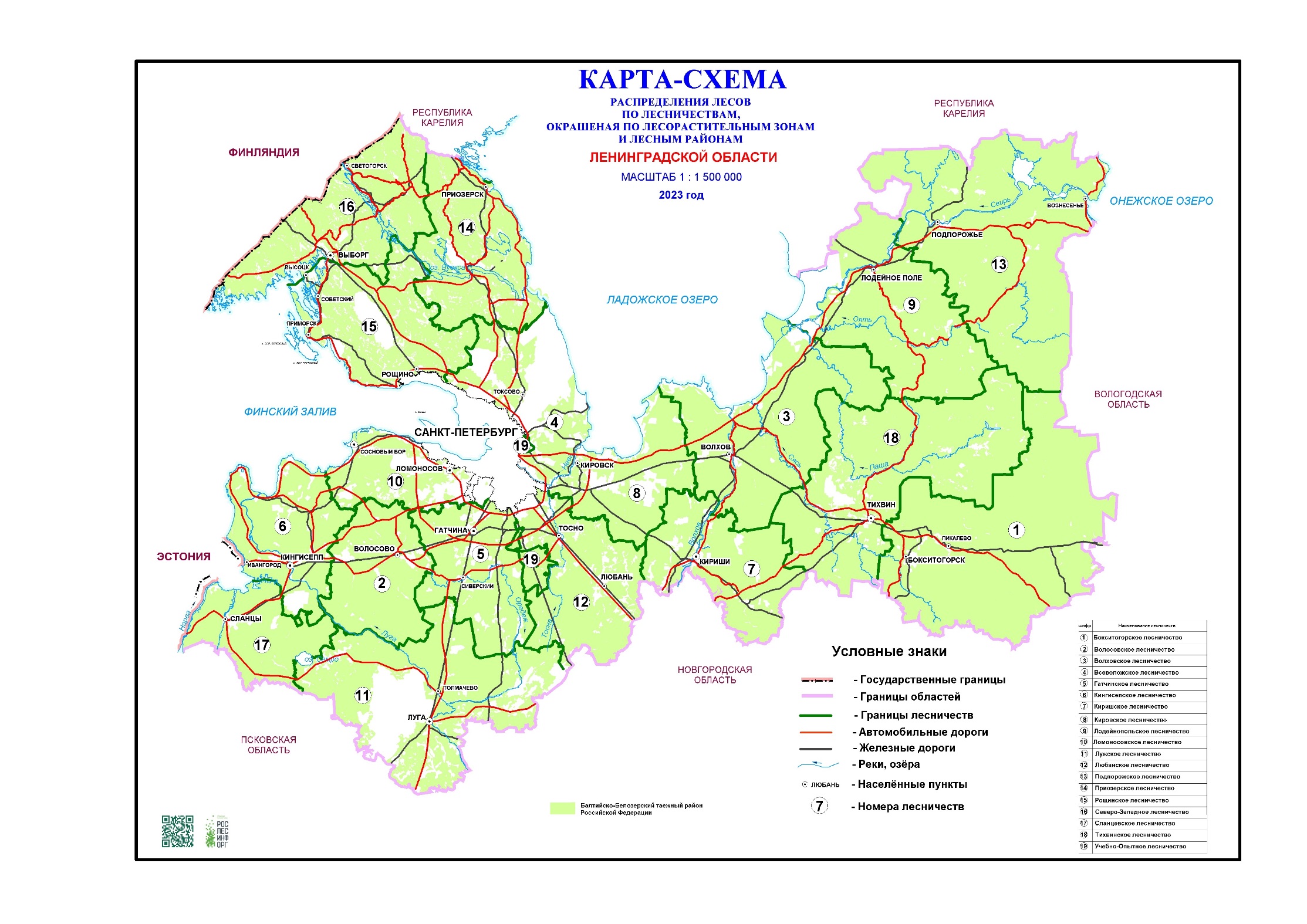 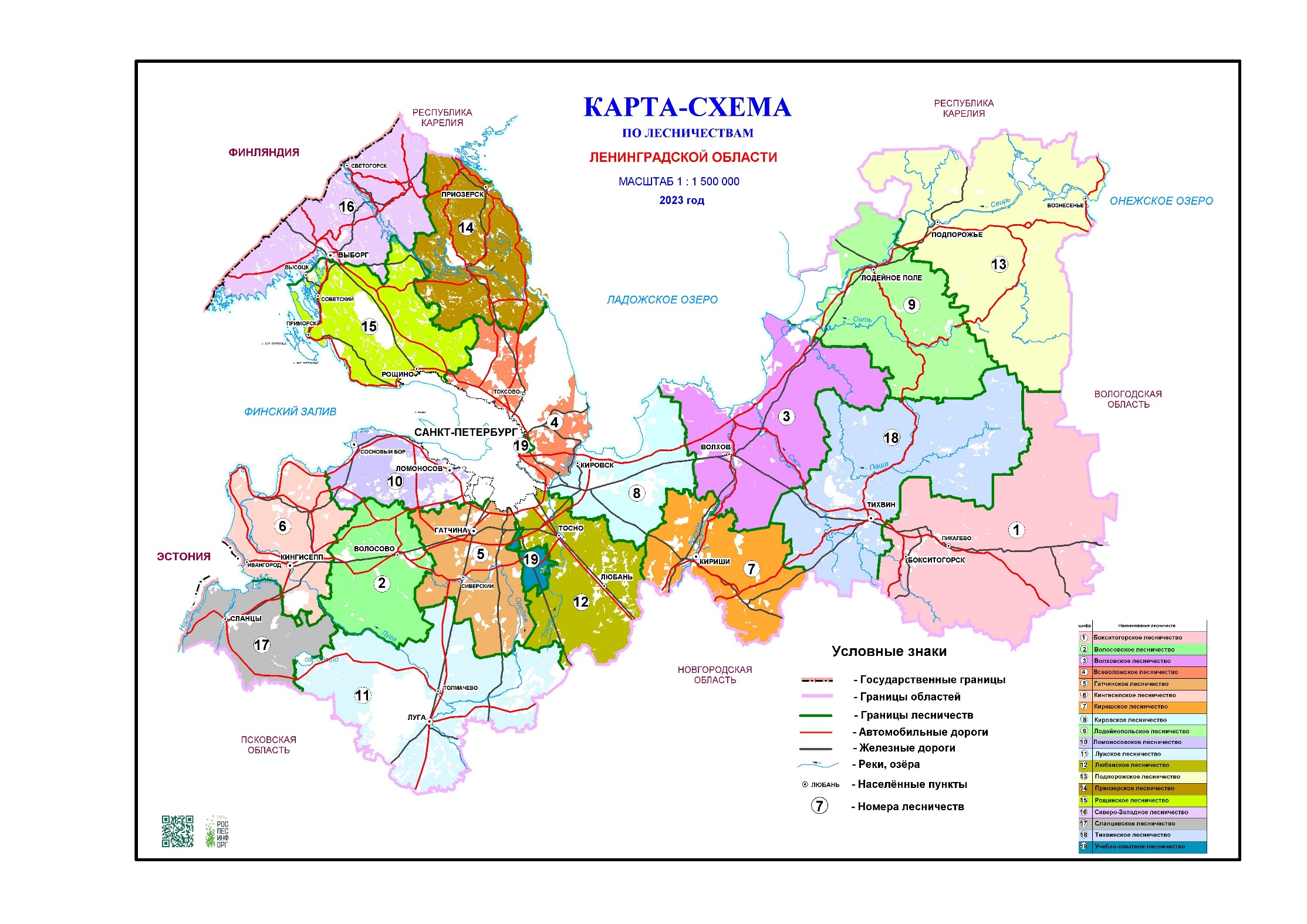 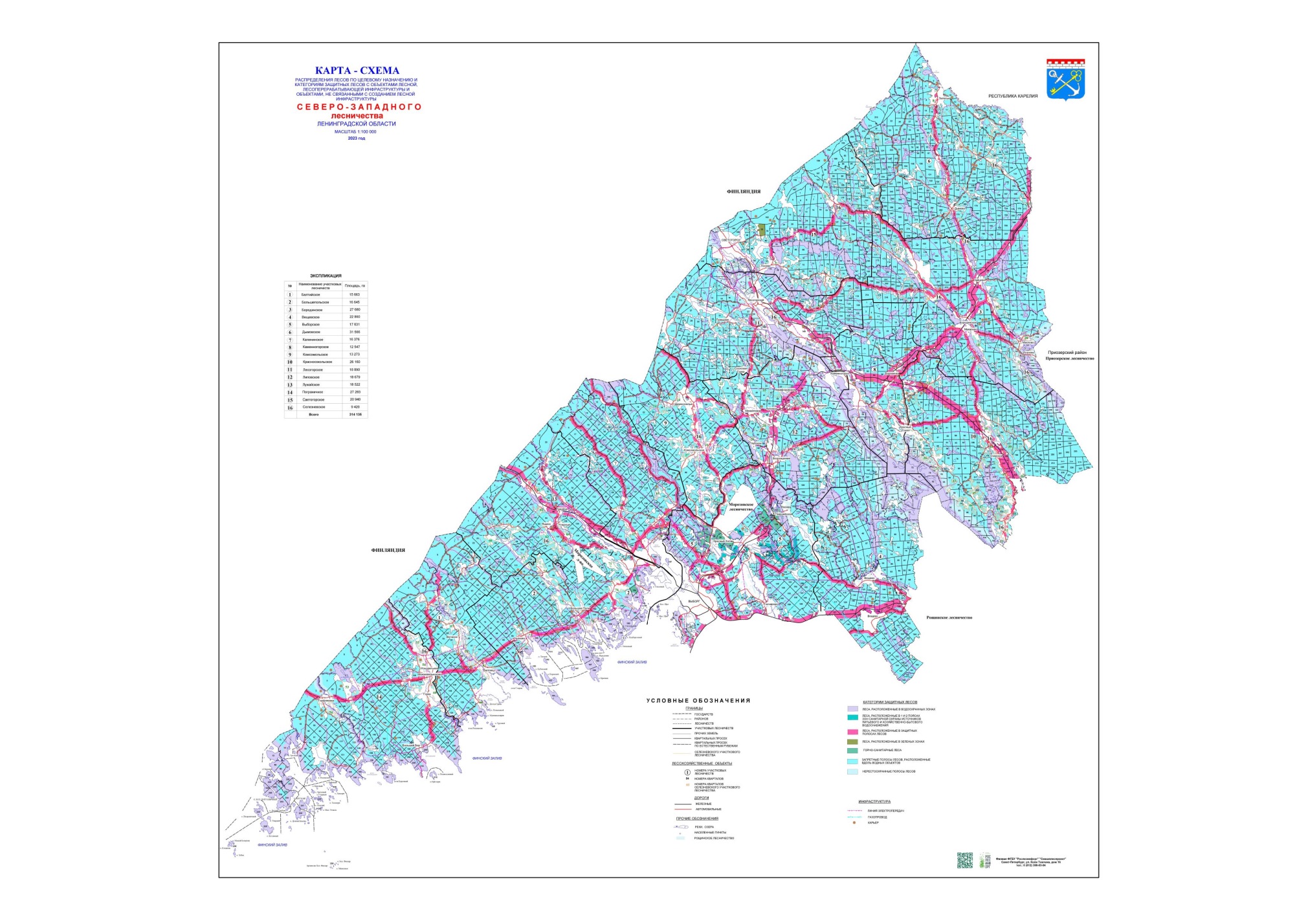 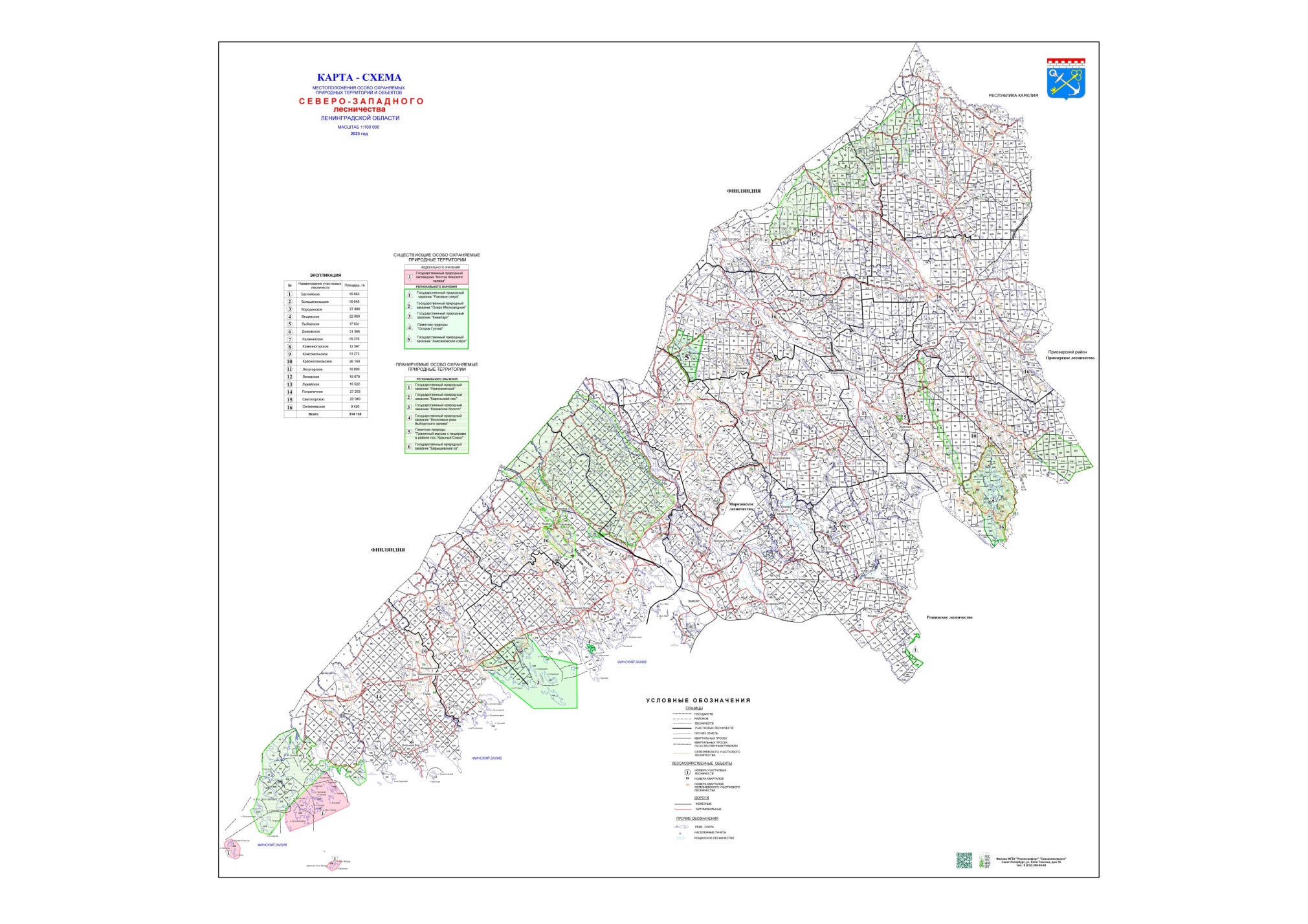 Наименование участковых
 лесничествАдминистративный район 
(муниципальное образование)Общая
 площадь, га12341БалтийскоеВыборгский муниципальный район15 6632БольшепольскоеВыборгский муниципальный район16 6453БородинскоеВыборгский муниципальный район27 6804ВещевскоеВыборгский муниципальный район22 8605ВыборгскоеВыборгский муниципальный район17 6316ДымовскоеВыборгский муниципальный район31 5667КалининскоеВыборгский муниципальный район16 3768КаменногорскоеВыборгский муниципальный район12 5479КомсомольскоеВыборгский муниципальный район13 273101КрасносокольскоеВыборгский муниципальный район26 16011ЛесогорскоеВыборгский муниципальный район18 89012ЛиповскоеВыборгский муниципальный район18 67913ЛужайскоеВыборгский муниципальный район18 52214ПограничноеВыборгский муниципальный район27 28315СветогорскоеВыборгский муниципальный район20 94016СелезнёвскоеВыборгский муниципальный район9 420Всего по лесничествуВсего по лесничествуВсего по лесничеству314135Наименование участковых лесничествЛесорастительная зонаЛесной районЗона лесозащитного районированияЗона лесосеменного районированияПеречень лесных кварталовПлощадь, га12345671.БалтийскоеТаежная зонаБалтийско-Белозерскийтаежный район Российской ФедерацииЗона сильной лесопатологической угрозы2-й лесосеменной район для сосны обыкновенной;3-й лесосеменной район для ели;1-й лесосеменной район для дуба черешчатого*1-134,137-140,144-14615 6632.Большеполь-ское1-17016 6453.Бородинское1-22227 6804.Вещевское1-100,102,103,109-137,139-19222 8605.Выборгское1-17517 6316.Дымовское1-29131 5667.Калининское1-16116 3768.Каменногорское1-10712 5479.Комсомоль-ское1-13213 27310.Красно-сокольское1-23926 16011.Лесогорское1-17818 89012.Липовское1-16218 67913.Лужайское1-16318 52214.Пограничное1-23827 28315.Светогорское1-17020 94016.Селезнёвское1-769 420Всего по лесничеству2810314135Целевое назначение лесов Участковое лесничествоНомера кварталов или их частейПлощадь, гаОснования деления лесов по целевому назначению12345Всего лесов314135Лесной кодекс Российской Федерации (ст. 10,110).I. Защитные леса, всего314135  Лесной кодекс Российской Федерации  (ст. 10,111).  Федеральный закон от 04.12.2006 № 201-ФЗ «О введении в действие Лесного кодекса Российской Федерации» (ст. 8).В том числе:2. Леса, расположенные в водоохранных зонахБалтийскоеЧасти кварталов: 1-23, 25-33, 35-37, 40-41, 43-45, 49-50, 54, 59-62, 65, 70-72, 76, 86, 96-97, 104, 106-107, 114-115, 123-124, 127, 130-133, 137-140, 144,145Кварталы: 1461717  Лесной кодекс Российской Федерации (ст. 10,111).  Федеральный закон от 04.12.2006 
№ 201-ФЗ «О введении в действие Лесного кодекса Российской Федерации» (ст. 8).  Лесной кодекс Российской Федерации (ст.111,112),   Федеральный закон от 04.12.2006 
№ 201-ФЗ «О введении в действие Лесного кодекса Российской Федерации» (ст. 8).  Федеральный закон от 14.03.1995 
№ 33-ФЗ «Об особо охраняемых природных территориях».   Приказ Минприроды России от 05.08.2022 № 510 «Об утверждении Лесоустроительной инструкции».Приказ Минприроды России от 12.08.2021 № 558 «Об утверждении Особенностей использования, охраны, защиты, воспроизводства лесов, расположенных на особо охраняемых природных территориях».   Лесной кодекс Российской Федерации (ст.111,113).  Водный кодекс РФ от 03.06.2006
 № 74-ФЗ.  Приказ Минприроды России от 05.08.2022 № 510 «Об утверждении Лесоустроительной инструкции».  Приказ Минприроды России от 22.10.2020 № 846 «Об утверждении Примерного перечня мероприятий по осуществлению отдельных полномочий Российской Федерации в области водных отношений, переданных органам государственной власти субъектов Российской Федерации»2. Леса, расположенные в водоохранных зонахБольшепольскоеЧасти кварталов: 2-3, 5, 7-8, 10, 12-25, 28, 31-35, 37-38, 44-51, 55, 58-59, 62-63, 65-67, 69-75, 77-78, 81, 83-91, 94-96, 100-104, 106-118, 122-129,131-141, 143-146, 148-149, 151-158, 170.Кварталы:130,159-162,163-1694434  Лесной кодекс Российской Федерации (ст. 10,111).  Федеральный закон от 04.12.2006 
№ 201-ФЗ «О введении в действие Лесного кодекса Российской Федерации» (ст. 8).  Лесной кодекс Российской Федерации (ст.111,112),   Федеральный закон от 04.12.2006 
№ 201-ФЗ «О введении в действие Лесного кодекса Российской Федерации» (ст. 8).  Федеральный закон от 14.03.1995 
№ 33-ФЗ «Об особо охраняемых природных территориях».   Приказ Минприроды России от 05.08.2022 № 510 «Об утверждении Лесоустроительной инструкции».Приказ Минприроды России от 12.08.2021 № 558 «Об утверждении Особенностей использования, охраны, защиты, воспроизводства лесов, расположенных на особо охраняемых природных территориях».   Лесной кодекс Российской Федерации (ст.111,113).  Водный кодекс РФ от 03.06.2006
 № 74-ФЗ.  Приказ Минприроды России от 05.08.2022 № 510 «Об утверждении Лесоустроительной инструкции».  Приказ Минприроды России от 22.10.2020 № 846 «Об утверждении Примерного перечня мероприятий по осуществлению отдельных полномочий Российской Федерации в области водных отношений, переданных органам государственной власти субъектов Российской Федерации»2. Леса, расположенные в водоохранных зонахБородинскоеЧасти кварталов: 1-23, 25-32, 34-36, 39-46, 48-51,53-57, 60-61, 63-68, 70-72, 74-77, 82-85, 87-97, 99, 101-105, 107-110, 112-116, 118-124, 126,128-133, 135-141, 143-202, 204-212, 216-222Кварталы: 52,1275088.0  Лесной кодекс Российской Федерации (ст. 10,111).  Федеральный закон от 04.12.2006 
№ 201-ФЗ «О введении в действие Лесного кодекса Российской Федерации» (ст. 8).  Лесной кодекс Российской Федерации (ст.111,112),   Федеральный закон от 04.12.2006 
№ 201-ФЗ «О введении в действие Лесного кодекса Российской Федерации» (ст. 8).  Федеральный закон от 14.03.1995 
№ 33-ФЗ «Об особо охраняемых природных территориях».   Приказ Минприроды России от 05.08.2022 № 510 «Об утверждении Лесоустроительной инструкции».Приказ Минприроды России от 12.08.2021 № 558 «Об утверждении Особенностей использования, охраны, защиты, воспроизводства лесов, расположенных на особо охраняемых природных территориях».   Лесной кодекс Российской Федерации (ст.111,113).  Водный кодекс РФ от 03.06.2006
 № 74-ФЗ.  Приказ Минприроды России от 05.08.2022 № 510 «Об утверждении Лесоустроительной инструкции».  Приказ Минприроды России от 22.10.2020 № 846 «Об утверждении Примерного перечня мероприятий по осуществлению отдельных полномочий Российской Федерации в области водных отношений, переданных органам государственной власти субъектов Российской Федерации»2. Леса, расположенные в водоохранных зонахВещевскоеЧасти кварталов: 1-7, 9-11,13,14, 16-38, 40-54, 57-60, 63, 68-70, 72-73, 78-85, 89-93, 97-98, 100, 110-113, 115-116, 128, 139, 157, 159-161, 163, 165-167, 169, 171-173, 175-177, 179-185, 187-191Кварталы:124666.0  Лесной кодекс Российской Федерации (ст. 10,111).  Федеральный закон от 04.12.2006 
№ 201-ФЗ «О введении в действие Лесного кодекса Российской Федерации» (ст. 8).  Лесной кодекс Российской Федерации (ст.111,112),   Федеральный закон от 04.12.2006 
№ 201-ФЗ «О введении в действие Лесного кодекса Российской Федерации» (ст. 8).  Федеральный закон от 14.03.1995 
№ 33-ФЗ «Об особо охраняемых природных территориях».   Приказ Минприроды России от 05.08.2022 № 510 «Об утверждении Лесоустроительной инструкции».Приказ Минприроды России от 12.08.2021 № 558 «Об утверждении Особенностей использования, охраны, защиты, воспроизводства лесов, расположенных на особо охраняемых природных территориях».   Лесной кодекс Российской Федерации (ст.111,113).  Водный кодекс РФ от 03.06.2006
 № 74-ФЗ.  Приказ Минприроды России от 05.08.2022 № 510 «Об утверждении Лесоустроительной инструкции».  Приказ Минприроды России от 22.10.2020 № 846 «Об утверждении Примерного перечня мероприятий по осуществлению отдельных полномочий Российской Федерации в области водных отношений, переданных органам государственной власти субъектов Российской Федерации»2. Леса, расположенные в водоохранных зонахВыборгскоеЧасти кварталов: 1-6,8-28, 31, 34, 36-39, 42-44, 49-52,54-57, 59, 61-63, 65-66, 69-71, 73-88, 90-114, 116-119, 121-125, 127-128, 130-133, 138-140, 142, 144, 149-150, 152-153, 155, 158, 160-163, 170Кварталы:7,533474.0  Лесной кодекс Российской Федерации (ст. 10,111).  Федеральный закон от 04.12.2006 
№ 201-ФЗ «О введении в действие Лесного кодекса Российской Федерации» (ст. 8).  Лесной кодекс Российской Федерации (ст.111,112),   Федеральный закон от 04.12.2006 
№ 201-ФЗ «О введении в действие Лесного кодекса Российской Федерации» (ст. 8).  Федеральный закон от 14.03.1995 
№ 33-ФЗ «Об особо охраняемых природных территориях».   Приказ Минприроды России от 05.08.2022 № 510 «Об утверждении Лесоустроительной инструкции».Приказ Минприроды России от 12.08.2021 № 558 «Об утверждении Особенностей использования, охраны, защиты, воспроизводства лесов, расположенных на особо охраняемых природных территориях».   Лесной кодекс Российской Федерации (ст.111,113).  Водный кодекс РФ от 03.06.2006
 № 74-ФЗ.  Приказ Минприроды России от 05.08.2022 № 510 «Об утверждении Лесоустроительной инструкции».  Приказ Минприроды России от 22.10.2020 № 846 «Об утверждении Примерного перечня мероприятий по осуществлению отдельных полномочий Российской Федерации в области водных отношений, переданных органам государственной власти субъектов Российской Федерации»2. Леса, расположенные в водоохранных зонахДымовскоеЧасти кварталов: 1-14, 16-30, 32-36, 38-39, 46, 48, 51-52, 54-65, 68-74, 76, 78, 80-85, 87-92, 94, 96-100, 102-104, 106-110, 113-114, 116-118, 120-128, 132, 134-142, 144-150, 152-169, 171-176, 178-220, 223-236, 238-240, 243-245, 247-255, 257-272, 274-2914159.0  Лесной кодекс Российской Федерации (ст. 10,111).  Федеральный закон от 04.12.2006 
№ 201-ФЗ «О введении в действие Лесного кодекса Российской Федерации» (ст. 8).  Лесной кодекс Российской Федерации (ст.111,112),   Федеральный закон от 04.12.2006 
№ 201-ФЗ «О введении в действие Лесного кодекса Российской Федерации» (ст. 8).  Федеральный закон от 14.03.1995 
№ 33-ФЗ «Об особо охраняемых природных территориях».   Приказ Минприроды России от 05.08.2022 № 510 «Об утверждении Лесоустроительной инструкции».Приказ Минприроды России от 12.08.2021 № 558 «Об утверждении Особенностей использования, охраны, защиты, воспроизводства лесов, расположенных на особо охраняемых природных территориях».   Лесной кодекс Российской Федерации (ст.111,113).  Водный кодекс РФ от 03.06.2006
 № 74-ФЗ.  Приказ Минприроды России от 05.08.2022 № 510 «Об утверждении Лесоустроительной инструкции».  Приказ Минприроды России от 22.10.2020 № 846 «Об утверждении Примерного перечня мероприятий по осуществлению отдельных полномочий Российской Федерации в области водных отношений, переданных органам государственной власти субъектов Российской Федерации»2. Леса, расположенные в водоохранных зонахКалининскоеЧасти кварталов: 1-16, 19-30, 33-41, 43-46, 48-60, 62-69, 71-79, 81-85, 87-88, 93-124, 126-129, 131-140, 142-147, 149-156,158, 160-161Кварталы:1572944.0  Лесной кодекс Российской Федерации (ст. 10,111).  Федеральный закон от 04.12.2006 
№ 201-ФЗ «О введении в действие Лесного кодекса Российской Федерации» (ст. 8).  Лесной кодекс Российской Федерации (ст.111,112),   Федеральный закон от 04.12.2006 
№ 201-ФЗ «О введении в действие Лесного кодекса Российской Федерации» (ст. 8).  Федеральный закон от 14.03.1995 
№ 33-ФЗ «Об особо охраняемых природных территориях».   Приказ Минприроды России от 05.08.2022 № 510 «Об утверждении Лесоустроительной инструкции».Приказ Минприроды России от 12.08.2021 № 558 «Об утверждении Особенностей использования, охраны, защиты, воспроизводства лесов, расположенных на особо охраняемых природных территориях».   Лесной кодекс Российской Федерации (ст.111,113).  Водный кодекс РФ от 03.06.2006
 № 74-ФЗ.  Приказ Минприроды России от 05.08.2022 № 510 «Об утверждении Лесоустроительной инструкции».  Приказ Минприроды России от 22.10.2020 № 846 «Об утверждении Примерного перечня мероприятий по осуществлению отдельных полномочий Российской Федерации в области водных отношений, переданных органам государственной власти субъектов Российской Федерации»2. Леса, расположенные в водоохранных зонахКаменногорскоеЧасти кварталов: 2, 4-25, 30-35, 37-38, 41-43, 46, 49-52, 54-61, 68-71, 75-99, 102-106Кварталы: 1073116.0  Лесной кодекс Российской Федерации (ст. 10,111).  Федеральный закон от 04.12.2006 
№ 201-ФЗ «О введении в действие Лесного кодекса Российской Федерации» (ст. 8).  Лесной кодекс Российской Федерации (ст.111,112),   Федеральный закон от 04.12.2006 
№ 201-ФЗ «О введении в действие Лесного кодекса Российской Федерации» (ст. 8).  Федеральный закон от 14.03.1995 
№ 33-ФЗ «Об особо охраняемых природных территориях».   Приказ Минприроды России от 05.08.2022 № 510 «Об утверждении Лесоустроительной инструкции».Приказ Минприроды России от 12.08.2021 № 558 «Об утверждении Особенностей использования, охраны, защиты, воспроизводства лесов, расположенных на особо охраняемых природных территориях».   Лесной кодекс Российской Федерации (ст.111,113).  Водный кодекс РФ от 03.06.2006
 № 74-ФЗ.  Приказ Минприроды России от 05.08.2022 № 510 «Об утверждении Лесоустроительной инструкции».  Приказ Минприроды России от 22.10.2020 № 846 «Об утверждении Примерного перечня мероприятий по осуществлению отдельных полномочий Российской Федерации в области водных отношений, переданных органам государственной власти субъектов Российской Федерации»2. Леса, расположенные в водоохранных зонахКомсомольскоеЧасти кварталов: 1-42, 44-46, 49-50, 52-57, 59, 63, 65-66, 70, 73, 76-79, 85, 87, 89-90, 99-100, 104, 106, 109-111, 115, 117, 119-120, 122, 125-127, 129-1321243.0  Лесной кодекс Российской Федерации (ст. 10,111).  Федеральный закон от 04.12.2006 
№ 201-ФЗ «О введении в действие Лесного кодекса Российской Федерации» (ст. 8).  Лесной кодекс Российской Федерации (ст.111,112),   Федеральный закон от 04.12.2006 
№ 201-ФЗ «О введении в действие Лесного кодекса Российской Федерации» (ст. 8).  Федеральный закон от 14.03.1995 
№ 33-ФЗ «Об особо охраняемых природных территориях».   Приказ Минприроды России от 05.08.2022 № 510 «Об утверждении Лесоустроительной инструкции».Приказ Минприроды России от 12.08.2021 № 558 «Об утверждении Особенностей использования, охраны, защиты, воспроизводства лесов, расположенных на особо охраняемых природных территориях».   Лесной кодекс Российской Федерации (ст.111,113).  Водный кодекс РФ от 03.06.2006
 № 74-ФЗ.  Приказ Минприроды России от 05.08.2022 № 510 «Об утверждении Лесоустроительной инструкции».  Приказ Минприроды России от 22.10.2020 № 846 «Об утверждении Примерного перечня мероприятий по осуществлению отдельных полномочий Российской Федерации в области водных отношений, переданных органам государственной власти субъектов Российской Федерации»2. Леса, расположенные в водоохранных зонахКрасносокольскоеЧасти кварталов: 1, 3-4, 6-8, 11-16, 22-25, 27-28, 32-33, 36, 39, 41-43, 45-46, 54, 60-65, 69-71,73, 75, 77-80, 83-85, 88-89, 92-93, 96, 98-113, 115-118, 123-132, 138, 140-141, 144-145, 148-152, 154, 156-158, 160-166, 169-178, 182, 191-192, 205-206, 208-209, 217-218, 221, 229-230, 232-239Кварталы: 72,824882.0  Лесной кодекс Российской Федерации (ст. 10,111).  Федеральный закон от 04.12.2006 
№ 201-ФЗ «О введении в действие Лесного кодекса Российской Федерации» (ст. 8).  Лесной кодекс Российской Федерации (ст.111,112),   Федеральный закон от 04.12.2006 
№ 201-ФЗ «О введении в действие Лесного кодекса Российской Федерации» (ст. 8).  Федеральный закон от 14.03.1995 
№ 33-ФЗ «Об особо охраняемых природных территориях».   Приказ Минприроды России от 05.08.2022 № 510 «Об утверждении Лесоустроительной инструкции».Приказ Минприроды России от 12.08.2021 № 558 «Об утверждении Особенностей использования, охраны, защиты, воспроизводства лесов, расположенных на особо охраняемых природных территориях».   Лесной кодекс Российской Федерации (ст.111,113).  Водный кодекс РФ от 03.06.2006
 № 74-ФЗ.  Приказ Минприроды России от 05.08.2022 № 510 «Об утверждении Лесоустроительной инструкции».  Приказ Минприроды России от 22.10.2020 № 846 «Об утверждении Примерного перечня мероприятий по осуществлению отдельных полномочий Российской Федерации в области водных отношений, переданных органам государственной власти субъектов Российской Федерации»2. Леса, расположенные в водоохранных зонахЛесогорскоеЧасти кварталов: 1-5, 7-24, 26-27, 29-31, 35-47, 49-51, 54-59, 62-63, 65-68, 72-73, 76-79, 81-86, 88-113, 115-117, 119-126, 128-139, 141-174, 177-1783261.0  Лесной кодекс Российской Федерации (ст. 10,111).  Федеральный закон от 04.12.2006 
№ 201-ФЗ «О введении в действие Лесного кодекса Российской Федерации» (ст. 8).  Лесной кодекс Российской Федерации (ст.111,112),   Федеральный закон от 04.12.2006 
№ 201-ФЗ «О введении в действие Лесного кодекса Российской Федерации» (ст. 8).  Федеральный закон от 14.03.1995 
№ 33-ФЗ «Об особо охраняемых природных территориях».   Приказ Минприроды России от 05.08.2022 № 510 «Об утверждении Лесоустроительной инструкции».Приказ Минприроды России от 12.08.2021 № 558 «Об утверждении Особенностей использования, охраны, защиты, воспроизводства лесов, расположенных на особо охраняемых природных территориях».   Лесной кодекс Российской Федерации (ст.111,113).  Водный кодекс РФ от 03.06.2006
 № 74-ФЗ.  Приказ Минприроды России от 05.08.2022 № 510 «Об утверждении Лесоустроительной инструкции».  Приказ Минприроды России от 22.10.2020 № 846 «Об утверждении Примерного перечня мероприятий по осуществлению отдельных полномочий Российской Федерации в области водных отношений, переданных органам государственной власти субъектов Российской Федерации»2. Леса, расположенные в водоохранных зонахЛиповскоеЧасти кварталов: 1-3, 5-13, 16-26, 28-30, 32, 34, 36-38, 44-51, 55-62, 64-69, 72-73, 75-79, 81, 83-86, 91-92, 94, 97, 100-101, 105-106, 108, 110-118, 120-125, 128, 130-135, 137-139, 141, 143-147, 149-150, 152-1623717.0  Лесной кодекс Российской Федерации (ст. 10,111).  Федеральный закон от 04.12.2006 
№ 201-ФЗ «О введении в действие Лесного кодекса Российской Федерации» (ст. 8).  Лесной кодекс Российской Федерации (ст.111,112),   Федеральный закон от 04.12.2006 
№ 201-ФЗ «О введении в действие Лесного кодекса Российской Федерации» (ст. 8).  Федеральный закон от 14.03.1995 
№ 33-ФЗ «Об особо охраняемых природных территориях».   Приказ Минприроды России от 05.08.2022 № 510 «Об утверждении Лесоустроительной инструкции».Приказ Минприроды России от 12.08.2021 № 558 «Об утверждении Особенностей использования, охраны, защиты, воспроизводства лесов, расположенных на особо охраняемых природных территориях».   Лесной кодекс Российской Федерации (ст.111,113).  Водный кодекс РФ от 03.06.2006
 № 74-ФЗ.  Приказ Минприроды России от 05.08.2022 № 510 «Об утверждении Лесоустроительной инструкции».  Приказ Минприроды России от 22.10.2020 № 846 «Об утверждении Примерного перечня мероприятий по осуществлению отдельных полномочий Российской Федерации в области водных отношений, переданных органам государственной власти субъектов Российской Федерации»2. Леса, расположенные в водоохранных зонахЛужайскоеЧасти кварталов: 1-9, 11-20, 23-25, 27-28, 30, 32-33, 37, 39-47, 50-52, 56, 58-61, 63, 66-70, 73-75, 78, 80-82, 84, 86-89, 94-97, 100-111, 113-115, 117-123, 125, 127, 129, 132-134, 137-138, 140, 144, 147, 150-151, 155, 157-1581579.0  Лесной кодекс Российской Федерации (ст. 10,111).  Федеральный закон от 04.12.2006 
№ 201-ФЗ «О введении в действие Лесного кодекса Российской Федерации» (ст. 8).  Лесной кодекс Российской Федерации (ст.111,112),   Федеральный закон от 04.12.2006 
№ 201-ФЗ «О введении в действие Лесного кодекса Российской Федерации» (ст. 8).  Федеральный закон от 14.03.1995 
№ 33-ФЗ «Об особо охраняемых природных территориях».   Приказ Минприроды России от 05.08.2022 № 510 «Об утверждении Лесоустроительной инструкции».Приказ Минприроды России от 12.08.2021 № 558 «Об утверждении Особенностей использования, охраны, защиты, воспроизводства лесов, расположенных на особо охраняемых природных территориях».   Лесной кодекс Российской Федерации (ст.111,113).  Водный кодекс РФ от 03.06.2006
 № 74-ФЗ.  Приказ Минприроды России от 05.08.2022 № 510 «Об утверждении Лесоустроительной инструкции».  Приказ Минприроды России от 22.10.2020 № 846 «Об утверждении Примерного перечня мероприятий по осуществлению отдельных полномочий Российской Федерации в области водных отношений, переданных органам государственной власти субъектов Российской Федерации»2. Леса, расположенные в водоохранных зонахПограничноеЧасти кварталов: 1-18, 20, 22, 25, 27-31, 34, 36, 39-42, 45-47, 49-51, 53-54,56,58-60, 62-63, 65, 69, 73-75, 78, 80-86, 88-89, 92-94, 96-104, 106, 110-115, 117-119, 123, 125, 127, 130, 132-135, 138, 140-143, 145-149, 151, 154-161, 163, 165, 168-174, 176-178, 181-182, 185-186, 190,192, 199-202, 205-209, 212-217, 219-222,226-228,230-234Кварталы: 55,57,191,218, 223-225,229,235-2386810.0  Лесной кодекс Российской Федерации (ст. 10,111).  Федеральный закон от 04.12.2006 
№ 201-ФЗ «О введении в действие Лесного кодекса Российской Федерации» (ст. 8).  Лесной кодекс Российской Федерации (ст.111,112),   Федеральный закон от 04.12.2006 
№ 201-ФЗ «О введении в действие Лесного кодекса Российской Федерации» (ст. 8).  Федеральный закон от 14.03.1995 
№ 33-ФЗ «Об особо охраняемых природных территориях».   Приказ Минприроды России от 05.08.2022 № 510 «Об утверждении Лесоустроительной инструкции».Приказ Минприроды России от 12.08.2021 № 558 «Об утверждении Особенностей использования, охраны, защиты, воспроизводства лесов, расположенных на особо охраняемых природных территориях».   Лесной кодекс Российской Федерации (ст.111,113).  Водный кодекс РФ от 03.06.2006
 № 74-ФЗ.  Приказ Минприроды России от 05.08.2022 № 510 «Об утверждении Лесоустроительной инструкции».  Приказ Минприроды России от 22.10.2020 № 846 «Об утверждении Примерного перечня мероприятий по осуществлению отдельных полномочий Российской Федерации в области водных отношений, переданных органам государственной власти субъектов Российской Федерации»2. Леса, расположенные в водоохранных зонахСветогорскоеЧасти кварталов: 1-3, 5, 8-9, 12-21, 23-32, 34-45, 51-68, 70, 73-78, 81, 84-90, 96-98, 100-104, 107, 110-114, 116-123, 125-130, 132, 134-150, 154-156, 158-160, 162-169, Кварталы: 79-803802.0  Лесной кодекс Российской Федерации (ст. 10,111).  Федеральный закон от 04.12.2006 
№ 201-ФЗ «О введении в действие Лесного кодекса Российской Федерации» (ст. 8).  Лесной кодекс Российской Федерации (ст.111,112),   Федеральный закон от 04.12.2006 
№ 201-ФЗ «О введении в действие Лесного кодекса Российской Федерации» (ст. 8).  Федеральный закон от 14.03.1995 
№ 33-ФЗ «Об особо охраняемых природных территориях».   Приказ Минприроды России от 05.08.2022 № 510 «Об утверждении Лесоустроительной инструкции».Приказ Минприроды России от 12.08.2021 № 558 «Об утверждении Особенностей использования, охраны, защиты, воспроизводства лесов, расположенных на особо охраняемых природных территориях».   Лесной кодекс Российской Федерации (ст.111,113).  Водный кодекс РФ от 03.06.2006
 № 74-ФЗ.  Приказ Минприроды России от 05.08.2022 № 510 «Об утверждении Лесоустроительной инструкции».  Приказ Минприроды России от 22.10.2020 № 846 «Об утверждении Примерного перечня мероприятий по осуществлению отдельных полномочий Российской Федерации в области водных отношений, переданных органам государственной власти субъектов Российской Федерации»2. Леса, расположенные в водоохранных зонахСелезневскоеЧасти кварталов: 1-24, 26-32, 34, 36-40, 42-43, 45-46, 48-51, 53-762040.0  Лесной кодекс Российской Федерации (ст. 10,111).  Федеральный закон от 04.12.2006 
№ 201-ФЗ «О введении в действие Лесного кодекса Российской Федерации» (ст. 8).  Лесной кодекс Российской Федерации (ст.111,112),   Федеральный закон от 04.12.2006 
№ 201-ФЗ «О введении в действие Лесного кодекса Российской Федерации» (ст. 8).  Федеральный закон от 14.03.1995 
№ 33-ФЗ «Об особо охраняемых природных территориях».   Приказ Минприроды России от 05.08.2022 № 510 «Об утверждении Лесоустроительной инструкции».Приказ Минприроды России от 12.08.2021 № 558 «Об утверждении Особенностей использования, охраны, защиты, воспроизводства лесов, расположенных на особо охраняемых природных территориях».   Лесной кодекс Российской Федерации (ст.111,113).  Водный кодекс РФ от 03.06.2006
 № 74-ФЗ.  Приказ Минприроды России от 05.08.2022 № 510 «Об утверждении Лесоустроительной инструкции».  Приказ Минприроды России от 22.10.2020 № 846 «Об утверждении Примерного перечня мероприятий по осуществлению отдельных полномочий Российской Федерации в области водных отношений, переданных органам государственной власти субъектов Российской Федерации»Итого569323. Леса, выполняющие функции защиты природных и иных объектов, всего 25781  Лесной кодекс Российской Федерации (ст. 111, 114).В том числе:3.1. Леса, расположенные в первом и втором поясах зон санитарной охраны источников питьевого и хозяйственно-бытового водоснабжения(леса, расположенные в границах соответствующих поясов зон санитарной охраны источников питьевого и хозяйственно-бытового водоснабжения, установленных в соответствии с требованиями законодательства в области обеспечения санитарно-эпидемиологического благополучия населения)ВыборгскоеЧасти кварталов: 27, 36-37, 43, 90, 107-108, 116-117, 122-125, 130-134, 139-140, 142827  Лесной кодекс Российской Федерации (ст.114).Федеральный закон от 04.12.2006 
№ 201-ФЗ «О введении в действие Лесного кодекса Российской Федерации» (ст. 8).  Федеральный закон от 30.03.1999 № 52-ФЗ «О санитарно-эпидемио-логическом благополучии населения» (ст.18).   Приказ Минприроды России от 05.08.2022 № 510 «Об утверждении Лесоустроительной инструкции».Соответствующие постановления и распоряжения по этим лесам. Итого827. 3.2 Леса, расположенные в защитных полосах лесов (леса, расположенные в границах полос отвода железных дорог и придорожных полос автомобильных дорог, установленных в соответствии с законодательством Российской Федерации о железнодорожном транспорте, законодательством об автомобильных дорогах и о дорожной деятельности)БалтийскоеЧасти кварталов: 16-19, 28, 37-41, 47-49, 56-58, 66-68, 77-78, 87, 90-96, 102-104, 111-112, 114, 121-123867.0Лесной кодекс Российской Федерации (ст.114).Приказ Минприроды России от 05.08.2022 № 510 «Об утверждении Лесоустроительной инструкции».  ГОСТ 17.5.3.02–90 «Охрана природы. Земли. Нормы выделения на землях государственного лесного фонда защитных полос лесов вдоль железных и автомобильных дорог».  Федеральный закон от 08.11.2007 №257-ФЗ «Об автомобильных дорогах и о дорожной деятельности в РФ и о внесении изменений в отдельные законодательные акты РФ». Соответствующие постановления и распоряжения по этим лесам.3.2 Леса, расположенные в защитных полосах лесов (леса, расположенные в границах полос отвода железных дорог и придорожных полос автомобильных дорог, установленных в соответствии с законодательством Российской Федерации о железнодорожном транспорте, законодательством об автомобильных дорогах и о дорожной деятельности)БольшепольскоеЧасти кварталов: 64-65, 81-84, 100-101, 106-108, 115-117, 127, 133-147, 153722.0Лесной кодекс Российской Федерации (ст.114).Приказ Минприроды России от 05.08.2022 № 510 «Об утверждении Лесоустроительной инструкции».  ГОСТ 17.5.3.02–90 «Охрана природы. Земли. Нормы выделения на землях государственного лесного фонда защитных полос лесов вдоль железных и автомобильных дорог».  Федеральный закон от 08.11.2007 №257-ФЗ «Об автомобильных дорогах и о дорожной деятельности в РФ и о внесении изменений в отдельные законодательные акты РФ». Соответствующие постановления и распоряжения по этим лесам.3.2 Леса, расположенные в защитных полосах лесов (леса, расположенные в границах полос отвода железных дорог и придорожных полос автомобильных дорог, установленных в соответствии с законодательством Российской Федерации о железнодорожном транспорте, законодательством об автомобильных дорогах и о дорожной деятельности)БородинскоеЧасти кварталов: 1-3, 7-9, 14-16, 19-21, 25-26, 35-40, 42, 53-54, 56-60, 78, 84-87, 89, 97-107, 110-113, 115-117, 119-120, 126, 131, 136-137, 157, 159-160, 163, 165-166, 178, 183, 188, 198-200, 202-206, 209-213, 215-2223234.0Лесной кодекс Российской Федерации (ст.114).Приказ Минприроды России от 05.08.2022 № 510 «Об утверждении Лесоустроительной инструкции».  ГОСТ 17.5.3.02–90 «Охрана природы. Земли. Нормы выделения на землях государственного лесного фонда защитных полос лесов вдоль железных и автомобильных дорог».  Федеральный закон от 08.11.2007 №257-ФЗ «Об автомобильных дорогах и о дорожной деятельности в РФ и о внесении изменений в отдельные законодательные акты РФ». Соответствующие постановления и распоряжения по этим лесам.3.2 Леса, расположенные в защитных полосах лесов (леса, расположенные в границах полос отвода железных дорог и придорожных полос автомобильных дорог, установленных в соответствии с законодательством Российской Федерации о железнодорожном транспорте, законодательством об автомобильных дорогах и о дорожной деятельности)ВещевскоеЧасти кварталов: 67, 78-79, 81, 89-91, 97, 100, 111, 115-116, 119-121, 123-128, 135-137, 139, 141-144,148-149, 153-154, 165-167, 169-171, 173-174Кварталы: 145,146,1471569.0Лесной кодекс Российской Федерации (ст.114).Приказ Минприроды России от 05.08.2022 № 510 «Об утверждении Лесоустроительной инструкции».  ГОСТ 17.5.3.02–90 «Охрана природы. Земли. Нормы выделения на землях государственного лесного фонда защитных полос лесов вдоль железных и автомобильных дорог».  Федеральный закон от 08.11.2007 №257-ФЗ «Об автомобильных дорогах и о дорожной деятельности в РФ и о внесении изменений в отдельные законодательные акты РФ». Соответствующие постановления и распоряжения по этим лесам.3.2 Леса, расположенные в защитных полосах лесов (леса, расположенные в границах полос отвода железных дорог и придорожных полос автомобильных дорог, установленных в соответствии с законодательством Российской Федерации о железнодорожном транспорте, законодательством об автомобильных дорогах и о дорожной деятельности)ВыборгскоеЧасти кварталов: 1-4, 9, 11, 13-14, 16-17, 20-22, 24-26, 31-36, 38-48, 50-52, 54-55, 57-63, 66-68, 70-75, 79, 81-86, 89, 94, 96-97, 99-100, 104-105, 107, 114-116, 122, 127-130, 135-138, 140, 142-144, 146, 157-158, 165-166, 171-1742709.0Лесной кодекс Российской Федерации (ст.114).Приказ Минприроды России от 05.08.2022 № 510 «Об утверждении Лесоустроительной инструкции».  ГОСТ 17.5.3.02–90 «Охрана природы. Земли. Нормы выделения на землях государственного лесного фонда защитных полос лесов вдоль железных и автомобильных дорог».  Федеральный закон от 08.11.2007 №257-ФЗ «Об автомобильных дорогах и о дорожной деятельности в РФ и о внесении изменений в отдельные законодательные акты РФ». Соответствующие постановления и распоряжения по этим лесам.3.2 Леса, расположенные в защитных полосах лесов (леса, расположенные в границах полос отвода железных дорог и придорожных полос автомобильных дорог, установленных в соответствии с законодательством Российской Федерации о железнодорожном транспорте, законодательством об автомобильных дорогах и о дорожной деятельности)ДымовскоеЧасти кварталов: 9, 15-16, 37-38, 63-64, 83, 87-88, 108, 110, 119, 123-125, 136, 142-143, 152, 159-161, 168, 177-178, 186-187, 195-196, 201-202, 255, 266, 272-273, 275901.0Лесной кодекс Российской Федерации (ст.114).Приказ Минприроды России от 05.08.2022 № 510 «Об утверждении Лесоустроительной инструкции».  ГОСТ 17.5.3.02–90 «Охрана природы. Земли. Нормы выделения на землях государственного лесного фонда защитных полос лесов вдоль железных и автомобильных дорог».  Федеральный закон от 08.11.2007 №257-ФЗ «Об автомобильных дорогах и о дорожной деятельности в РФ и о внесении изменений в отдельные законодательные акты РФ». Соответствующие постановления и распоряжения по этим лесам.3.2 Леса, расположенные в защитных полосах лесов (леса, расположенные в границах полос отвода железных дорог и придорожных полос автомобильных дорог, установленных в соответствии с законодательством Российской Федерации о железнодорожном транспорте, законодательством об автомобильных дорогах и о дорожной деятельности)КалининскоеЧасти кварталов: 8-9, 14-15, 18-19, 22, 25-26, 29-33, 38-40, 42-43, 46-47, 50-51, 55-56, 60-61, 66, 70-71, 75-76, 80-81, 85-86, 91-92, 97, 101-102, 105-106, 110, 112, 117-118, 120-123, 128, 131,132, 138-154, 156, 158-160Кварталы: 1302040.0Лесной кодекс Российской Федерации (ст.114).Приказ Минприроды России от 05.08.2022 № 510 «Об утверждении Лесоустроительной инструкции».  ГОСТ 17.5.3.02–90 «Охрана природы. Земли. Нормы выделения на землях государственного лесного фонда защитных полос лесов вдоль железных и автомобильных дорог».  Федеральный закон от 08.11.2007 №257-ФЗ «Об автомобильных дорогах и о дорожной деятельности в РФ и о внесении изменений в отдельные законодательные акты РФ». Соответствующие постановления и распоряжения по этим лесам.3.2 Леса, расположенные в защитных полосах лесов (леса, расположенные в границах полос отвода железных дорог и придорожных полос автомобильных дорог, установленных в соответствии с законодательством Российской Федерации о железнодорожном транспорте, законодательством об автомобильных дорогах и о дорожной деятельности)КаменногорскоеЧасти кварталов: 27, 37-38, 48, 50, 52, 58-60, 62-73, 75,77-78, 82, 86, 89-91, 96Кварталы: 741253.0Лесной кодекс Российской Федерации (ст.114).Приказ Минприроды России от 05.08.2022 № 510 «Об утверждении Лесоустроительной инструкции».  ГОСТ 17.5.3.02–90 «Охрана природы. Земли. Нормы выделения на землях государственного лесного фонда защитных полос лесов вдоль железных и автомобильных дорог».  Федеральный закон от 08.11.2007 №257-ФЗ «Об автомобильных дорогах и о дорожной деятельности в РФ и о внесении изменений в отдельные законодательные акты РФ». Соответствующие постановления и распоряжения по этим лесам.3.2 Леса, расположенные в защитных полосах лесов (леса, расположенные в границах полос отвода железных дорог и придорожных полос автомобильных дорог, установленных в соответствии с законодательством Российской Федерации о железнодорожном транспорте, законодательством об автомобильных дорогах и о дорожной деятельности)КомсомольскоеЧасти кварталов: 11, 14, 17, 29, 38-39, 52-53, 67-69, 75, 78, 82-84, 91-96, 101-102, 107, 112, 114, 117-120, 123-126, 128, 130-132928.0Лесной кодекс Российской Федерации (ст.114).Приказ Минприроды России от 05.08.2022 № 510 «Об утверждении Лесоустроительной инструкции».  ГОСТ 17.5.3.02–90 «Охрана природы. Земли. Нормы выделения на землях государственного лесного фонда защитных полос лесов вдоль железных и автомобильных дорог».  Федеральный закон от 08.11.2007 №257-ФЗ «Об автомобильных дорогах и о дорожной деятельности в РФ и о внесении изменений в отдельные законодательные акты РФ». Соответствующие постановления и распоряжения по этим лесам.3.2 Леса, расположенные в защитных полосах лесов (леса, расположенные в границах полос отвода железных дорог и придорожных полос автомобильных дорог, установленных в соответствии с законодательством Российской Федерации о железнодорожном транспорте, законодательством об автомобильных дорогах и о дорожной деятельности)КрасносокольскоеЧасти кварталов: 1, 4-8, 15-17, 20-25, 33-35, 37-51, 53, 106-108, 111-112, 117-118, 132, 142-144, 156-157, 175-176, 193, 206,208, 220, 234, 237Кварталы: 207,2192229.0Лесной кодекс Российской Федерации (ст.114).Приказ Минприроды России от 05.08.2022 № 510 «Об утверждении Лесоустроительной инструкции».  ГОСТ 17.5.3.02–90 «Охрана природы. Земли. Нормы выделения на землях государственного лесного фонда защитных полос лесов вдоль железных и автомобильных дорог».  Федеральный закон от 08.11.2007 №257-ФЗ «Об автомобильных дорогах и о дорожной деятельности в РФ и о внесении изменений в отдельные законодательные акты РФ». Соответствующие постановления и распоряжения по этим лесам.ЛесогорскоеЧасти кварталов: 2, 5, 10, 23-25, 37, 43, 54-55, 63-64, 72-75, 80-81, 90, 94, 96-98, 100-107, 111-118, 120, 126-128, 139-142, 144, 146-147, 151-154, 163, 166, 1781337.0ЛиповскоеЧасти кварталов: 13, 15-16, 20-21, 29-30, 33-34, 38-39, 43-46, 52-55, 58-60, 63-65, 70-74, 76, 79-80, 86-87, 90-104, 106, 124-126, 1331658.0ЛужайскоеЧасти кварталов: 7-9, 18-19, 31, 33-35, 46-47, 62-63, 70, 83-85, 95-97, 113-115, 127, 129-130, 135, 138-139, 142, 148-149, 151-153, 159-163Кварталы: 1411300.0ПограничноеЧасти кварталов: 1-2, 10-12, 20-21, 28-29, 38-39, 48-49, 65-70, 76-77, 87-91, 95, 109-110, 127-129, 180, 188-190, 196-198, 202, 208-2091093.0СветогорскоеЧасти кварталов: 17, 22, 26-30, 36-43, 50-53, 63, 78, 88, 90-91, 110, 118-119, 123-127, 129-131, 150-151779.0СелезневскоеЧасти кварталов: 1-2, 4-6, 8, 10-13, 15-20, 22-26, 28-35, 38-42, 46, 48-49, 51-53, 55-65, 68-70, 73, 75-761154.0Итого237733.3 Леса, расположенные в зеленых зонах (леса, расположенные на землях лесного фонда и землях иных категорий, выделяемые в целях обеспечения защиты населения от воздействия неблагоприятных явлений природного и техногенного происхождения, сохранения и восстановления окружающей среды)СветогорскоеКварталы: 33110Лесной кодекс Российской Федерации (ст.114).Федеральный закон от 04.12.2006 
№ 201-ФЗ «О введении в действие Лесного кодекса Российской Федерации» (ст. 8.1).Постановление Правительства РФ от 
21 12. 2019 № 1755 «Об утверждении правил изменения границ земель, на которых располагаются леса, указанные в пунктах 3 и 4 части 1 статьи 114 Лесного Кодекса Российской Федерации, и определения функциональных зон в лесах, расположенных в лесопарковых зонах»Приказ Минприроды России от 05.08.2022 № 510 «Об утверждении Лесоустроительной инструкции».Другие нормативные документы.Итого1103.4 горно-санитарные леса (леса, расположенные в границах зон округов санитарной (горно-санитарной) охраны лечебно-оздоровительных местностей и курортов, установленных в соответствии с законодательством Российской Федерации о природных лечебных ресурсах, лечебно-оздоровительных местностях и курортах)БольшепольскоеЧасти кварталов: 148-149, 154-155118Лесной кодекс Российской Федерации (ст.114).Федеральный закон от 04.12.2006
 № 201-ФЗ «О введении в действие Лесного кодекса Российской Федерации» (ст. 8).  Постановление Правительства РФ от 07.12.1996 № 1425 «Об утверждении Положения об округах санитарной и горно-санитарной охраны лечебно-оздоровительных местностей и курортов федерального значения».   Соответствующие постановления и распоряжения по этим лесам. ВыборгскоеЧасти кварталов: 18-19, 23, 28, 94-95, 98, 101-102, 106Кварталы: 29-30953Итого10714. Ценные леса, всего231422Лесной кодекс Российской Федерации (ст.111,115).В том числе:.1. Запретные полосы лесов, расположенные вдоль водных объектов(леса, примыкающие непосредственно к руслу реки или берегу другого водного объекта, а при безлесной пойме - к пойме реки, выполняющие водорегулирующие функции)БалтийскоеЧасти кварталов: 1-23,25-33,35-41,43-45,47-50,54,56-62,65-68,70-72,76-78,80-83,86,87,90-97,100,102-107,111-115,121-124,127,130-133, 137-140, 144-145Кварталы: 24,34,42,46,51-53,55,63,64,69,73-75,79,84,85,88,89,98,99,101,108-110,116-120,125,126,128,129,13412259.0Лесной кодекс Российской Федерации, (ст. 115)  Приказ Минприроды России от 05.08.2022 № 510 «Об утверждении Лесоустроительной инструкции».  Соответствующие постановления.БольшепольскоеЧасти кварталов: 2-3, 5, 7-8, 10, 12-25, 28, 31-35, 37-38, 44-51, 55, 58-59, 62-67, 69-75, 77-78, 81-91, 94-96, 100-104, 106-118, 122-129, 131-147, 151-153, 156-158, 170Кварталы: 1, 4, 6, 9, 11, 26, 27, 29, 30, 36, 39-43, 52-54, 56, 57, 60, 61, 68, 76, 79, 80, 92, 93, 97-99, 105, 119-121, 130, 150, 16511371.0БородинскоеЧасти кварталов: 1-10, 12-23, 25-32, 34-46, 48-51, 53-61, 63-68, 70-72, 74-78, 82-113, 115-120, 122-124, 126, 128-131, 133, 135-138, 140-141, 143, 145-148, 150-153, 155-213, 215-222Кварталы:24, 33, 47, 62,69, 73, 79, 80,81, 125, 134, 142, 21418410.0ВещевскоеЧасти кварталов: 1-8, 13-16, 19-23, 25-37, 40-54, 57-60, 62-63, 67-70, 72-73, 78-85, 89-93, 97-98,100, 110-113, 115-116, 119-121, 123-128, 135-137, 139, 141-144, 148-149, 153-154, 157, 159-161, 163, 165-167, 169-177, 179-185, 187-191Кварталы: 39, 55-56, 61, 64-66, 71, 74-77, 86-88, 94-96, 99, 102-103, 109, 114, 117-118, 122, 129-134, 140, 150-152, 155-156, 158, 162, 164, 168, 178,186, 19215329.0ВыборгскоеЧасти кварталов: 1-6, 8-17, 20-22, 24-26, 31-52, 55-63, 65-81, 83-84, 86-93, 96-97, 99-100, 103-105, 107-119, 121-140, 142-144, 146, 149-150, 152-153, 155, 157-158, 160-163, 165-166, 170-174Кварталы: 64,120,141,145,147-148, 151, 154, 156, 159,164,167-169,1759674.0ДымовскоеЧасти кварталов: 1-30, 32-39, 46, 48, 51-52, 54-65, 68-74, 76, 78, 80-85, 87-92, 94, 96-100, 102-104, 106-110, 113-114, 116-128, 132, 134-150, 152-169, 171-201, 203-220, 223-236, 238-240, 243-245, 247-255, 257-291Кварталы: 31,40-45,47,49-50,53,66-67,75,77,79,86, 93,95,101,105,111-112, 115, 129-131, 133, 151, 170, 221-222, 237, 241-242, 246, 25626506.0КалининскоеЧасти кварталов: 1-16, 18-88, 91-96, 98-124, 126-129, 131-156, 158, 160-161Кварталы: 17,89,90,12511394.0КаменногорскоеЧасти кварталов: 2, 4-25, 27, 30-35, 37-38, 41-43, 46, 48, 51-52, 54-58, 60-67, 70-73, 75-78, 81-84, 86, 89-91, 95-96, 99, 101-102, 106Кварталы: 1, 3, 26, 28-29, 36, 39-40, 44-45, 47, 53, 1006932.0КомсомольскоеЧасти кварталов: 1-42, 44-46, 49-50,52-57,59, 63, 65-70, 73, 75-79, 82-85, 87, 89-96, 99-102, 104,106-107, 109-112, 114-115, 117-120, 122-132Кварталы: 43, 47-48, 51, 58, 60-62, 64, 71-72, 74, 80-81, 86,88,97-98, 103, 105, 108, 113, 116, 12111102.0КрасносокольскоеЧасти кварталов: 1, 3-8, 11-17, 20-25, 27-28, 32-51, 53, 55, 60-63, 67, 69-71, 73-75, 77, 79-80, 84-85, 89, 93-98, 100-101, 103, 105-113, 115-118, 123-129, 132, 138, 140, 142-145, 148-154, 156-158, 160-166, 169-178, 182, 191-193, 205-206, 208-209, 217-218, 220-221, 229-230, 232-239Кварталы: 2, 9-10, 18-19, 26, 29-31, 52, 56-59, 66, 68, 76,81,86-87, 90-91, 114, 119-122, 133-137, 139, 146-147, 155, 159,167-168,179-181,183-190, 194-204, 210-216, 222-228, 23117537.0ЛесогорскоеЧасти кварталов: 1-2, 5, 7-9, 11-23, 25-27, 29-31, 35-47, 49-51, 54-59, 62-68, 72-86, 88-138, 141-147, 152-160, 162-174, 177-178Кварталы: 28, 32-34, 48, 52-53, 60-61,69-71, 87, 175-17612928.0ЛиповскоеЧасти кварталов: 5-8, 11-13, 15-21, 25-26, 28-30, 32-35, 37-39, 43-56, 58-74, 76-81, 83-87, 90-104, 106, 108, 110-117, 120-122, 124-126,128, 130-135, 137-139, 141, 143, 145-147, 149-150, 152-162Кварталы: 4, 14, 27, 31,40-42,82,88-89, 107, 109,119, 127,129,136, 140, 142, 148, 15111736.0ЛужайскоеЧасти кварталов: 1-9, 11-20, 23-25, 27-28, 30-35, 37, 39-47, 50-52, 56, 58-63, 66-70, 73-75, 78, 80-89, 94-97, 100-111, 113-115, 117-123, 125, 127, 129-130, 132-135, 137-140, 142, 144, 147-153, 155, 157-163Кварталы: 10,21-22,26,29,36,38,48-49,53-55,57,64-65,71-72,76-77,79,90-93,98-99,112,116,124, 126,128,131,136,143,145-146,154,15615643.0ПограничноеЧасти кварталов: 1-18, 20-22, 25, 27-31, 34, 36, 38-42, 45-48, 50-51, 53-54, 56, 58-60, 62-70, 73-78, 80-104, 106, 109-115, 117-119, 123, 125, 127-130, 132-135, 138, 140-143, 145-149, 151, 154-161, 163, 165, 168-174, 176-178, 180-182, 185-186, 188-190, 192, 196-202, 205-209, 212-217, 219-222, 226-228, 230-234Кварталы: 19,23-24,26,32-33,35,37,43-44,52,61,71-72,79,105,107-108,116,120-122,124,126,131,136-137,139,144,150,152-153,162,164,166-167,175, 179,183-184,187,193-195,203-204,210,21118426.0СветогорскоеЧасти кварталов: 1-3, 5, 8-9, 12-32, 34-45, 50, 52-64, 69-70, 73-78, 81, 84-91, 96-98, 100-104, 107, 110-114, 116-132, 134-151, 154-156, 158-160, 162-170Кварталы: 4,6-7,10-11,46-49,71-72,82-83,92-95,99, 105-106, 108-109, 115, 133, 152-153, 157, 16115870.0СелезневскоеЧасти кварталов: 1-46, 48-76Кварталы: 475455.0Итого23220572 Нерестоохранные полосы лесов(леса, расположенные в границах рыбоохранных зон или рыбохозяйственных заповедных зон, установленных в соответствии с законодательством о рыболовстве и сохранении водных биологических ресурсов)БалтийскоеЧасти кварталов: 1, 8, 13, 25, 35-36, 39-40, 47, 49, 59-60, 70, 80-83, 86, 90, 96-97, 104-105, 107, 113, 115, 122, 124, 131820.0Лесной кодекс Российской Федерации, (ст. 115)  Приказ Минприроды России от 05.08.2022 № 510 «Об утверждении Лесоустроительной инструкции».  Соответствующие постановления.БородинскоеЧасти кварталов: 91-94, 113-114, 121, 131-132, 143-144, 148-149, 152-155948.0ВещевскоеЧасти кварталов: 8-11, 15-18, 23-25, 34-38, 50-51, 621296.0КаменногорскоеЧасти кварталов: 49-50, 69, 76, 79-81, 85, 87-89, 92-95, 97-99, 101-1061246.0КрасносокольскоеЧасти кварталов: 54-55, 64-65, 67, 73-74, 78-80, 83-85, 88-89, 92-97, 99-100, 102-105, 128-131, 140-141, 152-1541512.0ЛесогорскоеЧасти кварталов: 1-5, 9-10, 14, 16-17, 22-25, 139, 148-151, 156-162Кварталы: 61365.0ЛиповскоеЧасти кварталов: 1-3, 7-10, 13, 21-24, 35-36, 49-50, 56-57, 62, 74-75, 104-105, 111, 117-118, 120-123, 131-132, 143-1441568.0ПограничноеЧасти кварталов: 2-3, 10-12, 20, 29, 39-40, 49, 64-65, 77, 83-86, 101-103, 118-119, 129, 133-134, 145-147, 158-159, 190, 199, 205, 212, 217946.0СветогорскоеЧасти кварталов: 65-70, 165, 167-168, 170379.0СелезневскоеЧасти кварталов: 4, 7, 20-21, 32, 34-37, 43-44, 51-52, 54-6177.0Итого10850Всего лесов по лесничеству 314135Показатели характеристики земельВсего по лесничествуВсего по лесничествуПоказатели характеристики земельПлощадь, га%123Общая площадь земель лесного фонда 314135100Лесные земли – всего26551984Земли, покрытые лесной растительностью, всего25315780 Земли, не покрытые лесной растительностью, всего123624в том числе:вырубки35131гари10редины00прогалины2860другие85623Нелесные земли – всего4861616в том числе: дороги, просеки 12391Просеки 631болота135844другие3316211Наименование особо охраняемой природной территории. Основание к выделению. Площадь, гаПлощадь, гаУчастковое лесничество, квартал, выделТип (категория и профиль) ООПТКраткая характеристика и режим ведения хозяйстваНаименование особо охраняемой природной территории. Основание к выделению. объектаохранной зоныУчастковое лесничество, квартал, выделТип (категория и профиль) ООПТКраткая характеристика и режим ведения хозяйства123456ООПТ федерального значенияООПТ федерального значенияООПТ федерального значенияООПТ федерального значенияООПТ федерального значенияООПТ федерального значения «Восток Финского залива».Постановление Правительства Российской Федерации от 21.12.2017 № 1603 Общая -  в т.ч. по лес-ву – 412,3 гаПограничное113(часть),233(часть), 235(часть)236-238Государственный природный заповедникХозяйственная деятельность осуществляется с учетом соблюдения требований режима особой охраны ООПТ и иными требованиями действующего законодательства в области охраны и использования ООПТ.ООПТ регионального значенияООПТ регионального значенияООПТ регионального значенияООПТ регионального значенияООПТ регионального значенияООПТ регионального значения «Раковые Озера».Основание: Постановление Правительства Ленинградской области от 24.02.2010 № 35«Об утверждении Положения о государственном природном комплексном заказнике «Раковые озера» и внесении изменений в постановление Правительства Ленинградской области от 26 декабря 1996 года № 494 «О приведении в соответствие с новым природоохранным законодательством Российской Федерации существующей сети особо охраняемых природных территорий Ленинградской области»Общая- , в т.ч. по лес-ву – -Вещевское кв. 186,192,кв. 163(часть),  164(часть) Государственный природный комплексный заказникЦели образования заказника:- сохранение высокопродуктивного комплекса эвтрофных озер и низинных болот Карельского перешейка;- охрана мест гнездования и массовых миграционных стоянок водоплавающих и околоводных птиц;- охрана нерестилищ и мест нагула рыб;- сохранение охраняемых видов растений и животных;- сохранение мест произрастания охраняемых видов растений и мест обитания охраняемых видов животных.Особо охраняемые объекты:- гидрологические объекты заказника, в том числе озера, болота и их ручьевые системы;- охраняемые виды растений и животных;- места гнездования и массовых миграционных стоянок водоплавающих и околоводных птиц;- нерестилища и места нагула рыб;- места произрастания охраняемых видов растений;- места обитания охраняемых видов животных.Хозяйственная деятельность осуществляется с учетом соблюдения требований режима особой охраны ООПТ и иными требованиями действующего законодательства в области охраны и использования ООПТ.«Озеро Мелководное».Основание: постановление Правительства Ленинградской области от 26.12.1996
 № 494 Общая – , в т. ч. по лес-ву-Красносокольское кв. 87,  91, 98, 101, 103, 105(часть), 173(часть),174,  175, 192, 205(часть), 206,217, 218, 233-235, 236237-239;Селезневское:  кв.: 40(часть), 41(часть), 45(часть), 46(часть), 47, 48(часть),50, 51(часть)Государственный природный зоологический (орнитологический) заказникЦель создания заказника - сохранение мест массового гнездования водоплавающих птиц и их массовых стоянок на весенних и осенних перелетах.На заказник возлагаются задачи:- охрана гнездовых колоний водоплавающих птиц на островах озер Мелководное и Луговое,- охрана мест кормовых скоплений птиц во время весенних и осенних перелетов,- охрана нерестилищ промысловых видов рыб: леща, судака, налима, плотвы,- охрана редких видов птиц: большой выпи, коростеля, погоныша, серого журавля, всех видов сов и хищных птиц, лебедя-шипуна, малого лебедя, гуся-пискульки, серого гуся, белощекой казарки, белоглазого и красноносого нырков, большого и среднего кроншнепов, дупеля.Хозяйственная деятельность осуществляется с учетом соблюдения требований режима особой охраны ООПТ и иными требованиями действующего законодательства в области охраны и использования ООПТ. «Кивипарк» Основание: постановление Правительства Ленинградской области
от 14 мая . № 157
«Об организации государственного природного комплексного заказника "Кивипарк" в Выборгском районе Ленинградской области»Общая , в т.ч.  акватория Финского залива-Большепольское кв:82,83,98,99,100, 112,113,128,129,130,163,164,167(ч) Балтийское кв: 122(ч), 123(ч), 130,137, 138,144,145,146Селезневское кв: 61(ч),73(ч)Государственный природный комплексный заказникЦели организации заказника:- сохранение уникальных природных комплексов и объектов приморских ландшафтов побережья Финского залива и островов;- сохранение видов растений и животных, занесенных в Красные книги федерального и регионального уровней, и их местообитаний;- сохранение мест стоянок пролетных водоплавающих птиц и мест гнездования птиц;поддержание биологического разнообразия;- организация регламентированной рекреации и экологического просвещения.Особо охраняемые природные объекты:- растительность морских побережий;- пролетные водоплавающие птицы и их миграционные стоянки;- места гнездования охраняемых видов птиц: острова Стоглаз, Луковый, Гнутый, полуостров Сторожок, устье реки Великая и мелководья залива;- виды растений и животных, занесенные в Красные книги федерального и регионального уровней, и их местообитания;- уникальные выходы гранитов рапакиви.Хозяйственная деятельность осуществляется с учетом соблюдения требований режима особой охраны ООПТ и иными требованиями действующего законодательства в области охраны и использования ООПТ.  «Остров Густой».Постановление Правительства Ленинградской области от 26.12.1996
 № 494 Общая 54 га-Большепольское часть кв.165 (выделы 1-25).Геологический памятник природы     Цель создания памятника природы: охрана уникальных выходов гранитов рапакиви и оригинальных форм рельефа - "бараньих лбов".Объекты особой охраны:- рельеф "бараньих лбов",- граниты рапакиви.Хозяйственная деятельность осуществляется с учетом соблюдения требований режима особой охраны ООПТ и иными требованиями действующего законодательства в области охраны и использования ООПТ. «Анисимовские озера».Постановление Правительства Ленинградской области от 12.12.2016 № 482 «О государственном природном заказнике регионального значения «Анисимовские озера»Общая Лесогорское: кв-лы: 44-47Государственный природный заказник (комплексный)Цель создания ООПТ:сохранения природных комплексов северо-западной части Карельского перешейка на Балтийском кристаллическом щитеЗадачи ООПТ:- охрана природных комплексов, сильно расчлененных сельговых ландшафтов окраины Балтийского кристаллического щита;- охрана вершин сельг без четвертичных отложений и обрывов сельг;- охрана системы озер Верхнее Анисимовское, Нижнее Анисимовское, Артельное и Прохладное;- охрана малонарушенной мозаичной лесной растительности с массивами биологически ценных - старовозрастных ельников и сосняков;- охрана редких и находящихся под угрозой исчезновения видов животных, растений и других организмов, и их местообитаний;- поддержание биологического разнообразия на территории Ленинградской области.Объекты особой охраны:- природные комплексы сильно расчлененных сельговых ландшафтов окраины Балтийского кристаллического щита;- вершины сельг без четвертичных отложений и отвесные обрывы сельг;- система озер Верхнее Анисимовское, Нижнее Анисимовское, Артельное и Прохладное;- малонарушенная мозаичная лесная растительность с массивами биологически ценных старовозрастных ельников и сосняков;- редкие и находящиеся под угрозой исчезновения виды животных, растений и других организмов, и их местообитания.Хозяйственная деятельность осуществляется с учетом соблюдения требований режима особой охраны ООПТ и иными требованиями действующего законодательства в области охраны и использования ООПТ.Наименование планируемой ООПТ. Планируемый срок организации Планируемая площадь, гаУчастковое лесничествоКатегория ООПТКраткая характеристика 12345Регионального значенияРегионального значенияРегионального значенияРегионального значенияРегионального значения«Приграничный»(плановый срок организации – на первую очередь создания (до 2025 года)Пограничное13, 14, 50, 55-60, 78, 79ч, 96, 97ч, 113, 114,115ч,223-235, 130ч, 143ч, 156, 157ч, 168, 169, 223-234,235ч.Государственный природный заказникЦель создания (назначение):                                                                                                  сохранение ценных природных комплексов островов и побережья северо-западной акватории российской части Финского залива: сохранение уникальных участков коренных старовозрастных лесов (сосняков, ельников и черноольшаников), приморских лугов, пляжей и маршей на островах и побережье Финского залива, редких геологических объектов, островного шхерного ландшафта, мест концентрации водоплавающих и околоводных птиц, популяций редких и находящихся под угрозой исчезновения видов растений, животных и других организмов и их местообитаний «Карельский лес»(плановый срок организации – на первую очередь создания (до 2025 года)Светогорское-1 - 14, 23-25, 35- 38, 92-108,110, 111, 153, 155, 157, 159(ч), 160, 162(ч)Дымовское-6ч, 7(ч), 13ч, 22(ч), 23(ч), 24(ч), 25 – 27, 28(ч), 29(ч), 30 -33, 34ч, 56, 57, 77,78, 84(ч), 212(ч), 214, 215ч, 216-224, 228, 229Селезневское-1ч, 2чГосударственный природный заказникЦель создания (назначение): - сохранение массива коренных старовозрастных лесов; - сохранение популяций редких и находящихся под угрозой исчезновения видов растений, животных и других организмов, и их местообитаний.
 «Низовское болото»(плановый срок организации – на расчетный срок (до 2030 года)Красносокольское181,182,183ч,184(ч), 185-189,190ч, 197-202, 203ч, 210ч,211(ч), 212-216, 223(ч), 224-228,230-231Государственный природный заказникЦель создания (назначение):                                                                                                                            сохранение наиболее крупного на севере Карельского перешейка болотного массива, массовых весенних миграционных стоянок водоплавающих и околоводных птиц, крупной популяции прострела весеннего; сохранение популяций редких и находящихся под угрозой исчезновения видов растений, животных и других организмов и их местообитаний.                                                                                                                                  «Лососевые реки Выборгского залива»(плановый срок организации – на первую очередь создания (до 2025 года)Калининское-1-4, 5ч,6ч,8-11,12ч,16-21,22ч,23-28,29ч, 31-36,37ч,41-45,46ч,48-53,54ч,57-63,64ч,67-73,74ч,77-84,85,88-96,97ч,99-104, 105ч, 106-109,110ч,112-116, 117ч,118ч,120-121ч, 122-127,128ч,131-137,138ч,140ч, 141ч, 142ч, 143ч, 144ч, 145ч, 146ч, 148ч, 159ч, 160, 161.Лужайское-7ч,8-12,17ч, 18ч-21, 30ч,31-37, 45ч,46-52,61ч,62-78,83-85,94ч,95,96ч,97ч,98-100,113,114ч,115ч,116,117,127,128ч,130ч,131,132,133ч,135ч,136-138, 139ч,141ч,142-144, 146ч,147ч,151-155,158чСелезневское-62ч,63ч,64ч,65ч,68ч,69ч,70чГосударственный природный заказникЦель создания (назначение):
- сохранение лососевых рек северо-запада Карельского перешейка, долины реки Малиновка с участками обнажений горных пород Балтийского кристаллического щита и скальной растительностью, старовозрастных еловых и осиново-еловых лесов, лишайниковых сосновых лесов; 
- сохранение популяций редких и находящихся под угрозой исчезновения видов растений, животных и других организмов и их местообитаний.
 «Гранитный массив с пещерами в районе пос. Красный Сокол»(плановый срок организации – на расчетный срок (до 2030 года)Каменногорское-90ч,91ч Памятник природыЦель создания (назначение): сохранение нескольких типов геологических объектов (пещеры двух типов, сложные, гигантские завалы из камней и отслаивающиеся блоки гранита, бараньи лбы), которые отражают разные фазы в геологической истории земли и имеют эстетическую ценность. Объекты длительное время использовались человеком и имеют культурную ценность.
6. «Барышевский оз»(плановый срок организации – на расчетный срок (до 2030 года)Красносокольское -1ч,2ч,5ч,8ч,9ч,16ч,17ч,20ч,21,22ч,31ч,32ч,42ч,43ч,49ч,50ч,51ч,57ч,58ч,61ч,69ч,70ч,75ч,76ч,80ч,85ч, 86чСелезневское- 33чГосударственный природный заказникЦель создания (назначение):
- сохранение геоморфологического объекта - водно-ледниковой песчано-валунной гряды (оза) – крупнейшего подобного образования в Ленинградской области (оз имеет длину свыше , относительную высоту до , хорошо выражен в рельефе, имеет классическую форму «железнодорожной насыпи» и служит прекрасной и ближайшей к городу Санкт-Петербург естественной иллюстрацией к ледниковой истории Северо-запада России, представляет собой чрезвычайно живописный участок местности). 
- сохранение озёр, сосняков, в северной части скал, имеющих высокое эстетическое значение;
- сохранение популяций редких и находящихся под угрозой исчезновения видов растений и их местообитаний. 
Историко-культурные объекты на особо охраняемой природной территории: место боев в «Зимнюю войну» («Переправа» Твардовского - об этом месте), на юге – место древней финской деревне Эуряпя.Наименование объектов биологическогоразнообразия(Ключевых объектов)Характеристика объектов биологического разнообразия (Ключевых объектов)Размеры буферных зон (при необходимости)123Ключевые объекты:Ключевые объекты:Ключевые объекты:Ключевые элементы ландшафта:Подробная информация приведена в таблице 1.5.3Подробная информация приведена в таблице 1.5.3Постоянные и временные водотоки.-«--«-Источники (родники), места выклинивания грунтовых вод.-«--«-Заболоченные понижения и временно затопляемые участки.-«--«-Опушки по берегам озер, болот и других открытых участков, небольшие острова на болотах.-«--«-Овраги, глубокие долины водотоков, прочие крутые склоны.-«--«-Обнажения коренных пород, в том числе, сельги, выходы известьсодержащих пород, открытые песчаные участки, дюны, каменистые россыпи.-«--«-Отдельные крупные валуны и глыбы.-«--«-Карстовые элементы.-«--«-Ключевые элементы сообщества:Подробная информация приведена в таблице 1.5.4Подробная информация приведена в таблице 1.5.4Сухостой, высокие пни, деревья с дуплами, единичный крупный валеж.-«--«-Старовозрастные деревья и их куртины, компактные биологически ценные участки.-«--«-Деревья редких для региона пород.-«--«-Редкие и кормовые кустарники.-«--«-Существующие группы возобновления.-«--«-Места обитания редких и уязвимых видов растений и грибов.-«--«-Ключевые местообитания животных:Подробная информация приведена в таблице 1.5.5Подробная информация приведена в таблице 1.5.5Медвежьи берлоги-«--«-Многолетние лисьи и барсучьи норы-«--«-Глухариные и тетеревиные тока-«--«-Дупелиные тока-«--«-Деревья с гнездами крупных хищных птиц-«--«-Водно-болотные угодья - места концентрации позвоночных животных (включая редких и уязвимых, в том числе, занесённых в Красную книгу Российской Федерации и/или Красную книгу Ленинградской области) в период миграции и размножения-«--«-ОбъектПризнакиПроведение границ, особенности выделенияФункцииОсобые меры охраны12345Постоянные и временные водотоки.Явно различимо русло водотока.Временный водоток может быть выявлен по следам периодического затопления.Водоток может пересыхать в засушливое лето.Если нормативами не устанавливается иное, для постоянных водотоков выделяется буферная зона шириной не менее , вдоль русла временных водотоков - не менее . Буферная зона не должна быть уже облесенной поймы и отмеряется от русла водотока или от безлесной поймы с каждой стороны.Примечание: в буферную зону обязательно должны быть включены крутые склоны и выходы коренных пород (см. овраги, крутые склоны, обнажения коренных пород и т.д.).Поддержание водного режима территории.Сохранение биоразнообразия.Места нереста ценных пород рыб.Источники питьевой воды.Местообитание редких и уязвимых видов, в том числе занесённых в Красную книгу Российской Федерации и/или Красную книгу Ленинградской области.В буферной зоне водотоков не проводятся сплошные рубки. В буферной зоне на расстоянии полупасеки от волока (8-10 м) разрешается выборочная рубка отдельных ветронеустойчивых пород с сохранением ветроустойчивых пород, подроста и подлеска. Результаты мониторинга оставляемых ключевых объектов биоразнообразия указывают на высокую ветровальность ветронеустойчивых елей в буферных зонах ключевых объектов.Запрещается работа тяжелой техники и прокладка волоков через водоток. Если невозможно обойтись без пересечения водотока, то строится временная или постоянная переправа, при этом должны быть приняты меры по сохранению проточности водотока. При строительстве дорог и переправ следует свести до минимума уничтожение водной и околоводной растительности. Необходимо избегать загрязнения окрестностей водотоков ГСМ, порубочными остатками и др.Источники (родники), места выклинивания грунтовых вод.На дне могут быть различимы ключи, либо вода вытекает в виде источника на склоне. Источник может вытекать из карстовой воронки.Вокруг источников (мест выклинивания) выделяется буферная зона шириной не менее .Вокруг источников, используемых в лечебных или оздоровительных целях, а также являющихся объектом поклонения (святые источники), буферная зона может быть расширена - устанавливается в индивидуальном порядке.Поддержание водного режима территории.Сохранение биоразнообразия.Местообитание редких и уязвимых видов, в том числе занесённых в Красную книгу Российской Федерации и/или Красную книгу Ленинградской области.Источники питьевой воды.В буферной зоне хозяйственные мероприятия не проводятся.В остальной части выдела, примыкающего к источнику, возможны выборочные рубки в зимний период.Нельзя перекрывать выходы воды из родников.Необходимо избегать загрязнения окрестностей водотоков ГСМ, порубочными остатками и др.Заболоченные понижения и временно затопляемые участки.Участок переувлажнен: вода стоит на поверхности или выделяется при надавливании ногой.Питание заболоченных понижений – за счет поверхностного стока и атмосферных осадков. В границах объекта – почвенный покров переувлажненных типов леса.По краю, а также в пределах объектов древостой отсутствует или представлен деревьями более низкой товарности.По краю участка, затопляемого водой (вода стоит на поверхности или выделяется при надавливании).По понижению в рельефе, границе в напочвенном покрове, по границе в характере напочвенного покрова и древостоя.Поддержание водного режима территории.Сохранение уязвимых элементов ландшафта.Сохранение биоразнообразия.Местообитание редких и уязвимых видов, в том числе занесённых в Красную книгу Российской Федерации и/или Красную книгу Ленинградской области.Запрещается работа тяжелой техники и прокладка волоков через заболоченные понижения.Опушки по берегам озер, болот и других открытых участков, небольшие острова на болотах.Выделение опушки по берегам открытых пространств (озер, болот, лугов) проводится в случае, если лесоустройством не выделена защитная полоса.Опушка шириной не менее  отмеряется от уреза воды озера или другого открытого участка. Однако, если на озере есть сплавина или заболоченная окраина, буферную зону отмеряют от края твердого берега или от края болота или открытой территории. Выделяются также небольшие острова (площадью до ), окруженные болотом.Примечание: если данное озеро или болото является местом сезонной концентрации и размножения животных, фактическим местообитание редких и уязвимых видов, то буферная зона должна быть расширена (см табл 1.5.4 -водно-болотные угодья).Поддержание водного режима территории.Защита древостоя от ветра.Сохранение биоразнообразия.Рекреационная функция.Местообитание редких и уязвимых видов, в том числе занесённых в Красную книгу Российской Федерации и/или Красную книгу Ленинградской области.В буферной зоне хозяйственные мероприятия не проводятся. При необходимости возможна выборка отдельных неустойчивых к ветру деревьев в зимний период, не снижающая рекреационную и ветрозащитные функции.Овраги, глубокие долины водотоков, прочие крутые склоны.Глубоко врезанные долины водотоков и овраги – при крутизне склонов от 10.Прочие крутые склоны (уступы, обрывы) – при крутизне склонов не менее 20.Если нормативами не устанавливается иное, вдоль вершины и подножия склона выделяются буферные зоны шириной не менее 15-.Ключевым объектом является сам склон и буферная зона.Сохранение уязвимого элемента ландшафта.Предотвращение эрозии и загрязнения водотоков.Местообитание редких и уязвимых видов, в том числе занесённых в Красную книгу Российской Федерации и/или Красную книгу Ленинградской области.На склоне, у его бровки и у подножия запрещены все хозяйственные мероприятия.В буферной зоне возможна выборка отдельных не устойчивых к ветру деревьев без повреждения напочвенного покрова.Обнажения коренных пород, в том числе, сельги, выходы известьсодержащих пород, открытые песчаные участки, дюны, каменистые россыпи.Участки с маломощным почвенно-растительным покровом, где обнажаются коренные породы.Каменистые россыпи – скопления камней разного размера и окатанности.Часто встречаются на склонах, уступах, обрывах и рядом с ними. Россыпи и обнажения могут быть покрыты маломощным почвенно-растительным покровом. Песчаные дюны могут быть частично закреплены маломощным почвенно-растительным покровом.Объект выделяется по границе участка, на котором обнажаются коренные породы или по границе россыпи. От края россыпи, обнажения коренных пород, дюнного комплекса выделяется буферная зона шириной не менее .Уязвимый элемент ландшафта (затруднено зарастание и возобновление)Местообитание редких и уязвимых видов, в том числе занесённых в Красную книгу Российской Федерации и/или Красную книгу Ленинградской области.В пределах объекта и буферной зоны хозяйственные мероприятия не проводятся.Нельзя заваливать участки порубочными остатками и разрушать имеющийся почвенно-растительный покров.Запрещено движение техники по скальным обнажениям, дюнам и каменистым россыпям.Отдельные крупные валуны и глыбы.Отдельные крупные валуны (от ) и глыбы, покрытые лишайниками и растениями.Отдельные крупные валуны можно отмечать без выделения площадного объекта, их скопления отмечаются как площадной объект.Местообитание редких и уязвимых видов, в том числе занесённых в Красную книгу Российской Федерации и/или Красную книгу Ленинградской области.Нельзя сдирать растительность с валунов и глыб, заваливать их порубочными остатками. Если валун до рубки находился под пологом темнохвойного леса, необходимо сохранить древостой, непосредственно окружающий валун (оставляемые деревья отбираются с учетом их ветроустойчивости).Карстовые элементы.Щели, воронки, исчезающие водотоки и водоемы, суходольные болота в местностях, где близко к поверхности залегают известьсодержащие породы.Промытые водой полости в толще известняка.На поверхности видны как понижения, провалы, щели. С карстовыми элементами могут быть связаны источники, ключевые болота.На поверхности могут быть видны обнажения известняков.Вокруг объекта выделяют буферную зону шириной не менее  от края понижения, полости.Особо уязвимый элемент ландшафта.Сохранение водного баланса территории.Местообитание редких и уязвимых видов, в том числе занесённых в Красную книгу Российской Федерации и/или Красную книгу Ленинградской области.Запрещено движение техники в пределах объекта и буферной зоны.Возможна выборочная рубка неустойчивых к ветру деревьев в буферной зоне на расстоянии полупасеки от границы объекта, с сохранением ветроустойчивых пород, подроста и подлеска.ОбъектПризнакиПроведение границ, особенности выделенияФункцииОсобые меры охраны12345Сухостой, высокие пни, деревья с дуплами, единичный крупный валеж.Крупномерный сухостой (диаметром от 30 см), разных пород, с дуплами и следами деятельности дятлов.Естественные крупные пни высотой 2- и диаметром более 30 см.Деревья с дуплами.Единичный крупный валеж (диаметром от 30 см) разных пород, на разных стадиях разложения.Целесообразно сохранение сухостоя, не представляющего опасности при разработке лесосеки, в количестве не более 10 штук на гектар, в виде отдельных деревьев (при достаточной ветроустойчивости) либо их групп. Обязательному сохранению подлежит сухостойные и живые деревья с дуплами.Элементы естественной динамики насаждения.Местообитание видов живых организмов, связанных с мертвой древесиной.Кормовая база для птиц и млекопитающих.Местообитание редких и уязвимых видов, в том числе занесённых в Красную книгу Российской Федерации и/или Красную книгу Ленинградской области.Предназначенный к оставлению сухостой и валеж не должен повреждаться, переворачиваться и перемещаться.Старовозрастные деревья и их куртины, компактные биологически ценные участки.Единичные крупные старовозрастные деревья, с развитой кроной, в том числе многовершинные, а также их куртины и компактные биологически ценные участки.Особенно ценными являются старовозрастные сосны с пожарными подсушинами, старая осина, черная ольха, ива козья. Деревья должны иметь хорошо развитую крону и быть ветроустойчивыми. Сохранение деревьев в составе куртин и компактных биологически ценных участков старовозрастного древостоя обеспечивается в количестве не более 30 штук на гектар, а в виде единичных деревьев не более 10 штук на гектар. Крупномерные деревья ели, склонные к ветровалу, рекомендовано оставлять в границах площадных объектов биоразнообразия или в куртинах ввиду высокой ветровальности единично оставленных елей.Создание разновозрастного древостоя.Сохранение лесной среды.Элементы естественной динамики насаждения.Обеспечение естественного возобновления.Местообитание редких и уязвимых видов, в том числе занесённых в Красную книгу Российской Федерации и/или Красную книгу Ленинградской области.Предназначенные к сохранению старовозрастные деревья и куртины нельзя валить и повреждать.Деревья редких для региона пород.Деревья широколиственных пород: дуба, ясеня, вяза, клена, липы.Сохраняются куртины, включающие компактные группы деревьев редких пород и единичные деревья этих пород.Кормовая база для птиц и млекопитающих.Местообитание редких и уязвимых видов, в том числе занесённых в Красную книгу Российской Федерации и/или Красную книгу Ленинградской области.Деревья редких пород и окружающие их куртины сопутствующих пород запрещено валить и повреждать.Редкие и кормовые кустарники.Кусты лещины, можжевельника, рябины, шиповника, можжевельника, жимолости и др.Сохраняются вне волоков.Кормовая база для зверей и птиц.Местообитание редких и уязвимых видов, в том числе занесённых в Красную книгу Российской Федерации и/или Красную книгу Ленинградской области.Редкие и кормовые кустарники и деревья запрещено вырубать и повреждать.Существующие группы возобновления.Группы благонадежного подроста, который сможет развиваться на вырубке.Группы возобновления в окнах древесного полога на дренированных участках, еловый подрост на скоплениях крупного валежа.Куртины подроста выделяются по границе высокой плотности возобновления.Создание разновозрастного древостоя.Обеспечение естественного возобновления.Существующие группы возобновления подлежат сохранению.Места обитания редких и уязвимых видов растений и грибов.Вновь выявленные постоянные местообитания редких и уязвимых видов растений и грибов занесенных в Красную Книгу Российской Федерации и/или региональную Красную Книгу.Выделяются в соответствии с биологией и экологическими требованиями видов.Поскольку многие редкие виды трудно поддаются определению, для уточнения наличия редкого вида и границ необходимого для их сохранения участка рекомендуется обратиться к специалисту-биологу.Если выявлен единичный экземпляр или компактная группа особей, вокруг них необходимо выделить буферную зону не менее  шириной.Местообитание редких и уязвимых видов, в том числе занесённых в Красную книгу Российской Федерации и/или Красную книгу Ленинградской области.В пределах выделенного участка все хозяйственные мероприятия запрещены.Ключевое сезонное местообитание животныхРазмер буферной зоныОграничения хозяйственных мероприятийСезон, на который необходимо перенести лесозаготовительные работы1234Медвежьи берлоги.Запрет всех рубок в период зимовки зверя.Лето-осень.Многолетние лисьи и барсучьи норы.Запрет всех рубок в период размножения.Осень-зима.Глухариные и тетеревиные тока.Запрет всех рубок в период токования.Осень-зима.Дупелиные тока.Запрет всех рубок в период токования.Осень-зима.Деревья с гнездами крупных хищных птиц.Запрет всех рубок в период гнездования (март-август); в остальное время возможны выборочные рубки низкой интенсивности за пределами  буферной зоны.Осень-зима.Водно-болотные угодья - места концентрации позвоночных животных (включая редких и уязвимых, в том числе, занесённых в Красную книгу Российской Федерации и/или Красную книгу Ленинградской области) в период миграции и размножения.Не менее В буферной зоне мероприятия не проводятся.Виды дорогПротяженность, кмПротяженность, кмПротяженность, кмПротяженность, кмПротяженность, кмПротяженность, кмПротяженность, кмВиды дорогвсеголесохозяйственные дороги по типамлесохозяйственные дороги по типамлесохозяйственные дороги по типамлесохозяйственные дороги по типамлесо- возныеобщего пользо- ванияВиды дорогвсего123итоголесо- возныеобщего пользо- ванияАвтомобильные 144,67,818,227,653,63853   Итого144,67,818,227,653,63853Грунтовые круглогодового действия                                                                            146472,442118,414,113,5   Итого146472,442118,414,113,5Грунтовые остальные  2101,170,7401,7841,51313,9529,6257,6   Итого2101,170,7401,7841,51313,9529,6257,6Зимники  1,81,81,8   Итого1,81,81,8   Всего2393,582,5492,3912,91487,7581,7324,1Наименование предприятия Потребность в древесине для переработки, тыс. м³Потребность в древесине для переработки, тыс. м³Потребность в древесине для переработки, тыс. м³Наименование предприятия Всегов том числев том числеНаименование предприятия ВсегохвойнаялиственнаяНаименование предприятия Всегохвойнаялиственная1234Непубличное акционерное общество (НПАО) «Сильвамо Корпорейшн РУС»19947451249ЗАО «Экурус» 35350ОАО «Выборгская целлюлоза» 3603600Вид разрешенногоиспользования лесовНаименованиеучастковоголесничестваПеречень лесныхкварталов или их частейПлощадь,га12341. Заготовка древесиныБалтийскоеВсе кварталы, кроме лесов, расположенных на ОЗУ. В ООПТ допускается, если не противоречит его Положению. Ограничения по виду использования лесов даны в пунктах 1, 2,18 примечаний к таблице 1.7. (5)15 6631. Заготовка древесиныБольшепольскоеВсе кварталы, кроме лесов, расположенных на ОЗУ. В ООПТ допускается, если не противоречит его Положению. Ограничения по виду использования лесов даны в пунктах 1, 2,18 примечаний к таблице 1.7. (5)16 6451. Заготовка древесиныБородинскоеВсе кварталы, кроме лесов, расположенных на ОЗУ. В ООПТ допускается, если не противоречит его Положению. Ограничения по виду использования лесов даны в пунктах 1, 2,18 примечаний к таблице 1.7. (5)27 6801. Заготовка древесиныВещевскоеВсе кварталы, кроме лесов, расположенных на ОЗУ. В ООПТ допускается, если не противоречит его Положению. Ограничения по виду использования лесов даны в пунктах 1, 2,18 примечаний к таблице 1.7. (5)22 8601. Заготовка древесиныВыборгскоеВсе кварталы, кроме лесов, расположенных на ОЗУ. В ООПТ допускается, если не противоречит его Положению. Ограничения по виду использования лесов даны в пунктах 1, 2,18 примечаний к таблице 1.7. (5)17 6311. Заготовка древесиныДымовскоеВсе кварталы, кроме лесов, расположенных на ОЗУ. В ООПТ допускается, если не противоречит его Положению. Ограничения по виду использования лесов даны в пунктах 1, 2,18 примечаний к таблице 1.7. (5)31 5661. Заготовка древесиныКалининскоеВсе кварталы, кроме лесов, расположенных на ОЗУ. В ООПТ допускается, если не противоречит его Положению. Ограничения по виду использования лесов даны в пунктах 1, 2,18 примечаний к таблице 1.7. (5)16 3761. Заготовка древесиныКаменогорскоеВсе кварталы, кроме лесов, расположенных на ОЗУ. В ООПТ допускается, если не противоречит его Положению. Ограничения по виду использования лесов даны в пунктах 1, 2,18 примечаний к таблице 1.7. (5)12 5471. Заготовка древесиныКомсомольскоеВсе кварталы, кроме лесов, расположенных на ОЗУ. В ООПТ допускается, если не противоречит его Положению. Ограничения по виду использования лесов даны в пунктах 1, 2,18 примечаний к таблице 1.7. (5)13 2731. Заготовка древесиныКрасносокольскоеВсе кварталы, кроме лесов, расположенных на ОЗУ. В ООПТ допускается, если не противоречит его Положению. Ограничения по виду использования лесов даны в пунктах 1, 2,18 примечаний к таблице 1.7. (5)26 1601. Заготовка древесиныЛесогорскоеВсе кварталы, кроме лесов, расположенных на ОЗУ. В ООПТ допускается, если не противоречит его Положению. Ограничения по виду использования лесов даны в пунктах 1, 2,18 примечаний к таблице 1.7. (5)18 8901. Заготовка древесиныЛиповскоеВсе кварталы, кроме лесов, расположенных на ОЗУ. В ООПТ допускается, если не противоречит его Положению. Ограничения по виду использования лесов даны в пунктах 1, 2,18 примечаний к таблице 1.7. (5)18 6791. Заготовка древесиныЛужайскоеВсе кварталы, кроме лесов, расположенных на ОЗУ. В ООПТ допускается, если не противоречит его Положению. Ограничения по виду использования лесов даны в пунктах 1, 2,18 примечаний к таблице 1.7. (5)18 5221. Заготовка древесиныПограничноеВсе кварталы, кроме лесов, расположенных на ОЗУ. В ООПТ допускается, если не противоречит его Положению. Ограничения по виду использования лесов даны в пунктах 1, 2,18 примечаний к таблице 1.7. (5)27 2831. Заготовка древесиныСветогорскоеВсе кварталы, кроме лесов, расположенных на ОЗУ. В ООПТ допускается, если не противоречит его Положению. Ограничения по виду использования лесов даны в пунктах 1, 2,18 примечаний к таблице 1.7. (5)20 940Селезневское9 420Итого314 1352. Заготовка живицы-”-Все кварталы, в которых разрешается заготовка древесины при проведении рубок спелых и перестойных лесных насаждений. Ограничения по виду использования лесов даны в пунктах 1, 3,18 примечаний к таблице 1.7. (5)-”-3. Заготовка и сбор недревесных лесных ресурсов-”-Все кварталы. Ограничения по виду использования лесов даны в пунктах 1, 4, 18 примечаний к таблице 1.7(5)-”-4. Заготовка пищевых лесных ресурсов и сбор лекарственных растений-”-Все кварталы. Ограничения по виду использования лесов даны в пунктах 1, 5, 18 примечаний к таблице 1.7(5)-”-5. Осуществление видов деятельности в сфере охотничьего хозяйства -”-Все кварталы, кроме расположенных в зеленых и лесопарковых зонах. Ограничения по виду использования лесов даны в пунктах 1, 6, 18 примечаний к таблице 1.7(5)-”-6. Ведение сельского хозяйства-”-Все кварталы, кроме лесов, расположенных в лесопарковых зонах, на заповедных лесных участках. Ограничения по виду использования лесов даны в пунктах 1, 7 ,18 примечаний к таблице 1.7. (5)-”-6.1 Использование лесов для осуществления рыболовства, за исключением любительского рыболовства-”-Все кварталы. Ограничения по виду использования лесов даны в пунктах 1, 7.1, 18 примечаний к таблице 1.7. (5).-”-7. Осуществление научно-исследовательской деятельности, образовательной деятельности-”-Все кварталы. Ограничения по виду использования лесов даны в пунктах 1, 8, 18 примечаний к таблице 1.7(5)    -”-8. Осуществление рекреационной деятельности-”-Все кварталы. Ограничения по виду использования лесов даны в пунктах 1, 9, 18 примечаний к таблице 1.7(5)-”-9. Создание лесных плантаций и их эксплуатация-”-Все кварталы, кроме расположенных в водоохранных зонах. Ограничения по виду использования лесов даны в пунктах 1, 10, 18 примечаний к таблице 1.7(5)-”-10. Выращивание лесных плодовых, ягодных, декоративных растений, лекарственных растений-”-Все кварталы. Ограничения по виду использования лесов даны в пунктах 1, 11, 18 примечаний к таблице 1.7(5)-”-10.1. Создание лесных питомников и их эксплуатация-”-Все кварталы. Ограничения по виду использования лесов даны в пунктах 1, 12, 18 примечаний к таблице 1.7(5).-”-11. Осуществление геологического изучения недр, разведка и добыча полезных ископаемых-”-Все кварталы, кроме лесов, расположенных в зеленых, лесопарковых зонах, на заповедных лесных участках.Ограничения по виду использования лесов даны в пунктах 1, 13, 18 примечаний к таблице 1.7(5)-”-12 Строительство и эксплуатация водохранилищ и иных искусственных водных объектов, создание и расширение морских и речных портов, строительство, реконструкция и эксплуатация гидротехнических сооружений -”-Все кварталы кроме лесов, расположенных в зеленых и лесопарковых зонах, за исключением строительства гидротехнических сооружений. Ограничения по виду использования лесов даны в пунктах 1, 14, 18 примечаний к таблице 1.7(5)-”-13. Строительство, реконструкция и эксплуатация линейных объектов-”-Все кварталы. Ограничения по виду использования лесов даны в пунктах 1, 15, 18 примечаний к таблице 1.7(5)-”-14. Создание и эксплуатация объектов лесоперерабатывающей инфраструктуры -”-Все кварталы, кроме лесов, расположенных в защитных лесах. Создание лесоперерабатывающей инфраструктуры запрещается в защитных лесах. Ограничения по виду использования лесов даны в пунктах 1, 16, 18 примечаний к таблице 1.7(5)-”-15. Осуществление религиозной деятельности-”-Все кварталы. Ограничения по виду использования лесов даны в пунктах 1, 17, 18 примечаний к таблице 1.7(5)-”-ПоказателиВсегоВсегоВ том числе по полнотамВ том числе по полнотамВ том числе по полнотамВ том числе по полнотамВ том числе по полнотамВ том числе по полнотамВ том числе по полнотамВ том числе по полнотамВ том числе по полнотамВ том числе по полнотамВ том числе по полнотамВ том числе по полнотамПоказателигатыс.м31,01,00,90,90,80,80,70,70,60,60,3-0,50,3-0,5Показателигатыс.м3гатыс.м3гатыс.м3гатыс.м3гатыс.м3гатыс.м3гатыс.м3123456789101112131415Вид целевого назначения лесов – ЗащитныеВид целевого назначения лесов – ЗащитныеВид целевого назначения лесов – ЗащитныеВид целевого назначения лесов – ЗащитныеВид целевого назначения лесов – ЗащитныеВид целевого назначения лесов – ЗащитныеВид целевого назначения лесов – ЗащитныеВид целевого назначения лесов – ЗащитныеВид целевого назначения лесов – ЗащитныеВид целевого назначения лесов – ЗащитныеВид целевого назначения лесов – ЗащитныеВид целевого назначения лесов – ЗащитныеВид целевого назначения лесов – ЗащитныеВид целевого назначения лесов – ЗащитныеВид целевого назначения лесов – ЗащитныеКатегория лесов – Леса, расположенные в водоохранных зонахКатегория лесов – Леса, расположенные в водоохранных зонахКатегория лесов – Леса, расположенные в водоохранных зонахКатегория лесов – Леса, расположенные в водоохранных зонахКатегория лесов – Леса, расположенные в водоохранных зонахКатегория лесов – Леса, расположенные в водоохранных зонахКатегория лесов – Леса, расположенные в водоохранных зонахКатегория лесов – Леса, расположенные в водоохранных зонахКатегория лесов – Леса, расположенные в водоохранных зонахКатегория лесов – Леса, расположенные в водоохранных зонахКатегория лесов – Леса, расположенные в водоохранных зонахКатегория лесов – Леса, расположенные в водоохранных зонахКатегория лесов – Леса, расположенные в водоохранных зонахКатегория лесов – Леса, расположенные в водоохранных зонахКатегория лесов – Леса, расположенные в водоохранных зонахСпособ рубки – Добровольно-выборочные рубкиСпособ рубки – Добровольно-выборочные рубкиСпособ рубки – Добровольно-выборочные рубкиСпособ рубки – Добровольно-выборочные рубкиСпособ рубки – Добровольно-выборочные рубкиСпособ рубки – Добровольно-выборочные рубкиСпособ рубки – Добровольно-выборочные рубкиСпособ рубки – Добровольно-выборочные рубкиСпособ рубки – Добровольно-выборочные рубкиСпособ рубки – Добровольно-выборочные рубкиСпособ рубки – Добровольно-выборочные рубкиСпособ рубки – Добровольно-выборочные рубкиСпособ рубки – Добровольно-выборочные рубкиСпособ рубки – Добровольно-выборочные рубкиСпособ рубки – Добровольно-выборочные рубкиХозяйственная секция      Сосновая высокобонитетнаяХозяйственная секция      Сосновая высокобонитетнаяХозяйственная секция      Сосновая высокобонитетнаяХозяйственная секция      Сосновая высокобонитетнаяХозяйственная секция      Сосновая высокобонитетнаяХозяйственная секция      Сосновая высокобонитетнаяХозяйственная секция      Сосновая высокобонитетнаяХозяйственная секция      Сосновая высокобонитетнаяХозяйственная секция      Сосновая высокобонитетнаяХозяйственная секция      Сосновая высокобонитетнаяХозяйственная секция      Сосновая высокобонитетнаяХозяйственная секция      Сосновая высокобонитетнаяХозяйственная секция      Сосновая высокобонитетнаяХозяйственная секция      Сосновая высокобонитетнаяХозяйственная секция      Сосновая высокобонитетнаяВсего включено в расчет1095.1294.66002.60.93128.240.26359103.82605.3149.6600Средний процент выборки от общего запаса %Запас, вырубаемый за один приемСредний период повторяемости, лет2525Ежегодная расчетная лесосека43.81.85корневой1.85ликвид1.71деловая1.51Сосновая низкобонитетнаяСосновая низкобонитетнаяСосновая низкобонитетнаяСосновая низкобонитетнаяСосновая низкобонитетнаяСосновая низкобонитетнаяСосновая низкобонитетнаяСосновая низкобонитетнаяСосновая низкобонитетнаяСосновая низкобонитетнаяСосновая низкобонитетнаяСосновая низкобонитетнаяСосновая низкобонитетнаяСосновая низкобонитетнаяСосновая низкобонитетнаяВсего включено в расчет22.64.9700006.51.634.61.0711.52.2800Средний процент выборки от общего запаса %Запас, вырубаемый за один приемСредний период повторяемости, лет2525Ежегодная расчетная лесосека0.90.3корневой0.3ликвид0.3деловая0.3Еловая высокобонитетнаяЕловая высокобонитетнаяЕловая высокобонитетнаяЕловая высокобонитетнаяЕловая высокобонитетнаяЕловая высокобонитетнаяЕловая высокобонитетнаяЕловая высокобонитетнаяЕловая высокобонитетнаяЕловая высокобонитетнаяЕловая высокобонитетнаяЕловая высокобонитетнаяЕловая высокобонитетнаяЕловая высокобонитетнаяЕловая высокобонитетнаяВсего включено в расчет1167.6340.09000.40.17130.344.89488.4149.68548.5145.3400Средний процент выборки от общего запаса %Запас, вырубаемый за один приемСредний период повторяемости, лет2525Ежегодная расчетная лесосека46.72.13корневой2.13ликвид1.97деловая1.76Еловая низкобонитетнаяЕловая низкобонитетнаяЕловая низкобонитетнаяЕловая низкобонитетнаяЕловая низкобонитетнаяЕловая низкобонитетнаяЕловая низкобонитетнаяЕловая низкобонитетнаяЕловая низкобонитетнаяЕловая низкобонитетнаяЕловая низкобонитетнаяЕловая низкобонитетнаяЕловая низкобонитетнаяЕловая низкобонитетнаяЕловая низкобонитетнаяВсего включено в расчет82.08002.40.660.50.145.11.280000Средний процент выборки от общего запаса %Запас, вырубаемый за один приемСредний период повторяемости, лет2525Ежегодная расчетная лесосека0.30.02корневой0.02ликвид0.01деловая0.01Березовая ББерезовая ББерезовая ББерезовая ББерезовая ББерезовая ББерезовая ББерезовая ББерезовая ББерезовая ББерезовая ББерезовая ББерезовая ББерезовая БВсего включено в расчет1638.8342.6004.11.185.921.27639.1144.19909.7176.0500Средний процент выборки от общего запаса %Запас, вырубаемый за один приемСредний период повторяемости, лет1515Ежегодная расчетная лесосека109.33.5корневой3.5ликвид3.23деловая2.19Березовая ОлчБерезовая ОлчБерезовая ОлчБерезовая ОлчБерезовая ОлчБерезовая ОлчБерезовая ОлчБерезовая ОлчБерезовая ОлчБерезовая ОлчБерезовая ОлчБерезовая ОлчБерезовая ОлчБерезовая ОлчБерезовая ОлчВсего включено в расчет13.12.5900004.21.012.70.456.21.1300Средний процент выборки от общего запаса %Запас, вырубаемый за один приемСредний период повторяемости, лет1515Ежегодная расчетная лесосека0.90.03корневой0.03ликвид0.03деловая0.02ОсиноваяОсиноваяОсиноваяОсиноваяОсиноваяОсиноваяОсиноваяОсиноваяОсиноваяОсиноваяОсиноваяОсиноваяОсиноваяОсиноваяОсиноваяВсего включено в расчет260.267.7200008.92.6678.122.45173.242.6200Средний процент выборки от общего запаса %Запас, вырубаемый за один приемСредний период повторяемости, лет1515Ежегодная расчетная лесосека17.30.69корневой0.69ликвид0.64деловая0.37Сероольховая Сероольховая Сероольховая Сероольховая Сероольховая Сероольховая Сероольховая Сероольховая Сероольховая Сероольховая Сероольховая Сероольховая Сероольховая Сероольховая Сероольховая Всего включено в расчет203.140000004.80.7815.22.3500Средний процент выборки от общего запаса %Запас, вырубаемый за один приемСредний период повторяемости, лет1515Ежегодная расчетная лесосека1.30.03корневой0.03ликвид0.03деловая0.01Итого по способу рубкиИтого по способу рубкиИтого по способу рубкиИтого по способу рубкиИтого по способу рубкиИтого по способу рубкиИтого по способу рубкиИтого по способу рубкиИтого по способу рубкиИтого по способу рубкиИтого по способу рубкиИтого по способу рубкиИтого по способу рубкиИтого по способу рубкиИтого по способу рубкиВсего включено в расчет4225.41057.85009.52.86364.5111.861581.8423.722269.6519.4300Средний процент выборки от общего запаса %Запас, вырубаемый за один приемСредний период повторяемости, летЕжегодная расчетная лесосека220.58.28корневой8.28ликвид7.65деловая5.9Итого по категории лесовИтого по категории лесовИтого по категории лесовИтого по категории лесовИтого по категории лесовИтого по категории лесовИтого по категории лесовИтого по категории лесовИтого по категории лесовИтого по категории лесовИтого по категории лесовИтого по категории лесовИтого по категории лесовИтого по категории лесовИтого по категории лесовВсего включено в расчет4225.41057.85009.52.86364.5111.861581.8423.722269.6519.4300Средний процент выборки от общего запаса %Запас, вырубаемый за один приемСредний период повторяемости, летЕжегодная расчетная лесосека220.58.28корневой8.28ликвид7.65деловая5.9Категория лесов – Леса, расположенные в первом и втором поясах зон санитарной охраны источников питьевого и хозяйственно-бытового водоснабженияКатегория лесов – Леса, расположенные в первом и втором поясах зон санитарной охраны источников питьевого и хозяйственно-бытового водоснабженияКатегория лесов – Леса, расположенные в первом и втором поясах зон санитарной охраны источников питьевого и хозяйственно-бытового водоснабженияКатегория лесов – Леса, расположенные в первом и втором поясах зон санитарной охраны источников питьевого и хозяйственно-бытового водоснабженияКатегория лесов – Леса, расположенные в первом и втором поясах зон санитарной охраны источников питьевого и хозяйственно-бытового водоснабженияКатегория лесов – Леса, расположенные в первом и втором поясах зон санитарной охраны источников питьевого и хозяйственно-бытового водоснабженияКатегория лесов – Леса, расположенные в первом и втором поясах зон санитарной охраны источников питьевого и хозяйственно-бытового водоснабженияКатегория лесов – Леса, расположенные в первом и втором поясах зон санитарной охраны источников питьевого и хозяйственно-бытового водоснабженияКатегория лесов – Леса, расположенные в первом и втором поясах зон санитарной охраны источников питьевого и хозяйственно-бытового водоснабженияКатегория лесов – Леса, расположенные в первом и втором поясах зон санитарной охраны источников питьевого и хозяйственно-бытового водоснабженияКатегория лесов – Леса, расположенные в первом и втором поясах зон санитарной охраны источников питьевого и хозяйственно-бытового водоснабженияКатегория лесов – Леса, расположенные в первом и втором поясах зон санитарной охраны источников питьевого и хозяйственно-бытового водоснабженияКатегория лесов – Леса, расположенные в первом и втором поясах зон санитарной охраны источников питьевого и хозяйственно-бытового водоснабженияКатегория лесов – Леса, расположенные в первом и втором поясах зон санитарной охраны источников питьевого и хозяйственно-бытового водоснабженияКатегория лесов – Леса, расположенные в первом и втором поясах зон санитарной охраны источников питьевого и хозяйственно-бытового водоснабженияСпособ рубки – Добровольно-выборочные рубкиСпособ рубки – Добровольно-выборочные рубкиСпособ рубки – Добровольно-выборочные рубкиСпособ рубки – Добровольно-выборочные рубкиСпособ рубки – Добровольно-выборочные рубкиСпособ рубки – Добровольно-выборочные рубкиСпособ рубки – Добровольно-выборочные рубкиСпособ рубки – Добровольно-выборочные рубкиСпособ рубки – Добровольно-выборочные рубкиСпособ рубки – Добровольно-выборочные рубкиСпособ рубки – Добровольно-выборочные рубкиСпособ рубки – Добровольно-выборочные рубкиСпособ рубки – Добровольно-выборочные рубкиСпособ рубки – Добровольно-выборочные рубкиСпособ рубки – Добровольно-выборочные рубкиСосновая высокобонитетнаяСосновая высокобонитетнаяСосновая высокобонитетнаяСосновая высокобонитетнаяСосновая высокобонитетнаяСосновая высокобонитетнаяСосновая высокобонитетнаяСосновая высокобонитетнаяСосновая высокобонитетнаяСосновая высокобонитетнаяСосновая высокобонитетнаяСосновая высокобонитетнаяСосновая высокобонитетнаяСосновая высокобонитетнаяСосновая высокобонитетнаяВсего включено в расчет5.71.8600002.10.82.10.671.50.3900Средний процент выборки от общего запаса %Запас, вырубаемый за один приемСредний период повторяемости, лет2525Ежегодная расчетная лесосека0.20.01корневой0.01ликвид0.01деловая0.01Еловая высокобонитетнаяЕловая высокобонитетнаяЕловая высокобонитетнаяЕловая высокобонитетнаяЕловая высокобонитетнаяЕловая высокобонитетнаяЕловая высокобонитетнаяЕловая высокобонитетнаяЕловая высокобонитетнаяЕловая высокобонитетнаяЕловая высокобонитетнаяЕловая высокобонитетнаяЕловая высокобонитетнаяЕловая высокобонитетнаяЕловая высокобонитетнаяВсего включено в расчет28.88.6500000013.14.3315.74.3300Средний процент выборки от общего запаса %Запас, вырубаемый за один приемСредний период повторяемости, лет2525Ежегодная расчетная лесосека1.20.05корневой0.05ликвид0.05деловая0.04БерезоваяБерезоваяБерезоваяБерезоваяБерезоваяБерезоваяБерезоваяБерезоваяБерезоваяБерезоваяБерезоваяБерезоваяБерезоваяБерезоваяБерезоваяВсего включено в расчет8.72.0200003.40.893.20.692.10.4500Средний процент выборки от общего запаса %Запас, вырубаемый за один приемСредний период повторяемости, лет1515Ежегодная расчетная лесосека0.60.02корневой0.02ликвид0.02деловая0.02ОсиноваяОсиноваяОсиноваяОсиноваяОсиноваяОсиноваяОсиноваяОсиноваяОсиноваяОсиноваяОсиноваяОсиноваяОсиноваяОсиноваяОсиноваяВсего включено в расчет2.40.9100002.40.91000000Средний процент выборки от общего запаса %Запас, вырубаемый за один приемСредний период повторяемости, лет1515Ежегодная расчетная лесосека0.20.01корневой0.01ликвид0.01деловая0.01Итого по способу рубки Итого по способу рубки Итого по способу рубки Итого по способу рубки Итого по способу рубки Итого по способу рубки Итого по способу рубки Итого по способу рубки Итого по способу рубки Итого по способу рубки Итого по способу рубки Итого по способу рубки Итого по способу рубки Итого по способу рубки Итого по способу рубки Всего включено в расчет45.613.4400007.92.618.45.6919.35.1700Средний процент выборки от общего запаса %Запас, вырубаемый за один приемСредний период повторяемости, летЕжегодная расчетная лесосека2.20.09корневой0.09ликвид0.09деловая0.08Итого по категории лесовИтого по категории лесовИтого по категории лесовИтого по категории лесовИтого по категории лесовИтого по категории лесовИтого по категории лесовИтого по категории лесовИтого по категории лесовИтого по категории лесовИтого по категории лесовИтого по категории лесовИтого по категории лесовИтого по категории лесовИтого по категории лесовВсего включено в расчет45.613.4400007.92.618.45.6919.35.1700Средний процент выборки от общего запаса %Запас, вырубаемый за один приемСредний период повторяемости, летЕжегодная расчетная лесосека2.20.09корневой0.09ликвид0.09деловая0.08Категория лесов – Нерестоохранные полосы лесовКатегория лесов – Нерестоохранные полосы лесовКатегория лесов – Нерестоохранные полосы лесовКатегория лесов – Нерестоохранные полосы лесовКатегория лесов – Нерестоохранные полосы лесовКатегория лесов – Нерестоохранные полосы лесовКатегория лесов – Нерестоохранные полосы лесовКатегория лесов – Нерестоохранные полосы лесовКатегория лесов – Нерестоохранные полосы лесовКатегория лесов – Нерестоохранные полосы лесовКатегория лесов – Нерестоохранные полосы лесовКатегория лесов – Нерестоохранные полосы лесовКатегория лесов – Нерестоохранные полосы лесовКатегория лесов – Нерестоохранные полосы лесовКатегория лесов – Нерестоохранные полосы лесовСпособ рубки – Добровольно-выборочные рубкиСпособ рубки – Добровольно-выборочные рубкиСпособ рубки – Добровольно-выборочные рубкиСпособ рубки – Добровольно-выборочные рубкиСпособ рубки – Добровольно-выборочные рубкиСпособ рубки – Добровольно-выборочные рубкиСпособ рубки – Добровольно-выборочные рубкиСпособ рубки – Добровольно-выборочные рубкиСпособ рубки – Добровольно-выборочные рубкиСпособ рубки – Добровольно-выборочные рубкиСпособ рубки – Добровольно-выборочные рубкиСпособ рубки – Добровольно-выборочные рубкиСпособ рубки – Добровольно-выборочные рубкиСпособ рубки – Добровольно-выборочные рубкиСпособ рубки – Добровольно-выборочные рубкиСосновая высокобонитетнаяСосновая высокобонитетнаяСосновая высокобонитетнаяСосновая высокобонитетнаяСосновая высокобонитетнаяСосновая высокобонитетнаяСосновая высокобонитетнаяСосновая высокобонитетнаяСосновая высокобонитетнаяСосновая высокобонитетнаяСосновая высокобонитетнаяСосновая высокобонитетнаяСосновая высокобонитетнаяСосновая высокобонитетнаяСосновая высокобонитетнаяВсего включено в расчет780.6207.93000016.55.17233.568.51530.6134.2500Средний процент выборки от общего запаса %Запас, вырубаемый за один приемСредний период повторяемости, лет2525Ежегодная расчетная лесосека31.21.26корневой1.26ликвид1.16деловая1.04                                                            Сосновая низкобонитетная                                                            Сосновая низкобонитетная                                                            Сосновая низкобонитетная                                                            Сосновая низкобонитетная                                                            Сосновая низкобонитетная                                                            Сосновая низкобонитетная                                                            Сосновая низкобонитетная                                                            Сосновая низкобонитетная                                                            Сосновая низкобонитетная                                                            Сосновая низкобонитетная                                                            Сосновая низкобонитетнаяВсего включено в расчет18.93.8400001.70.440.10.0217.13.3800Средний процент выборки от общего запаса %Запас, вырубаемый за один приемСредний период повторяемости, лет2525Ежегодная расчетная лесосека0.80.02корневой0.02ликвид0.02деловая0.02Еловая высокобонитетнаяЕловая высокобонитетнаяЕловая высокобонитетнаяЕловая высокобонитетнаяЕловая высокобонитетнаяЕловая высокобонитетнаяЕловая высокобонитетнаяЕловая высокобонитетнаяЕловая высокобонитетнаяЕловая высокобонитетнаяЕловая высокобонитетнаяЕловая высокобонитетнаяЕловая высокобонитетнаяЕловая высокобонитетнаяЕловая высокобонитетнаяВсего включено в расчет304.187.93000040.513.6467.621.4119652.8800Средний процент выборки от общего запаса %Запас, вырубаемый за один приемСредний период повторяемости, лет2525Ежегодная расчетная лесосека12.20.55корневой0.55ликвид0.51деловая0.47Еловая низкобонитетнаяЕловая низкобонитетнаяЕловая низкобонитетнаяЕловая низкобонитетнаяЕловая низкобонитетнаяЕловая низкобонитетнаяЕловая низкобонитетнаяЕловая низкобонитетнаяЕловая низкобонитетнаяЕловая низкобонитетнаяЕловая низкобонитетнаяЕловая низкобонитетнаяЕловая низкобонитетнаяЕловая низкобонитетнаяЕловая низкобонитетнаяВсего включено в расчет0.80.2300000.80.23000000Средний процент выборки от общего запаса %Запас, вырубаемый за один приемСредний период повторяемости, лет2525Ежегодная расчетная лесосекакорневойликвидделоваяБерезовая ББерезовая ББерезовая ББерезовая ББерезовая ББерезовая ББерезовая ББерезовая ББерезовая ББерезовая ББерезовая ББерезовая ББерезовая ББерезовая ББерезовая БВсего включено в расчет727.2155.66000.60.213.13.48289.665.67423.986.3100Средний процент выборки от общего запаса %Запас, вырубаемый за один приемСредний период повторяемости, лет1515Ежегодная расчетная лесосека48.51.57корневой1.57ликвид1.45деловая0.97Березовая ОлчБерезовая ОлчБерезовая ОлчБерезовая ОлчБерезовая ОлчБерезовая ОлчБерезовая ОлчБерезовая ОлчБерезовая ОлчБерезовая ОлчБерезовая ОлчБерезовая ОлчБерезовая ОлчБерезовая ОлчБерезовая ОлчВсего включено в расчет2.50.590.50.200001.40.30.60.100Средний процент выборки от общего запаса %Запас, вырубаемый за один приемСредний период повторяемости, лет1515Ежегодная расчетная лесосека0.20.01корневой0.01ликвид0.01деловаяОсиноваяОсиноваяОсиноваяОсиноваяОсиноваяОсиноваяОсиноваяОсиноваяОсиноваяОсиноваяОсиноваяОсиноваяОсиноваяОсиноваяОсиноваяВсего включено в расчет84.923.7100008.43.3320.56.565613.8300Средний процент выборки от общего запаса %Запас, вырубаемый за один приемСредний период повторяемости, лет1515Ежегодная расчетная лесосека5.70.25корневой0.25ликвид0.23деловая0.13СероольховаяСероольховаяСероольховаяСероольховаяСероольховаяСероольховаяСероольховаяСероольховаяСероольховаяСероольховаяСероольховаяСероольховаяСероольховаяСероольховаяСероольховаяВсего включено в расчет8.41.67000000008.41.6700Средний процент выборки от общего запаса %Запас, вырубаемый за один приемСредний период повторяемости, лет1515Ежегодная расчетная лесосека0.60.02корневой0.02ликвид0.02деловая0.01Итого по способу рубкиИтого по способу рубкиИтого по способу рубкиИтого по способу рубкиИтого по способу рубкиИтого по способу рубкиИтого по способу рубкиИтого по способу рубкиИтого по способу рубкиИтого по способу рубкиИтого по способу рубкиИтого по способу рубкиИтого по способу рубкиИтого по способу рубкиИтого по способу рубкиВсего включено в расчет1927.4481.560.50.20.60.28126.29612.7162.471232.6292.4200Средний процент выборки от общего запаса %Запас, вырубаемый за один приемСредний период повторяемости, летЕжегодная расчетная лесосека99.23.68корневой3.68ликвид3.4деловая2.64Итого по категории лесовИтого по категории лесовИтого по категории лесовИтого по категории лесовИтого по категории лесовИтого по категории лесовИтого по категории лесовИтого по категории лесовИтого по категории лесовИтого по категории лесовИтого по категории лесовИтого по категории лесовИтого по категории лесовИтого по категории лесовИтого по категории лесовВсего включено в расчет1927.4481.560.50.20.60.28126.29612.7162.471232.6292.4200Средний процент выборки от общего запаса %Запас, вырубаемый за один приемСредний период повторяемости, летЕжегодная расчетная лесосека99..23.68корневой3.68ликвид3.42.64деловая2.64Категория лесов – Леса, расположенные в защитных полосах лесовКатегория лесов – Леса, расположенные в защитных полосах лесовКатегория лесов – Леса, расположенные в защитных полосах лесовКатегория лесов – Леса, расположенные в защитных полосах лесовКатегория лесов – Леса, расположенные в защитных полосах лесовКатегория лесов – Леса, расположенные в защитных полосах лесовКатегория лесов – Леса, расположенные в защитных полосах лесовКатегория лесов – Леса, расположенные в защитных полосах лесовКатегория лесов – Леса, расположенные в защитных полосах лесовКатегория лесов – Леса, расположенные в защитных полосах лесовКатегория лесов – Леса, расположенные в защитных полосах лесовКатегория лесов – Леса, расположенные в защитных полосах лесовКатегория лесов – Леса, расположенные в защитных полосах лесовКатегория лесов – Леса, расположенные в защитных полосах лесовКатегория лесов – Леса, расположенные в защитных полосах лесовСпособ рубки – Добровольно-выборочные рубкиСпособ рубки – Добровольно-выборочные рубкиСпособ рубки – Добровольно-выборочные рубкиСпособ рубки – Добровольно-выборочные рубкиСпособ рубки – Добровольно-выборочные рубкиСпособ рубки – Добровольно-выборочные рубкиСпособ рубки – Добровольно-выборочные рубкиСпособ рубки – Добровольно-выборочные рубкиСпособ рубки – Добровольно-выборочные рубкиСпособ рубки – Добровольно-выборочные рубкиСпособ рубки – Добровольно-выборочные рубкиСпособ рубки – Добровольно-выборочные рубкиСпособ рубки – Добровольно-выборочные рубкиСпособ рубки – Добровольно-выборочные рубкиСпособ рубки – Добровольно-выборочные рубкиСосновая высокобонитетнаяСосновая высокобонитетнаяСосновая высокобонитетнаяСосновая высокобонитетнаяСосновая высокобонитетнаяСосновая высокобонитетнаяСосновая высокобонитетнаяСосновая высокобонитетнаяСосновая высокобонитетнаяСосновая высокобонитетнаяСосновая высокобонитетнаяСосновая высокобонитетнаяСосновая высокобонитетнаяСосновая высокобонитетнаяСосновая высокобонитетнаяВсего включено в расчет1135.2295.61000044.213.89358.5101.35732.5180.3800Средний процент выборки от общего запаса %Запас, вырубаемый за один приемСредний период повторяемости, лет2525Ежегодная расчетная лесосека45.41.8корневой1.8ликвид1.66деловаяСосновая низкобонитетнаяСосновая низкобонитетнаяСосновая низкобонитетнаяСосновая низкобонитетнаяСосновая низкобонитетнаяСосновая низкобонитетнаяСосновая низкобонитетнаяСосновая низкобонитетнаяСосновая низкобонитетнаяСосновая низкобонитетнаяСосновая низкобонитетнаяСосновая низкобонитетнаяСосновая низкобонитетнаяСосновая низкобонитетнаяСосновая низкобонитетнаяВсего включено в расчет23.24.430000003.90.8819.33.5500Средний процент выборки от общего запаса %Запас, вырубаемый за один приемСредний период повторяемости, лет2525Ежегодная расчетная лесосека0.90.03корневой0.03ликвид0.02деловая0.02Еловая высокобонитетнаяЕловая высокобонитетнаяЕловая высокобонитетнаяЕловая высокобонитетнаяЕловая высокобонитетнаяЕловая высокобонитетнаяЕловая высокобонитетнаяЕловая высокобонитетнаяЕловая высокобонитетнаяЕловая высокобонитетнаяЕловая высокобонитетнаяЕловая высокобонитетнаяЕловая высокобонитетнаяЕловая высокобонитетнаяЕловая высокобонитетнаяВсего включено в расчет637.4182.19000044.415.43236.173.5356.993.2700Средний процент выборки от общего запаса %Запас, вырубаемый за один приемСредний период повторяемости, лет2525Ежегодная расчетная лесосека25.51.12корневой1.12ликвид1.04деловая0.93Еловая низкобонитетнаяЕловая низкобонитетнаяЕловая низкобонитетнаяЕловая низкобонитетнаяЕловая низкобонитетнаяЕловая низкобонитетнаяЕловая низкобонитетнаяЕловая низкобонитетнаяЕловая низкобонитетнаяЕловая низкобонитетнаяЕловая низкобонитетнаяЕловая низкобонитетнаяЕловая низкобонитетнаяЕловая низкобонитетнаяЕловая низкобонитетнаяВсего включено в расчет9.11.890000000.30.068.81.8200Средний процент выборки от общего запаса %Запас, вырубаемый за один приемСредний период повторяемости, лет2525Ежегодная расчетная лесосека0.40.01корневой0.01ликвид0.01деловая0.01Березовая ББерезовая ББерезовая ББерезовая ББерезовая ББерезовая ББерезовая ББерезовая ББерезовая ББерезовая ББерезовая ББерезовая ББерезовая ББерезовая ББерезовая БВсего включено в расчет47297.32000024.76.72150.933.4296.457.2100Средний процент выборки от общего запаса %Запас, вырубаемый за один приемСредний период повторяемости, лет1515Ежегодная расчетная лесосека31.51.0корневой1.0ликвид0.92деловая0.63Березовая ОлчБерезовая ОлчБерезовая ОлчБерезовая ОлчБерезовая ОлчБерезовая ОлчБерезовая ОлчБерезовая ОлчБерезовая ОлчБерезовая ОлчБерезовая ОлчБерезовая ОлчБерезовая ОлчБерезовая ОлчБерезовая ОлчВсего включено в расчет7.11.340000005.31.041.80.300Средний процент выборки от общего запаса %Запас, вырубаемый за один приемСредний период повторяемости, лет1515Ежегодная расчетная лесосека0.50.01корневой0.01ликвид0.01деловая0.01ОсиноваяОсиноваяОсиноваяОсиноваяОсиноваяОсиноваяОсиноваяОсиноваяОсиноваяОсиноваяОсиноваяОсиноваяОсиноваяОсиноваяОсиноваяВсего включено в расчет126.532.5000030.8559.716.763.814.9600Средний процент выборки от общего запаса %Запас, вырубаемый за один приемСредний период повторяемости, лет1515Ежегодная расчетная лесосека8.40.33корневой0.33ликвид0.30деловая0.19СероольховаяСероольховаяСероольховаяСероольховаяСероольховаяСероольховаяСероольховаяСероольховаяСероольховаяСероольховаяСероольховаяСероольховаяСероольховаяСероольховаяСероольховаяВсего включено в расчет26.24.500000.80.1813.22.5112.21.8100Средний процент выборки от общего запаса %Запас, вырубаемый за один приемСредний период повторяемости, лет1515Ежегодная расчетная лесосека1.70.05корневой0.05ликвид0.04деловая0.02Итого по способу рубкиИтого по способу рубкиИтого по способу рубкиИтого по способу рубкиИтого по способу рубкиИтого по способу рубкиИтого по способу рубкиИтого по способу рубкиИтого по способу рубкиИтого по способу рубкиИтого по способу рубкиИтого по способу рубкиИтого по способу рубкиИтого по способу рубкиИтого по способу рубкиВсего включено в расчет2436.7619.780000117.137.07827.9229.441491.7353.300Средний процент выборки от общего запаса %Запас, вырубаемый за один приемСредний период повторяемости, летЕжегодная расчетная лесосека114.34.35корневой4.35ликвид4.00деловая3.30Итого по категории лесовИтого по категории лесовИтого по категории лесовИтого по категории лесовИтого по категории лесовИтого по категории лесовИтого по категории лесовИтого по категории лесовИтого по категории лесовИтого по категории лесовИтого по категории лесовИтого по категории лесовИтого по категории лесовИтого по категории лесовИтого по категории лесовВсего включено в расчет2436.7619.780000117.137.07827.9229.441491.7353.300Средний процент выборки от общего запаса %Запас, вырубаемый за один приемСредний период повторяемости, летЕжегодная расчетная лесосека114.34.35корневой4.35ликвид4.00деловая3.30Категория лесов – Запретные полосы лесов, расположенные вдоль водных объектовКатегория лесов – Запретные полосы лесов, расположенные вдоль водных объектовКатегория лесов – Запретные полосы лесов, расположенные вдоль водных объектовКатегория лесов – Запретные полосы лесов, расположенные вдоль водных объектовКатегория лесов – Запретные полосы лесов, расположенные вдоль водных объектовКатегория лесов – Запретные полосы лесов, расположенные вдоль водных объектовКатегория лесов – Запретные полосы лесов, расположенные вдоль водных объектовКатегория лесов – Запретные полосы лесов, расположенные вдоль водных объектовКатегория лесов – Запретные полосы лесов, расположенные вдоль водных объектовКатегория лесов – Запретные полосы лесов, расположенные вдоль водных объектовКатегория лесов – Запретные полосы лесов, расположенные вдоль водных объектовКатегория лесов – Запретные полосы лесов, расположенные вдоль водных объектовКатегория лесов – Запретные полосы лесов, расположенные вдоль водных объектовКатегория лесов – Запретные полосы лесов, расположенные вдоль водных объектовКатегория лесов – Запретные полосы лесов, расположенные вдоль водных объектовСпособ рубки – Постепенные равномерные рубкиСпособ рубки – Постепенные равномерные рубкиСпособ рубки – Постепенные равномерные рубкиСпособ рубки – Постепенные равномерные рубкиСпособ рубки – Постепенные равномерные рубкиСпособ рубки – Постепенные равномерные рубкиСпособ рубки – Постепенные равномерные рубкиСпособ рубки – Постепенные равномерные рубкиСпособ рубки – Постепенные равномерные рубкиСпособ рубки – Постепенные равномерные рубкиСпособ рубки – Постепенные равномерные рубкиСпособ рубки – Постепенные равномерные рубкиСпособ рубки – Постепенные равномерные рубкиСпособ рубки – Постепенные равномерные рубкиСпособ рубки – Постепенные равномерные рубкиЕловая высокобонитетнаяЕловая высокобонитетнаяЕловая высокобонитетнаяЕловая высокобонитетнаяЕловая высокобонитетнаяЕловая высокобонитетнаяЕловая высокобонитетнаяЕловая высокобонитетнаяЕловая высокобонитетнаяЕловая высокобонитетнаяЕловая высокобонитетнаяЕловая высокобонитетнаяЕловая высокобонитетнаяЕловая высокобонитетнаяЕловая высокобонитетнаяВсего включено в расчет19569.65595.465.92.4889.434.671302.6443.157065.92172.311105.82942.8600Средний процент выборки от общего запаса %Запас, вырубаемый за один приемСредний период повторяемости, лет2525Ежегодная расчетная лесосека782.839.92корневой39.92ликвид36.83деловая32.81Еловая низкобонитетнаяЕловая низкобонитетнаяЕловая низкобонитетнаяЕловая низкобонитетнаяЕловая низкобонитетнаяЕловая низкобонитетнаяЕловая низкобонитетнаяЕловая низкобонитетнаяЕловая низкобонитетнаяЕловая низкобонитетнаяЕловая низкобонитетнаяЕловая низкобонитетнаяЕловая низкобонитетнаяЕловая низкобонитетнаяЕловая низкобонитетнаяВсего включено в расчет491.9114.140015.54.746818.53211.450.9519739.9200Средний процент выборки от общего запаса %Запас, вырубаемый за один приемСредний период повторяемости, лет2525Ежегодная расчетная лесосека19.70.89корневой0.89ликвид0.81деловая0.73Березовая ББерезовая ББерезовая ББерезовая ББерезовая ББерезовая ББерезовая ББерезовая ББерезовая ББерезовая ББерезовая ББерезовая ББерезовая ББерезовая БВсего включено в расчет106622138.855.41.7847.511.53622148.083706.3803.546280.81173.9200Средний процент выборки от общего запаса %Запас, вырубаемый за один приемСредний период повторяемости, лет1515Ежегодная расчетная лесосека710.825.2корневой25.2ликвид23.23деловая16.21Березовая ОлчБерезовая ОлчБерезовая ОлчБерезовая ОлчБерезовая ОлчБерезовая ОлчБерезовая ОлчБерезовая ОлчБерезовая ОлчБерезовая ОлчБерезовая ОлчБерезовая ОлчБерезовая ОлчБерезовая ОлчБерезовая ОлчВсего включено в расчет91.319.22000024.85.9943.88.9722.74.2700Средний процент выборки от общего запаса %Запас, вырубаемый за один приемСредний период повторяемости, лет1515Ежегодная расчетная лесосека6.10.26корневой0.26ликвид0.24деловая0.16ОсиноваяОсиноваяОсиноваяОсиноваяОсиноваяОсиноваяОсиноваяОсиноваяОсиноваяОсиноваяОсиноваяОсиноваяОсиноваяОсиноваяОсиноваяВсего включено в расчет1204.9311.740.10.069.73.378021.45391.3107.49723.8179.3800Средний процент выборки от общего запаса %Запас, вырубаемый за один приемСредний период повторяемости, лет1515Ежегодная расчетная лесосека80.33.65корневой3.65ликвид3.38деловая2.01Сероольховая Сероольховая Сероольховая Сероольховая Сероольховая Сероольховая Сероольховая Сероольховая Сероольховая Сероольховая Сероольховая Сероольховая Сероольховая Сероольховая Сероольховая Всего включено в расчет25744.2002.90.6150.99117.322.74131.819.8500Средний процент выборки от общего запаса %Запас, вырубаемый за один приемСредний период повторяемости, лет1515Ежегодная расчетная лесосека17.10.53корневой0.53ликвид0.49деловая0.28Итого по способу рубкиИтого по способу рубкиИтого по способу рубкиИтого по способу рубкиИтого по способу рубкиИтого по способу рубкиИтого по способу рубкиИтого по способу рубкиИтого по способу рубкиИтого по способу рубкиИтого по способу рубкиИтого по способу рубкиИтого по способу рубкиИтого по способу рубкиИтого по способу рубкиВсего включено в расчет32276.78223.6111.44.3216554.922102.4638.19115363165.9918461.94360.200Средний процент выборки от общего запаса %Запас, вырубаемый за один приемСредний период повторяемости, летЕжегодная расчетная лесосека1616.870.45корневой70.45ликвид64.98деловая52.2Способ рубки – Постепенные рубкиСпособ рубки – Постепенные рубкиСпособ рубки – Постепенные рубкиСпособ рубки – Постепенные рубкиСпособ рубки – Постепенные рубкиСпособ рубки – Постепенные рубкиСпособ рубки – Постепенные рубкиСпособ рубки – Постепенные рубкиСпособ рубки – Постепенные рубкиСпособ рубки – Постепенные рубкиСпособ рубки – Постепенные рубкиСпособ рубки – Постепенные рубкиСпособ рубки – Постепенные рубкиСпособ рубки – Постепенные рубкиСпособ рубки – Постепенные рубкиЕловая высокобонитетнаяЕловая высокобонитетнаяЕловая высокобонитетнаяЕловая высокобонитетнаяЕловая высокобонитетнаяЕловая высокобонитетнаяЕловая высокобонитетнаяЕловая высокобонитетнаяЕловая высокобонитетнаяЕловая высокобонитетнаяЕловая высокобонитетнаяЕловая высокобонитетнаяЕловая высокобонитетнаяЕловая высокобонитетнаяЕловая высокобонитетнаяВсего включено в расчет517.8101.30000000000517.8101.3Средний процент выборки от общего запаса %Запас, вырубаемый за один приемСредний период повторяемости, лет1010Ежегодная расчетная лесосека51.810.13корневой10.13ликвид9.35деловая8.26Еловая низкобонитетнаяЕловая низкобонитетнаяЕловая низкобонитетнаяЕловая низкобонитетнаяЕловая низкобонитетнаяЕловая низкобонитетнаяЕловая низкобонитетнаяЕловая низкобонитетнаяЕловая низкобонитетнаяЕловая низкобонитетнаяЕловая низкобонитетнаяЕловая низкобонитетнаяЕловая низкобонитетнаяЕловая низкобонитетнаяЕловая низкобонитетнаяВсего включено в расчет19.52.45000000000019.52.45Средний процент выборки от общего запаса %Запас, вырубаемый за один приемСредний период повторяемости, лет1010Ежегодная расчетная лесосека2.00.25корневой0.25ликвид0.22деловая0.2Итого по способу рубкиИтого по способу рубкиИтого по способу рубкиИтого по способу рубкиИтого по способу рубкиИтого по способу рубкиИтого по способу рубкиИтого по способу рубкиИтого по способу рубкиИтого по способу рубкиИтого по способу рубкиИтого по способу рубкиИтого по способу рубкиИтого по способу рубкиИтого по способу рубкиВсего включено в расчет537.3103.750000000000537.3103.75Средний процент выборки от общего запаса %Запас, вырубаемый за один приемСредний период повторяемости, летЕжегодная расчетная лесосека53.810.38корневой10.38ликвид9.57деловая8.46Способ рубки – Постепенные чересполосные рубкиСпособ рубки – Постепенные чересполосные рубкиСпособ рубки – Постепенные чересполосные рубкиСпособ рубки – Постепенные чересполосные рубкиСпособ рубки – Постепенные чересполосные рубкиСпособ рубки – Постепенные чересполосные рубкиСпособ рубки – Постепенные чересполосные рубкиСпособ рубки – Постепенные чересполосные рубкиСпособ рубки – Постепенные чересполосные рубкиСпособ рубки – Постепенные чересполосные рубкиСпособ рубки – Постепенные чересполосные рубкиСпособ рубки – Постепенные чересполосные рубкиСпособ рубки – Постепенные чересполосные рубкиСпособ рубки – Постепенные чересполосные рубкиСпособ рубки – Постепенные чересполосные рубкиСосновая высокобонитетнаяСосновая высокобонитетнаяСосновая высокобонитетнаяСосновая высокобонитетнаяСосновая высокобонитетнаяСосновая высокобонитетнаяСосновая высокобонитетнаяСосновая высокобонитетнаяСосновая высокобонитетнаяСосновая высокобонитетнаяСосновая высокобонитетнаяСосновая высокобонитетнаяСосновая высокобонитетнаяСосновая высокобонитетнаяСосновая высокобонитетнаяВсего включено в расчет32680.47458.910035.512.191109.3335.787278.52012.4412942.93076.0611314.22022.46Средний процент выборки от общего запаса %Запас, вырубаемый за один приемСредний период повторяемости, лет2020Ежегодная расчетная лесосека1634123.07корневой123.07ликвид113.2деловая101.04                                                            Сосновая низкобонитетная                                                            Сосновая низкобонитетная                                                            Сосновая низкобонитетная                                                            Сосновая низкобонитетная                                                            Сосновая низкобонитетная                                                            Сосновая низкобонитетная                                                            Сосновая низкобонитетная                                                            Сосновая низкобонитетная                                                            Сосновая низкобонитетная                                                            Сосновая низкобонитетная                                                            Сосновая низкобонитетнаяВсего включено в расчет3142.5502.321.10.372.50.68129.632.6479.1105.41834.5149.541695.7213.73Средний процент выборки от общего запаса %Запас, вырубаемый за один приемСредний период повторяемости, лет2020Ежегодная расчетная лесосека157.18.29корневой8.29ликвид7.5деловая6.93Березовая ББерезовая ББерезовая ББерезовая ББерезовая ББерезовая ББерезовая ББерезовая ББерезовая ББерезовая ББерезовая ББерезовая ББерезовая ББерезовая ББерезовая БВсего включено в расчет5829.8815.8500000000005829.8815.85Средний процент выборки от общего запаса %Запас, вырубаемый за один приемСредний период повторяемости, лет2020Ежегодная расчетная лесосека291.513.46корневой13.46ликвид12.42деловая8.38Березовая ОлчБерезовая ОлчБерезовая ОлчБерезовая ОлчБерезовая ОлчБерезовая ОлчБерезовая ОлчБерезовая ОлчБерезовая ОлчБерезовая ОлчБерезовая ОлчБерезовая ОлчБерезовая ОлчБерезовая ОлчБерезовая ОлчВсего включено в расчет20.12.87000000000020.12.87Средний процент выборки от общего запаса %Запас, вырубаемый за один приемСредний период повторяемости, лет2020Ежегодная расчетная лесосека10.05корневой0.05ликвид0.04деловая0.03ОсиноваяОсиноваяОсиноваяОсиноваяОсиноваяОсиноваяОсиноваяОсиноваяОсиноваяОсиноваяОсиноваяОсиноваяОсиноваяОсиноваяОсиноваяВсего включено в расчет727.7140.860000000000727.7140.86Средний процент выборки от общего запаса %Запас, вырубаемый за один приемСредний период повторяемости, лет2020Ежегодная расчетная лесосека36.42.32корневой2.32ликвид2.15деловая1.26СероольховаяСероольховаяСероольховаяСероольховаяСероольховаяСероольховаяСероольховаяСероольховаяСероольховаяСероольховаяСероольховаяСероольховаяСероольховаяСероольховаяСероольховаяВсего включено в расчет119.612.70119.612.70Средний процент выборки от общего запаса %Запас, вырубаемый за один приемСредний период повторяемости, летЕжегодная расчетная лесосека6.00.21корневой0.21ликвид0.19деловая0.10Итого по способу рубкиИтого по способу рубкиИтого по способу рубкиИтого по способу рубкиИтого по способу рубкиИтого по способу рубкиИтого по способу рубкиИтого по способу рубкиИтого по способу рубкиИтого по способу рубкиИтого по способу рубкиИтого по способу рубкиИтого по способу рубкиИтого по способу рубкиИтого по способу рубкиВсего включено в расчет42520.18933.511.10.3738.012.871238.9368.387757.62117.8513777.43225.6019707.13208.47Средний процент выборки от общего запаса %Запас, вырубаемый за один приемСредний период повторяемости, летЕжегодная расчетная лесосека2126.0147.40корневой147.40ликвид135.50деловая117.74Итого по категории лесовИтого по категории лесовИтого по категории лесовИтого по категории лесовИтого по категории лесовИтого по категории лесовИтого по категории лесовИтого по категории лесовИтого по категории лесовИтого по категории лесовИтого по категории лесовИтого по категории лесовИтого по категории лесовИтого по категории лесовИтого по категории лесовВсего включено в расчет75334.117260.8712.54.69203.067.793341.31006.5719293.65283.8432239.37585.8020244.43312.22Средний процент выборки от общего запаса %Запас, вырубаемый за один приемСредний период повторяемости, летЕжегодная расчетная лесосека3796.6228.23корневой228.23ликвид210.05деловая178.40Итого по целевому назначениюИтого по целевому назначениюИтого по целевому назначениюИтого по целевому назначениюИтого по целевому назначениюИтого по целевому назначениюИтого по целевому назначениюИтого по целевому назначениюИтого по целевому назначениюИтого по целевому назначениюИтого по целевому назначениюИтого по целевому назначениюИтого по целевому назначениюИтого по целевому назначениюИтого по целевому назначениюВсего включено в расчет83969.219433.5013.04.89213.170.853911.81184.3922334.46105.1637252.58756.1220244.43312.22Средний процент выборки от общего запаса %Запас, вырубаемый за один приемСредний период повторяемости, летЕжегодная расчетная лесосека4232.8244.63корневой244.63ликвид225.19деловая190.32Всего по объектуВсего по объектуВсего по объектуВсего по объектуВсего по объектуВсего по объектуВсего по объектуВсего по объектуВсего по объектуВсего по объектуВсего по объектуВсего по объектуВсего по объектуВсего по объектуВсего по объектуВсего включено в расчет83969.219433.5013.04.89213.170.853911.81184.3922334.46105.1637252.58756.1220244.43312.22Средний процент выборки от общего запаса %Запас, вырубаемый за один приемСредний период повторяемости, летЕжегодная расчетная лесосека4232.8244.63корневой244.63ликвид225.19деловая190.32Добровольно-выборочные рубкиДобровольно-выборочные рубкиДобровольно-выборочные рубкиДобровольно-выборочные рубкиДобровольно-выборочные рубкиДобровольно-выборочные рубкиДобровольно-выборочные рубкиДобровольно-выборочные рубкиДобровольно-выборочные рубкиДобровольно-выборочные рубкиДобровольно-выборочные рубкиДобровольно-выборочные рубкиДобровольно-выборочные рубкиДобровольно-выборочные рубкиДобровольно-выборочные рубкиВсего включено в расчет8635.12172.630.50.2010.13.06570.5177.823040.8821.325013.21170.32Средний процент выборки от общего запаса %Запас, вырубаемый за один приемСредний период повторяемости, летЕжегодная расчетная лесосека436.216.40корневой16.40ликвид15.14деловая11.92Постепенные равномерные рубкиПостепенные равномерные рубкиПостепенные равномерные рубкиПостепенные равномерные рубкиПостепенные равномерные рубкиПостепенные равномерные рубкиПостепенные равномерные рубкиПостепенные равномерные рубкиПостепенные равномерные рубкиПостепенные равномерные рубкиПостепенные равномерные рубкиПостепенные равномерные рубкиПостепенные равномерные рубкиПостепенные равномерные рубкиПостепенные равномерные рубкиВсего включено в расчет32276.78223.6111.44.32165.054.922102.4638.1911536.03165.9918461.94360.20Средний процент выборки от общего запаса %Запас, вырубаемый за один приемСредний период повторяемости, летЕжегодная расчетная лесосека1616.870.45корневой70.45ликвид64.98деловая52.20Постепенные рубкиПостепенные рубкиПостепенные рубкиПостепенные рубкиПостепенные рубкиПостепенные рубкиПостепенные рубкиПостепенные рубкиПостепенные рубкиПостепенные рубкиПостепенные рубкиПостепенные рубкиПостепенные рубкиПостепенные рубкиПостепенные рубкиВсего включено в расчет537.3103.75537.3103.75Средний процент выборки от общего запаса %Запас, вырубаемый за один приемСредний период повторяемости, летЕжегодная расчетная лесосека53.810.38корневой10.38ликвид9.57деловая8.46Постепенные чересполосные рубкиПостепенные чересполосные рубкиПостепенные чересполосные рубкиПостепенные чересполосные рубкиПостепенные чересполосные рубкиПостепенные чересполосные рубкиПостепенные чересполосные рубкиПостепенные чересполосные рубкиПостепенные чересполосные рубкиПостепенные чересполосные рубкиПостепенные чересполосные рубкиПостепенные чересполосные рубкиПостепенные чересполосные рубкиПостепенные чересполосные рубкиПостепенные чересполосные рубкиВсего включено в расчет42520.18933.511.10.3738.012.871238.9368.387757.62117.8513777.43225.6019707.13208.47Средний процент выборки от общего запаса %Запас, вырубаемый за один приемСредний период повторяемости, летЕжегодная расчетная лесосека2126.0147.40корневой147.40ликвид135.50деловая117.74ПоказателиВсегоВсегоВ том числе по полнотамВ том числе по полнотамВ том числе по полнотамВ том числе по полнотамВ том числе по полнотамВ том числе по полнотамВ том числе по полнотамВ том числе по полнотамВ том числе по полнотамВ том числе по полнотамВ том числе по полнотамВ том числе по полнотамПоказателигатыс.м31,01,00,90,90,80,80,70,70,60,60,3-0,50,3-0,5Показателигатыс.м3гатыс.м3гатыс.м3гатыс.м3гатыс.м3гатыс.м3гатыс.м3123456789101112131415Вид целевого назначения лесов – ЗащитныеВид целевого назначения лесов – ЗащитныеВид целевого назначения лесов – ЗащитныеВид целевого назначения лесов – ЗащитныеВид целевого назначения лесов – ЗащитныеВид целевого назначения лесов – ЗащитныеВид целевого назначения лесов – ЗащитныеВид целевого назначения лесов – ЗащитныеВид целевого назначения лесов – ЗащитныеВид целевого назначения лесов – ЗащитныеВид целевого назначения лесов – ЗащитныеВид целевого назначения лесов – ЗащитныеВид целевого назначения лесов – ЗащитныеВид целевого назначения лесов – ЗащитныеВид целевого назначения лесов – ЗащитныеКатегория лесов – Запретные полосы лесов, расположенные вдоль водных объектовКатегория лесов – Запретные полосы лесов, расположенные вдоль водных объектовКатегория лесов – Запретные полосы лесов, расположенные вдоль водных объектовКатегория лесов – Запретные полосы лесов, расположенные вдоль водных объектовКатегория лесов – Запретные полосы лесов, расположенные вдоль водных объектовКатегория лесов – Запретные полосы лесов, расположенные вдоль водных объектовКатегория лесов – Запретные полосы лесов, расположенные вдоль водных объектовКатегория лесов – Запретные полосы лесов, расположенные вдоль водных объектовКатегория лесов – Запретные полосы лесов, расположенные вдоль водных объектовКатегория лесов – Запретные полосы лесов, расположенные вдоль водных объектовКатегория лесов – Запретные полосы лесов, расположенные вдоль водных объектовКатегория лесов – Запретные полосы лесов, расположенные вдоль водных объектовКатегория лесов – Запретные полосы лесов, расположенные вдоль водных объектовКатегория лесов – Запретные полосы лесов, расположенные вдоль водных объектовКатегория лесов – Запретные полосы лесов, расположенные вдоль водных объектовСпособ рубки – Добровольно-выборочные рубкиСпособ рубки – Добровольно-выборочные рубкиСпособ рубки – Добровольно-выборочные рубкиСпособ рубки – Добровольно-выборочные рубкиСпособ рубки – Добровольно-выборочные рубкиСпособ рубки – Добровольно-выборочные рубкиСпособ рубки – Добровольно-выборочные рубкиСпособ рубки – Добровольно-выборочные рубкиСпособ рубки – Добровольно-выборочные рубкиСпособ рубки – Добровольно-выборочные рубкиСпособ рубки – Добровольно-выборочные рубкиСпособ рубки – Добровольно-выборочные рубкиСпособ рубки – Добровольно-выборочные рубкиСпособ рубки – Добровольно-выборочные рубкиСпособ рубки – Добровольно-выборочные рубкиСосновая высокобонитетнаяСосновая высокобонитетнаяСосновая высокобонитетнаяСосновая высокобонитетнаяСосновая высокобонитетнаяСосновая высокобонитетнаяСосновая высокобонитетнаяСосновая высокобонитетнаяСосновая высокобонитетнаяСосновая высокобонитетнаяСосновая высокобонитетнаяСосновая высокобонитетнаяСосновая высокобонитетнаяСосновая высокобонитетнаяСосновая высокобонитетнаяВсего включено в расчет174.747.1623.27.1999.227.9652.312.02Средний процент выборки от общего запаса %Запас, вырубаемый за один приемСредний период повторяемости, лет2525Ежегодная расчетная лесосека7.00.30корневой0.30ликвид0.27деловая0.23Еловая высокобонитетнаяЕловая высокобонитетнаяЕловая высокобонитетнаяЕловая высокобонитетнаяЕловая высокобонитетнаяЕловая высокобонитетнаяЕловая высокобонитетнаяЕловая высокобонитетнаяЕловая высокобонитетнаяЕловая высокобонитетнаяЕловая высокобонитетнаяЕловая высокобонитетнаяЕловая высокобонитетнаяЕловая высокобонитетнаяЕловая высокобонитетнаяВсего включено в расчет3.80.993.80.99Средний процент выборки от общего запаса %Запас, вырубаемый за один приемСредний период повторяемости, лет2525Ежегодная расчетная лесосека0.20.01корневой0.01ликвид0.01деловаяБерезоваяБерезоваяБерезоваяБерезоваяБерезоваяБерезоваяБерезоваяБерезоваяБерезоваяБерезоваяБерезоваяБерезоваяБерезоваяБерезоваяБерезоваяВсего включено в расчет261.352.0849.912.7193.818.92117.620.45Средний процент выборки от общего запаса %Запас, вырубаемый за один приемСредний период повторяемости, лет15Ежегодная расчетная лесосека17.40.56корневой0.56ликвид0.52деловая0.36СероольховаяСероольховаяСероольховаяСероольховаяСероольховаяСероольховаяСероольховаяСероольховаяСероольховаяСероольховаяСероольховаяСероольховаяСероольховаяСероольховаяСероольховаяВсего включено в расчет12.01.4312.01.43Средний процент выборки от общего запаса %Запас, вырубаемый за один приемСредний период повторяемости, лет15Ежегодная расчетная лесосека0.80.01корневой0.01ликвид0.01деловая0.01Итого по способу рубкиИтого по способу рубкиИтого по способу рубкиИтого по способу рубкиИтого по способу рубкиИтого по способу рубкиИтого по способу рубкиИтого по способу рубкиИтого по способу рубкиИтого по способу рубкиИтого по способу рубкиИтого по способу рубкиИтого по способу рубкиИтого по способу рубкиИтого по способу рубкиВсего включено в расчет451.8101.6673.119.90193.046.88185.734.89Средний процент выборки от общего запаса %Запас, вырубаемый за один приемСредний период повторяемости, летЕжегодная расчетная лесосека25.40.88корневой0.88ликвид0.81деловая0.60Итого по категории лесовИтого по категории лесовИтого по категории лесовИтого по категории лесовИтого по категории лесовИтого по категории лесовИтого по категории лесовИтого по категории лесовИтого по категории лесовИтого по категории лесовИтого по категории лесовИтого по категории лесовИтого по категории лесовИтого по категории лесовИтого по категории лесовВсего включено в расчет451.8101.6673.119.90193.046.88185.734.89Средний процент выборки от общего запаса %Запас, вырубаемый за один приемСредний период повторяемости, летЕжегодная расчетная лесосека25.40.88корневой0.88ликвид0.81деловая0.60Итого по целевому назначениюИтого по целевому назначениюИтого по целевому назначениюИтого по целевому назначениюИтого по целевому назначениюИтого по целевому назначениюИтого по целевому назначениюИтого по целевому назначениюИтого по целевому назначениюИтого по целевому назначениюИтого по целевому назначениюИтого по целевому назначениюИтого по целевому назначениюИтого по целевому назначениюИтого по целевому назначениюВсего включено в расчет451.8101.6673.119.90193.046.88185.734.89Средний процент выборки от общего запаса %Запас, вырубаемый за один приемСредний период повторяемости, летЕжегодная расчетная лесосека25.40.88корневой0.88ликвид0.81деловая0.60Всего по объектуВсего по объектуВсего по объектуВсего по объектуВсего по объектуВсего по объектуВсего по объектуВсего по объектуВсего по объектуВсего по объектуВсего по объектуВсего по объектуВсего по объектуВсего по объектуВсего по объектуВсего включено в расчет451.8101.6673.119.90193.046.88185.734.89Средний процент выборки от общего запаса %Запас, вырубаемый за один приемСредний период повторяемости, летЕжегодная расчетная лесосека25.40.88корневой0.88ликвид0.81деловая0.60в т. ч. по способу рубкив т. ч. по способу рубкив т. ч. по способу рубкив т. ч. по способу рубкив т. ч. по способу рубкив т. ч. по способу рубкив т. ч. по способу рубкив т. ч. по способу рубкив т. ч. по способу рубкив т. ч. по способу рубкив т. ч. по способу рубкив т. ч. по способу рубкив т. ч. по способу рубкив т. ч. по способу рубкив т. ч. по способу рубкиДобровольно-выборочные рубкиДобровольно-выборочные рубкиДобровольно-выборочные рубкиДобровольно-выборочные рубкиДобровольно-выборочные рубкиДобровольно-выборочные рубкиДобровольно-выборочные рубкиДобровольно-выборочные рубкиДобровольно-выборочные рубкиДобровольно-выборочные рубкиДобровольно-выборочные рубкиДобровольно-выборочные рубкиДобровольно-выборочные рубкиДобровольно-выборочные рубкиДобровольно-выборочные рубкиВсего включено в расчет451.8101.6673.119.90193.046.88185.734.89Средний процент выборки от общего запаса %Запас, вырубаемый за один приемСредний период повторяемости, летЕжегодная расчетная лесосека25.40.88корневой0.88ликвид0.81деловая0.60Ши фр  хоз сек ции   ХозсекцияПре- об- лад.  поро- да     Покры- тые лесом земли гав том числе по группам возрастав том числе по группам возрастав том числе по группам возрастав том числе по группам возрастав том числе по группам возрастав том числе по группам возрастаЗапас спелых и пере- стойных насажде- ний, м3Ср. зап 1га экс фон да м3Сред- ний при- рост корнев массы м3Воз ра  ст руб  ки  летКл во зр ас та ру б.Исчисленные расчетные лесосеки,гаИсчисленные расчетные лесосеки,гаИсчисленные расчетные лесосеки,гаИсчисленные расчетные лесосеки,гаИсчисленные расчетные лесосеки,гаРекоменд.к принятию расч.лесосекаРекоменд.к принятию расч.лесосекаРекоменд.к принятию расч.лесосекаРекоменд.к принятию расч.лесосекаРекоменд.к принятию расч.лесосекаЧис ло лет исп ол. экс фдаПредполагаемые площади (га) через 10 летПредполагаемые площади (га) через 10 летШи фр  хоз сек ции   ХозсекцияПре- об- лад.  поро- да     Покры- тые лесом земли га  Молод някиСредневозрастСредневозраст  Приспе вающиеСпелые и перСпелые и перЗапас спелых и пере- стойных насажде- ний, м3Ср. зап 1га экс фон да м3Сред- ний при- рост корнев массы м3Воз ра  ст руб  ки  летКл во зр ас та ру б.Равно- мер- ного пользо вания2-ая воз- раст- ная1-ая воз- раст- ная   Инте- граль- наяПо сос- то- янию  Пло- щадьЗапас корне- вой м3в ликвидев ликвидев ликвидеЧис ло лет исп ол. экс фдаПредполагаемые площади (га) через 10 летПредполагаемые площади (га) через 10 летШи фр  хоз сек ции   ХозсекцияПре- об- лад.  поро- да     Покры- тые лесом земли га  Молод някиВсегоВключ. в расчет  Приспе вающиеВсегоВ т.ч пере- стойнЗапас спелых и пере- стойных насажде- ний, м3Ср. зап 1га экс фон да м3Сред- ний при- рост корнев массы м3Воз ра  ст руб  ки  летКл во зр ас та ру б.Равно- мер- ного пользо вания2-ая воз- раст- ная1-ая воз- раст- ная   Инте- граль- наяПо сос- то- янию  Пло- щадьЗапас корне- вой м3Всегов т.ч. дело вой% дел  от ликв.Чис ло лет исп ол. экс фдапри- спе- вающихспелых и пере стойн.--3----------------------------Вид целевого назначения лесов, категория и подкатегория защитных лесовПреобладающие породыКласс бонитетаВозраст рубки  класс возраста  123Защитные леса(за исключением защитных лесов – запретные полосы лесов, расположенные вдоль водных объектов)Сосна, ель, лиственница3 и выше101-1206Защитные леса(за исключением защитных лесов – запретные полосы лесов, расположенные вдоль водных объектов)Сосна, ель, лиственница4 и ниже121-1407Защитные леса(за исключением защитных лесов – запретные полосы лесов, расположенные вдоль водных объектов)Береза, ольха черная Все бонитеты71-808Защитные леса(за исключением защитных лесов – запретные полосы лесов, расположенные вдоль водных объектов)Осина, ольха сераяВсе бонитеты51-606Эксплуатационные леса и Защитные леса, категория защитных лесов – запретные полосы лесов, расположенные вдоль водных объектовСосна, ель, лиственница3 и выше81-1005Эксплуатационные леса и Защитные леса, категория защитных лесов – запретные полосы лесов, расположенные вдоль водных объектовСосна, ель, лиственница4 и ниже101-1206Эксплуатационные леса и Защитные леса, категория защитных лесов – запретные полосы лесов, расположенные вдоль водных объектовБереза, ольха черная  Все бонитеты61-707Эксплуатационные леса и Защитные леса, категория защитных лесов – запретные полосы лесов, расположенные вдоль водных объектовБереза, ольха черная  Все бонитеты61-707Эксплуатационные леса и Защитные леса, категория защитных лесов – запретные полосы лесов, расположенные вдоль водных объектовОсина, ольха сераяВсе бонитеты41-505Целевое назначение и категория защитных лесовПородаВид рубкиУсловия
назначенияУсловия
назначенияПроцент выборки по полнотам(включая волока)Процент выборки по полнотам(включая волока)Процент выборки по полнотам(включая волока)Процент выборки по полнотам(включая волока)Процент выборки по полнотам(включая волока)Процент выборки по полнотам(включая волока)Целевое назначение и категория защитных лесовПородаВид рубкитип лесаполнота до рубки1,00,90,80,70,60,5-0,3Леса на ООПТрежим рубок в соответствии с положением об ООПТрежим рубок в соответствии с положением об ООПТрежим рубок в соответствии с положением об ООПТрежим рубок в соответствии с положением об ООПТрежим рубок в соответствии с положением об ООПТрежим рубок в соответствии с положением об ООПТрежим рубок в соответствии с положением об ООПТрежим рубок в соответствии с положением об ООПТрежим рубок в соответствии с положением об ООПТрежим рубок в соответствии с положением об ООПТПротивоэрозионные леса,Запретные полосы лесов, расположенные вдоль водных объектоввсе кроме СРПРвсе0,6 и более4030252015–Противоэрозионные леса,Запретные полосы лесов, расположенные вдоль водных объектовтолько СЧПРвсевсе333333333333Противоэрозионные леса,Запретные полосы лесов, расположенные вдоль водных объектоввсе кроме ЕЧПРвсе0,3-0,5–––––33Противоэрозионные леса,Запретные полосы лесов, расположенные вдоль водных объектовтолько ЕппПРвсе0,3-0,5–––––100Остальные категории защитных лесоввсеДВРвсе0,6 и более3025201515–Эксплуатационные лесавсеСПРвсе все 100100100100100100ПоказательПородаВид рубкиУсловияназначенияУсловияназначенияУсловияназначенияПроцент выборки по полнотам(включая волока)Процент выборки по полнотам(включая волока)Процент выборки по полнотам(включая волока)Процент выборки по полнотам(включая волока)Процент выборки по полнотам(включая волока)Процент выборки по полнотам(включая волока)Процент выборки по полнотам(включая волока)Процент выборки по полнотам(включая волока)Процент выборки по полнотам(включая волока)ПоказательПородаВид рубкиТЛУполнота до рубкиполнота до рубки1,01,00,90,90,80,70,60,5-0,3Территории, предусмотренные под резервирование для планируемых ООПТЗащитные лесаЗащитные лесаЗащитные лесаЗащитные лесаЗащитные лесаЗащитные лесаЗащитные лесаЗащитные лесаЗащитные лесаЗащитные лесаЗащитные лесаЗащитные лесаЗащитные лесаЗащитные лесаТерритории, предусмотренные под резервирование для планируемых ООПТвсеДВРвсевсе0,6 и более0,6 и более303025201515–––Территории, предусмотренные под резервирование для планируемых ООПТЭксплуатационные лесаЭксплуатационные лесаЭксплуатационные лесаЭксплуатационные лесаЭксплуатационные лесаЭксплуатационные лесаЭксплуатационные лесаЭксплуатационные лесаЭксплуатационные лесаЭксплуатационные лесаЭксплуатационные лесаЭксплуатационные лесаЭксплуатационные лесаЭксплуатационные лесаЭксплуатационные лесаТерритории, предусмотренные под резервирование для планируемых ООПТвсеСПР ширина лесосеки до100 мвсевсе100100100100100100100100100100100Состав лесных насаждений по преобладающим породамПредельнаяширина лесосек, мПредельная площадьлесосек, гаСрокпримыкания, лет1234Таежная зонаТаежная зонаТаежная зонаТаежная зонаСплошная рубкаСплошная рубкаСплошная рубкаСплошная рубкаБалтийско-Белозерский таежный лесной район Российской ФедерацииБалтийско-Белозерский таежный лесной район Российской ФедерацииБалтийско-Белозерский таежный лесной район Российской ФедерацииБалтийско-Белозерский таежный лесной район Российской ФедерацииСосна500505Ель500505Мягколиственные500502Виды рубокПредельная площадь лесосек, гаПредельная площадь лесосек, гаВиды рубокзащитные лесаэксплуатационные лесаДобровольно-выборочные рубки50100Длительно-постепенные рубки2550Равномерно-постепенные рубки2550Группово-постепенные рубки2550Чересполосные постепенные рубки1530Последний приём постепенной рубки2550Состав лесных насаждений по преобладающим породамШирина лесосек не более, мПлощадь лесосек не более, гаСрок примыкания не менее, лет1234Сплошная рубка Сплошная рубка Сплошная рубка Сплошная рубка Сосна, ель200205Мягколиственные250252Виды рубок, проводимых в целях ухода за лесными насаждениямиВозраст лесных насаждений, летВозраст лесных насаждений, летВозраст лесных насаждений, летВозраст лесных насаждений, летВозраст лесных насаждений, летВиды рубок, проводимых в целях ухода за лесными насаждениямиХвойных и твердолиственных семенного и первой генерации вегетативного происхождения древесных пород при возрасте рубкиХвойных и твердолиственных семенного и первой генерации вегетативного происхождения древесных пород при возрасте рубкиостальных древесных пород при возрасте рубкиостальных древесных пород при возрасте рубкиостальных древесных пород при возрасте рубкиВиды рубок, проводимых в целях ухода за лесными насаждениямиболее 100 летменее 100 летболее 60 лет50 – 60 летменее 50 лет123456Рубки осветлениядо 10до 10до 10до 10до 5Рубки прочистки11 - 2011 - 2011 - 2011 - 206 - 10Рубки прореживания21 - 6021 - 4021 - 4021 - 3011 - 20Проходные рубкиболее 60более 40более 40более 30более 20Группы типов лесаПолнотаХвойные насажденияХвойные насажденияХвойные насажденияХвойные насажденияМягколиственные насажденияМягколиственные насажденияМягколиственные насажденияМягколиственные насажденияГруппы типов лесаПолнотачистые, с примесью до 2-х ед. м. лиственных чистые, с примесью до 2-х ед. м. лиственных смешанные, 7-5 ед. х/ц1 пород в составесмешанные, 7-5 ед. х/ц1 пород в составесмешанные, 3-4 ед. х/ц1 пород в составесмешанные, 3-4 ед. х/ц1 пород в составесмешанные, 1-2 ед. х/ц1 пород в составелиственно-еловые2Группы типов лесаПолнотаС3Е3С3Е3С4Е4С, Е4ОсветлениеОсветлениеОсветлениеОсветлениеОсветлениеОсветлениеОсветлениеОсветлениеОсветлениеОсветлениеЛишайниковая1.0--30-----Лишайниковая0.9--25-----Лишайниковая0.8--25-----Брусничная1.030-40-50-5060Брусничная0.925-40-45-4555Брусничная0.825-35-45-4550Брусничная0.7--30-40-4040Брусничная0.6------3530Кисличная1.04030505060606060Кисличная0.93525454055505555Кисличная0.83020453550405550Кисличная0.7--403040305040Кисличная0.6--30-30-5030Черничная1.03035505050605060Черничная0.92530404550554555Черничная0.82525354045504550Черничная0.7--303040404040Черничная0.6---1530304030Долгомошная1.0-40305040504060Долгомошная0.9-35304035403555Долгомошная0.8-30253535353550Долгомошная0.7--253030303040Приручейная1.0-40-50-60-60Приручейная0.9-35-45-50-55Приручейная0.8-30-40-40-50Приручейная0.7---35-35-40Приручейная0.6---30-30--Травяно-болотная1.0-40-50-50-60Травяно-болотная0.9-35-40-40-55Травяно-болотная0.8-30-35-35-50Травяно-болотная0.7---30-30-40ПрочисткиПрочисткиПрочисткиПрочисткиПрочисткиПрочисткиПрочисткиПрочисткиПрочисткиПрочисткиЛишайниковая1.030-30-----Лишайниковая0.920-25-----Лишайниковая0.815-25-----Брусничная1.030-40-40-4060Брусничная0.925-35-35-3555Брусничная0.825-35-35-3550Брусничная0.7--30-30-3040Брусничная0.6------3030Кисличная1.04030405050605060Кисличная0.93525354045554555Кисличная0.82520353545504550Кисличная0.7--303040404040Кисличная0.6--30-30304030Черничная1.03025404050504060Черничная0.92525353550403555Черничная0.82520353545353550Черничная0.7--303040303040Черничная0.6----30-3030Долгомошная1.03030304040403060Долгомошная0.92025253535352555Долгомошная0.81520253535302550Долгомошная0.7--203030302040Приручейная1.0-30-40-50-60Приручейная0.9-25-35-45-55Приручейная0.8-20-35-40-50Приручейная0.7---30-35-40Приручейная0.6-----30--Травяно-болотная1.0-30-40-40-60Травяно-болотная0.9-25-35-35-55Травяно-болотная0.8-20-35-30-50Травяно-болотная0.7---30-30-40ПрореживаниеПрореживаниеПрореживаниеПрореживаниеПрореживаниеПрореживаниеПрореживаниеПрореживаниеПрореживаниеПрореживаниеЛишайниковая1.025-30-----Лишайниковая0.920-25-----Лишайниковая0.8--15-----Брусничная1.025-40-40--60Брусничная0.925-35-35--55Брусничная0.820-30-35--50Брусничная0.7--30-30--40Кисличная1.030-40404040-60Кисличная0.930-35353535-55Кисличная0.825-35253035-50Кисличная0.7--30153030-40Черничная1.025-40304035-60Черничная0.925-35253530-55Черничная0.815-35253525-50Черничная0.7--301530--40Долгомошная1.030-30303030--Долгомошная0.925-25252525--Долгомошная0.815-20252525--Долгомошная0.7---152020--Приручейная1.0---35-30--Приручейная0.9---30-25--Приручейная0.8---25-25--Приручейная0.7---15-20--Травяно-болотная1.0---30-30--Травяно-болотная0.9---20-25--Травяно-болотная0.8-----25--Травяно-болотная0.7-----20--Проходные рубкиПроходные рубкиПроходные рубкиПроходные рубкиПроходные рубкиПроходные рубкиПроходные рубкиПроходные рубкиПроходные рубкиПроходные рубкиЛишайниковая1.025-30-----Лишайниковая0.920-25-----Лишайниковая0.8--15-----Брусничная1.025-30-40---Брусничная0.925-30-35---Брусничная0.815-25-35---Брусничная0.7--25-30---Кисличная1.030-40354040-50Кисличная0.925-30303535-45Кисличная0.815-25253535-40Кисличная0.7--15153030--Черничная1.025-30254030--Черничная0.925-30253525--Черничная0.815-25202525--Черничная0.7--1515-20--Долгомошная1.025-25203025--Долгомошная0.925-20203020--Долгомошная0.815-20152515--Долгомошная0.7---15-15--Приручейная1.0---25-25--Приручейная0.9---25-20--Приручейная0.8---20-15--Приручейная0.7---15-15--Травяно-болотная1.0---20-25--Травяно-болотная0.9---15-20--Травяно-болотная0.8---15-15--Травяно-болотная0.7-----15--ПоказателиЕд, изм,Виды ухода за лесамиВиды ухода за лесамиВиды ухода за лесамиВиды ухода за лесамиВиды ухода за лесамиВиды ухода за лесамиИтогоПоказателиЕд, изм,прореживанияпроходные рубкирубки обновлениярубки переформированиярубки реконструкцииРубка семенников единичных деревьевИтого1234567891, Выявленный фонд по лесоводст, требованиямга3349,624515800,61, Выявленный фонд по лесоводст, требованиямт, м3361,3531,8893,12, Срок повторяемости лет15150,03, Ежегодный размер:0,0Площадьга223,1163,4386,5выбираемый запас:0,0              корневой    т, м37,47,214,7    ликвидный-“-6,16,412,5деловой-“-3,02,45,34, Запас ликвидный-“-4,95,210,1в т, ч, по хозяйствам:0,0хвойное, всего-“-0,0 в том числе: сосна-“-2,93,56,4                       ель-“-2,01,73,7                           лиственница0,00,00,0                             кедр0,00,00,0Мягколиственное, всего-“-1,21,22,4 в том числе: береза-“-1,21,22,3                      осина -“-0,00,00,0                      ольха (с)-“-0,00,00,0                       ольха (ч)0,00,00,0ПоказателиЕд, изм,Виды ухода за лесамиВиды ухода за лесамиВиды ухода за лесамиВиды ухода за лесамиВиды ухода за лесамиВиды ухода за лесамиИтогоПоказателиЕд, изм,прореживанияпроходные рубкирубки обновлениярубки переформированиярубки реконструкцииРубка семенников единичных деревьевИтого1234567891, Выявленный фонд по лесоводст, требованиямга42,151,251,21, Выявленный фонд по лесоводст, требованиямт, м34,66,16,12, Срок повторяемости лет 1515 3, Ежегодный размер:Площадьга2,8 0,63,4выбираемый запас:              корневой    т, м30,10,00,1    ликвидный-“-0,00,00,1деловой-“-0,00,00,04, Запас ликвидный-“-0,00,00,0в т, ч, по хозяйствам:хвойное, всего-“- в том числе: сосна-“-0,00,00,0                       ель-“-0,00,00,1Мягколиственное, всего-“-0,00,00,0 в том числе: береза-“-0,00,00,0                      осина -“-0,00,00,0                      ольха (с)-“-0,00,00,0ХозяйстваЕжегодный допустимый объем изъятия древесиныЕжегодный допустимый объем изъятия древесиныЕжегодный допустимый объем изъятия древесиныЕжегодный допустимый объем изъятия древесиныЕжегодный допустимый объем изъятия древесиныЕжегодный допустимый объем изъятия древесиныЕжегодный допустимый объем изъятия древесиныЕжегодный допустимый объем изъятия древесиныЕжегодный допустимый объем изъятия древесиныЕжегодный допустимый объем изъятия древесиныЕжегодный допустимый объем изъятия древесиныЕжегодный допустимый объем изъятия древесиныЕжегодный допустимый объем изъятия древесиныЕжегодный допустимый объем изъятия древесиныЕжегодный допустимый объем изъятия древесиныХозяйствапри рубке спелых и перестойных лесных насажденийпри рубке спелых и перестойных лесных насажденийпри рубке спелых и перестойных лесных насажденийпри рубке лесных насаждений при уходе за лесамипри рубке лесных насаждений при уходе за лесамипри рубке лесных насаждений при уходе за лесамипри рубке поврежденных и погибших лесных насаждений* при рубке поврежденных и погибших лесных насаждений* при рубке поврежденных и погибших лесных насаждений* при рубке лесных насаждений на лесных участках, предназначенных для строительства, реконструкции и эксплуатации объектов лесной, лесоперерабатывающей инфраструктуры и объектов, не связанных с созданием лесной инфраструктуры** при рубке лесных насаждений на лесных участках, предназначенных для строительства, реконструкции и эксплуатации объектов лесной, лесоперерабатывающей инфраструктуры и объектов, не связанных с созданием лесной инфраструктуры** при рубке лесных насаждений на лесных участках, предназначенных для строительства, реконструкции и эксплуатации объектов лесной, лесоперерабатывающей инфраструктуры и объектов, не связанных с созданием лесной инфраструктуры** всеговсеговсегоХозяйстваплощадьзапасзапасплощадьзапасзапасплощадьзапасзапасплощадьзапасзапасплощадьзапасзапасХозяйстваплощадьликвидныйделовойплощадьликвидныйделовойплощадьликвидныйделовойплощадьликвидныйделовойплощадьликвидный деловой12345678910111213141516Хвойные2857176.1157.332410.14.836051.430.831065.250.33851302.8243.2Мягколиственные137649.133632.40.570.30.211719.311.9156371.145.6Итого4233225.2190.338712.55.336751.73142784.562.25414373.9288.8ПоказателиПодсочкаПодсочкаПодсочкаПоказателицелевое назначение лесовцелевое назначение лесовцелевое назначение лесовПоказателизащитные лесаэксплуатационные лесаитого1234Всего спелых и перестойных насаждений, пригодных для подсочки:40-40Из них:не вовлечены в подсочку40-40нерентабельные для подсочки*---Ежегодный объем подсочки000Ступени толщины в коре на высоте , смI категорияI категорияII категорияII категорияIII категорияIII категорияСтупени толщины в коре на высоте , смколичество карр на дереве, шт.общая ширина межкарровых ремней, смколичество карр на дереве, шт.общая ширина межкарровых ремней, смколичество карр на дереве, шт.общая ширина межкарровых ремней, см123456720120130––241-2201-230––281-2201-230128321-2201-232132361-2201-236136401-2241-2401404422424414448224248148522302521525623025615660230260160более 602-3402-3равна диаметру дерева2равна ½ диаметра дереваСрок подсочки, летПериод подсочки, годы с начала эксплуатацииПродолжительность подсочки, летКатегория подсочки123415с 1-го по 5-й5III15с 6 по 12-й7II15с 13 по 15-й3I10с 1-го по 7-й7II10с 8-го по 10-й3IВид недревесного лесного ресурсаЕдиница измеренияЕжегодный допустимый объем заготовки1231. Берестат105,22. Кора ивы-“-235,53. Веточный корм, веники-“-714. Еловые, сосновые лапы-“-105. Ели и (или) деревья других хвойных пород для новогодних праздниковтыс.шт.7,0Средняя высота древостоя, мОбъем зелени, тоннОбъем зелени, тоннОбъем зелени, тоннОбъем зелени, тоннОбъем зелени, тоннОбъем зелени, тоннСредняя высота древостоя, мна  насаждений при полноте 1,0на  насаждений при полноте 1,0на  насаждений при полноте 1,0на  запаса древесинына  запаса древесинына  запаса древесиныСредняя высота древостоя, мсоснякельникберезняксоснякельникберезняк1234567810,632,811,00,120,380,151011,836,612,30,100,310,131212,639,313,20,080,260,111413,241,113,90,070,220,091613,642,314,30,060,180,082014,043,014,50,040,130,062413,942,214,20,030,100,042813,540,113,40,020,080,03Вид недревесного лесного ресурсаСроки заготовки и сбораПримечание1231. Веники банные березовыеИюнь – июльС учетом погодных факторов2. Метлы березовыеОктябрь – ноябрь,март – апрель-“-3. Кора березоваяВ течение года-“-4. Ели и (или) деревья других хвойных пород новогодниеДекабрь – январь-“-5. Хвойной лапникНоябрь – декабрь-“-6. Лесная подстилкаАвгуст – сентябрь-“-7. МохМай – сентябрь-“-8. Пни (пневой осмол)В течение года-“-9. Веточный кормМай – сентябрь-“-10. БерестаАпрель – сентябрь -“-11. Ивовое корьеАпрель – август -“-и т.д.Вид пищевых ресурсов, лекарственных растенийЕдиница измеренияЕжегодный допустимый объем заготовкиПищевые лесные ресурсы Пищевые лесные ресурсы Пищевые лесные ресурсы 1. Ягоды:т- клюква-“-111- брусника-“-310- черника-“-468- малина-“-0- голубика-“-10- морошка-“-11Итого ягод-“-9102. Грибы:- белые-“-2- подосиновики-“-17- грузди настоящие-“-1- грузди черные-“-3- волнушки-“-1- маслята-“-48- опята-“-2подберезовик14Итого грибов-“-1353. Березовый сок-“-25Лекарственное сырье Лекарственное сырье Лекарственное сырье 1. Зверобой, листья брусники, побеги багульника, чагат2,0Другие виды пищевых ресурсовт2,0Диаметр дерева на высоте груди, смКоличество каналов при подсочкеПримечание12320-221За год до рубки разрешается подсочка деревьев с диаметром  при следующих нормах нагрузки:16- – 1 канал21- – 2 канала и более – 3 канала23-272За год до рубки разрешается подсочка деревьев с диаметром  при следующих нормах нагрузки:16- – 1 канал21- – 2 канала и более – 3 канала28-323За год до рубки разрешается подсочка деревьев с диаметром  при следующих нормах нагрузки:16- – 1 канал21- – 2 канала и более – 3 канала33 и более3За год до рубки разрешается подсочка деревьев с диаметром  при следующих нормах нагрузки:16- – 1 канал21- – 2 канала и более – 3 каналаВиды пищевых лесныхресурсов, лекарственных растенийСроки заготовки и сбораПримечание123Пищевые ресурсыПищевые ресурсыПищевые ресурсы1. Ягоды черникиИюль – сентябрьС учетом погодных условий2. Ягоды клюквы По мере созревания-“-3. Ягоды брусникиСентябрь – октябрь -“-4. Ягоды морошкиПо мере созревания-“-5. Ягоды голубикиПо мере созревания-“-6.  Папоротник орлякМай-“-Древесные соки по видамДревесные соки по видамДревесные соки по видам1. Березовый сокМарт – апрельГрибыГрибыГрибы1. ЛисичкиИюль – октябрьС учетом погодных условий2. ПодосиновикИюль – октябрь-“-3. Белый грибИюль – октябрь-“-4. Опенок осеннийСентябрь – октябрь-“-5. ПодберезовикИюнь – октябрь-“-6. Грузди Июль – октябрь-“-7. ВолнушкиИюнь – октябрь-“-8. МаслятаИюль – сентябрь-“-Лекарственное сырьё по видамЛекарственное сырьё по видамЛекарственное сырьё по видам1. Сосна обыкновенная (почки)Апрель – майС учетом погодных условий2. Березовые почки Апрель – май-“-3. ЧагаКруглогодично-“-4. Боярышник (плоды)Сентябрь – ноябрь-“-5. Пижма (трава и соцветия)июль-“-6. Зверобой (трава)Июль – начало августа-“-7. Брусника (ягоды и листья)Август – сентябрь-“-8. Тысячелистник (трава)Июнь – август-“-9. Кровохлебка (корни и трава)Июнь – август-“-10. ЧистотелИюнь – август-“-11. Ромашка аптечнаяИюнь – август-“-12. Валериана лекарственнаяИюнь – август-“-и т.д.-“-Вид сельскохозяйственной деятельностиПлощадь, пригодная для сельскохозяйственной деятельности, га 12Сенокошение2275,3 Выпас сельскохозяйственных животных 6496,2Выращивание сельскохозяйственных культур-Вид пользованияЕдиница измеренияЕжегодный допустимый объем 1231. Использование пашнига87,82. Сенокошениега/тонн2275.3/1058.83. Выпас сельскохозяйственных животных  га/голов6496.2/7454а) в фонде лесовосстановления га/голов6452.6/7395б) на выгонах, пастбищахга/голов43,6/594. Пчеловодство-а) медоносы:- липага1- травыга2335,8б) медопродуктивность:- липакг/га8/8,1- ивакг/га52558/22,5- травыкг/гав) возможное к содержанию количество пчелосемей  количествопчелосемей421НаименованиерастенияВремя цветенияПродолжительность цветения, днейМедопродуктивность, кг/га12341. ЛипаИюль12-14500-10002. ИвыАпрель – июнь15-50120-1503. Малина леснаяИюнь – июль25-4060-1004. КипрейИюнь – август 45-60300-3505. Клевер луговойИюнь – июль30-4070-806. РазнотравьеМай– июнь45-50100-200	Категория земель и группы типов лесаМаксимальная единовременная допустимая рекреационная нагрузка для массового повседневного отдыха (чел./га)Лесные землиЛесные землиСосняки лишайниковые, сфагновые, травяно-сфагновые, травяно-болотные. Березняки сфагновые, травяно-болотные. Березняки сфагновые, сфагново-болотно-травяные, сфагново-травяные, травяно-болотные, болотно-крупнотравные. Осинники, ольшатники болотно-крупнотравные1Сосняки брусничные, долгомошные, долгомошно-болотно-травяные, долгомошно-сфагновые, приручейно-крупнотравные. Ельники брусничные, черничные, чернично-мелкотравные, долгомошные, долгомошно-болотно-травяные, приручейно-крупнотравные, приручьевые. Пихтарники черничные. Березняки, осинники приручейно-крупнотравные, болотно-крупнотравные, долгомошные. Дубравы, кленовники, ильмовники, липняки, ольшатники приручейно-крупнотравные3Сосняки черничные, чернично-широкотравные. Листвяги чернично-широкотравные. Ельники кислично-мелкотравные, сложные мелкотравные, кисличные, сложные. Пихтарники кисличные, сложные. Березняки брусничные, бруснично-вейниковые. Дубравы, липняки, кленовники, ильмовники сложные мелкотравные, чернично-широкотравные7Сосняки кисличные, сложные, кислично-широкотравные, сложные широкотравные. Березняки, осинники, ольшатники кислично-мелкотравные, чернично-широкотравные. Дубравы, липняки, кленовники, ильмовники кислично-широкотравные, сложные широкотравные13Березняки, осинники, ольшатники кислично-широкотравные, сложные широкотравные20Не занятые лесными насаждениями50Нелесные землиНелесные землиДороги, усадьбы, пески и др.50Опоры воздушных линий электропередачиШирина полос предоставляемых земель (м),при напряжении линии (кВ)Ширина полос предоставляемых земель (м),при напряжении линии (кВ)Ширина полос предоставляемых земель (м),при напряжении линии (кВ)Ширина полос предоставляемых земель (м),при напряжении линии (кВ)Ширина полос предоставляемых земель (м),при напряжении линии (кВ)Ширина полос предоставляемых земель (м),при напряжении линии (кВ)Ширина полос предоставляемых земель (м),при напряжении линии (кВ)Опоры воздушных линий электропередачи0,38-2035110150-220330500750123456781. Железобетонные1.1. Одноцепные89(11)10(12)12(16)(21)15151.2. Двухцепные8101224(32)28––2. Стальные2.1. Одноцепные811121518(21)15152.2. Двухцепные811141822––3. Деревянные3.1. Одноцепные8101215–––3.2. Двухцепные8––––––Опоры воздушных линий электропередачиПлощадки земельных участков в м2, предоставляемых для монтажных опор при напряжении линий, кВПлощадки земельных участков в м2, предоставляемых для монтажных опор при напряжении линий, кВПлощадки земельных участков в м2, предоставляемых для монтажных опор при напряжении линий, кВПлощадки земельных участков в м2, предоставляемых для монтажных опор при напряжении линий, кВПлощадки земельных участков в м2, предоставляемых для монтажных опор при напряжении линий, кВПлощадки земельных участков в м2, предоставляемых для монтажных опор при напряжении линий, кВПлощадки земельных участков в м2, предоставляемых для монтажных опор при напряжении линий, кВОпоры воздушных линий электропередачи0,38-2035110150-220330500750123456781. Железобетонные1.1. Свободно стоящие с вертикальным расположением проводов160220250400–––1.2. Свободно стоящие с горизонтальным расположением проводов––40060060080012001.3. Свободно стоящие многостоечные–––4008001000–1.4. На стяжках (с 1 оттяжкой)–500550300–––1.5. На оттяжках (с 5 оттяжками)––14002100–––2. Стальные2.1. Свободно стоящие промежуточные150300560560500120024002.2. Свободно стоящие анкерно-угловые150400800700630200038002.3. На оттяжках промежуточные––200019002300250030002.4. На оттяжках анкерно-угловые–––––4000–3. Деревянные150450450450–––Проектный номинальный класс напряжения, кВРасстояние, м12до 12 (для линий с самонесущими или изолированными проводами, проложенных по стенам зданий, конструкциями и т.д., охранная зона определяется в соответствии с установленными нормативными правовыми актами минимальными допустимыми расстояниями от таких линий)1-2010 (5- для линий с самонесущими или изолированными проводами, размещенных в границах населенных пунктов)351511020150, 22025330, 500, +/– 40030750, +/– 75040115055 Виды деревьевДопустимая толщина засыпки, м12Сосна, ель, береза, липа, клен, дуб 0Лиственницадо 0,5Ольха, тополь, ивадо 1,0Наименование участковоголесничестваПлощадь по классам природной пожарной опасностиПлощадь по классам природной пожарной опасностиПлощадь по классам природной пожарной опасностиПлощадь по классам природной пожарной опасностиПлощадь по классам природной пожарной опасностиИтогоСреднийклассНаименование участковоголесничества12345ИтогоСреднийкласс123456781. Балтийское7969720639494156632,52. Большепольское 323805102252335248166452,93. Бородинское 116690619697618343276802,84. Вещевское 1527510119363262228602,85. Выборгское 643865126891013176312,86. Дымовское 20151303715627887315662,57. Калининское 8579777918163762,58. Каменногорское 345377011393125472,89. Комсомольское 220310393677132732,910. Красносокольское 412665157327722261603,211. Лесогорское 523313045612188902,812. Липовское 867786581344186792,613. Лужайское 7861771217691185222,714. Пограничное 4775680195511575272832,815. Светогорское 182310917332317209402,816. Селезневское6784012473094203,4      Итого315789546193759269886853141352,8                               %1286290100Наименование мероприятий по лесному плану Наименование мероприятий по защите бюджетных проектировок Ед. изм.Ежегодный объём  на период действия лесохозяйственного регламента1. Прокладка просек, противопожарных разрывов, устройство противопожарных минерализованных полосПрокладку просек, противопожарных разрывов, устройство противопожарных минерализованных полоскм 502. Уход за противопожарными разрывами , прочистка противопожарных минерализованных полос (разрывов) и их обновление (уход)Прочистка просек, прочистка противопожарных минерализованных полос и их обновлениекм6003 . Строительство лесных до-рог, предназначенных для охраны лесов от пожаровСтроительство лесных дорог предназначенных для охраны лесов от пожаровкм24. Эксплуатация лесных дорог, предназначенных для охраны лесов от пожаров (ремонт)Эксплуатация лесных дорог предназначенных для охраны лесов от пожаровкм255. Строительство мостов–шт. 06. Ремонт мостов–шт. 47. Установка и размещение стендов и других знаков и указателей, содержащих информацию о мерах пожарной безопасности в лесах (в т.ч. аншлагов, выставок, баннеров, билбордов, плакатов, щитов)Установка и размещение стендов и других знаков и указателей, содержащих информацию о мерах пожарной безопасности в лесахшт. 2018. Устройство пожарных водоемов  Устройство пожарных водоемов и подъездов к источникам противопожарного водоснабженияшт.09. Устройство подъездов к источникам противопожарного водоснабженияшт.110.Эксплуатации пожарных водоемов (ремонт)Эксплуатация пожарных водоемов и подъездов к источникам водоснабженияшт.311.Эксплуатация подъездов к источникам противопожарного водоснабжения (ремонт)Эксплуатация пожарных водоемов и подъездов к источникам водоснабженияшт.112. Организация зон отдыха граждан, пребывающих в лесах (создание)Благоустройство зон отдыха граждан, пребывающих в лесах шт.8713.. Ремонт зон отдыха граждан, пребывающих в лесахБлагоустройство зон отдыха граждан, пребывающих в лесах шт.1614.Установка и эксплуатация шлагбаумов, устройство преград, обеспечивающих ограничение пребывания граждан в лесах в целях обеспечения пожарной безопасностишт.По мере необходимости при установлении ограничения пребывания граждан в лесах 15. Строительство и эксплуатация пожарных наблюдательных пунктов (вышек, мачт, павильонов и других наблюдательных пунктов)шт. 1816. Организация и содержание ПХЛ-1 типашт.117. Организация и содержание ПХЛ-2 типашт.318. Организация и содержание ПХЛ-3 типашт.119. Строительство и содержание ПСПИшт.По количеству, указанному в проектах освоения лесов20. Маршруты наземного патрулированиякмВ соответствии с ежегодно издаваемым приказом по маршрутам патрулированияВиды средств предупреждения и тушения лесных пожаровНаименование средств предупреждения и тушения лесных пожаров12Мобильные средства пожаротушенияПожарные автомобили (в том числе пожарные автоцистерны, пожарные насосные станции, лесопатрульные, малые лесопатрульные комплексы или легковые автомобили повышенной проходимости с комплектом пожарно-технического вооружения (за исключением спасательного оборудования), пожарные самолеты и вертолеты, пожарные поезда, пожарные суда (катера), пожарные мотопомпы (переносные, прицепные), приспособленные технические средства (тягачи, прицепы и трактора).Пожарное оборудованиеСъемные цистерны или емкости для воды, напорно-всасывающие и напорные пожарные рукава, стволы пожарные ручные (торфяные), стволы пожарные лафетные комбинированные, переходные соединительные головки, разветвления и др. для обеспечения подачи воды, навесные и эжекторные насосы.Пожарный инструментБензопилы, воздуходувки, ранцевые лесные опрыскиватели (ранцы противопожарные), лопаты, топоры и мотыги, почвообрабатывающие орудия (навесные лесные и лесопожарные плуги, канавокопатели, мотоблоки), универсальные топоры - мотыги (пуласки), грабли, пилы поперечные, емкости для доставки воды объемом 10 - 15 литров.Системы связи и оповещенияЭлектромегафоны, громкоговорящие установки (звуковещательные станции), радиостанции, комплекс подвижного объекта (бортовой авиационный, наземный), телефоны стационарной, сотовой и спутниковой связи, навигаторы.Средства индивидуальной защиты лиц, участвующих в мероприятиях по недопущению распространения лесных пожаровЗащитные каски, защитные очки, средства защиты органов дыхания и зрения, накидки из огнеупорной ткани, энцефалитные костюмы, брезентовые рукавицы, сапоги кирзовые (ботинки), аптечки первой помощи, индивидуальные перевязочные пакеты, средства гигиены.Огнетушащие веществаСмачиватели и пенообразователи, водаДополнительныеАвтомобили бортовые повышенной проходимости или вездеходы, бульдозеры (болотоходы), легковые автомобили повышенной проходимости с комплектом пожарно-технического вооружения, зажигательные аппараты, взрывчатые вещества со средствами инициирования, патроны для искусственного вызывания осадков, бидоны или канистры для питьевой водыНаименование средств предупреждения и тушения лесных пожаровЕд. изм.Заготовка древесины в многолесных субъектах Российской Федерации (площадь земель лесного фонда свыше 30% от общей площади субъекта Российской Федерации)Заготовка древесины в многолесных субъектах Российской Федерации (площадь земель лесного фонда свыше 30% от общей площади субъекта Российской Федерации)Заготовка древесины в многолесных субъектах Российской Федерации (площадь земель лесного фонда свыше 30% от общей площади субъекта Российской Федерации)Заготовка древесины в многолесных субъектах Российской Федерации (площадь земель лесного фонда свыше 30% от общей площади субъекта Российской Федерации)Заготовка древесины в многолесных субъектах Российской Федерации (площадь земель лесного фонда свыше 30% от общей площади субъекта Российской Федерации)Заготовка древесины в многолесных субъектах Российской Федерации (площадь земель лесного фонда свыше 30% от общей площади субъекта Российской Федерации)Наименование средств предупреждения и тушения лесных пожаровЕд. изм.до 10,0 тыс. га арендованной площадиот 10 до 50 тыс. га арендованной площадиОт 50 до 100,0 тыс. га арендованной площадиОт 50 до 100,0 тыс. га арендованной площадиОт 100,0 до 500,0 тыс. га на каждые 100 тыс. га арендованной площади <1>От 100,0 до 500,0 тыс. га на каждые 100 тыс. га арендованной площади <1>Наименование средств предупреждения и тушения лесных пожаровЕд. изм.до 10,0 тыс. га арендованной площадиот 10 до 50 тыс. га арендованной площадиНа участках с преобладанием лиственных насаждений (в общем составе пород более 50%)На участках с преобладанием хвойных насаждений (в общем составе пород более 50%)На участках с преобладанием лиственных насаждений (в общем составе пород более 50%)На участках с преобладанием хвойных насаждений (в общем составе пород более 50%)12345678Мобильные средства пожаротушения: (в том числе малый лесопатрульный комплекс или легковой автомобиль повышенной проходимости с комплектом пожарно-технического вооружения (за исключением спасательного оборудования))шт.111222Пожарная мотопомпа с подачей от 100 до 800 л/мин., укомплектованная пожарно-техническим вооружением (в соответствии с руководством по эксплуатации (паспортом) на пожарную мотопомпу)шт.122312Тракторы с плугом или иным почвообрабатывающим орудиемшт.122312Катера речные, грузоподъемностью не менее 2 тонн <2>шт.---1-1Пожарное оборудование:Съемные цистерны, резиновые емкости для воды объемом 1000 – 1500 лшт.-11212Комплект напорных пожарных рукавов (с характеристиками, предусмотренными документацией на мотопомпу)пог. М100200200300100200Торфяные стволы <3>комплект-22323Пожарный инструмент:Воздуходувкишт.123536Бензопилышт.223556Ранцевые лесные опрыскиватели (ранцы противопожарные)шт.5710151518Топорышт.135555Лопатышт.51020302030Емкость для доставки воды объемом 10 – 15 лшт.122522Системы связи и оповещения:Электромегафонышт.111211Радиостанции носимые, возимые ультракоротковолнового (УКВ) и коротковолнового (КВ) диапазона <4>шт.-22222Средства индивидуальной защиты лиц, участвующих в мероприятиях по недопущению распространения лесных пожаров:Дежурная спецодежда (защитные каски, защитные очки, средства защиты органов дыхания и зрения, плащи из огнеупорной ткани, энцефалитные костюмы, сапоги кирзовые (ботинки), брезентовые рукавицы)комплектпо числу лиц, участвующих в мероприятиях по недопущению распространения лесных пожаровпо числу лиц, участвующих в мероприятиях по недопущению распространения лесных пожаровпо числу лиц, участвующих в мероприятиях по недопущению распространения лесных пожаровпо числу лиц, участвующих в мероприятиях по недопущению распространения лесных пожаровпо числу лиц, участвующих в мероприятиях по недопущению распространения лесных пожаровпо числу лиц, участвующих в мероприятиях по недопущению распространения лесных пожаровАптечка первой помощишт.по 1 на каждые 5 человек, участвующих в мероприятиях по тушению и недопущению распространения лесных пожаровпо 1 на каждые 5 человек, участвующих в мероприятиях по тушению и недопущению распространения лесных пожаровпо 1 на каждые 5 человек, участвующих в мероприятиях по тушению и недопущению распространения лесных пожаровпо 1 на каждые 5 человек, участвующих в мероприятиях по тушению и недопущению распространения лесных пожаровпо 1 на каждые 5 человек, участвующих в мероприятиях по тушению и недопущению распространения лесных пожаровпо 1 на каждые 5 человек, участвующих в мероприятиях по тушению и недопущению распространения лесных пожаровИндивидуальные перевязочные пакетышт.по числу лиц, участвующих в мероприятиях по тушению и недопущению распространения лесных пожаровпо числу лиц, участвующих в мероприятиях по тушению и недопущению распространения лесных пожаровпо числу лиц, участвующих в мероприятиях по тушению и недопущению распространения лесных пожаровпо числу лиц, участвующих в мероприятиях по тушению и недопущению распространения лесных пожаровпо числу лиц, участвующих в мероприятиях по тушению и недопущению распространения лесных пожаровпо числу лиц, участвующих в мероприятиях по тушению и недопущению распространения лесных пожаровОгнетушащие вещества:Смачиватели, пенообразователикг5710201020Дополнительные:Зажигательные аппаратышт.123525Бидоны или канистры для питьевой водышт.123535Бортовой автомобиль повышенной проходимости или вездеходшт.-11112Бульдозеры мощностью свыше 100 л.с.шт.--12-1НаименованиеВиды использования лесовВиды использования лесовВиды использования лесовВиды использования лесовВиды использования лесовВиды использования лесовВиды использования лесовВиды использования лесовВиды использования лесовВиды использования лесовВиды использования лесовВиды использования лесовВиды использования лесовсредств предупреждения и тушения лесныхЕдиницы изме-
ренияЗаготовка живицыЗаготовка живицыЗаготовка и сбор недревесных лесных ресурсовЗаготовка и сбор недревесных лесных ресурсовЗаготовка пищевых лесныхОсуществление видов деятельности в сфереОсуществление видов деятельности в сфереВедение сельского хозяйстваВедение сельского хозяйстваВедение сельского хозяйстваВедение сельского хозяйстваВедение сельского хозяйствапожаровресурсов и сборохотничьего хозяйстваохотничьего хозяйствакроме северного оленеводствакроме северного оленеводствакроме северного оленеводствасеверное оленеводствосеверное оленеводствоДо 500 га арен-
дован-
ной пло-
щадиНа каждые последующие 500 га арендованной площади (при арендованной площади свыше 500 га)До 30 тыс. га арен-
дован-
ной пло-
щадиНа каждые последующие 30 тыс.га (при арендованной площади свыше 30 тыс.га)лекарст-
венных растений, на каждые 10 рабо-
тающих человекДо 200 тыс.га арендо-
ванного лесного участкаНа каждые последующие 200 тыс. га арендованного лесного участка (при арендованной площади свыше 200 тыс.га)До 200 га арен-
дован-
ного лес-
ного участ-
каОт 200 до 1000 га арен-
дован-
ного лес-
ного участ-
каСвыше 1000 га арендо
ванного лесного участка (на каждые после-
дующие 100 тыс.га)До 50 тыс.га арен-
дован-
ного лес-
ного участ-
каНа каждые последующие 50 тыс.га арендованного лесного участка (на участки свыше 50 тыс.га)1234567891011121314Мобильные средства пожаротушения: (в том числе малый лесопатрульный комплекс или легковой автомобиль повышенной проходимости с комплектом пожарно-
технического вооружения (за исключением спасательного оборудования)шт.1--1-----1--Пожарная мотопомпа с подачей от 100 до 800 л/мин., укомплектованная пожарно-
техническим вооружением (в соответствии с руководством по эксплуатации (паспортом) на пожарную мотопомпу)шт.1111--1-12-1Тракторы с плугом или иным почвообраба-
тывающим орудиемшт.-1-1--1-12-1Пожарное оборудование: съемные цистерны, резиновые емкости для воды объемом 1000-1500 лшт.-1-1--1-11-1комплект напорных пожарных рукавов (с харак-
теристиками, преду-
смотренными документацией на мотопомпу)пог. М20402040--20-20200-20торфяные стволыкомплект-212--1-12-1зажигательные аппаратышт.-1-1--------Пожарный инструмент: воздуходувкишт.12121-1-12-1бензопилышт.242211111211ранцевые лесные опрыскиватели (ранцы проти-
вопожарные)шт.5757105555755топорышт.353533535535емкость для доставки воды объемом 10-15 лшт.2331333535535Системы связи и оповещения: электромегафонышт.1111--1-11-1радиостанции носимые, возимые ультра-
коротковолнового и коротковолнового диапазонашт.-2-2--2--2--Средства индивидуальной защиты лиц, участвующих в мероприятиях по недопущению распространения лесных пожаров: дежурная спецодежда (защитные каски, защитные очки, средства защиты органов дыхания и зрения, плащи из огнеупорной ткани, энцефалитные костюмы, сапоги кирзовые (ботинки), брезентовые рукавицы)комплектпо числу лиц, участвующих в мероприятиях по недопущению распространения лесных пожаровпо числу лиц, участвующих в мероприятиях по недопущению распространения лесных пожаровпо числу лиц, участвующих в мероприятиях по недопущению распространения лесных пожаровпо числу лиц, участвующих в мероприятиях по недопущению распространения лесных пожаровпо числу лиц, участвующих в мероприятиях по недопущению распространения лесных пожаровпо числу лиц, участвующих в мероприятиях по недопущению распространения лесных пожаровпо числу лиц, участвующих в мероприятиях по недопущению распространения лесных пожаровпо числу лиц, участвующих в мероприятиях по недопущению распространения лесных пожаровпо числу лиц, участвующих в мероприятиях по недопущению распространения лесных пожаровпо числу лиц, участвующих в мероприятиях по недопущению распространения лесных пожаровпо числу лиц, участвующих в мероприятиях по недопущению распространения лесных пожаровпо числу лиц, участвующих в мероприятиях по недопущению распространения лесных пожароваптечка первой помощишт.по 1 на каждые 5 человек, участвующих в мероприятиях по тушению и недопущению распространения лесных пожаровпо 1 на каждые 5 человек, участвующих в мероприятиях по тушению и недопущению распространения лесных пожаровпо 1 на каждые 5 человек, участвующих в мероприятиях по тушению и недопущению распространения лесных пожаровпо 1 на каждые 5 человек, участвующих в мероприятиях по тушению и недопущению распространения лесных пожаровпо 1 на каждые 5 человек, участвующих в мероприятиях по тушению и недопущению распространения лесных пожаровпо 1 на каждые 5 человек, участвующих в мероприятиях по тушению и недопущению распространения лесных пожаровпо 1 на каждые 5 человек, участвующих в мероприятиях по тушению и недопущению распространения лесных пожаровпо 1 на каждые 5 человек, участвующих в мероприятиях по тушению и недопущению распространения лесных пожаровпо 1 на каждые 5 человек, участвующих в мероприятиях по тушению и недопущению распространения лесных пожаровпо 1 на каждые 5 человек, участвующих в мероприятиях по тушению и недопущению распространения лесных пожаровпо 1 на каждые 5 человек, участвующих в мероприятиях по тушению и недопущению распространения лесных пожаровпо 1 на каждые 5 человек, участвующих в мероприятиях по тушению и недопущению распространения лесных пожаровиндивидуальные перевязочные пакетышт.по числу лиц, участвующих в мероприятиях по тушению и недопущению распространения лесных пожаровпо числу лиц, участвующих в мероприятиях по тушению и недопущению распространения лесных пожаровпо числу лиц, участвующих в мероприятиях по тушению и недопущению распространения лесных пожаровпо числу лиц, участвующих в мероприятиях по тушению и недопущению распространения лесных пожаровпо числу лиц, участвующих в мероприятиях по тушению и недопущению распространения лесных пожаровпо числу лиц, участвующих в мероприятиях по тушению и недопущению распространения лесных пожаровпо числу лиц, участвующих в мероприятиях по тушению и недопущению распространения лесных пожаровпо числу лиц, участвующих в мероприятиях по тушению и недопущению распространения лесных пожаровпо числу лиц, участвующих в мероприятиях по тушению и недопущению распространения лесных пожаровпо числу лиц, участвующих в мероприятиях по тушению и недопущению распространения лесных пожаровпо числу лиц, участвующих в мероприятиях по тушению и недопущению распространения лесных пожаровпо числу лиц, участвующих в мероприятиях по тушению и недопущению распространения лесных пожаровОгнетушащие вещества: смачиватели, пено-
образователикг2030120001001010010Дополнительные: зажигательные аппаратышт.-1-1-----2--бидоны или канистры для питьевой водышт.131331313313бортовой автомобиль повышенной проходимости или вездеходшт.-1--1----1--Наименование средств предупреждения и тушения лесных пожаровВиды использования лесовВиды использования лесовВиды использования лесовВиды использования лесовВиды использования лесовВиды использования лесовВиды использования лесовВиды использования лесовВиды использования лесовВиды использования лесовВиды использования лесовВиды использования лесовНаименование средств предупреждения и тушения лесных пожаровЕд. изм.Осуществление научно-исследовательской и образовательной деятельностиОсуществление научно-исследовательской и образовательной деятельностиОсуществление рекреационной деятельностиОсуществление рекреационной деятельностиОсуществление рекреационной деятельностиСоздание лесных плантаций и их эксплуатация, на 1 селекционно-семеноводческий объект (или плантацию)Выращивание лесных плодовых, ягодных, декоративных растений, лекарственных растений, посадочного материала лесных растений (саженцев, сеянцев), на 1 арендованный лесной участокВыполнение работ по геологическому изучению недрВыполнение работ по геологическому изучению недрВыполнение работ по разработке месторождений полезных ископаемых (песок, глина, гравий и др. твердые полезные ископаемые), на 1 арендованный лесной участокВыполнение работ по разработке месторождений полезных ископаемых (песок, глина, гравий и др. твердые полезные ископаемые), на 1 арендованный лесной участокНаименование средств предупреждения и тушения лесных пожаровЕд. изм.До 500 га арендованной площадиОт 500 до 3500 га, а свыше – на каждые последующие 3000 га арендованной площадиДо 10 га арендованной площадиОт 10 до 100 га арендованной площадиНа каждые последующие 100 га арендованной площадиСоздание лесных плантаций и их эксплуатация, на 1 селекционно-семеноводческий объект (или плантацию)Выращивание лесных плодовых, ягодных, декоративных растений, лекарственных растений, посадочного материала лесных растений (саженцев, сеянцев), на 1 арендованный лесной участокДо 500 га арендованной площадиНа каждые последующие 500 га арендованной площадиДо 500 га арендованной площадиНа каждые последующие 500 га арендованной площади свыше 500 га12345678910111213Мобильные средства пожаротушения: (в том числе малый лесопатрульный комплекс или легковой автомобиль повышенной проходимости с комплектом пожарно-технического вооружения (за исключением спасательного оборудования)) <*>шт.11-11111111Пожарная мотопомпа с подачей от 100 до 800 л/мин., укомплектованная пожарно-техническим вооружением (в соответствии с руководством по эксплуатации (паспортом) на пожарную мотопомпу)шт.-1--11--1-1Пожарное оборудование:Съемные цистерны, резиновые емкости для воды объемом 1000 – 1500 лшт.----11--1-1Комплект напорных пожарных рукавов (с характеристиками, предусмотренными документацией на мотопомпу)пог. М-20--2020--20-20Торфяные стволы <**>комплект-1--2---2-2Пожарный инструмент:Воздуходувкишт.-1-12111222Бензопилышт.-1-121112-1Ранцевые лесные опрыскиватели (ранцы противопожарные)шт.55257555755Топорышт.23125323523Лопатышт.1010101010105551010Емкость для доставки воды объемом 10 – 15 лшт.23125523534Бидоны или канистры для питьевой водышт.12-13312323Системы связи и оповещения: Электромегафонышт.-1-11---1-1Средства индивидуальной защиты лиц, участвующих в мероприятиях по недопущению распространения лесных пожаров:Дежурная спецодежда (защитные каски, защитные очки, средства защиты органов дыхания и зрения, плащи из огнеупорной ткани, энцефалитные костюмы, сапоги кирзовые (ботинки), брезентовые рукавицы)комплектпо числу лиц, участвующих в мероприятиях по недопущению распространения лесных пожаровпо числу лиц, участвующих в мероприятиях по недопущению распространения лесных пожаровпо числу лиц, участвующих в мероприятиях по недопущению распространения лесных пожаровпо числу лиц, участвующих в мероприятиях по недопущению распространения лесных пожаровпо числу лиц, участвующих в мероприятиях по недопущению распространения лесных пожаровпо числу лиц, участвующих в мероприятиях по недопущению распространения лесных пожаровпо числу лиц, участвующих в мероприятиях по недопущению распространения лесных пожаровпо числу лиц, участвующих в мероприятиях по недопущению распространения лесных пожаровпо числу лиц, участвующих в мероприятиях по недопущению распространения лесных пожаровпо числу лиц, участвующих в мероприятиях по недопущению распространения лесных пожаровпо числу лиц, участвующих в мероприятиях по недопущению распространения лесных пожаровАптечки первой помощишт.по 1 на каждые 5 человек, участвующих в мероприятиях по недопущению распространения лесных пожаровпо 1 на каждые 5 человек, участвующих в мероприятиях по недопущению распространения лесных пожаровпо 1 на каждые 5 человек, участвующих в мероприятиях по недопущению распространения лесных пожаровпо 1 на каждые 5 человек, участвующих в мероприятиях по недопущению распространения лесных пожаровпо 1 на каждые 5 человек, участвующих в мероприятиях по недопущению распространения лесных пожаровпо 1 на каждые 5 человек, участвующих в мероприятиях по недопущению распространения лесных пожаровпо 1 на каждые 5 человек, участвующих в мероприятиях по недопущению распространения лесных пожаровпо 1 на каждые 5 человек, участвующих в мероприятиях по недопущению распространения лесных пожаровпо 1 на каждые 5 человек, участвующих в мероприятиях по недопущению распространения лесных пожаровпо 1 на каждые 5 человек, участвующих в мероприятиях по недопущению распространения лесных пожаровпо 1 на каждые 5 человек, участвующих в мероприятиях по недопущению распространения лесных пожаровИндивидуальные перевязочные пакетышт.по числу лиц, участвующих в мероприятиях по недопущению распространения лесных пожаровпо числу лиц, участвующих в мероприятиях по недопущению распространения лесных пожаровпо числу лиц, участвующих в мероприятиях по недопущению распространения лесных пожаровпо числу лиц, участвующих в мероприятиях по недопущению распространения лесных пожаровпо числу лиц, участвующих в мероприятиях по недопущению распространения лесных пожаровпо числу лиц, участвующих в мероприятиях по недопущению распространения лесных пожаровпо числу лиц, участвующих в мероприятиях по недопущению распространения лесных пожаровпо числу лиц, участвующих в мероприятиях по недопущению распространения лесных пожаровпо числу лиц, участвующих в мероприятиях по недопущению распространения лесных пожаровпо числу лиц, участвующих в мероприятиях по недопущению распространения лесных пожаровпо числу лиц, участвующих в мероприятиях по недопущению распространения лесных пожаровОгнетушащие вещества:Смачиватели, пенообразователикг-1--21--1-1Дополнительные: Зажигательные аппаратышт.-----11----Бидоны или канистры для питьевой водышт.12113312323Бортовой автомобиль повышенной проходимости или вездеходшт.--------1-1Бульдозеры мощностью свыше 100 л.с. <*>шт.----------1Наименование средств предупреждения и тушения лесных пожаровЕд. изм.Виды использования лесовВиды использования лесовВиды использования лесовВиды использования лесовВиды использования лесовВиды использования лесовВиды использования лесовВиды использования лесовВиды использования лесовНаименование средств предупреждения и тушения лесных пожаровЕд. изм.Выполнение работ по разработке месторождений торфа, на 1 объект (до 500 га)Выполнение работ по разработке месторождений нефти и газаВыполнение работ по разработке месторождений нефти и газаСтроительство и эксплуатация водохранилищ и иных искусственных водных объектов, а также гидротехнических сооружений и специализированных портов, на 1 пункт (до 30 тыс. га)Строительство, реконструкция, эксплуатация линейных объектов, на 1 пункт <1>Строительство, реконструкция, эксплуатация линейных объектов, на 1 пункт <1>Переработка древесины, на 1 объект (до 20 га)Переработка иных лесных ресурсов, на 1 объект (до 20 га)Осуществление религиозной деятельности, на 1 объект (до 5000 га)Наименование средств предупреждения и тушения лесных пожаровЕд. изм.Выполнение работ по разработке месторождений торфа, на 1 объект (до 500 га)До 3500 га арендованной площадиНа каждые последующие 3500 га (при арендованной площади свыше 3500 га)Строительство и эксплуатация водохранилищ и иных искусственных водных объектов, а также гидротехнических сооружений и специализированных портов, на 1 пункт (до 30 тыс. га)Строительство, реконструкция, эксплуатация линейных объектов, на 1 пункт <1>Строительство, реконструкция, эксплуатация линейных объектов, на 1 пункт <1>Переработка древесины, на 1 объект (до 20 га)Переработка иных лесных ресурсов, на 1 объект (до 20 га)Осуществление религиозной деятельности, на 1 объект (до 5000 га)Наименование средств предупреждения и тушения лесных пожаровЕд. изм.Выполнение работ по разработке месторождений торфа, на 1 объект (до 500 га)До 3500 га арендованной площадиНа каждые последующие 3500 га (при арендованной площади свыше 3500 га)Строительство и эксплуатация водохранилищ и иных искусственных водных объектов, а также гидротехнических сооружений и специализированных портов, на 1 пункт (до 30 тыс. га)Для линейных объектов, транспортирующих горючие вещества и материалыДля иных линейных объектов <5>Переработка древесины, на 1 объект (до 20 га)Переработка иных лесных ресурсов, на 1 объект (до 20 га)Осуществление религиозной деятельности, на 1 объект (до 5000 га)1234567891011Мобильные средства пожаротушения: (в том числе малый лесопатрульный комплекс или легковой автомобиль повышенной проходимости с комплектом пожарно-технического вооружения (за исключением спасательного оборудования))шт.111111111Пожарная мотопомпа с подачей от 100 до 800 л/мин., укомплектованная пожарно-техническим вооружением (в соответствии с руководством по эксплуатации (паспортом) на пожарную мотопомпу)шт.22311-111Тракторы с плугом или иным почвообрабатывающим орудием <4>шт.111---11-Пожарное оборудование:Съемные цистерны или резиновые емкости для воды объемом 1000 - 1500 лшт.12221-11-Комплект напорных пожарных рукавов (с характеристиками, предусмотренными документацией на мотопомпу)пог. м40100140100100-2020-Торфяные лесопожарные стволы <2>комплект4--------Пожарный инструмент:Воздуходувкишт.22322-2--Бензопилышт.334321212Ранцевые лесные опрыскиватели (ранцы противопожарные)шт.57105105555Топорышт.3555353310Лопатышт.52020102010101020Емкость для доставки воды объемом 10 - 15 лшт.5555533330Системы связи и оповещения:Электромегафонышт.11111-111Радиостанции носимые, возимые УКВ или КВ диапазона <3>шт.22232----Средства индивидуальной защиты лиц, участвующих в мероприятиях по недопущению распространения лесных пожаров:Дежурная спецодежда (защитные каски, защитные очки, средства защиты органов дыхания и зрения, плащи из огнеупорной ткани, энцефалитные костюмы, сапоги кирзовые (ботинки), брезентовые рукавицы)комплектпо числу лиц, участвующих в мероприятиях по недопущению распространения лесных пожаровпо числу лиц, участвующих в мероприятиях по недопущению распространения лесных пожаровпо числу лиц, участвующих в мероприятиях по недопущению распространения лесных пожаровпо числу лиц, участвующих в мероприятиях по недопущению распространения лесных пожаровпо числу лиц, участвующих в мероприятиях по недопущению распространения лесных пожаровпо числу лиц, участвующих в мероприятиях по недопущению распространения лесных пожаровпо числу лиц, участвующих в мероприятиях по недопущению распространения лесных пожаровпо числу лиц, участвующих в мероприятиях по недопущению распространения лесных пожаровпо числу лиц, участвующих в мероприятиях по недопущению распространения лесных пожаровАптечки первой помощишт.по 1 на каждые 5 человек, участвующих в мероприятиях по недопущению распространения лесных пожаровпо 1 на каждые 5 человек, участвующих в мероприятиях по недопущению распространения лесных пожаровпо 1 на каждые 5 человек, участвующих в мероприятиях по недопущению распространения лесных пожаровпо 1 на каждые 5 человек, участвующих в мероприятиях по недопущению распространения лесных пожаровпо 1 на каждые 5 человек, участвующих в мероприятиях по недопущению распространения лесных пожаровпо 1 на каждые 5 человек, участвующих в мероприятиях по недопущению распространения лесных пожаровпо 1 на каждые 5 человек, участвующих в мероприятиях по недопущению распространения лесных пожаровпо 1 на каждые 5 человек, участвующих в мероприятиях по недопущению распространения лесных пожаровпо 1 на каждые 5 человек, участвующих в мероприятиях по недопущению распространения лесных пожаровОгнетушащие вещества:Смачиватели, пенообразователикг2010555-55-Дополнительные:Зажигательные аппаратышт.11132----Бидоны или канистры для питьевой водышт.335551333Бортовой автомобиль повышенной проходимости или вездеходшт.-11111---Бульдозеры мощностью свыше 100 л.с. (или экскаватор) <4>шт.1111----Наименование мероприятияЕдиницы измеренияОбъем мероприятияСрок проведенияЕжегодный объем мероприятия*123451. Профилактические мероприятия по защите лесов1. Профилактические мероприятия по защите лесов1. Профилактические мероприятия по защите лесов1. Профилактические мероприятия по защите лесов1. Профилактические мероприятия по защите лесов1.1 Лесохозяйственные мероприятия1.1 Лесохозяйственные мероприятия1.1 Лесохозяйственные мероприятия1.1 Лесохозяйственные мероприятия1.1 Лесохозяйственные мероприятияИспользование удобрений и минеральных добавок для повышения устойчивости лесных насаждений в неблагоприятные периоды (засуха, повреждение насекомыми)гапроводится по мере необходимости Лечение деревьевшт.проводится после лесопатологического обследования при обнаружении зараженияПрименение пестицидов для предотвращения появления очагов вредных организмовгапроводится при обнаружении заражения1.2. Биотехнические мероприятия1.2. Биотехнические мероприятия1.2. Биотехнические мероприятия1.2. Биотехнические мероприятия1.2. Биотехнические мероприятияУлучшение условий обитания и размножения насекомоядных птиц и других насекомоядных животныхшт.__58*Охрана местообитаний, выпуск, расселение и интродукция насекомых-энтомофаговшт.__11*Посев травянистых нектароносных растенийгапроводится при обнаружении очагов вредных организмовПрочие мероприятиягапроводится по мере необходимости2. Агитационные мероприятия2. Агитационные мероприятия2. Агитационные мероприятия2. Агитационные мероприятия2. Агитационные мероприятияБеседы с местным населениемкол-вопроводится по мере необходимостиПроведение открытых уроков в образовательных учрежденияхкол-во.__5Развешивание аншлагов и плакатовшт.проводится по мере необходимостиРазмещение информационных материалов в средствах массовой информациикол-вопроводится по мере необходимости3. Другие мероприятия3. Другие мероприятия3. Другие мероприятия3. Другие мероприятия3. Другие мероприятияРубка аварийных деревьевштпо мере необходимости, после проведения ЛПОНаименование мероприятияЕдиницы измеренияОбъем мероприятияСрок проведенияЕжегодный объем мероприятия123451) проведение обследований очагов вредных организмовгапроводится при обнаружении зараженияпроводится при обнаружении зараженияпроводится при обнаружении заражения2) уничтожение или подавление численности вредных организмов, в том числе с применением химических препаратов:гапроводится при обнаружении зараженияпроводится при обнаружении зараженияпроводится при обнаружении зараженияразвешивание феромонных ловушекшт.проводится при обнаружении зараженияпроводится при обнаружении зараженияпроводится при обнаружении заражениясбор и уничтожение яйцекладок, гнезд вредителейшт.проводится при обнаружении зараженияпроводится при обнаружении зараженияпроводится при обнаружении зараженияобработка нетоксичными средствамиколичество деревьевпроводится при обнаружении зараженияпроводится при обнаружении зараженияпроводится при обнаружении заражениянанесение ловчих клеевых поясовколичество деревьевпроводится при обнаружении зараженияпроводится при обнаружении зараженияпроводится при обнаружении заражения3) рубка лесных насаждений в целях регулирования породного и возрастного составов лесных насаждений, зараженных вредными организмамим3проводится при обнаружении зараженияпроводится при обнаружении зараженияпроводится при обнаружении зараженияПоказателиЕд.изм.Рубка погибших и поврежденных лесных насажденийРубка погибших и поврежденных лесных насажденийРубка погибших и поврежденных лесных насажденийУборка аварийных деревьевУборка неликвидной древесиныИтогоПоказателиЕд.изм.всегов том числев том числеУборка аварийных деревьевУборка неликвидной древесиныИтогоПоказателиЕд.изм.всегосплошнаявыборочнаяУборка аварийных деревьевУборка неликвидной древесиныИтого123456781. Выявленный фонд по лесово- дственным требованиямга367,03244,35122,68--367,031. Выявленный фонд по лесово- дственным требованиямтыс.м357,45846,83310,625--57,4582. Срок вырубки или уборкилет111---3. Ежегодный объем изъятия древесины:---площадьга367,03244,35122,68--367,03выбираемыйзапас:корневойтыс. м357,45846,83310,625--57,458ликвидныйтыс. м351,71742,1559,562--51,717деловойтыс. м331,03625,2975,739--31,036в том числе:запас хвойныхкорневойтыс. м357,11646,49110,625--57,116ликвидныйтыс. м351,40941,8479,562--51,409деловойтыс. м330,85125,1125,739--30,851запас мягколиственныхкорневойтыс. м30,3420,342---0,342ликвидныйтыс. м30,3080,308---0,308деловойтыс. м30,1850,185---0,185Способы лесовосстановленияСпособы лесовосстановленияДревесные породыГруппы типов леса, типы лесорастительных условийКоличество жизнеспособного подроста и молодняка, тыс. штук на 1 га11234Естественное лесовосстановлениепутем мероприятий по сохранению подроста, ухода за подростомСосна, лиственницаЛишайниковые, вересковые, брусничные1,6Естественное лесовосстановлениепутем мероприятий по сохранению подроста, ухода за подростомСосна, лиственницаКисличные, черничные1,1Естественное лесовосстановлениепутем мероприятий по сохранению подроста, ухода за подростомСосна, лиственницаДолгомошные, травяно-болотные, сфагновые1,1Естественное лесовосстановлениепутем мероприятий по сохранению подроста, ухода за подростомЕль, пихтаЛишайниковые, вересковые, брусничные1,6Естественное лесовосстановлениепутем мероприятий по сохранению подроста, ухода за подростомЕль, пихтаКисличные, черничные1,4Естественное лесовосстановлениепутем мероприятий по сохранению подроста, ухода за подростомЕль, пихтаДолгомошные, травяно-болотные, сфагновые1,4Естественное лесовосстановлениепутем мероприятий по сохранению подроста, ухода за подростомБерезаКисличные, черничные1,6Естественное лесовосстановлениепутем минерализации почвыСосна, лиственницаЛишайниковые, вересковые, брусничные0,6 - 1,6Естественное лесовосстановлениепутем минерализации почвыСосна, лиственницаКисличные, черничные0 - 1,3Естественное лесовосстановлениепутем минерализации почвыСосна, лиственницаДолгомошные, травяно-болотные, сфагновые0,5 - 1,1Естественное лесовосстановлениепутем минерализации почвыЕль, пихтаЛишайниковые, вересковые, брусничные0,7 - 1,6Естественное лесовосстановлениепутем минерализации почвыЕль, пихтаКисличные, черничные0,7 - 1,5Естественное лесовосстановлениепутем минерализации почвыЕль, пихтаДолгомошные, травяно-болотные, сфагновые0,6 - 1,3Искусственное лесовосстановлениеИскусственное лесовосстановлениеСосна, лиственницаЛишайниковые, вересковые, брусничныеМенее 0,5Искусственное лесовосстановлениеИскусственное лесовосстановлениеСосна, лиственницаКисличные, черничныеМенее 0,6Искусственное лесовосстановлениеИскусственное лесовосстановлениеСосна, лиственницаДолгомошные, травяно-болотные, сфагновыеМенее 0,5Искусственное лесовосстановлениеИскусственное лесовосстановлениеЕль, пихтаЛишайниковые, вересковые, брусничныеМенее 0,7Искусственное лесовосстановлениеИскусственное лесовосстановлениеЕль, пихтаКисличные, черничныеМенее 0,7Искусственное лесовосстановлениеИскусственное лесовосстановлениеЕль, пихтаДолгомошные, травяно-болотные, сфагновыеМенее 0,6Искусственное лесовосстановлениеИскусственное лесовосстановлениеБерезаКисличные, черничныеМенее 1,6ДревесныепородыТребования к посадочному материалуТребования к посадочному материалуТребования к посадочному материалуТребования (критерии) к молоднякам, площади которых подлежат отнесению к землям, занятым лесными насаждениямиТребования (критерии) к молоднякам, площади которых подлежат отнесению к землям, занятым лесными насаждениямиТребования (критерии) к молоднякам, площади которых подлежат отнесению к землям, занятым лесными насаждениямиТребования (критерии) к молоднякам, площади которых подлежат отнесению к землям, занятым лесными насаждениямиДревесныепородывозраст не менее,летдиаметр стволика у корневой шейки не менее, ммвысота стволика не менее, смгруппа типов леса или типов лесорастительных условиймаксимальный срок лесовосстановления, леткол-во деревьев главных пород не менее, тыс. шт. на 1 гасредняя высота деревьев главных пород не менее, м12345678Таежная зонаТаежная зонаТаежная зонаТаежная зонаТаежная зонаТаежная зонаТаежная зонаТаежная зонаБалтийско-Белозерский таежный район Российской ФедерацииБалтийско-Белозерский таежный район Российской ФедерацииБалтийско-Белозерский таежный район Российской ФедерацииБалтийско-Белозерский таежный район Российской ФедерацииБалтийско-Белозерский таежный район Российской ФедерацииБалтийско-Белозерский таежный район Российской ФедерацииБалтийско-Белозерский таежный район Российской ФедерацииБалтийско-Белозерский таежный район Российской ФедерацииБереза повислая (бородавчатая)22,020Кисличная, черничная, лишайниковая, травяно-болотная71,71,1Ели сибирская и европейская (обыкновенная), пихта сибирская3–42,012Брусничная, кисличная91,70,7Ели сибирская и европейская (обыкновенная), пихта сибирская3–42,012Черничная102,00,7Ели сибирская и европейская (обыкновенная), пихта сибирская3–42,012Долгомошная, травяно-болотная112,00,7Лиственницы Сукачева и сибирская2–32,015Брусничная, кисличная, черничная82,51,0Сосна кедровая сибирская3–42,010То же101,50,7Сосна обыкновенная2–32,012Лишайниковая, вересковая, сфагновая102,50,8Сосна обыкновенная2–32,012Брусничная, долгомошная, травяно-болотная102,20,9Сосна обыкновенная2–32,012Черничная102,01,0Сосна обыкновенная2–32,012Кисличная91,81,1ОсинаЧерничная, кисличная62,51,5НаименованиепоказателяНе покрытые леснойрастительностью земли (на 01.01.2023г.)Не покрытые леснойрастительностью земли (на 01.01.2023г.)Не покрытые леснойрастительностью земли (на 01.01.2023г.)Не покрытые леснойрастительностью земли (на 01.01.2023г.)Лесосеки сплошныхрубок на срок действия регламента*ЛесоразведениеВсегоНаименованиепоказателягари ипогибшиенасаждениявырубкипрогалины и пустыриитогоЛесосеки сплошныхрубок на срок действия регламента*ЛесоразведениеВсегоЗемли, нуждающиеся в лесовосстановлении, всего 663351328644622202*-6664В том числе по породам:  хвойным663351328644622202-6664  твердолиственным-------  мягколиственным-------В том числе по способам:искусственное (создание лесных культур), всего -60-60840-900из них по породам:   хвойным-60-60840900  твердолиственным-------  мягколиственным-------естественное, всего66334532854404**1362-5764**из них по породам:   хвойным663345328544041362-5764  твердолиственным-------  мягколиственным-------Земли, нуждающиеся в лесоразведении-------Наименование видов ухода за лесамиНаименование участкового лесничестваХозяйство (хв., мгл)Древесная породаПло-щадь,гаВыруба-емый запас,куб./мСрок повторяе-мости, летЕжегодный размерЕжегодный размерЕжегодный размерНаименование видов ухода за лесамиНаименование участкового лесничестваХозяйство (хв., мгл)Древесная породаПло-щадь,гаВыруба-емый запас,куб./мСрок повторяе-мости, летПло-щадь,гаВырубаемый запас,куб./мВырубаемый запас,куб./мНаименование видов ухода за лесамиНаименование участкового лесничестваХозяйство (хв., мгл)Древесная породаПло-щадь,гаВыруба-емый запас,куб./мСрок повторяе-мости, летПло-щадь,гаобщийс 12345678910Проведение рубок ухода за лесами,все12465,41996231246,51999216в том числе:осветлениявсехвойноевсе2673,91872310267,418727осветлениявсемягколиственноевсе1439,31582910143,9158311осветлениявсеВсего:4113,234552411,334558прочисткивсехвойноевсе5429,29229310542,9922917прочисткивсемягколиственноевсе2923,07307810292,3730825прочисткивсеВсего:8352,2165371835,21653720Уход за лесами путем проведения агролесомелиоративных мероприятий---------Иные мероприятия по уходу за лесами, в том числе:---------реконструкция малоценных лесных насаждений---------уход за плодоношением древесных пород---------обрезка сучьев деревьев---------удобрение лесов---------уход за опушками---------уход за подлеском---------уход за лесами путем уничтожения нежелательной древесной растительности---------другие мероприятия---------Целевое назначение лесовОграничения использования лесовЦелевое назначение лесовОграничения использования лесов12I. Защитные лесаЗапрещается осуществление деятельности, несовместимой с целевым назначением и полезными функциями защитных лесов. Запрещается изменение целевого назначения лесных участков, на которых расположены защитные леса, за исключением случаев, предусмотренных федеральными законами.   Проведение сплошных рубок в защитных лесах осуществляется в случаях, предусмотренных частью 6 статьи 21 Лесного кодекса РФ, и в случаях, если выборочные рубки не обеспечивают замену лесных насаждений, утрачивающих свои средообразующие, водоохранные, санитарно-гигиенические, оздоровительные и иные полезные функции, на лесные насаждения, обеспечивающие сохранение целевого назначения защитных лесов и выполняемых ими полезных функций, если иное не установлено Лесным кодексом РФ.  Статья 111 Лесного кодекса РФ.В защитных лесах в целях повышения эффективности выполнения водоохранных, защитных и полезных функций, насаждения с древостоями лиственных пород в верхнем ярусе или их преобладанием, и наличием второго яруса из хвойных деревьев, а также жизнеспособного, перспективного хвойного подроста, переформировываются в целевые, с преобладанием хвойных пород (преимущественно ели) за один-два приема рубки с учетом устойчивости разреживаемого древостоя. При этом общая сомкнутость крон разреживаемого древостоя и освобождаемого из-под полога поколения хвойных не должна быть менее 0,7. п. 59 Приказ Минприроды России от 30.07.2020 г. № 534 «Об утверждении Правил ухода за лесами».Запрещается создание лесоперерабатывающей инфраструктуры. Статья 14 Лесного кодекса РФ.1. Леса, расположенные на особо охраняемых природных территориях (ООПТ)В лесах, расположенных на ООПТ, запрещается деятельность, несовместимая с их целевым назначением и полезными функциями.Ограничения установлены Особенностями использования, охраны, защиты, воспроизводства лесов, расположенных на особо охраняемых природных территориях (приказ Минприроды России от 12.08.2021 № 558) и положением о конкретной ООПТ.  В лесах, расположенных на территориях государственных природных заповедников, запрещается проведение рубок лесных насаждений на лесных участках, на которых исключается любое вмешательство человека в природные процессы. На иных лесных участках, если это не противоречит правовому режиму особой охраны территорий государственных природных заповедников, допускается проведение выборочных рубок лесных насаждений в целях обеспечения функционирования государственных природных заповедников и жизнедеятельности проживающих в их пределах граждан.В лесах, расположенных на территориях национальных парков, природных парков и государственных природных заказников, запрещается проведение сплошных рубок лесных насаждений, если иное не предусмотрено правовым режимом функциональных зон, установленных в границах этих особо охраняемых природных территорий в соответствии с Федеральным законом от 14 марта 1995 года № 33-ФЗ «Об особо охраняемых природных территориях»В лесах, расположенных на особо охраняемых природных территориях, запрещается использование химических препаратов, обладающих токсичным, канцерогенным или мутагенным воздействием. Статья 112 Лесного кодекса РФ.2. Леса, расположенные в водоохранных зонахЗапрещается: использование токсичных химических препаратов; ведение сельского хозяйства, за исключением сенокошения и пчеловодства; создание и эксплуатация лесных плантаций; строительство и эксплуатация объектов капитального строительства, за исключением линейных объектов, гидротехнических сооружений и объектов, необходимых для геологического изучения, разведки и добычи нефти и природного газа. Статья 113 Лесного кодекса РФ.Запрещается создание лесоперерабатывающей инфраструктуры. Статья 14 Лесного кодекса РФ.В соответствии с Водным кодексом РФ в границах водоохранных зон запрещается: использование сточных вод в целях регулирования плодородия почв;размещение кладбищ, скотомогильников, объектов размещения отходов производства и потребления, химических, взрывчатых, токсичных, отравляющих и ядовитых веществ, пунктов захоронения радиоактивных отходов;осуществление авиационных мер по борьбе с вредными организмами;движение и стоянка транспортных средств (кроме специальных транспортных средств), за исключением их движения по дорогам и стоянки на дорогах и в специально оборудованных местах, имеющих твердое покрытие;размещение автозаправочных станций, складов горюче-смазочных материалов (за исключением случаев, если автозаправочные станции, склады горюче-смазочных материалов размещены на территориях портов, судостроительных и судоремонтных организаций, инфраструктуры внутренних водных путей при условии соблюдения требований законодательства в области охраны окружающей среды и настоящего Кодекса), станций технического обслуживания, используемых для технического осмотра и ремонта транспортных средств, осуществление мойки транспортных средств;размещение специализированных хранилищ пестицидов и агрохимикатов, применение пестицидов и агрохимикатов;сброс сточных, в том числе дренажных, вод;разведка и добыча общераспространенных полезных ископаемых (за исключением случаев, если разведка и добыча общераспространенных полезных ископаемых осуществляются пользователями недр, осуществляющими разведку и добычу иных видов полезных ископаемых, в границах предоставленных им в соответствии с законодательством Российской Федерации о недрах горных отводов и (или) геологических отводов на основании утвержденного технического проекта в соответствии со статьей 19.1 Закона Российской Федерации от 21 февраля 1992 года № 2395-I «О недрах»).В прибрежных защитных полосах, наряду с указанными выше ограничениями, запрещаются распашка земель, размещение отвалов размываемых грунтов, выпас сельскохозяйственных животных и организации для них летних лагерей, ванн.2. Леса, выполняющие функции защиты природных и иных объектов2.1. Леса, расположенные в первом и втором поясах зон санитарной охраны источников питьевого и хозяйственно-бытового водоснабжения(леса, расположенные в границах соответствующих поясов зон санитарной охраны источников питьевого и хозяйственно-бытового водоснабжения, установленных в соответствии с требованиями законодательства в области обеспечения санитарно-эпидемиологического благополучия населения)Запрещается создание лесоперерабатывающей инфраструктуры. Статья 14 Лесного кодекса РФ.Осуществление деятельности и отведение территории для жилищного строительства, строительства промышленных объектов и объектов сельскохозяйственного назначения запрещаются или ограничиваются в случаях и в порядке, которые установлены санитарными правилами и нормами в соответствии с законодательством о санитарно-эпидемиологическом благополучии населения.Водный кодекс РФ ст. 43 п.2.2.2 Леса, расположенные в защитных полосах лесов(леса, расположенные в границах полос отвода железных дорог и придорожных полос автомобильных дорог, установленных в соответствии с законодательством Российской Федерации о железнодорожном транспорте, законодательством об автомобильных дорогах и о дорожной деятельности)Запрещается создание лесоперерабатывающей инфраструктуры. Статья 14 Лесного кодекса РФ.Интенсивность рубок ухода должна быть слабой, полнота не должна снижаться ниже 0,7. Разрубка технологических коридоров не должна производиться в опушке леса шириной 25-, примыкающей к дороге. Приказ Минприроды России от 30.07.2020 г. № 534 «Об утверждении Правил ухода за лесами»2.3 Леса, расположенные в зеленых зонах (леса, расположенные на землях лесного фонда и землях иных категорий, выделяемые в целях обеспечения защиты населения от воздействия неблагоприятных явлений природного и техногенного происхождения, сохранения и восстановления окружающей среды)Запрещается создание лесоперерабатывающей инфраструктуры. Статья 14 Лесного кодекса РФ.Запрещается использование токсичных химических препаратов; осуществление видов деятельности в сфере охотничьего хозяйства; разведка и добыча полезных ископаемых; ведение сельского хозяйства, за исключением сенокошения и пчеловодства, а также возведение изгородей в целях сенокошения и пчеловодства; строительство и эксплуатация объектов капитального строительства, за исключением гидротехнических сооружений, линий связи, линий электропередачи, подземных трубопроводов. Статья 114 Лесного кодекса РФ.2.4 Горно-санитарные леса (леса, расположенные в границах зон округов санитарной (горно-санитарной) охраны лечебно-оздоровительных местностей и курортов, установленных в соответствии с законодательством Российской Федерации о природных лечебных ресурсах, лечебно-оздоровительных местностях и курортах)Запрещается создание лесоперерабатывающей инфраструктуры. Статья 14 Лесного кодекса РФ.3. Ценные лесаЗапрещаются строительство и эксплуатация объектов капитального строительства, за исключением линейных объектов и гидротехнических сооружений. Статья 115 Лесного кодекса РФ.3.1. Запретные полосы лесов, расположенные вдоль водных объектов (леса, примыкающие непосредственно к руслу реки или берегу другого водного объекта, а при безлесной пойме - к пойме реки, выполняющие водорегулирующие функции).Запрещается создание лесоперерабатывающей инфраструктуры. Статья 14 Лесного кодекса РФ.Запрещаются строительство и эксплуатация объектов капитального строительства, за исключением линейных объектов, гидротехнических сооружений и объектов, необходимых для геологического изучения, разведки и добычи нефти и природного газа. Статья 115 Лесного кодекса РФ.3.2. Нерестоохранные полосы лесов(леса, расположенные в границах рыбоохранных зон или рыбохозяйственных заповедных зон, установленных в соответствии с законодательством о рыболовстве и сохранении водных биологических ресурсов)Запрещается создание лесоперерабатывающей инфраструктуры. Статья 14 Лесного кодекса РФ.Наименование особо защитных участков лесовПлощадь, га12Небольшие участки лесов, расположенные среди безлесных пространствЗапрещается проведение сплошных рубок лесных насаждений, за исключением случаев, предусмотренных частью 6 статьи 21 Лесного кодекса, и случаев, если выборочные рубки не обеспечивают замену лесных насаждений, утрачивающих свои средообразующие, водоохранные, санитарно-гигиенические, оздоровительные и иные полезные функции, на лесные насаждения, обеспечивающие сохранение целевого назначения защитных лесов и выполняемых ими полезных функций; ведение сельского хозяйства, за исключением сенокошения, пчеловодства и товарной аквакультуры (товарного рыбоводства);строительство и эксплуатация объектов капитального строительства, за исключением линейных объектов и гидротехнических сооружений.Выборочные рубки допускаются только в целях вырубки погибших и поврежденных лесных насаждений.На особо защитных участках лесов запрещается осуществление деятельности, несовместимой с их целевым назначением и полезными функциями (ч. 4,5,6 ст. 119 ЛК РФ).Участки лесов вокруг санаториев, детских лагерей, домов отдыха, пансионатов, туристических баз и других лечебных и оздоровительных учрежденийЗапрещается проведение сплошных рубок лесных насаждений, за исключением случаев, предусмотренных частью 5.1 статьи 21 Лесного кодекса, и случаев, если выборочные рубки не обеспечивают замену лесных насаждений, утрачивающих свои средообразующие, водоохранные, санитарно-гигиенические, оздоровительные и иные полезные функции, на лесные насаждения, обеспечивающие сохранение целевого назначения защитных лесов и выполняемых ими полезных функций;ведение сельского хозяйства, за исключением сенокошения и пчеловодства; строительство и эксплуатация объектов капитального строительства, за исключением линейных объектов и гидротехнических сооружений.Выборочные рубки допускаются только в целях вырубки погибших и поврежденных лесных насаждений. На особо защитных участках лесов запрещается осуществление деятельности, несовместимой с их целевым назначением и полезными функциями. (ч. 4,5,6 ст. 119 ЛК РФ).Постоянные лесосеменные участкиЗапрещается проведение сплошных рубок лесных насаждений, за исключением случаев, предусмотренных частью 6 статьи 21 Лесного кодекса, и случаев, если выборочные рубки не обеспечивают замену лесных насаждений, утрачивающих свои средообразующие, водоохранные, санитарно-гигиенические, оздоровительные и иные полезные функции, на лесные насаждения, обеспечивающие сохранение целевого назначения защитных лесов и выполняемых ими полезных функций; ведение сельского хозяйства, за исключением сенокошения, пчеловодства и товарной аквакультуры (товарного рыбоводства);строительство и эксплуатация объектов капитального строительства, за исключением линейных объектов и гидротехнических сооружений.Выборочные рубки допускаются только в целях вырубки погибших и поврежденных лесных насаждений.На особо защитных участках лесов запрещается осуществление деятельности, несовместимой с их целевым назначением и полезными функциями (ч. 4,5,6 ст. 119 ЛК РФ).Постоянные пробные площадиЗапрещаются рубки, не отвечающие назначению постоянной пробной площадиУчастки лесов вокруг глухариных токовЗапрещается проведение сплошных рубок лесных насаждений, за исключением случаев, предусмотренных частью 6 статьи 21 Лесного кодекса, и случаев, если выборочные рубки не обеспечивают замену лесных насаждений, утрачивающих свои средообразующие, водоохранные, санитарно-гигиенические, оздоровительные и иные полезные функции, на лесные насаждения, обеспечивающие сохранение целевого назначения защитных лесов и выполняемых ими полезных функций; ведение сельского хозяйства, за исключением сенокошения, пчеловодства и товарной аквакультуры (товарного рыбоводства);строительство и эксплуатация объектов капитального строительства, за исключением линейных объектов и гидротехнических сооружений.Выборочные рубки допускаются только в целях вырубки погибших и поврежденных лесных насаждений.На особо защитных участках лесов запрещается осуществление деятельности, несовместимой с их целевым назначением и полезными функциями (ч. 4,5,6 ст. 119 ЛК РФ).Полосы лесов по берегам рек или иных водных объектов, заселенных бобрамиЗапрещается проведение сплошных рубок лесных насаждений, за исключением случаев, предусмотренных частью 5.1 статьи 21 Лесного кодекса, и случаев, если выборочные рубки не обеспечивают замену лесных насаждений, утрачивающих свои средообразующие, водоохранные, санитарно-гигиенические, оздоровительные и иные полезные функции, на лесные насаждения, обеспечивающие сохранение целевого назначения защитных лесов и выполняемых ими полезных функций; ведение сельского хозяйства, за исключением сенокошения и пчеловодства; строительство и эксплуатация объектов капитального строительства, за исключением линейных объектов и гидротехнических сооружений.Выборочные рубки допускаются только в целях вырубки погибших и поврежденных лесных насаждений. На особо защитных участках лесов запрещается осуществление деятельности, несовместимой с их целевым назначением и полезными функциями. (ч. 4,5,6 ст. 119 ЛК РФ).Участки леса на крутых горных склонахЗапрещается проведение сплошных рубок лесных насаждений, за исключением случаев, предусмотренных частью 5.1 статьи 21 Лесного кодекса, и случаев, если выборочные рубки не обеспечивают замену лесных насаждений, утрачивающих свои средообразующие, водоохранные, санитарно-гигиенические, оздоровительные и иные полезные функции, на лесные насаждения, обеспечивающие сохранение целевого назначения защитных лесов и выполняемых ими полезных функций; ведение сельского хозяйства, за исключением сенокошения и пчеловодства; строительство и эксплуатация объектов капитального строительства, за исключением линейных объектов и гидротехнических сооружений.Выборочные рубки допускаются только в целях вырубки погибших и поврежденных лесных насаждений. На особо защитных участках лесов запрещается осуществление деятельности, несовместимой с их целевым назначением и полезными функциями. (ч. 4,5,6 ст. 119 ЛК РФ).Участки лесов вокруг сельских населённых пунктов и садовых товариществЗапрещается проведение сплошных рубок лесных насаждений, за исключением случаев, предусмотренных частью 5.1 статьи 21 Лесного кодекса, и случаев, если выборочные рубки не обеспечивают замену лесных насаждений, утрачивающих свои средообразующие, водоохранные, санитарно-гигиенические, оздоровительные и иные полезные функции, на лесные насаждения, обеспечивающие сохранение целевого назначения защитных лесов и выполняемых ими полезных функций;ведение сельского хозяйства, за исключением сенокошения и пчеловодства; строительство и эксплуатация объектов капитального строительства, за исключением линейных объектов и гидротехнических сооружений.Выборочные рубки допускаются только в целях вырубки погибших и поврежденных лесных насаждений. На особо защитных участках лесов запрещается осуществление деятельности, несовместимой с их целевым назначением и полезными функциями. (ч. 4,5,6 ст. 119 ЛК РФ).Плюсовые насажденияЗапрещается проведение сплошных рубок лесных насаждений, за исключением случаев, предусмотренных частью 6 статьи 21 Лесного кодекса, и случаев, если выборочные рубки не обеспечивают замену лесных насаждений, утрачивающих свои средообразующие, водоохранные, санитарно-гигиенические, оздоровительные и иные полезные функции, на лесные насаждения, обеспечивающие сохранение целевого назначения защитных лесов и выполняемых ими полезных функций; ведение сельского хозяйства, за исключением сенокошения, пчеловодства и товарной аквакультуры (товарного рыбоводства);строительство и эксплуатация объектов капитального строительства, за исключением линейных объектов и гидротехнических сооружений.Выборочные рубки допускаются только в целях вырубки погибших и поврежденных лесных насаждений.На особо защитных участках лесов запрещается осуществление деятельности, несовместимой с их целевым назначением и полезными функциями (ч. 4,5,6 ст. 119 ЛК РФ).Наименование особо защитных участков лесовПлощадь, га12Небольшие участки лесов, расположенные среди безлесных пространств4,6Участки лесов вокруг санаториев, детских лагерей, домов отдыха, пансионатов, туристических баз и других лечебных и оздоровительных учреждений492,5Постоянные пробные площади14,8Участки лесов вокруг глухариных токов1985,2Полосы лесов по берегам рек или иных водных объектов, заселенных бобрами97,3Участки леса на крутых горных склонах136,7Участки лесов вокруг сельских населённых пунктов и садовых товариществ28836,9Плюсовые насаждения6,9Итого31574,9Участки с ограниченным режимом пользованияПлощадь, га12Опушки леса вдоль дорог5004,9Рекультивированные участки лесов2,3Участки лесов на скальных обнажениях и каменных россыпях4220,9Спелые и перестойные лесные насаждения, запас древесины которых на одном гектаре 50 и менее кубических метров51,3Прочие виды исключений6,8Научно-исследовательские участки42,4Участки с ценными древесными породами, произрастающими на границе их естественного ареала96,6Острова Финского залива и Вуоксы3139разрешены санитарные рубки, рубки ухода1478,5Особо охранные части ООПТ, режим: разрешены только санитарные рубки2353,2Особо охранные части ООПТ, режим: все виды рубок запрещены277,6Итого16673,5                 Расчет ежегодного размера заготовки древесины при уходе за лесами  (площадь в га, запас в кубических метрах)                 Расчет ежегодного размера заготовки древесины при уходе за лесами  (площадь в га, запас в кубических метрах)                 Расчет ежегодного размера заготовки древесины при уходе за лесами  (площадь в га, запас в кубических метрах)                 Расчет ежегодного размера заготовки древесины при уходе за лесами  (площадь в га, запас в кубических метрах)                 Расчет ежегодного размера заготовки древесины при уходе за лесами  (площадь в га, запас в кубических метрах)                 Расчет ежегодного размера заготовки древесины при уходе за лесами  (площадь в га, запас в кубических метрах)                 Расчет ежегодного размера заготовки древесины при уходе за лесами  (площадь в га, запас в кубических метрах)                 Расчет ежегодного размера заготовки древесины при уходе за лесами  (площадь в га, запас в кубических метрах)                 Расчет ежегодного размера заготовки древесины при уходе за лесами  (площадь в га, запас в кубических метрах)                 Расчет ежегодного размера заготовки древесины при уходе за лесами  (площадь в га, запас в кубических метрах)                 Расчет ежегодного размера заготовки древесины при уходе за лесами  (площадь в га, запас в кубических метрах)                 Расчет ежегодного размера заготовки древесины при уходе за лесами  (площадь в га, запас в кубических метрах)                 Расчет ежегодного размера заготовки древесины при уходе за лесами  (площадь в га, запас в кубических метрах)                 Расчет ежегодного размера заготовки древесины при уходе за лесами  (площадь в га, запас в кубических метрах)                 Расчет ежегодного размера заготовки древесины при уходе за лесами  (площадь в га, запас в кубических метрах)                 Расчет ежегодного размера заготовки древесины при уходе за лесами  (площадь в га, запас в кубических метрах)                 Расчет ежегодного размера заготовки древесины при уходе за лесами  (площадь в га, запас в кубических метрах)                 Расчет ежегодного размера заготовки древесины при уходе за лесами  (площадь в га, запас в кубических метрах)                 Расчет ежегодного размера заготовки древесины при уходе за лесами  (площадь в га, запас в кубических метрах)                 Расчет ежегодного размера заготовки древесины при уходе за лесами  (площадь в га, запас в кубических метрах)                 Расчет ежегодного размера заготовки древесины при уходе за лесами  (площадь в га, запас в кубических метрах)                 Расчет ежегодного размера заготовки древесины при уходе за лесами  (площадь в га, запас в кубических метрах)Лесничество – Северо-ЗападноеЛесничество – Северо-ЗападноеЛесничество – Северо-ЗападноеЛесничество – Северо-ЗападноеЛесничество – Северо-ЗападноеЛесничество – Северо-ЗападноеЛесничество – Северо-ЗападноеЛесничество – Северо-ЗападноеЛесничество – Северо-ЗападноеЛесничество – Северо-ЗападноеЛесничество – Северо-ЗападноеЛесничество – Северо-ЗападноеЛесничество – Северо-ЗападноеЛесничество – Северо-ЗападноеЛесничество – Северо-ЗападноеЛесничество – Северо-ЗападноеЛесничество – Северо-ЗападноеЛесничество – Северо-ЗападноеЛесничество – Северо-ЗападноеЛесничество – Северо-ЗападноеЛесничество – Северо-ЗападноеЛесничество – Северо-ЗападноеПре- обла- даю- щая по- родаОбщий объем рубок уходаОбщий объем рубок уходаОбщий объем рубок уходаОбщий объем рубок уходаОбщий объем рубок уходаОбщий объем рубок уходаСрок пов- то- ряе- мос- тиЕ ж е г о д н ы й   р а с ч е т н ы й   р а з м е рЕ ж е г о д н ы й   р а с ч е т н ы й   р а з м е рЕ ж е г о д н ы й   р а с ч е т н ы й   р а з м е рЕ ж е г о д н ы й   р а с ч е т н ы й   р а з м е рЕ ж е г о д н ы й   р а с ч е т н ы й   р а з м е рЕ ж е г о д н ы й   р а с ч е т н ы й   р а з м е рЕ ж е г о д н ы й   р а с ч е т н ы й   р а з м е рЕ ж е г о д н ы й   р а с ч е т н ы й   р а з м е рЕ ж е г о д н ы й   р а с ч е т н ы й   р а з м е рЕ ж е г о д н ы й   р а с ч е т н ы й   р а з м е рЕ ж е г о д н ы й   р а с ч е т н ы й   р а з м е рЕ ж е г о д н ы й   р а с ч е т н ы й   р а з м е рЕ ж е г о д н ы й   р а с ч е т н ы й   р а з м е рЕ ж е г о д н ы й   р а с ч е т н ы й   р а з м е рПре- обла- даю- щая по- родапло- щадькорневой запаскорневой запаскроме тогокроме тогокроме тогоСрок пов- то- ряе- мос- типло- щадьзапас выбираемыйзапас выбираемыйзапас выбираемыйзапас выбираемыйзапас выбираемыйединичные деревьяединичные деревьяединичные деревьясухостойсухостойсухостойзахлам- ленностьзахлам- ленностьПре- обла- даю- щая по- родапло- щадьобщийвыбира- емыйединич. деревьясухо- стойзахлам- ленностьСрок пов- то- ряе- мос- типло- щадькорневойв т.ч. ликвидв т.ч. деловойкорневой с 1 га% вы- боркивсе- голик- виддело- ваявсе- голик- виддело- ваявсе- голик- видВСЕГОВСЕГОВСЕГОВСЕГОВСЕГОВСЕГОВСЕГОВСЕГОВСЕГОВСЕГОВСЕГОВСЕГОВСЕГОВСЕГОВСЕГОВСЕГОВСЕГОВСЕГОВСЕГОВСЕГОВСЕГОВСЕГОВид рубки –  ПрореживанияВид рубки –  ПрореживанияВид рубки –  ПрореживанияВид рубки –  ПрореживанияВид рубки –  ПрореживанияВид рубки –  ПрореживанияВид рубки –  ПрореживанияВид рубки –  ПрореживанияВид рубки –  ПрореживанияВид рубки –  ПрореживанияВид рубки –  ПрореживанияВид рубки –  ПрореживанияВид рубки –  ПрореживанияВид рубки –  ПрореживанияВид рубки –  ПрореживанияВид рубки –  ПрореживанияВид рубки –  ПрореживанияВид рубки –  ПрореживанияВид рубки –  ПрореживанияВид рубки –  ПрореживанияВид рубки –  ПрореживанияВид рубки –  ПрореживанияХвойныеХвойныеХвойныеХвойныеХвойныеХвойныеХвойныеХвойныеХвойныеХвойныеХвойныеХвойныеХвойныеХвойныеХвойныеХвойныеХвойныеХвойныеХвойныеХвойныеХвойныеХвойныеС1476.31624584753135363698051598.43169270514593229236200130251515416Е1338.713837329282497753619751589.21952166395922213322801823621213240Л0.61632415214115Итого по группе пород:Итого по группе пород:Итого по группе пород:Итого по группе пород:Итого по группе пород:Итого по группе пород:Итого по группе пород:Итого по группе пород:Итого по группе пород:Итого по группе пород:Итого по группе пород:Итого по группе пород:Итого по группе пород:Итого по группе пород:Итого по группе пород:Итого по группе пород:Итого по группе пород:Итого по группе пород:Итого по группе пород:Итого по группе пород:Итого по группе пород:Итого по группе пород:2815.6300994768378513905278015187.651234369241827265684803126136318656МягколиственныеМягколиственныеМягколиственныеМягколиственныеМягколиственныеМягколиственныеМягколиственныеМягколиственныеМягколиственныеМягколиственныеМягколиственныеМягколиственныеМягколиственныеМягколиственныеМягколиственныеМягколиственныеМягколиственныеМягколиственныеМягколиственныеМягколиственныеМягколиственныеМягколиственныеБ515.0589792007110662133841534.3133810792083934716015146265Ос14.2887287934141150.91915320326513131Олс4.848013943150.39712929321Итого по группе пород:Итого по группе пород:Итого по группе пород:Итого по группе пород:Итого по группе пород:Итого по группе пород:Итого по группе пород:Итого по группе пород:Итого по группе пород:Итого по группе пород:Итого по группе пород:Итого по группе пород:Итого по группе пород:Итого по группе пород:Итого по группе пород:Итого по группе пород:Итого по группе пород:Итого по группе пород:Итого по группе пород:Итого по группе пород:Итого по группе пород:Итого по группе пород:534.0603462049712022544251535.5136611012123834806717177296Итого по виду рубки:Итого по виду рубки:Итого по виду рубки:Итого по виду рубки:Итого по виду рубки:Итого по виду рубки:Итого по виду рубки:Итого по виду рубки:Итого по виду рубки:Итого по виду рубки:Итого по виду рубки:Итого по виду рубки:Итого по виду рубки:Итого по виду рубки:Итого по виду рубки:Итого по виду рубки:Итого по виду рубки:Итого по виду рубки:Итого по виду рубки:Итого по виду рубки:Итого по виду рубки:Итого по виду рубки:3349.63613409733497151159320515223.164895470263029276485473297843321562Вид рубки –  Проходные рубкиВид рубки –  Проходные рубкиВид рубки –  Проходные рубкиВид рубки –  Проходные рубкиВид рубки –  Проходные рубкиВид рубки –  Проходные рубкиВид рубки –  Проходные рубкиВид рубки –  Проходные рубкиВид рубки –  Проходные рубкиВид рубки –  Проходные рубкиВид рубки –  Проходные рубкиВид рубки –  Проходные рубкиВид рубки –  Проходные рубкиВид рубки –  Проходные рубкиВид рубки –  Проходные рубкиВид рубки –  Проходные рубкиВид рубки –  Проходные рубкиВид рубки –  Проходные рубкиВид рубки –  Проходные рубкиВид рубки –  Проходные рубкиВид рубки –  Проходные рубкиВид рубки –  Проходные рубкиХвойныеХвойныеХвойныеХвойныеХвойныеХвойныеХвойныеХвойныеХвойныеХвойныеХвойныеХвойныеХвойныеХвойныеХвойныеХвойныеХвойныеХвойныеХвойныеХвойныеХвойныеХвойныеС1341.0309024563418175337991589.43756339513634218544630362125316Е698.4146917271208463553241546.618081631644391856483124141226К0.723736152215115Итого по группе пород:Итого по группе пород:Итого по группе пород:Итого по группе пород:Итого по группе пород:Итого по группе пород:Итого по группе пород:Итого по группе пород:Итого по группе пород:Итого по группе пород:Итого по группе пород:Итого по группе пород:Итого по группе пород:Итого по группе пород:Итого по группе пород:Итого по группе пород:Итого по группе пород:Итого по группе пород:Итого по группе пород:Итого по группе пород:Итого по группе пород:Итого по группе пород:2040.1456178834971663888112315136.055665028200841181109461603537522МягколиственныеМягколиственныеМягколиственныеМягколиственныеМягколиственныеМягколиственныеМягколиственныеМягколиственныеМягколиственныеМягколиственныеМягколиственныеМягколиственныеМягколиственныеМягколиственныеМягколиственныеМягколиственныеМягколиственныеМягколиственныеМягколиственныеМягколиственныеМягколиственныеМягколиственныеБ402.074418199682163133631526.813311134271502714123218245Ос4.052614241150.39823527321Олч4.26059111150.365122151Олс0.7682015112930Итого по группе пород:Итого по группе пород:Итого по группе пород:Итого по группе пород:Итого по группе пород:Итого по группе пород:Итого по группе пород:Итого по группе пород:Итого по группе пород:Итого по группе пород:Итого по группе пород:Итого по группе пород:Итого по группе пород:Итого по группе пород:Итого по группе пород:Итого по группе пород:Итого по группе пород:Итого по группе пород:Итого по группе пород:Итого по группе пород:Итого по группе пород:Итого по группе пород:410.975617202212573133741527.413471148274492717144218255Итого по виду рубки:Итого по виду рубки:Итого по виду рубки:Итого по виду рубки:Итого по виду рубки:Итого по виду рубки:Итого по виду рубки:Итого по виду рубки:Итого по виду рубки:Итого по виду рубки:Итого по виду рубки:Итого по виду рубки:Итого по виду рубки:Итого по виду рубки:Итого по виду рубки:Итого по виду рубки:Итого по виду рубки:Итого по виду рубки:Итого по виду рубки:Итого по виду рубки:Итого по виду рубки:Итого по виду рубки:2451.053179510371819201201149715163.46913617622824220127108658143310027ВСЕГОВСЕГОВСЕГОВСЕГОВСЕГОВСЕГОВСЕГОВСЕГОВСЕГОВСЕГОВСЕГОВСЕГОВСЕГОВСЕГОВСЕГОВСЕГОВСЕГОВСЕГОВСЕГОВСЕГОВСЕГОВСЕГО5800.6893135201052116352360470215386.513402116464912352377565539415986631589В том числе по группам породВ том числе по группам породВ том числе по группам породВ том числе по группам породВ том числе по группам породВ том числе по группам породВ том числе по группам породВ том числе по группам породВ том числе по группам породВ том числе по группам породВ том числе по группам породВ том числе по группам породВ том числе по группам породВ том числе по группам породВ том числе по группам породВ том числе по группам породВ том числе по группам породВ том числе по группам породВ том числе по группам породВ том числе по группам породВ том числе по группам породВ том числе по группам породХвойныеХвойныеХвойныеХвойныеХвойныеХвойныеХвойныеХвойныеХвойныеХвойныеХвойныеХвойныеХвойныеХвойныеХвойныеХвойныеХвойныеХвойныеХвойныеХвойныеХвойныеХвойные4855.7757172160334101761793390315323.61068993974426332167857437312171626178МягколиственныеМягколиственныеМягколиственныеМягколиственныеМягколиственныеМягколиственныеМягколиственныеМягколиственныеМягколиственныеМягколиственныеМягколиственныеМягколиственныеМягколиственныеМягколиственныеМягколиственныеМягколиственныеМягколиственныеМягколиственныеМягколиственныеМягколиственныеМягколиственныеМягколиственные944.91359634071814595677991562.927132249486433097812138155411                 Расчет ежегодного размера заготовки древесины при уходе за лесами  (площадь в га, запас в кубических метрах)                  Расчет ежегодного размера заготовки древесины при уходе за лесами  (площадь в га, запас в кубических метрах)                  Расчет ежегодного размера заготовки древесины при уходе за лесами  (площадь в га, запас в кубических метрах)                  Расчет ежегодного размера заготовки древесины при уходе за лесами  (площадь в га, запас в кубических метрах)                  Расчет ежегодного размера заготовки древесины при уходе за лесами  (площадь в га, запас в кубических метрах)                  Расчет ежегодного размера заготовки древесины при уходе за лесами  (площадь в га, запас в кубических метрах)                  Расчет ежегодного размера заготовки древесины при уходе за лесами  (площадь в га, запас в кубических метрах)                  Расчет ежегодного размера заготовки древесины при уходе за лесами  (площадь в га, запас в кубических метрах)                  Расчет ежегодного размера заготовки древесины при уходе за лесами  (площадь в га, запас в кубических метрах)                  Расчет ежегодного размера заготовки древесины при уходе за лесами  (площадь в га, запас в кубических метрах)                  Расчет ежегодного размера заготовки древесины при уходе за лесами  (площадь в га, запас в кубических метрах)                  Расчет ежегодного размера заготовки древесины при уходе за лесами  (площадь в га, запас в кубических метрах)                  Расчет ежегодного размера заготовки древесины при уходе за лесами  (площадь в га, запас в кубических метрах)                  Расчет ежегодного размера заготовки древесины при уходе за лесами  (площадь в га, запас в кубических метрах)                  Расчет ежегодного размера заготовки древесины при уходе за лесами  (площадь в га, запас в кубических метрах)                  Расчет ежегодного размера заготовки древесины при уходе за лесами  (площадь в га, запас в кубических метрах)                  Расчет ежегодного размера заготовки древесины при уходе за лесами  (площадь в га, запас в кубических метрах)                  Расчет ежегодного размера заготовки древесины при уходе за лесами  (площадь в га, запас в кубических метрах)                  Расчет ежегодного размера заготовки древесины при уходе за лесами  (площадь в га, запас в кубических метрах)                  Расчет ежегодного размера заготовки древесины при уходе за лесами  (площадь в га, запас в кубических метрах)                  Расчет ежегодного размера заготовки древесины при уходе за лесами  (площадь в га, запас в кубических метрах)                  Расчет ежегодного размера заготовки древесины при уходе за лесами  (площадь в га, запас в кубических метрах) Лесничество – Северо-ЗападноеЛесничество – Северо-ЗападноеЛесничество – Северо-ЗападноеЛесничество – Северо-ЗападноеЛесничество – Северо-ЗападноеЛесничество – Северо-ЗападноеЛесничество – Северо-ЗападноеЛесничество – Северо-ЗападноеЛесничество – Северо-ЗападноеЛесничество – Северо-ЗападноеЛесничество – Северо-ЗападноеЛесничество – Северо-ЗападноеЛесничество – Северо-ЗападноеЛесничество – Северо-ЗападноеЛесничество – Северо-ЗападноеЛесничество – Северо-ЗападноеЛесничество – Северо-ЗападноеЛесничество – Северо-ЗападноеЛесничество – Северо-ЗападноеЛесничество – Северо-ЗападноеЛесничество – Северо-ЗападноеЛесничество – Северо-ЗападноеПре- обла- даю- щая по- родаОбщий объем рубок уходаОбщий объем рубок уходаОбщий объем рубок уходаОбщий объем рубок уходаОбщий объем рубок уходаОбщий объем рубок уходаСрок пов- то- ряе- мос- тиЕ ж е г о д н ы й   р а с ч е т н ы й   р а з м е рЕ ж е г о д н ы й   р а с ч е т н ы й   р а з м е рЕ ж е г о д н ы й   р а с ч е т н ы й   р а з м е рЕ ж е г о д н ы й   р а с ч е т н ы й   р а з м е рЕ ж е г о д н ы й   р а с ч е т н ы й   р а з м е рЕ ж е г о д н ы й   р а с ч е т н ы й   р а з м е рЕ ж е г о д н ы й   р а с ч е т н ы й   р а з м е рЕ ж е г о д н ы й   р а с ч е т н ы й   р а з м е рЕ ж е г о д н ы й   р а с ч е т н ы й   р а з м е рЕ ж е г о д н ы й   р а с ч е т н ы й   р а з м е рЕ ж е г о д н ы й   р а с ч е т н ы й   р а з м е рЕ ж е г о д н ы й   р а с ч е т н ы й   р а з м е рЕ ж е г о д н ы й   р а с ч е т н ы й   р а з м е рЕ ж е г о д н ы й   р а с ч е т н ы й   р а з м е рПре- обла- даю- щая по- родапло- щадькорневой запаскорневой запаскроме тогокроме тогокроме тогоСрок пов- то- ряе- мос- типло- щадьзапас выбираемыйзапас выбираемыйзапас выбираемыйзапас выбираемыйзапас выбираемыйединичные деревьяединичные деревьяединичные деревьясухостойсухостойсухостойзахлам- ленностьзахлам- ленностьПре- обла- даю- щая по- родапло- щадьобщийвыбира- емыйединич. деревьясухо- стойзахлам- ленностьСрок пов- то- ряе- мос- типло- щадькорневойв т.ч. ликвидв т.ч. деловойкорневой с 1 га% вы- боркивсе- голик- виддело- ваявсе- голик- виддело- ваявсе- голик- видВСЕГОВСЕГОВСЕГОВСЕГОВСЕГОВСЕГОВСЕГОВСЕГОВСЕГОВСЕГОВСЕГОВСЕГОВСЕГОВСЕГОВСЕГОВСЕГОВСЕГОВСЕГОВСЕГОВСЕГОВСЕГОВСЕГОВид рубки –  ПрореживанияВид рубки –  ПрореживанияВид рубки –  ПрореживанияВид рубки –  ПрореживанияВид рубки –  ПрореживанияВид рубки –  ПрореживанияВид рубки –  ПрореживанияВид рубки –  ПрореживанияВид рубки –  ПрореживанияВид рубки –  ПрореживанияВид рубки –  ПрореживанияВид рубки –  ПрореживанияВид рубки –  ПрореживанияВид рубки –  ПрореживанияВид рубки –  ПрореживанияВид рубки –  ПрореживанияВид рубки –  ПрореживанияВид рубки –  ПрореживанияВид рубки –  ПрореживанияВид рубки –  ПрореживанияВид рубки –  ПрореживанияВид рубки –  ПрореживанияХвойныеХвойныеХвойныеХвойныеХвойныеХвойныеХвойныеХвойныеХвойныеХвойныеХвойныеХвойныеХвойныеХвойныеХвойныеХвойныеХвойныеХвойныеХвойныеХвойныеХвойныеХвойныеС1.518254150.14323630Е40.64454668381152.74538231615258Итого по группе пород:Итого по группе пород:Итого по группе пород:Итого по группе пород:Итого по группе пород:Итого по группе пород:Итого по группе пород:Итого по группе пород:Итого по группе пород:Итого по группе пород:Итого по группе пород:Итого по группе пород:Итого по группе пород:Итого по группе пород:Итого по группе пород:Итого по группе пород:Итого по группе пород:Итого по группе пород:Итого по группе пород:Итого по группе пород:Итого по группе пород:Итого по группе пород:42.14636722381152.84941251716258Итого по виду рубки:Итого по виду рубки:Итого по виду рубки:Итого по виду рубки:Итого по виду рубки:Итого по виду рубки:Итого по виду рубки:Итого по виду рубки:Итого по виду рубки:Итого по виду рубки:Итого по виду рубки:Итого по виду рубки:Итого по виду рубки:Итого по виду рубки:Итого по виду рубки:Итого по виду рубки:Итого по виду рубки:Итого по виду рубки:Итого по виду рубки:Итого по виду рубки:Итого по виду рубки:Итого по виду рубки:42.14636722381152.84941251716258Вид рубки –  Проходные рубкиВид рубки –  Проходные рубкиВид рубки –  Проходные рубкиВид рубки –  Проходные рубкиВид рубки –  Проходные рубкиВид рубки –  Проходные рубкиВид рубки –  Проходные рубкиВид рубки –  Проходные рубкиВид рубки –  Проходные рубкиВид рубки –  Проходные рубкиВид рубки –  Проходные рубкиВид рубки –  Проходные рубкиВид рубки –  Проходные рубкиВид рубки –  Проходные рубкиВид рубки –  Проходные рубкиВид рубки –  Проходные рубкиВид рубки –  Проходные рубкиВид рубки –  Проходные рубкиВид рубки –  Проходные рубкиВид рубки –  Проходные рубкиВид рубки –  Проходные рубкиВид рубки –  Проходные рубкиХвойныеХвойныеХвойныеХвойныеХвойныеХвойныеХвойныеХвойныеХвойныеХвойныеХвойныеХвойныеХвойныеХвойныеХвойныеХвойныеХвойныеХвойныеХвойныеХвойныеХвойныеХвойныеС1.83224818150.133127151Е7.3111416734150.511104231521Итого по группе пород:Итого по группе пород:Итого по группе пород:Итого по группе пород:Итого по группе пород:Итого по группе пород:Итого по группе пород:Итого по группе пород:Итого по группе пород:Итого по группе пород:Итого по группе пород:Итого по группе пород:Итого по группе пород:Итого по группе пород:Итого по группе пород:Итого по группе пород:Итого по группе пород:Итого по группе пород:Итого по группе пород:Итого по группе пород:Итого по группе пород:Итого по группе пород:9.1143621552150.614135241531Итого по виду рубки:Итого по виду рубки:Итого по виду рубки:Итого по виду рубки:Итого по виду рубки:Итого по виду рубки:Итого по виду рубки:Итого по виду рубки:Итого по виду рубки:Итого по виду рубки:Итого по виду рубки:Итого по виду рубки:Итого по виду рубки:Итого по виду рубки:Итого по виду рубки:Итого по виду рубки:Итого по виду рубки:Итого по виду рубки:Итого по виду рубки:Итого по виду рубки:Итого по виду рубки:Итого по виду рубки:9.1143621552150.614135241531ВСЕГОВСЕГОВСЕГОВСЕГОВСЕГОВСЕГОВСЕГОВСЕГОВСЕГОВСЕГОВСЕГОВСЕГОВСЕГОВСЕГОВСЕГОВСЕГОВСЕГОВСЕГОВСЕГОВСЕГОВСЕГОВСЕГО51.26072937433153.46354301815289В том числе по группам породВ том числе по группам породВ том числе по группам породВ том числе по группам породВ том числе по группам породВ том числе по группам породВ том числе по группам породВ том числе по группам породВ том числе по группам породВ том числе по группам породВ том числе по группам породВ том числе по группам породВ том числе по группам породВ том числе по группам породВ том числе по группам породВ том числе по группам породВ том числе по группам породВ том числе по группам породВ том числе по группам породВ том числе по группам породВ том числе по группам породВ том числе по группам породХвойныеХвойныеХвойныеХвойныеХвойныеХвойныеХвойныеХвойныеХвойныеХвойныеХвойныеХвойныеХвойныеХвойныеХвойныеХвойныеХвойныеХвойныеХвойныеХвойныеХвойныеХвойные51.26072937433153.46354301815289УчастковоелесничествоНомеркварталаНомервыделаПлощадьвыдела, гаНомер ППНУстановление буферной зоныДымовское28377,29-Дымовское92027,01-Красносокольское8325,533-Пограничное216183,061-Пограничное216232,161буферПограничное9842,360-Пограничное9862,860БуферСветогорское27116,68-Лесогорское55213,118-Лесогорское6422,618БуферЛиповское247,519-Липовское149512,032-Красносокольское231211,534-Красносокольское232242,234БуферКрасносокольское232250,734буферЛужайское7111,830-Лужайское7134,030буферКомсомольское8848,731-Балтийское49112,443-Балтийское5922,643буферБольшепольское11155,144-Вещевское11275,446-Бородинское115227,020-итого123,1Местонахождение объектов лесного семеноводстваМестонахождение объектов лесного семеноводстваМестонахождение объектов лесного семеноводстваНаименованиеобъекталесного семеноводстваПлощадьобъектов(кромеплюсовыхдеревьев)Номераплюсовыхдеревьевпо реестру,шт.ВидовоеназваниелесныхрастенийСоставнасаждений(только дляплюсовых насажденийУчастковоелесничество№квартала№выделаНаименованиеобъекталесного семеноводстваПлощадьобъектов(кромеплюсовыхдеревьев)Номераплюсовыхдеревьевпо реестру,шт.ВидовоеназваниелесныхрастенийСоставнасаждений(только дляплюсовых насажденийКаменногорское1066Плюсовое насаждение6,9566-581сосна обык.9С1Б+ЕИТОГО:ИТОГО:ИТОГО:Плюсовое насаждение 6,9сосны обык.Каменногорское1067Плюс. дерево-566сосна обык.Каменногорское1067Плюс. дерево-567сосна обык.Каменногорское1067Плюс. дерево-568сосна обык.Каменногорское1067Плюс. дерево-569сосна обык.Каменногорское1067Плюс. дерево-570сосна обык.Каменногорское1067Плюс. дерево-571сосна обык.Каменногорское1068Плюс. дерево-572сосна обык.Каменногорское1068Плюс. дерево-573сосна обык.Каменногорское1068Плюс. дерево-574сосна обык.Каменногорское1068Плюс. дерево-575сосна обык.Каменногорское1068Плюс. дерево-576сосна обык.Каменногорское1068Плюс. дерево-577сосна обык.Каменногорское1068Плюс. дерево-578сосна обык.Каменногорское1068Плюс. дерево-579сосна обык.Каменногорское1068Плюс. дерево-580сосна обык.Каменногорское1068Плюс. дерево-581сосна обык.Лесогорское1649Плюс. дерево-556ель европ.Лесогорское1649Плюс. дерево-557ель европЛесогорское1649Плюс. дерево-558ель европЛесогорское16311Плюс. дерево-559ель европЛесогорское1649Плюс. дерево-563ель европЛиповское7422Плюс. дерево-564ель европ.Липовское7324Плюс. дерево-565ель европ.Липовское7319Плюс. дерево-566ель европ.Липовское7319Плюс. дерево-567ель европ.Липовское7413Плюс. дерево-568ель европ.Липовское7318Плюс. дерево-570ель европ.Липовское7318Плюс. дерево-571ель европ.Липовское7318Плюс. дерево-572ель европ.ИТОГО:ИТОГО:ИТОГО:Плюс. деревья29 шт.Сосна обык16шт.ИТОГО:ИТОГО:ИТОГО:Плюс. деревья29 шт.ель европ.13 шт.Наименование объектаШирина, мПротяженность, кмПлощадь, гаКанал4,1 - 5,0                                       3,21,79,1 - 10,0                                      0,20,2Итого3,41,9Дорога1,1 - 2,0                                       17,73,52,1 - 3,0                                       222,367,53,1 - 4,0                                       1195,1478,34,1 - 5,0                                       424,9220,35,1 - 6,0                                       277167,56,1 - 7,0                                       43,530,67,1 - 8,0                                       101,280,88,1 - 9,0                                       7,579,1 - 10,0                                      53,753,8Более 10                                   48,8121,9Итого2391,71231,2Зимник3,1 - 4,0                                       1,80,7Итого1,80,7Тропа1,0 и менее                               28,12,91,1 - 2,0                                       4,30,8Итого32,43,7Канава1,0 и менее                               79,29,51,1 - 2,0                                       177,436,42,1 - 3,0                                       8,12,53,1 - 4,0                                       5,92,4Итого270,650,8Граница1,0 и менее                               31,12,51,1 - 2,0                                       1,20,22,1 - 3,0                                       2,70,83,1 - 4,0                                       25,710,14,1 - 5,0                                       10,55,4Более 10                                   22,8Итого73,221,8Просека1,0 и менее                               1885,9193,61,1 - 2,0                                       394,680,32,1 - 3,0                                       178,954,43,1 - 4,0                                       457,4182,44,1 - 5,0                                       34,617,75,1 - 6,0                                       2313,86,1 - 7,0                                       1,71,29,1 - 10,0                                      1,21,2Итого2977,3544,6Пр.пожарный разрывБолее 10                                   20,353,2Итого20,353,2Всего5770,71907,9Наименование объектаШирина, мПротяженность, кмПлощадь, гаТрасса ЛЭП4,1 - 5,0                                       1.91.15,1 - 6,0                                       5.53.46,1 - 7,0                                       10.77,1 - 8,0                                       8.16.59,1 - 10,0                                      22.222.3Более 10                                   630.62723.6Итого669.32757.6Трасса газопровода2,1 - 3,0                                       3.319,1 - 10,0                                      0.70.7Более 10                                   138.5902.5Итого142.5904.2Трасса линии связи2,1 - 3,0                                       1.40.43,1 - 4,0                                       1.80.74,1 - 5,0                                       1.80.95,1 - 6,0                                       0.80.5Итого 5.82.5Прочие трассы1,0 и менее                               10.12,1 - 3,0                                       0.60.24,1 - 5,0                                       3.31.75,1 - 6,0                                       7.14.36,1 - 7,0                                       1.81.27,1 - 8,0                                       9.37.69,1 - 10,0                                      40.942.1Более 10                                   259.7928.8Итого323.7986Всего1141.34650.3КатегорияземельГрадацияплощадиПлощадь(га)Кол-во(шт.)Карьер              менее 0,5 200,2167Карьер             0.6-1.0    96,711Карьер             1.1-3.0    337,018Карьер             3.1-10.0   302,57Торфоразработки     менее 0,5 43,820Торфоразработки    0.6-1.0    60,07Торфоразработки    1.1-3.0    147,57Торфоразработки    3.1-10.0   214,64ИТОГО по лесничеству1402,3241ЗаявительЦелиПлощадь ДКРС ОАО "РЖД"Строительство автодороги "п.Лужайка-левый берег Селезневки-п.Кравцово"
Лужайское уч.л.-кв. 1511,4842ДКРС ОАО "РЖД"Строительство автодороги"п.Лужайка-левый берег Селезневки-п.Кравцово"
Лужайское уч.л.-кв. 113,114,1296,8057 - 6,8137ОАО "Газпром"под экспл.объекта система дальн.связи авто и телемеханика г/п Ленинград-Выборг-госграница в составе стройки КС северная0,1798ОАО Гипроспецгазобслед.лесн.уч., площ.анодного заземления, трассы каб., подъездн а/д Комсомольское уч.л-воОАО "Газпром"стр. г/п СЕГ уч.Гразовец-Выборг 2 очередь Пограничное уч.л-во кв. 161,16216,55ДНТ Верховскийстр. г/п пос.ПеровоОАО Мегафонстр.,экспл. ЛЭП, Калининское, ЛужайскоеОАО Газпром" (ООО НП АГП "Меридиан+" Северо-Запад")ОАО Газпром для стр-ва ПРС "Лужайка"Лужайск., Селезневск.уч.1,8646ЗАО "Интернешнл Пейпер"на согласоование- строительство искусственного водного объекта - перенос части русла ручья Безымянный0,76ЗАО "Гранит -Карелия"добыча строительного камня -месторождение "Вуокса"41,84ОАО "Газпром"строительство "Северо-Европейский газопровод, участок Грязовец-Выборг" - объект "Участок км 597-км 917"278,97ООО "Газпром трансгаз Санкт-Петербург"капитальный ремонт маг. Газопровода "Ленинград-Выборг-госграница" 158км-162км.4,2786        8,0316ООО "Выборгские граниты"Разработка месторождения, Липовское уч. 35,07ЗАО "Межгорсвязьстрой"строительств и эксплуатация ВОЛС на участкеВыборг-Каменногорск-Приозерск,Выборгское, Липовское, Каменногорское участковые лесничества2,0852ООО "Газпром инвест Запад"строительство и эксплуатация ЛЭП в составе стройки "КС "Северная" (г.Ленинград-Выборг-Госграница) Комсомольское кв. 119...126
Липовское кв. 93, 942,3135ОАО "Газпром"строительство объекта: "СЕГ, участок Грязовец-Выборг. Участок км 597-км9175,81ОАО "Газпром"Строительство.  Работы (Артезианская скважина №10) в составе стройки СЕГ участок Грязовец-Выборг. КС "Портовая" Пограничное уч. Л-во6,71ОАО "Газпром"Строительство. Работы (Артезианская скважина №7) в составе стройки СЕГ участок Грязовец-Выборг. КС "Портовая" Пограничное уч. Л-во1ОАО "Газпром"Строительство. Работы (Артезианская скважина №8) в составе стройки СЕГ участок Грязовец-Выборг. КС "Портовая" Пограничное уч. Л-во1ООО "Линк Девелопмент"Строительство и эксплуатация АОЗ-40, Пограничное кв.69,в.28;Калининское кв.145,в.700,015 - 0,0235ООО "Газпром инвест Запад"строительство и эксплуатация ЛЭП в составе стройки "КС "Северная" (г.Ленинград-Выборг-Госграница) Селезневское кв.280,2727-стр.
0,0019- экс.ООО "Газпром инвест Запад"Строительство КС "Портовая" в составе стройки СЕГ участок Грязовец-Выборг. Расширение и перетрассировка северной дороги. Пограничное уч. Кв. 127,1620,3233- ориентиров. 0,3478ОАО "Северо-Западный Телеком"реконструкция существующих линий связи
Выборг-Светогорск, Бородинское-Козлово, Каменногорск-Бородинское, Выборг-Комсомольское, Большое Поле-КондратьевоСекретариат Совета Межпарламентской Ассамблеи государств перевод земель ЛФ под размещение зоны отдыха1,1ЛО ГУП «Недвижимость»Перевод земель ЛФ в земли особо охраняемых территорий и объектов1,36СНТ "Лес-3"строительство, реконструкция и эксплуатация подъездной дороги 
Выборгское уч.л. -кв.18ДКРС ОАО "РЖД"Строительство и эксплуатация трассы внешнего электроснабжения от ПС-318 до проектируемой ТП "Возрождение"9,64ООО "Газпром инвест Запад"
( ОАО "Газпром")Строительство КС "Портовая" в составе стройки СЕГ участок Грязовец-Выборг. Дополнительный отвод по южной дороге. 
Пограничное уч.л. - кв. 174,183,207,213ор.1,3266ООО "Газпром инвест Запад"
( ОАО "Газпром")Строительство КС "Портовая" в составе стройки СЕГ участок Грязовец-Выборг. Дополнительный отвод по северной дороге. 
Пограничное уч.л. - кв. 142,151-154,1620,9751ООО "Линк Девелопмент"строительство и эксплуатация линии связи (МОЗ-40-металлическая опора на земле высотой )0,0182ОАО "Газпром" (представитель Зубко О.П.)строительство узловой радиорелейной станции (УРС) "Гвардейская по объекту "Технологическая связь на участке км0-км917" в составе стройки "СЕГ, участок Грязовец-Выборг"1,8ЗАО  «Каменногорский комбинат нерудных материалов»  строительство и эксплуатация трассы наружного газоснабжения котельной комбината (переоформление Каменногорское уч. кв. 690,45ЗАО  «Каменногорский комбинат нерудных материалов»  строительство и эксплуатация трассы наружного газоснабжения котельной комбината (переоформление Каменногорское уч. кв. 690,5124ОАО "Газпром"строительство объекта КС "Портовая" в составе стройки: СЕГ, участок Грязовец -Выборг (дополнительный отвод)5,0132ОАО "Газпром"стр-во объекта 597- СЕГ, участок Грязовец-Выборг, Пограничное уч. 63,54ОАО "Газпром"строительство сети линейных потребителей в составе стройки "КС "Северная" (г.Ленинград-Выборг-Госграница) Выборгское уч. Кв93,941,3852ОАО "Газпром"строительство  линии связи в составе стройки "КС "Северная" (г.Ленинград-Выборг-Госграница) Вещевское уч. Кв102,1130,4089ОАО "Газпром"строительство  линии связи в составе стройки "КС "Северная" (г.Ленинград-Выборг-Госграница) Лесогорское уч. кв 10,244ОАО "Газпром"строительство  линии связи в составе стройки "КС "Северная" (г.Ленинград-Выборг-Госграница) Комсомольское уч. кв 1190,225ОАО "Газпром"Стр-во лин. Объекта прокладка кабеля ВОЛС к площадке УРС-5 "Гвардейское", Выборгское,    кв 840,0665ООО "ДНК"разработка местораждения "Ояярви" ("Уральское-2") с целью добычи облицовочных граносиенитов Дымовское уч. Л-во кв.115 выд.22,0 ОАО "Газпром прокладка кабеля ЭХЗ к дроссель-трансформатору на км 873 в составе стройки "СЕГ, уч. Гр-Выборг" км 597-917"0,0608ОАО "Газпром" строительство объекта "СЕГ. Участок Гр-Выборг. КС "Портовая"1,9977ОАО "Газпром"строительство объекта: «Северо-Европейский газопровод, участок Грязовец-Выборг. КС «Портовая» (Временная площадка вытеснения воды после гидроиспытаний с временным подъездом).Пограничное участковое лесничество, квартал №151. 0,2293ОАО "Газпром"строительство объекта: «Северо-Европейский газопровод, участок Грязовец-Выборг. КС "Портовая" (внеплощадочные сети, площадки очистных сооружений и насосной станции).Пограничное участковое лесничество, кварталы № 161, 173, 174, 182, 183, 192, 193.16,4144ОАО "Газпром"ПД строительство "СЕГ, участок Грязовец - Выборг". КС "Портовая"18,8135ОАО "Газпром" ПД строительство линейного объекта "Уч. Км 597 - км 917" в составе стройки "Северо-Европейский газопровод, участок Грязовец Выборг"  Пограничное уч. ОАО "Мегафон"ПД Строительство ВОЛС в Выборгском р-не ЛО на участке Молодежное - Приморск - ВыборгОАО "Каменогорский комбинат"ПД строительство , реконстр и эксплуатация жд путиООО "Газпром инвест Запад"ПД  СЕГ Уч. Грязовец - выборг. КС "Портовая"4,4948ООО "Элмонт"ПД строительство воздушной линииЗАО "Выборгская топливная компания"ПД эксплуатация скважины №18 ООО "Газпром инвест зЗапад"ПД строительство СЕГ КС Портовая ОАО "Газпром"ООО "Газпром инвест зЗапад"ПД строительство СЕГ КС Портовая ОАО "Газпром"ЗАО "Лимб"ПД строительство объекта СЕГ Грязовец- Выборг, КС Портовая 1 очередь. 98,283ОАО "Газпром"ПД строительствво СЕГ КС Портовая1,3636ОАО "Газпром"ПД строительство СЕГ КС Портовая 0,0599ООО «СЕВЗАПГАЗПРОЕКТ»Газопровод-отвод к комплексу сжиженного природного газа (КСПГ) в Выборгском районе.  Выборгское участковое лесничество кв.163,166-170.  Вещевское участковое лесничество кв.102.ОАО «ЛОЭСК»Строительство линейных объектов                                        -трансформаторная подстанция напряжением 6 кВ/0,4кВ    -линии электропередач воздушные 6 кВ и 0,4кВКалининское участковое лесничество кв. 156;- строительство ВЛЗ 10кВ , - строительство комплектной трансформаторной подстанции напряжением 10/0,4кВВыборгское участковое лесничество, кв. 28, 26ООО «Импульс»Строительство линейного объекта – линия электропередачи воздушная (заявитель СНТ «Ханила»)Липовское участковое лесничествоООО «Ленгранит»Строительство и эксплуатация  линейного объекта (подъездной откаточной автомобильной дороги)  Комсомольское участковое лесничествоФГКУ «Росгранстрой»Перевод земель ЛФ для реконструкции пункта пропуска МАПП Светогорск.                                                         Светогорское участковое лесничествоОАО «Гипроспецгаз» Выполнение изыскательских работ по объекту: «Подъездные автодороги» в составе стройки «Северо-Европейский газопровод. Участок Грязовец – Выборг, II нитка)  Вещевское, Выборгское, Комсомольское, Калининское,  Лужайское, Большепольское, Пограничное, Селезнёвское участковые лесничества.1,9467Комитет по дорожному хозяйству Ленинградской областиРеконструкция линейного объекта – автомобильной дороги общего пользования регионального значения «Комсомольское – Приозерск» на участке км 31+540 – км 41+440.  Каменногорское, Красносокольское, Бородинское участковые лесничества.24,6533ООО «Инженерно – технический центр»Строительство линейного объекта (ЛЭП 0,4 – 10кВ и МТП)                                                                                   Бородинское участковое лесничество кв.1260,0877ООО «Строительно – Добывающая Компания»Строительство и эксплуатация линейного объекта (подъездной автомобильной дороги к месторождению строительных песков на участке «Чулково»)  Большепольское участковое лесничество кв 64.0,0748ООО «Бородинское торфопредприятие»Разработка торфоболота «Соккала»        Красносокольское участковое лесничество, кв 37, 38, 43, 44, 45.89,1130ФГУ «Администрация морского порта «Большой порт Санкт – Петербург»Предоставление в постоянное (бессрочное) пользование для эксплуатации гидротехнических сооружений – причала лоцманской станции «Новинская»0,0056ЗАО «Ярра Групп»Строительство дороги для обслуживания строящейся базы отдыха на полуострове Ласточкин.Каменногорское участковое лесничество, кв. 93, 94, 981,2391ООО «Бриз»Строительство ВЛ 10кВ и подъездной дороги Пограничное участковое лесничество, кв. 201, 206, 2137,356ДКРС ОАО "РЖД"Строительство автодорожного путепровода на станции Возрождение участка Выборг-Каменногорск взамен закрываемого переезда на ПК 229+44,20Липовское участковое лесничество, кв. 124, 1254,1004Муниципальное образование, наименование газопровода (ГРП)Источник газораспределения Диаметр, ммПротяженность, кмОбъем потребления, тыс. м3 в годХарактеристики потребителяХарактеристики потребителяХарактеристики потребителяВид работСтоимость в млн. руб.Муниципальное образование, наименование газопровода (ГРП)Источник газораспределения Диаметр, ммПротяженность, кмОбъем потребления, тыс. м3 в годЧисленность населения, тыс. чел.Суммарное годо-вое потребление топли-ва, пром.пр.,           тутПеречень промышленных предприя-тий с указанием их профиляВид работСтоимость в млн. руб.ГРС Выборгская целюлоза п. Дятлово - п. Токарево - г. п. Советский - п. Медянка -г. ВысоцкГРС Выборгская целюлоза325             273             1102,2                                   14,3                                     15,2                           Газопровод межпоселковый Перово - ГавриловоГазопровод межпоселковый ГРС "Выборг" - Перово16015,3Приветинское 1,2 - Приветинский КарьерГРС Ударник426            325             315              2256,1                                6,6                               5,4                                4,0Газопровод межпоселковый ГРС "Глебычево" –  Приморск - Ермилово ГРС "Глебычево"225           16012,2                              8,6Красносельское - п.Правдино - БоркиГазопровод межпоселковый ГРС "Заря и Смена" - Красносельское110                          635,5                                       2,0п.Каменка - Камышевка - Красная Долина - РябовоГазопровод межпоселковый ГРС "Ударник" - п.Каменка22524ГРС "Выборг" - Пальцево - Гвардейское - ст.Возрождение - п.Возрождение с отводами на Овсово и Красный холмГРС "Выборг"160           110                          6320,8                              2,7                                  5,0Муниципальное образование, наименование газопровода (ГРП)Источник газораспределения Диаметр, ммПротяженность, кмОбъем потребления, тыс. м3 в годХарактеристики потребителяХарактеристики потребителяХарактеристики потребителяВид работСтоимость в млн. руб.Муниципальное образование, наименование газопровода (ГРП)Источник газораспределения Диаметр, ммПротяженность, кмОбъем потребления, тыс. м3 в годЧисленность населения, тыс. чел.Суммарное годо-вое потребление топли-ва, пром.пр.,           тутПеречень промышленных предприя-тий с указанием их профиляВид работСтоимость в млн. руб.ГРС "Вещево" - Вещево - Житково - Кузьминское - Барышево с отводом на п.ВещевоГРС "Вещево"160           110            63            6,8                             25,1                           0,9Газопровод межпоселковый  АГРС "Лазаревка" - п.Выборгский - п. Петровский - п.Северный - Гвардейский - Им. Калинина - п. Кравцова - Харитоново п. СелезневоГРС "Выборг"225           160             13,3                                    3,8                                     №№ п.пНаименование объектаМестоположениеПлощадь (протяженность)Участковое лесничествоПриложение1Реконструкция ПС 35/10 кВ "Кондратьевская" с переводом на напряжение 110 кВ с ВЛ-110 кВВыборгский районЛенинградской области в районе п. КондратьевоПлощадь необходимая для отвода земельного участка ПС около – , под заходы- 2,7гаБалтийское ВЭСЛесничес-твоУчастковое лесничествокварталыВыде-лы Ширина трассыДлина трассы Ширина охранной зоныПлощадь гаОбъем вырубае-мых деревьев (ликвид)*ЛесничествоУчастковое лесничествокварталыВыделы Ширина трассыДлина трассы Площадь вырубки Участковое лесничествоВид мероприятияКварталВыделПлощадь, гаКварталВыделПлощадь, гаУчастковое лесничествоВид мероприятияКварталВыделПлощадь, гаКварталВыделПлощадь, гаУчастковое лесничествоВид мероприятияКварталВыделПлощадь, гаКварталВыделПлощадь, гаЛесоустройство 2015 годаЛесоустройство 2015 годаЛесоустройство 2015 годаЛесоустройство 2023 годаЛесоустройство 2023 годаЛесоустройство 2023 годаЛужайское СРС30492.5030421.30Лужайское 30521.10Лужайское 30600.10Лужайское СРС4770.804790.30Лужайское 47100.50Лужайское СРС47251.0047251.00Лужайское СРС6074.3060104.30Лужайское СРС6031.806021.80Лужайское СРС61182.7061160.20Лужайское 61202.20Лужайское 61270.30Лужайское СРС91311.5091191.50Лужайское СРС92124.6092124.20Лужайское 92250.40Лужайское СРС92103.809283.70Лужайское 92120.10Лужайское СРС9252.109242.10Лужайское СРС9212.209211.90Лужайское 9220.30Лужайское СРС9291.609271.60Лужайское СРС95332.6095382.60Лужайское СРС95411.1095401.00Лужайское СРС460.10Лужайское СРС108102.3010872.30Лужайское СРС109135.2010950.40Лужайское 109103.60Лужайское 109150.60Лужайское 109230.60Лужайское СРС110430.20110340.20Лужайское СРС110432.50110262.40Лужайское 110340.10Лужайское СРС122520.30122340.10Лужайское 122440.20Лужайское СРС128200.70128220.70Лужайское ВСР12842.10128122.10Лужайское ВСР128162.00128200.30Лужайское 128211.70Лужайское СРС133293.90133250.10Лужайское 133383.60Лужайское 133390.20Лужайское СРС13891.55138260.55Лужайское 138321.00Лужайское СРС138100.16138260.16Лужайское СРС138100.10138260.10Лужайское СРС138171.14138321.14Лужайское СРС138284.39138344.39Лужайское СРС138280.71138460.71Лужайское СРС138280.63138430.63Лужайское ВСР138281.17138431.17Лужайское СРС13990.70139100.70ВещёвскоеСРС170130.60170120.60Итого:Итого:Итого:Итого:62.9562.95